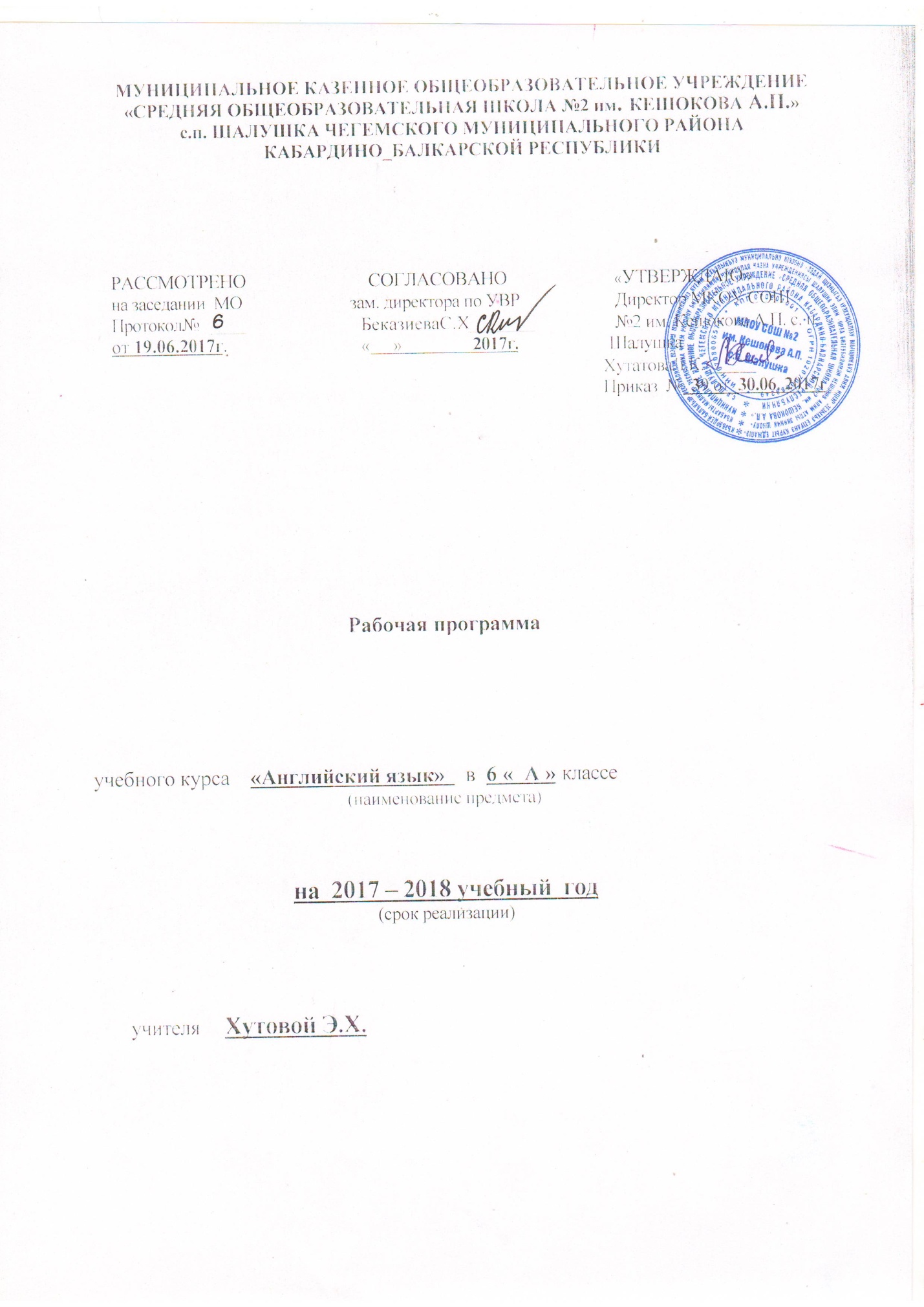 ТЕМАТИЧЕСКОЕ ПЛАНИРОВАНИЕ6  КЛАССКалендарно – тематическое планированиеПояснительная записка  Рабочая программа по английскому языку линии УМК под ред. Ваулиной Ю.Е., Дули Д., Подоляко О.Е., Эванс В. составлена на основе: - Федерального государственного образовательного стандарта основного общего образования, утвержденного приказом Министерства образования и науки РФ от 17 декабря 2010 года №1897; - Примерной  программы по английскому языку под ред. Апалькова В.Е., разработанной в соответствии с федеральным государственным образовательным стандартом основного общего образования; Рабочая программа разработана в соответствии: - с основной образовательной программой основного общего образования МКОУ СОШ№2 им. Кешокова А.П. с.п. Шалушка; -  учебным планом МКОУ СОШ№2 им. Кешокова А.П. с.п. Шалушка;- локальным актом МКОУ СОШ№2 им. Кешокова А.П. с.п. Шалушка «Положение о разработке и утверждении рабочих программ отдельных учебных предметов, курсов, дисциплин (модулей)».    Рабочая программа предназначена для изучения английского языка в 6 классах по учебнику «Английский в фокусе» под ред. Ваулиной Ю.Е., Дули Д., Подоляко О.Е., Эванс В. Учебник входит в Федеральный перечень учебников, рекомендованный Министерством образования и науки РФ к использованию в образовательном процессе в общеобразовательных учреждениях и утвержденный приказом Министерства образования и науки РФ от 31 марта 2014 года №253. Описание места учебного предмета в учебном плане В соответствии с примерным недельным учебным планом основного общего образования  (вариант 4), учебным планом МКОУ СОШ№2 им. Кешокова А.П. с.п. Шалушка рабочая программа рассчитана на преподавание в 6 классах в объеме 105 часов. Количество часов в год – 105 часов. Количество часов в неделю – 3 часов. Количество контрольных работ - _10_____ Используемый УМК УМК «Английский в фокусе» для 6 класса состоит из следующих компонентов:Учебник;Рабочая тетрадь;Книга для чтения; Языковой портфель;Книга для учителя;Контрольные задания;Аудио CD для работы в классе;Аудио CD для самостоятельной работы дома.СОДЕРЖАНИЕ УЧЕБНОГО КУРСАПредметное содержание речи1. Межличностные взаимоотношения в семье, со сверстниками; решение конфликтных ситуаций. Внешность и черты характера человека.2. Досуг и увлечения (чтение, кино, театр, музеи, музыка). Виды отдыха, путешествия. Молодёжная мода. Покупки.3. Здоровый образ жизни: режим труда и отдыха, спорт, сбалансированное питание, отказ от вредных привычек.4. Школьное образование, школьная жизнь, изучаемые предметы и отношение к ним. Переписка с зарубежными сверстниками. Каникулы в различное время года.5. Мир профессии. Проблемы выбора профессии. Роль иностранного языка в планах на будущее.6. Вселенная и человек. Природа: флора и фауна. Проблемы экологии. Защита окружающей среды. Климат, погода. Уcловия проживания в городской/сельской местности. Транспорт.7. Средства массовой информации и коммуникации (пресса, телевидение, радио, Интернет).8. Страна/страны изучаемого языка и родная страна, их географическое положение, столицы и крупные города, регионы, достопримечательности, культурные особенности (национальные праздники, знаменательные даты, традиции, обычаи), страницы истории, выдающиеся люди, их вклад в науку и мировую культуру. ПЛАНИРУЕМЫЕ РЕЗУЛЬТАТЫ ИЗУЧЕНИЯ УЧЕБНОГО ПРЕДМЕТАКоммуникативные уменияГоворение. Диалогическая речьВыпускник научится вести комбинированный диалог в стандартных ситуациях неофициального общения, соблюдая нормы речевого этикета, принятые в стране изучаемого языка.Выпускник получит возможность научиться брать и давать интервью.Говорение. Монологическая речьВыпускник научится:• рассказывать о себе, своей семье, друзьях, школе, своих интересах, планах на будущее; о своём городе/селе, своей стране и странах изучаемого языка с опорой на зрительную наглядность и/или вербальные опоры (ключевые слова, план, вопросы);• описывать события с опорой на зрительную наглядность и/или вербальные опоры (ключевые слова, план, вопросы);• давать краткую характеристику реальных людей и литературных персонажей;• передавать основное содержание прочитанного текста с опорой или без опоры на текст/ключевые слова/план/вопросы.Выпускник получит возможность научиться:• делать сообщение на заданную тему на основе прочитанного;• комментировать факты из прочитанного/прослушанного текста, аргументировать своё отношение к прочитанному/прослушанному;• кратко излагать результаты выполненной проектной работы.АудированиеВыпускник научится:• воспринимать на слух и понимать основное содержание несложных аутентичных текстов, содержащих некоторое количество неизученных языковых явлений;• воспринимать на слух и понимать значимую/нужную/запрашиваемую информацию в аутентичных текстах, содержащих как изученные языковые явления, так и некоторое количество неизученных языковых явлений.Выпускник получит возможность научиться:• выделять основную мысль в воспринимаемом на слух тексте;• отделять в тексте, воспринимаемом на слух, главные факты от второстепенных;• использовать контекстуальную или языковую догадку при восприятии на слух текстов, содержащих незнакомые слова;• игнорировать незнакомые языковые явления, несущественные для понимания основного содержания воспринимаемого на слух текста.ЧтениеВыпускник научится:• читать и понимать основное содержание несложных аутентичных текстов, содержащих некоторое количество неизученных языковых явлений;• читать и выборочно понимать значимую/нужную/запрашиваемую информацию в несложных аутентичных текстах, содержащих некоторое количество неизученных языковых явлений.Выпускник получит возможность научиться:• читать и полностью понимать несложные аутентичные тексты, построенные в основном на изученном языковом материале;• догадываться о значении незнакомых слов по сходству с русским языком, по словообразовательным элементам, по контексту;• игнорировать в процессе чтения незнакомые слова, не мешающие понимать основное содержание текста;• пользоваться сносками и лингвострановедческим справочником.Письменная речьВыпускник научится:• заполнять анкеты и формуляры в соответствии с нормами, принятыми в стране изучаемого языка;• писать личное письмо в ответ на письмо-стимул с употреблением формул речевого этикета, принятых в стране изучаемого языка.Выпускник получит возможность научиться:• делать краткие выписки из текста с целью их использования в собственных устных высказываниях;• составлять план/тезисы устного или письменного сообщения;• кратко излагать в письменном виде результаты своей проектной деятельности;• писать небольшие письменные высказывания с опорой на образец.Языковая компетентность (владение языковыми средствами)Фонетическая сторона речиВыпускник научится:• различать на слух и адекватно, без фонематических ошибок, ведущих к сбою коммуникации, произносить все звуки английского языка;• соблюдать правильное ударение в изученных словах;• различать коммуникативные типы предложения по интонации;• адекватно, без ошибок, ведущих к сбою коммуникации, произносить фразы с точки зрения их ритмико-интонационных особенностей, в том числе соблюдая правило отсутствия фразового ударения на служебных словах.Выпускник получит возможность научиться:• выражать модальные значения, чувства и эмоции с помощью интонации;• различать на слух британские и американские варианты английского языка.ОрфографияВыпускник научится правильно писать изученные слова.Выпускник получит возможность научиться сравнивать и анализировать буквосочетания английского языка и их транскрипцию.Лексическая сторона речиВыпускник научится:• узнавать в письменном и звучащем тексте изученные лексические единицы (слова, словосочетания, реплики-клише речевого этикета), в том числе многозначные, в пределах тематики основной школы;• употреблять в устной и письменной речи в их основном значении изученные лексические единицы (слова, словосочетания, реплики-клише речевого этикета), в том числе многозначные, в пределах тематики основной школы в соответствии с решаемой коммуникативной задачей;• соблюдать существующие в английском языке нормы лексической сочетаемости;• распознавать и образовывать родственные слова с использованием основных способов словообразования в пределах тематики основной школы в соответствии с решаемой коммуникативной задачей.Выпускник получит возможность научиться:• употреблять в речи в нескольких значениях многозначные слова, изученные в пределах тематики основной школы;• находить различия между явлениями синонимии и антонимии;• распознавать принадлежность слов к частям речи по определённым признакам (артиклям, аффиксам и др.);• использовать языковую догадку в процессе чтения и аудирования (догадываться о значении незнакомых слов по контексту и по словообразовательным элементам).Грамматическая сторона речиВыпускник научится:• оперировать в процессе устного и письменного общения основными синтаксическими конструкциями и морфологическими формами английского языка в соответствии с коммуникативной задачей в коммуникативно-значимом контексте;• распознавать и употреблять в речи:— различные коммуникативные типы предложений: утвердительные, отрицательные, вопросительные, побудительные (в утвердительной и отрицательной форме);— распространённые простые предложения, в том числе с несколькими обстоятельствами, следующими в определённом порядке (We moved to a new house last year);— предложения с начальным It (It's cold. It's five o'clock. It's interesting. It's winter);— предложения с начальным There + to be (There are a lot of trees in the park);— сложносочинённые предложения с сочинительными союзами and, but, or;— имена существительные в единственном и множественном числе, образованные по правилу и исключения;— имена существительные c определённым/неопределённым / нулевым артиклем;— личные, притяжательные, указательные, вопросительные местоимения;— количественные и порядковые числительные;— глаголы в наиболее употребительных временных формах действительного залога: Present Simple, Future Simple и Past Simple, Present Continuous;— модальные глаголы  can и can’t.Выпускник получит возможность научиться:• распознавать и использовать в речи глаголы  в других временных формах действительного залога.Личностные результатыЛичностными результатами являются: - воспитание российской гражданской идентичности: патриотизма, любви и уважения к Отечеству, чувства гордости за свою Родину, прошлому и настоящему многонационального народа России; осознание своей этнической принадлежности, знание истории, языка, культуры своего народа, своего края, основ культурного наследия народов России и человечества; усвоение гуманистических, демократических и традиционных ценностей многонационального российского общества; воспитание чувства долга перед Родиной;- формирование ответственного отношения к учению, готовности и способности обучающихся к саморазвитию и самообразованию на основе мотивации к обучению и познанию, осознанному выбору и построению дальнейшей индивидуальной траектории образования на базе ориентировки в мире профессий и профессиональных предпочтений, с учётом устойчивых познавательных интересов; - формирование целостного мировоззрения, соответствующего современному уровню развития  науки и общественной практики, учитывающего социальное, культурное, языковое, духовное многообразие современного мира. Метапредметные результатыМетапредметными результатами являются: - умение самостоятельно определять цели своего обучения, ставить и формулировать для себя  новые задачи в учёбе и познавательной деятельности, развивать мотивы и интересы своей познавательной деятельности; - умение самостоятельно планировать альтернативные пути достижения целей, осознанно выбирать наиболее эффективные способы решения учебных и познавательных задач; - умение соотносить свои действия с планируемыми результатами, осуществлять контроль своей деятельности в процессе достижения результата, определять способы действий в рамках предложенных условий и требований, корректировать свои действия в соответствии с изменяющейся ситуацией. №раздела/темыНаименование разделов итемВсегочасов№раздела/темыНаименование разделов итемВсегочасовКонтрольные работыМодуль 1.Кто есть кто?13К.Р.№1  по теме: Личные местоимения.Модуль 2.Вот и мы!14К.Р.№2  по теме: Порядковые числительные.Модуль 3.Поехали!12К.Р.№ 3 по теме: Повелительное наклонение.Модуль 4.День за днем.12К.Р.№4  по теме: Настоящее простое время.Модуль 5.Праздники.10К.Р.№5  по теме: Настоящее продолженное время.Модуль 6.На досуге.10К.Р.№6  по теме: Глаголы состояния.Модуль 7.Вчера, сегодня, завтра.11К.Р.№7  по теме: Прошедшее простое время.Модуль 8.Правила и инструкции.10К.Р.№ 8 по теме: Модальные глаголы.Модуль 9.Еда и прохладительные напитки7К.Р.№9  по теме: Неисчисляемые существительные.Модуль 10.Каникулы6К.Р.№10. Итоговая контрольная работа.ИТОГО10510№ урока№ урокаТема урокаТема урокаТема урокаТема урокаТема урокаКол-во уроковКол-во уроковКол-во уроковКол-во уроковКол-во уроковКол-во уроковКол-во уроковКол-во уроковПланируемые результаты обученияПланируемые результаты обученияПланируемые результаты обученияПланируемые результаты обученияПланируемые результаты обученияПланируемые результаты обученияПланируемые результаты обученияПланируемые результаты обученияПланируемые результаты обученияПланируемые результаты обученияПланируемые результаты обученияПланируемые результаты обученияПланируемые результаты обученияПланируемые результаты обученияПланируемые результаты обученияДата проведенияДата проведенияДата проведенияДата проведенияДата проведенияДата проведенияДата проведенияДата проведенияДата проведенияДата проведенияДата проведенияДата проведенияДата проведенияПримечания Примечания Примечания № урока№ урокаТема урокаТема урокаТема урокаТема урокаТема урокаКол-во уроковКол-во уроковКол-во уроковКол-во уроковКол-во уроковКол-во уроковКол-во уроковКол-во уроковПредметныеПредметныеПредметныеПредметныеПредметныеПредметныеПредметныеПредметныеЛичностныеЛичностныеЛичностныеЛичностныеМетапредметныеМетапредметныеМетапредметныеПлан План План План Факт Факт Факт Факт Факт Факт Факт Факт Факт МОДУЛЬ 1 WHO’S WHO  -  КТО ЕСТЬ КТОМОДУЛЬ 1 WHO’S WHO  -  КТО ЕСТЬ КТОМОДУЛЬ 1 WHO’S WHO  -  КТО ЕСТЬ КТОМОДУЛЬ 1 WHO’S WHO  -  КТО ЕСТЬ КТОМОДУЛЬ 1 WHO’S WHO  -  КТО ЕСТЬ КТОМОДУЛЬ 1 WHO’S WHO  -  КТО ЕСТЬ КТОМОДУЛЬ 1 WHO’S WHO  -  КТО ЕСТЬ КТОМОДУЛЬ 1 WHO’S WHO  -  КТО ЕСТЬ КТОМОДУЛЬ 1 WHO’S WHO  -  КТО ЕСТЬ КТОМОДУЛЬ 1 WHO’S WHO  -  КТО ЕСТЬ КТОМОДУЛЬ 1 WHO’S WHO  -  КТО ЕСТЬ КТОМОДУЛЬ 1 WHO’S WHO  -  КТО ЕСТЬ КТОМОДУЛЬ 1 WHO’S WHO  -  КТО ЕСТЬ КТОМОДУЛЬ 1 WHO’S WHO  -  КТО ЕСТЬ КТОМОДУЛЬ 1 WHO’S WHO  -  КТО ЕСТЬ КТОМОДУЛЬ 1 WHO’S WHO  -  КТО ЕСТЬ КТОМОДУЛЬ 1 WHO’S WHO  -  КТО ЕСТЬ КТОМОДУЛЬ 1 WHO’S WHO  -  КТО ЕСТЬ КТОМОДУЛЬ 1 WHO’S WHO  -  КТО ЕСТЬ КТОМОДУЛЬ 1 WHO’S WHO  -  КТО ЕСТЬ КТОМОДУЛЬ 1 WHO’S WHO  -  КТО ЕСТЬ КТОМОДУЛЬ 1 WHO’S WHO  -  КТО ЕСТЬ КТОМОДУЛЬ 1 WHO’S WHO  -  КТО ЕСТЬ КТОМОДУЛЬ 1 WHO’S WHO  -  КТО ЕСТЬ КТОМОДУЛЬ 1 WHO’S WHO  -  КТО ЕСТЬ КТОМОДУЛЬ 1 WHO’S WHO  -  КТО ЕСТЬ КТОМОДУЛЬ 1 WHO’S WHO  -  КТО ЕСТЬ КТОМОДУЛЬ 1 WHO’S WHO  -  КТО ЕСТЬ КТОМОДУЛЬ 1 WHO’S WHO  -  КТО ЕСТЬ КТОМОДУЛЬ 1 WHO’S WHO  -  КТО ЕСТЬ КТОМОДУЛЬ 1 WHO’S WHO  -  КТО ЕСТЬ КТОМОДУЛЬ 1 WHO’S WHO  -  КТО ЕСТЬ КТОМОДУЛЬ 1 WHO’S WHO  -  КТО ЕСТЬ КТОМОДУЛЬ 1 WHO’S WHO  -  КТО ЕСТЬ КТОМОДУЛЬ 1 WHO’S WHO  -  КТО ЕСТЬ КТОМОДУЛЬ 1 WHO’S WHO  -  КТО ЕСТЬ КТОМОДУЛЬ 1 WHO’S WHO  -  КТО ЕСТЬ КТОМОДУЛЬ 1 WHO’S WHO  -  КТО ЕСТЬ КТОМОДУЛЬ 1 WHO’S WHO  -  КТО ЕСТЬ КТОМОДУЛЬ 1 WHO’S WHO  -  КТО ЕСТЬ КТОМОДУЛЬ 1 WHO’S WHO  -  КТО ЕСТЬ КТОМОДУЛЬ 1 WHO’S WHO  -  КТО ЕСТЬ КТОМОДУЛЬ 1 WHO’S WHO  -  КТО ЕСТЬ КТОМОДУЛЬ 1 WHO’S WHO  -  КТО ЕСТЬ КТОМОДУЛЬ 1 WHO’S WHO  -  КТО ЕСТЬ КТОМОДУЛЬ 1 WHO’S WHO  -  КТО ЕСТЬ КТО11Вводный урок. Членысемьи. Вводный урок. Членысемьи. Вводный урок. Членысемьи. Вводный урок. Членысемьи. Вводный урок. Членысемьи. 11111111лексика: по теме «Члены семьи. Внешний вид»упр. 1, 2, 5грамматика:притяжательные местоимения; притяжательный падеж существительныхупр. 7 чтение:письмо к другу о своей семьеупр. 3аудирование:аудиосопровождение текста упр.3 устная речь:описание внешностиупр. 6письмо:письмо к другу о своей семье упр.8лексика: по теме «Члены семьи. Внешний вид»упр. 1, 2, 5грамматика:притяжательные местоимения; притяжательный падеж существительныхупр. 7 чтение:письмо к другу о своей семьеупр. 3аудирование:аудиосопровождение текста упр.3 устная речь:описание внешностиупр. 6письмо:письмо к другу о своей семье упр.8лексика: по теме «Члены семьи. Внешний вид»упр. 1, 2, 5грамматика:притяжательные местоимения; притяжательный падеж существительныхупр. 7 чтение:письмо к другу о своей семьеупр. 3аудирование:аудиосопровождение текста упр.3 устная речь:описание внешностиупр. 6письмо:письмо к другу о своей семье упр.8лексика: по теме «Члены семьи. Внешний вид»упр. 1, 2, 5грамматика:притяжательные местоимения; притяжательный падеж существительныхупр. 7 чтение:письмо к другу о своей семьеупр. 3аудирование:аудиосопровождение текста упр.3 устная речь:описание внешностиупр. 6письмо:письмо к другу о своей семье упр.8лексика: по теме «Члены семьи. Внешний вид»упр. 1, 2, 5грамматика:притяжательные местоимения; притяжательный падеж существительныхупр. 7 чтение:письмо к другу о своей семьеупр. 3аудирование:аудиосопровождение текста упр.3 устная речь:описание внешностиупр. 6письмо:письмо к другу о своей семье упр.8лексика: по теме «Члены семьи. Внешний вид»упр. 1, 2, 5грамматика:притяжательные местоимения; притяжательный падеж существительныхупр. 7 чтение:письмо к другу о своей семьеупр. 3аудирование:аудиосопровождение текста упр.3 устная речь:описание внешностиупр. 6письмо:письмо к другу о своей семье упр.8лексика: по теме «Члены семьи. Внешний вид»упр. 1, 2, 5грамматика:притяжательные местоимения; притяжательный падеж существительныхупр. 7 чтение:письмо к другу о своей семьеупр. 3аудирование:аудиосопровождение текста упр.3 устная речь:описание внешностиупр. 6письмо:письмо к другу о своей семье упр.8лексика: по теме «Члены семьи. Внешний вид»упр. 1, 2, 5грамматика:притяжательные местоимения; притяжательный падеж существительныхупр. 7 чтение:письмо к другу о своей семьеупр. 3аудирование:аудиосопровождение текста упр.3 устная речь:описание внешностиупр. 6письмо:письмо к другу о своей семье упр.8формирование ответственного отношения к учению, готовности испособности обучающихся к саморазвитию и самообразованию на основе мотивации к обучению и познаниюформирование ответственного отношения к учению, готовности испособности обучающихся к саморазвитию и самообразованию на основе мотивации к обучению и познаниюформирование ответственного отношения к учению, готовности испособности обучающихся к саморазвитию и самообразованию на основе мотивации к обучению и познаниюформирование ответственного отношения к учению, готовности испособности обучающихся к саморазвитию и самообразованию на основе мотивации к обучению и познаниюрегулятивные:целеполагание, включая постановку новых целей, преобразование практической задачи в познавательнуюпознавательные:проводить наблюдение и эксперимент под руководством учителякоммуникативные:формулировать собственное мнение и позицию, аргументироватьрегулятивные:целеполагание, включая постановку новых целей, преобразование практической задачи в познавательнуюпознавательные:проводить наблюдение и эксперимент под руководством учителякоммуникативные:формулировать собственное мнение и позицию, аргументироватьрегулятивные:целеполагание, включая постановку новых целей, преобразование практической задачи в познавательнуюпознавательные:проводить наблюдение и эксперимент под руководством учителякоммуникативные:формулировать собственное мнение и позицию, аргументировать22Ты кто? Развитие навыков устной речи.Ты кто? Развитие навыков устной речи.Ты кто? Развитие навыков устной речи.Ты кто? Развитие навыков устной речи.Ты кто? Развитие навыков устной речи.11111111лексика: по теме «Формы идентификации»грамматика:притяжательные местоимения упр.3, 4письмо:библиотечная карточка упр.9чтение:поисковое чтение – диалог: запись  в видеоклуб упр.2аудирование:аудиосопровождение текста упр.2устная речь:Предоставление/ запрос информации личного характера упр. 6Представление человека по его удостоверению личности упр.7лексика: по теме «Формы идентификации»грамматика:притяжательные местоимения упр.3, 4письмо:библиотечная карточка упр.9чтение:поисковое чтение – диалог: запись  в видеоклуб упр.2аудирование:аудиосопровождение текста упр.2устная речь:Предоставление/ запрос информации личного характера упр. 6Представление человека по его удостоверению личности упр.7лексика: по теме «Формы идентификации»грамматика:притяжательные местоимения упр.3, 4письмо:библиотечная карточка упр.9чтение:поисковое чтение – диалог: запись  в видеоклуб упр.2аудирование:аудиосопровождение текста упр.2устная речь:Предоставление/ запрос информации личного характера упр. 6Представление человека по его удостоверению личности упр.7лексика: по теме «Формы идентификации»грамматика:притяжательные местоимения упр.3, 4письмо:библиотечная карточка упр.9чтение:поисковое чтение – диалог: запись  в видеоклуб упр.2аудирование:аудиосопровождение текста упр.2устная речь:Предоставление/ запрос информации личного характера упр. 6Представление человека по его удостоверению личности упр.7лексика: по теме «Формы идентификации»грамматика:притяжательные местоимения упр.3, 4письмо:библиотечная карточка упр.9чтение:поисковое чтение – диалог: запись  в видеоклуб упр.2аудирование:аудиосопровождение текста упр.2устная речь:Предоставление/ запрос информации личного характера упр. 6Представление человека по его удостоверению личности упр.7лексика: по теме «Формы идентификации»грамматика:притяжательные местоимения упр.3, 4письмо:библиотечная карточка упр.9чтение:поисковое чтение – диалог: запись  в видеоклуб упр.2аудирование:аудиосопровождение текста упр.2устная речь:Предоставление/ запрос информации личного характера упр. 6Представление человека по его удостоверению личности упр.7лексика: по теме «Формы идентификации»грамматика:притяжательные местоимения упр.3, 4письмо:библиотечная карточка упр.9чтение:поисковое чтение – диалог: запись  в видеоклуб упр.2аудирование:аудиосопровождение текста упр.2устная речь:Предоставление/ запрос информации личного характера упр. 6Представление человека по его удостоверению личности упр.7лексика: по теме «Формы идентификации»грамматика:притяжательные местоимения упр.3, 4письмо:библиотечная карточка упр.9чтение:поисковое чтение – диалог: запись  в видеоклуб упр.2аудирование:аудиосопровождение текста упр.2устная речь:Предоставление/ запрос информации личного характера упр. 6Представление человека по его удостоверению личности упр.7основы социально-критического мышления, ориентация в особенностях социальных отношений и взаимодействийосновы социально-критического мышления, ориентация в особенностях социальных отношений и взаимодействийосновы социально-критического мышления, ориентация в особенностях социальных отношений и взаимодействийосновы социально-критического мышления, ориентация в особенностях социальных отношений и взаимодействийрегулятивные:самостоятельно анализировать условия достижения цели на основе учёта выделенных учителем ориентиров действия в новом учебном материалепознавательные:создавать и преобразовывать модели и схемы для решения задачкоммуникативные:задавать вопросы, необходимые для организации собственной деятельности и сотрудничества с партнеромрегулятивные:самостоятельно анализировать условия достижения цели на основе учёта выделенных учителем ориентиров действия в новом учебном материалепознавательные:создавать и преобразовывать модели и схемы для решения задачкоммуникативные:задавать вопросы, необходимые для организации собственной деятельности и сотрудничества с партнеромрегулятивные:самостоятельно анализировать условия достижения цели на основе учёта выделенных учителем ориентиров действия в новом учебном материалепознавательные:создавать и преобразовывать модели и схемы для решения задачкоммуникативные:задавать вопросы, необходимые для организации собственной деятельности и сотрудничества с партнером3,43,4Моя страна. Развитие навыков аудирования. Моя страна. Развитие навыков аудирования. Моя страна. Развитие навыков аудирования. Моя страна. Развитие навыков аудирования. Моя страна. Развитие навыков аудирования. 22222222лексика: по теме« Страны и национальности» упр. 1чтение: статья о Чилиупр.3аудирование: аудиосопровождение текста упр.3 письмо: краткая статья о своей стране упр. 5устная речь:  Описание местоположения упр. 2Высказывание на основе прочитанного  упр.4лексика: по теме« Страны и национальности» упр. 1чтение: статья о Чилиупр.3аудирование: аудиосопровождение текста упр.3 письмо: краткая статья о своей стране упр. 5устная речь:  Описание местоположения упр. 2Высказывание на основе прочитанного  упр.4лексика: по теме« Страны и национальности» упр. 1чтение: статья о Чилиупр.3аудирование: аудиосопровождение текста упр.3 письмо: краткая статья о своей стране упр. 5устная речь:  Описание местоположения упр. 2Высказывание на основе прочитанного  упр.4лексика: по теме« Страны и национальности» упр. 1чтение: статья о Чилиупр.3аудирование: аудиосопровождение текста упр.3 письмо: краткая статья о своей стране упр. 5устная речь:  Описание местоположения упр. 2Высказывание на основе прочитанного  упр.4лексика: по теме« Страны и национальности» упр. 1чтение: статья о Чилиупр.3аудирование: аудиосопровождение текста упр.3 письмо: краткая статья о своей стране упр. 5устная речь:  Описание местоположения упр. 2Высказывание на основе прочитанного  упр.4лексика: по теме« Страны и национальности» упр. 1чтение: статья о Чилиупр.3аудирование: аудиосопровождение текста упр.3 письмо: краткая статья о своей стране упр. 5устная речь:  Описание местоположения упр. 2Высказывание на основе прочитанного  упр.4лексика: по теме« Страны и национальности» упр. 1чтение: статья о Чилиупр.3аудирование: аудиосопровождение текста упр.3 письмо: краткая статья о своей стране упр. 5устная речь:  Описание местоположения упр. 2Высказывание на основе прочитанного  упр.4лексика: по теме« Страны и национальности» упр. 1чтение: статья о Чилиупр.3аудирование: аудиосопровождение текста упр.3 письмо: краткая статья о своей стране упр. 5устная речь:  Описание местоположения упр. 2Высказывание на основе прочитанного  упр.4формирование целостного мировоззрения, соответствующего современному уровню развития науки и общественной практикиформирование целостного мировоззрения, соответствующего современному уровню развития науки и общественной практикиформирование целостного мировоззрения, соответствующего современному уровню развития науки и общественной практикиформирование целостного мировоззрения, соответствующего современному уровню развития науки и общественной практикирегулятивные:уметь самостоятельно контролировать своё время и управлять импознавательные:давать определение понятиямкоммуникативные:адекватно использовать речь для решения различных коммуникативных задач, владеть устной и письменной речьюрегулятивные:уметь самостоятельно контролировать своё время и управлять импознавательные:давать определение понятиямкоммуникативные:адекватно использовать речь для решения различных коммуникативных задач, владеть устной и письменной речьюрегулятивные:уметь самостоятельно контролировать своё время и управлять импознавательные:давать определение понятиямкоммуникативные:адекватно использовать речь для решения различных коммуникативных задач, владеть устной и письменной речью55Культурный уголок .Соединенное Королевство. Формирование навыков поискового чтения.Культурный уголок .Соединенное Королевство. Формирование навыков поискового чтения.Культурный уголок .Соединенное Королевство. Формирование навыков поискового чтения.Культурный уголок .Соединенное Королевство. Формирование навыков поискового чтения.Культурный уголок .Соединенное Королевство. Формирование навыков поискового чтения.11111111лексика:  population, as well as, currencyчтение:поисковое чтение – краткие сведения о  Великобритании  упр.2ааудирование: аудиосопровождение текста упр.1bустная речь:рассказ на основе прочитанного  с использованием географической карты упр.2с письмо:краткие сведения и связанный текст о своей стране упр.3лексика:  population, as well as, currencyчтение:поисковое чтение – краткие сведения о  Великобритании  упр.2ааудирование: аудиосопровождение текста упр.1bустная речь:рассказ на основе прочитанного  с использованием географической карты упр.2с письмо:краткие сведения и связанный текст о своей стране упр.3лексика:  population, as well as, currencyчтение:поисковое чтение – краткие сведения о  Великобритании  упр.2ааудирование: аудиосопровождение текста упр.1bустная речь:рассказ на основе прочитанного  с использованием географической карты упр.2с письмо:краткие сведения и связанный текст о своей стране упр.3лексика:  population, as well as, currencyчтение:поисковое чтение – краткие сведения о  Великобритании  упр.2ааудирование: аудиосопровождение текста упр.1bустная речь:рассказ на основе прочитанного  с использованием географической карты упр.2с письмо:краткие сведения и связанный текст о своей стране упр.3лексика:  population, as well as, currencyчтение:поисковое чтение – краткие сведения о  Великобритании  упр.2ааудирование: аудиосопровождение текста упр.1bустная речь:рассказ на основе прочитанного  с использованием географической карты упр.2с письмо:краткие сведения и связанный текст о своей стране упр.3лексика:  population, as well as, currencyчтение:поисковое чтение – краткие сведения о  Великобритании  упр.2ааудирование: аудиосопровождение текста упр.1bустная речь:рассказ на основе прочитанного  с использованием географической карты упр.2с письмо:краткие сведения и связанный текст о своей стране упр.3лексика:  population, as well as, currencyчтение:поисковое чтение – краткие сведения о  Великобритании  упр.2ааудирование: аудиосопровождение текста упр.1bустная речь:рассказ на основе прочитанного  с использованием географической карты упр.2с письмо:краткие сведения и связанный текст о своей стране упр.3лексика:  population, as well as, currencyчтение:поисковое чтение – краткие сведения о  Великобритании  упр.2ааудирование: аудиосопровождение текста упр.1bустная речь:рассказ на основе прочитанного  с использованием географической карты упр.2с письмо:краткие сведения и связанный текст о своей стране упр.3уважение к истории, культуре страны изучаемого языкауважение к истории, культуре страны изучаемого языкауважение к истории, культуре страны изучаемого языкауважение к истории, культуре страны изучаемого языкарегулятивные:самостоятельно ставить новые учебные цели и задачипознавательные:осуществлять сравнение, сериацию и классификацию, самостоятельно выбирая основания и критерии для указанных логических операцийкоммуникативные:строить монологическое контекстное высказываниерегулятивные:самостоятельно ставить новые учебные цели и задачипознавательные:осуществлять сравнение, сериацию и классификацию, самостоятельно выбирая основания и критерии для указанных логических операцийкоммуникативные:строить монологическое контекстное высказываниерегулятивные:самостоятельно ставить новые учебные цели и задачипознавательные:осуществлять сравнение, сериацию и классификацию, самостоятельно выбирая основания и критерии для указанных логических операцийкоммуникативные:строить монологическое контекстное высказывание66Семьи в России. Семьи в нашем городе. Развитие навыков устной речи.Семьи в России. Семьи в нашем городе. Развитие навыков устной речи.Семьи в России. Семьи в нашем городе. Развитие навыков устной речи.Семьи в России. Семьи в нашем городе. Развитие навыков устной речи.Семьи в России. Семьи в нашем городе. Развитие навыков устной речи.11111111чтение:изучающее чтение – интервью устная речь:сравнительное высказывание, обсуждения текста, интервьюписьмо:текст для журнала о себе своей семьечтение:изучающее чтение – интервью устная речь:сравнительное высказывание, обсуждения текста, интервьюписьмо:текст для журнала о себе своей семьечтение:изучающее чтение – интервью устная речь:сравнительное высказывание, обсуждения текста, интервьюписьмо:текст для журнала о себе своей семьечтение:изучающее чтение – интервью устная речь:сравнительное высказывание, обсуждения текста, интервьюписьмо:текст для журнала о себе своей семьечтение:изучающее чтение – интервью устная речь:сравнительное высказывание, обсуждения текста, интервьюписьмо:текст для журнала о себе своей семьечтение:изучающее чтение – интервью устная речь:сравнительное высказывание, обсуждения текста, интервьюписьмо:текст для журнала о себе своей семьечтение:изучающее чтение – интервью устная речь:сравнительное высказывание, обсуждения текста, интервьюписьмо:текст для журнала о себе своей семьечтение:изучающее чтение – интервью устная речь:сравнительное высказывание, обсуждения текста, интервьюписьмо:текст для журнала о себе своей семьезнание о своей этнической принадлежности, освоение национальных ценностей, традиций, культурызнание о своей этнической принадлежности, освоение национальных ценностей, традиций, культурызнание о своей этнической принадлежности, освоение национальных ценностей, традиций, культурызнание о своей этнической принадлежности, освоение национальных ценностей, традиций, культурырегулятивные:планировать пути достижения целейпознавательные:устанавливать причинно-следственные связикоммуникативные:адекватно использовать речевые средства для решения различных коммуникативных задач, владеть устной и письменной речьюрегулятивные:планировать пути достижения целейпознавательные:устанавливать причинно-следственные связикоммуникативные:адекватно использовать речевые средства для решения различных коммуникативных задач, владеть устной и письменной речьюрегулятивные:планировать пути достижения целейпознавательные:устанавливать причинно-следственные связикоммуникативные:адекватно использовать речевые средства для решения различных коммуникативных задач, владеть устной и письменной речью77Знакомство. Приветствия. Самые дружные семьи нашей школы. Развитие навыков аудирования.Знакомство. Приветствия. Самые дружные семьи нашей школы. Развитие навыков аудирования.Знакомство. Приветствия. Самые дружные семьи нашей школы. Развитие навыков аудирования.Знакомство. Приветствия. Самые дружные семьи нашей школы. Развитие навыков аудирования.Знакомство. Приветствия. Самые дружные семьи нашей школы. Развитие навыков аудирования.11111111чтение:поисковое чтение – диалоги  упр.2аудирование:аудиосопровождение текста упр.2устная речь:диалоги этикетного характера упр.3фонетика:правила чтения a ,е упр.4чтение:поисковое чтение – диалоги  упр.2аудирование:аудиосопровождение текста упр.2устная речь:диалоги этикетного характера упр.3фонетика:правила чтения a ,е упр.4чтение:поисковое чтение – диалоги  упр.2аудирование:аудиосопровождение текста упр.2устная речь:диалоги этикетного характера упр.3фонетика:правила чтения a ,е упр.4чтение:поисковое чтение – диалоги  упр.2аудирование:аудиосопровождение текста упр.2устная речь:диалоги этикетного характера упр.3фонетика:правила чтения a ,е упр.4чтение:поисковое чтение – диалоги  упр.2аудирование:аудиосопровождение текста упр.2устная речь:диалоги этикетного характера упр.3фонетика:правила чтения a ,е упр.4чтение:поисковое чтение – диалоги  упр.2аудирование:аудиосопровождение текста упр.2устная речь:диалоги этикетного характера упр.3фонетика:правила чтения a ,е упр.4чтение:поисковое чтение – диалоги  упр.2аудирование:аудиосопровождение текста упр.2устная речь:диалоги этикетного характера упр.3фонетика:правила чтения a ,е упр.4чтение:поисковое чтение – диалоги  упр.2аудирование:аудиосопровождение текста упр.2устная речь:диалоги этикетного характера упр.3фонетика:правила чтения a ,е упр.4Умение вести диалог на основе равноправных отношений и взаимного уважения и принятия; умение конструктивно разрешать конфликты;уважение к личности и её достоинству, доброжелательное отношение к окружающим.Умение вести диалог на основе равноправных отношений и взаимного уважения и принятия; умение конструктивно разрешать конфликты;уважение к личности и её достоинству, доброжелательное отношение к окружающим.Умение вести диалог на основе равноправных отношений и взаимного уважения и принятия; умение конструктивно разрешать конфликты;уважение к личности и её достоинству, доброжелательное отношение к окружающим.Умение вести диалог на основе равноправных отношений и взаимного уважения и принятия; умение конструктивно разрешать конфликты;уважение к личности и её достоинству, доброжелательное отношение к окружающим.регулятивные:овладевать основами саморегуляции в учебной и познавательной деятельности в форме осознанного управления своим поведением и деятельностью, направленной на достижение поставленных целейпознавательные:обобщать понятия — осуществлять логическую операцию перехода от видовых признаков к родовому понятию, от понятия с меньшим объёмом к понятию с большим объёмомкоммуникативные:строить монологическое контекстное высказываниерегулятивные:овладевать основами саморегуляции в учебной и познавательной деятельности в форме осознанного управления своим поведением и деятельностью, направленной на достижение поставленных целейпознавательные:обобщать понятия — осуществлять логическую операцию перехода от видовых признаков к родовому понятию, от понятия с меньшим объёмом к понятию с большим объёмомкоммуникативные:строить монологическое контекстное высказываниерегулятивные:овладевать основами саморегуляции в учебной и познавательной деятельности в форме осознанного управления своим поведением и деятельностью, направленной на достижение поставленных целейпознавательные:обобщать понятия — осуществлять логическую операцию перехода от видовых признаков к родовому понятию, от понятия с меньшим объёмом к понятию с большим объёмомкоммуникативные:строить монологическое контекстное высказывание88Расширенное чтение: География. Земля.Расширенное чтение: География. Земля.Расширенное чтение: География. Земля.Расширенное чтение: География. Земля.Расширенное чтение: География. Земля.11111111лексика:Earth, greet, per cent, total, solar system, diameter, distance, conditions, suitable for life, surface area чтение:поисковое чтение  – текст, включающий таблицу упр.1-3устная речь:рассказ на основе прочитанного с использованием географической карты упр.4лексика:Earth, greet, per cent, total, solar system, diameter, distance, conditions, suitable for life, surface area чтение:поисковое чтение  – текст, включающий таблицу упр.1-3устная речь:рассказ на основе прочитанного с использованием географической карты упр.4лексика:Earth, greet, per cent, total, solar system, diameter, distance, conditions, suitable for life, surface area чтение:поисковое чтение  – текст, включающий таблицу упр.1-3устная речь:рассказ на основе прочитанного с использованием географической карты упр.4лексика:Earth, greet, per cent, total, solar system, diameter, distance, conditions, suitable for life, surface area чтение:поисковое чтение  – текст, включающий таблицу упр.1-3устная речь:рассказ на основе прочитанного с использованием географической карты упр.4лексика:Earth, greet, per cent, total, solar system, diameter, distance, conditions, suitable for life, surface area чтение:поисковое чтение  – текст, включающий таблицу упр.1-3устная речь:рассказ на основе прочитанного с использованием географической карты упр.4лексика:Earth, greet, per cent, total, solar system, diameter, distance, conditions, suitable for life, surface area чтение:поисковое чтение  – текст, включающий таблицу упр.1-3устная речь:рассказ на основе прочитанного с использованием географической карты упр.4лексика:Earth, greet, per cent, total, solar system, diameter, distance, conditions, suitable for life, surface area чтение:поисковое чтение  – текст, включающий таблицу упр.1-3устная речь:рассказ на основе прочитанного с использованием географической карты упр.4лексика:Earth, greet, per cent, total, solar system, diameter, distance, conditions, suitable for life, surface area чтение:поисковое чтение  – текст, включающий таблицу упр.1-3устная речь:рассказ на основе прочитанного с использованием географической карты упр.4основы социально-критического мышления, ориентация в особенностях социальных отношений и взаимодействий, установление взаимосвязи между общественными и политическими событиямиосновы социально-критического мышления, ориентация в особенностях социальных отношений и взаимодействий, установление взаимосвязи между общественными и политическими событиямиосновы социально-критического мышления, ориентация в особенностях социальных отношений и взаимодействий, установление взаимосвязи между общественными и политическими событиямиосновы социально-критического мышления, ориентация в особенностях социальных отношений и взаимодействий, установление взаимосвязи между общественными и политическими событиямирегулятивные:планировать пути достижения целейпознавательные:понимать информацию, представленную различными способами: словесно, в виде таблицы, схемы, диаграммыкоммуникативные:адекватно использовать речь для планирования и регуляции своей деятельностирегулятивные:планировать пути достижения целейпознавательные:понимать информацию, представленную различными способами: словесно, в виде таблицы, схемы, диаграммыкоммуникативные:адекватно использовать речь для планирования и регуляции своей деятельностирегулятивные:планировать пути достижения целейпознавательные:понимать информацию, представленную различными способами: словесно, в виде таблицы, схемы, диаграммыкоммуникативные:адекватно использовать речь для планирования и регуляции своей деятельности99Активизация знаний по теме «Семья»– подготовка к тесту.Активизация знаний по теме «Семья»– подготовка к тесту.Активизация знаний по теме «Семья»– подготовка к тесту.Активизация знаний по теме «Семья»– подготовка к тесту.Активизация знаний по теме «Семья»– подготовка к тесту.1111111чтение:изучающее чтение – интервью устная речь:сравнительное высказывание, обсуждения текста, интервьюписьмо:текст для журнала о себе своей семьечтение:изучающее чтение – интервью устная речь:сравнительное высказывание, обсуждения текста, интервьюписьмо:текст для журнала о себе своей семьечтение:изучающее чтение – интервью устная речь:сравнительное высказывание, обсуждения текста, интервьюписьмо:текст для журнала о себе своей семьечтение:изучающее чтение – интервью устная речь:сравнительное высказывание, обсуждения текста, интервьюписьмо:текст для журнала о себе своей семьечтение:изучающее чтение – интервью устная речь:сравнительное высказывание, обсуждения текста, интервьюписьмо:текст для журнала о себе своей семьечтение:изучающее чтение – интервью устная речь:сравнительное высказывание, обсуждения текста, интервьюписьмо:текст для журнала о себе своей семьечтение:изучающее чтение – интервью устная речь:сравнительное высказывание, обсуждения текста, интервьюписьмо:текст для журнала о себе своей семьечтение:изучающее чтение – интервью устная речь:сравнительное высказывание, обсуждения текста, интервьюписьмо:текст для журнала о себе своей семьечтение:изучающее чтение – интервью устная речь:сравнительное высказывание, обсуждения текста, интервьюписьмо:текст для журнала о себе своей семьеформирование мотивации изучения иностранных языков и стремление к самосовершенствованию в образовательной области «Иностранный язык»формирование мотивации изучения иностранных языков и стремление к самосовершенствованию в образовательной области «Иностранный язык»формирование мотивации изучения иностранных языков и стремление к самосовершенствованию в образовательной области «Иностранный язык»формирование мотивации изучения иностранных языков и стремление к самосовершенствованию в образовательной области «Иностранный язык»регулятивные:адекватно самостоятельно оценивать правильность выполнения действия и вносить необходимые коррективы в исполнение как в конце действия, так и по ходу его реализациипознавательные:устанавливать причинно-следственные связикоммуникативные:осуществлять контроль, коррекцию, оценку действийрегулятивные:адекватно самостоятельно оценивать правильность выполнения действия и вносить необходимые коррективы в исполнение как в конце действия, так и по ходу его реализациипознавательные:устанавливать причинно-следственные связикоммуникативные:осуществлять контроль, коррекцию, оценку действийрегулятивные:адекватно самостоятельно оценивать правильность выполнения действия и вносить необходимые коррективы в исполнение как в конце действия, так и по ходу его реализациипознавательные:устанавливать причинно-следственные связикоммуникативные:осуществлять контроль, коррекцию, оценку действий1010 Контрольная работа№1 по теме: Личные местоимения. Контрольная работа№1 по теме: Личные местоимения. Контрольная работа№1 по теме: Личные местоимения. Контрольная работа№1 по теме: Личные местоимения. Контрольная работа№1 по теме: Личные местоимения.1111111Прослушивание аутентичного текста, выполнение лексико-грам.заданий.Прослушивание аутентичного текста, выполнение лексико-грам.заданий.Прослушивание аутентичного текста, выполнение лексико-грам.заданий.Прослушивание аутентичного текста, выполнение лексико-грам.заданий.Прослушивание аутентичного текста, выполнение лексико-грам.заданий.Прослушивание аутентичного текста, выполнение лексико-грам.заданий.Прослушивание аутентичного текста, выполнение лексико-грам.заданий.Прослушивание аутентичного текста, выполнение лексико-грам.заданий.Прослушивание аутентичного текста, выполнение лексико-грам.заданий.1.Осознание возможностей самореализации средствами иностранного языка;стремление к совершенствованию речевой культуры в целом2.Осознание повышения уровня качествазнаний по предмету1.Осознание возможностей самореализации средствами иностранного языка;стремление к совершенствованию речевой культуры в целом2.Осознание повышения уровня качествазнаний по предмету1.Осознание возможностей самореализации средствами иностранного языка;стремление к совершенствованию речевой культуры в целом2.Осознание повышения уровня качествазнаний по предмету1.Осознание возможностей самореализации средствами иностранного языка;стремление к совершенствованию речевой культуры в целом2.Осознание повышения уровня качествазнаний по предметурегулятивные:развитие умения саморегуляции эмоциональных состоянийпознавательные:строить классификацию на основе дихотомического деления (на основе отрицания)коммуникативные:планировать общие способы работырегулятивные:развитие умения саморегуляции эмоциональных состоянийпознавательные:строить классификацию на основе дихотомического деления (на основе отрицания)коммуникативные:планировать общие способы работырегулятивные:развитие умения саморегуляции эмоциональных состоянийпознавательные:строить классификацию на основе дихотомического деления (на основе отрицания)коммуникативные:планировать общие способы работы1111Домашнее чтение. «Алиса в стране чудес», по Л. Кэрроллу.       Эпизод №1.Домашнее чтение. «Алиса в стране чудес», по Л. Кэрроллу.       Эпизод №1.Домашнее чтение. «Алиса в стране чудес», по Л. Кэрроллу.       Эпизод №1.Домашнее чтение. «Алиса в стране чудес», по Л. Кэрроллу.       Эпизод №1.Домашнее чтение. «Алиса в стране чудес», по Л. Кэрроллу.       Эпизод №1.1111111чтение:поисковое чтение  – текст, включающий таблицу упр.1-3устная речь:рассказ на основе прочитанного с использованием текстачтение:поисковое чтение  – текст, включающий таблицу упр.1-3устная речь:рассказ на основе прочитанного с использованием текстачтение:поисковое чтение  – текст, включающий таблицу упр.1-3устная речь:рассказ на основе прочитанного с использованием текстачтение:поисковое чтение  – текст, включающий таблицу упр.1-3устная речь:рассказ на основе прочитанного с использованием текстачтение:поисковое чтение  – текст, включающий таблицу упр.1-3устная речь:рассказ на основе прочитанного с использованием текстачтение:поисковое чтение  – текст, включающий таблицу упр.1-3устная речь:рассказ на основе прочитанного с использованием текстачтение:поисковое чтение  – текст, включающий таблицу упр.1-3устная речь:рассказ на основе прочитанного с использованием текстачтение:поисковое чтение  – текст, включающий таблицу упр.1-3устная речь:рассказ на основе прочитанного с использованием текстачтение:поисковое чтение  – текст, включающий таблицу упр.1-3устная речь:рассказ на основе прочитанного с использованием текстаИспытывает интерес к самостоятельному чтению художественной литературы на английском языкеИспытывает интерес к самостоятельному чтению художественной литературы на английском языкеИспытывает интерес к самостоятельному чтению художественной литературы на английском языкеИспытывает интерес к самостоятельному чтению художественной литературы на английском языкерегулятивные:уметь самостоятельно контролировать своё время и управлять импознавательные:понимать текст , опираясь не только на содержащую в нем информацию, но и на жанр, выразительные средства текстакоммуникативные:использовать адекватные языковые средства для отображения своих чувств и мыслейрегулятивные:уметь самостоятельно контролировать своё время и управлять импознавательные:понимать текст , опираясь не только на содержащую в нем информацию, но и на жанр, выразительные средства текстакоммуникативные:использовать адекватные языковые средства для отображения своих чувств и мыслейрегулятивные:уметь самостоятельно контролировать своё время и управлять импознавательные:понимать текст , опираясь не только на содержащую в нем информацию, но и на жанр, выразительные средства текстакоммуникативные:использовать адекватные языковые средства для отображения своих чувств и мыслей1212Счастливое время. Развитие навыков говорения. Счастливое время. Развитие навыков говорения. Счастливое время. Развитие навыков говорения. Счастливое время. Развитие навыков говорения. Счастливое время. Развитие навыков говорения. 11111111лексика:«Дни недели.Месяцы.Времена года»,упр.2, 3, 4грамматика:Порядковые числительные упр.3,  предлоги места упр. 6чтение:просмотровое, поисковое чтение  - приглашение на праздник  упр. 1аудирование:аудиосопровождение текста упр.2устная речь:Микродиалог: о дате,времени, о дне рождения  упр. 4, 5,7письмо:Открытка-приглашение упр. 8лексика:«Дни недели.Месяцы.Времена года»,упр.2, 3, 4грамматика:Порядковые числительные упр.3,  предлоги места упр. 6чтение:просмотровое, поисковое чтение  - приглашение на праздник  упр. 1аудирование:аудиосопровождение текста упр.2устная речь:Микродиалог: о дате,времени, о дне рождения  упр. 4, 5,7письмо:Открытка-приглашение упр. 8лексика:«Дни недели.Месяцы.Времена года»,упр.2, 3, 4грамматика:Порядковые числительные упр.3,  предлоги места упр. 6чтение:просмотровое, поисковое чтение  - приглашение на праздник  упр. 1аудирование:аудиосопровождение текста упр.2устная речь:Микродиалог: о дате,времени, о дне рождения  упр. 4, 5,7письмо:Открытка-приглашение упр. 8лексика:«Дни недели.Месяцы.Времена года»,упр.2, 3, 4грамматика:Порядковые числительные упр.3,  предлоги места упр. 6чтение:просмотровое, поисковое чтение  - приглашение на праздник  упр. 1аудирование:аудиосопровождение текста упр.2устная речь:Микродиалог: о дате,времени, о дне рождения  упр. 4, 5,7письмо:Открытка-приглашение упр. 8лексика:«Дни недели.Месяцы.Времена года»,упр.2, 3, 4грамматика:Порядковые числительные упр.3,  предлоги места упр. 6чтение:просмотровое, поисковое чтение  - приглашение на праздник  упр. 1аудирование:аудиосопровождение текста упр.2устная речь:Микродиалог: о дате,времени, о дне рождения  упр. 4, 5,7письмо:Открытка-приглашение упр. 8лексика:«Дни недели.Месяцы.Времена года»,упр.2, 3, 4грамматика:Порядковые числительные упр.3,  предлоги места упр. 6чтение:просмотровое, поисковое чтение  - приглашение на праздник  упр. 1аудирование:аудиосопровождение текста упр.2устная речь:Микродиалог: о дате,времени, о дне рождения  упр. 4, 5,7письмо:Открытка-приглашение упр. 8лексика:«Дни недели.Месяцы.Времена года»,упр.2, 3, 4грамматика:Порядковые числительные упр.3,  предлоги места упр. 6чтение:просмотровое, поисковое чтение  - приглашение на праздник  упр. 1аудирование:аудиосопровождение текста упр.2устная речь:Микродиалог: о дате,времени, о дне рождения  упр. 4, 5,7письмо:Открытка-приглашение упр. 8лексика:«Дни недели.Месяцы.Времена года»,упр.2, 3, 4грамматика:Порядковые числительные упр.3,  предлоги места упр. 6чтение:просмотровое, поисковое чтение  - приглашение на праздник  упр. 1аудирование:аудиосопровождение текста упр.2устная речь:Микродиалог: о дате,времени, о дне рождения  упр. 4, 5,7письмо:Открытка-приглашение упр. 8Осознает общекультурную и этническую идентичность.Обладает культурой поведения через освоение норм этикета.Осознает общекультурную и этническую идентичность.Обладает культурой поведения через освоение норм этикета.Осознает общекультурную и этническую идентичность.Обладает культурой поведения через освоение норм этикета.Осознает общекультурную и этническую идентичность.Обладает культурой поведения через освоение норм этикета.регулятивные:целеполагание, включая постановку новых целей, преобразование практической задачи в познавательнуюпознавательные:проводить наблюдение и эксперимент под руководством учителякоммуникативные:формулировать собственное мнение и позицию, аргументироватьрегулятивные:целеполагание, включая постановку новых целей, преобразование практической задачи в познавательнуюпознавательные:проводить наблюдение и эксперимент под руководством учителякоммуникативные:формулировать собственное мнение и позицию, аргументироватьрегулятивные:целеполагание, включая постановку новых целей, преобразование практической задачи в познавательнуюпознавательные:проводить наблюдение и эксперимент под руководством учителякоммуникативные:формулировать собственное мнение и позицию, аргументировать13,1413,14У меня дома. Развитие навыков письма.У меня дома. Развитие навыков письма.У меня дома. Развитие навыков письма.У меня дома. Развитие навыков письма.У меня дома. Развитие навыков письма.22222222лексика:«Комнаты и мебель»упр.1, 2грамматика:Местоимения           some/ any /a /an;предлоги места упр.4, 5чтение:поисковое, ознакомительное чтение-диалог – переезд в новый дом  упр. 6,7аудирование:аудиосопровождение текста упр.6письмо:Описание своей гостиной  упр.10устная речь: упр. 8 диалог – переезд в новый домфонетика:Отработка использования звуков/w/ - /wh/ упр.9лексика:«Комнаты и мебель»упр.1, 2грамматика:Местоимения           some/ any /a /an;предлоги места упр.4, 5чтение:поисковое, ознакомительное чтение-диалог – переезд в новый дом  упр. 6,7аудирование:аудиосопровождение текста упр.6письмо:Описание своей гостиной  упр.10устная речь: упр. 8 диалог – переезд в новый домфонетика:Отработка использования звуков/w/ - /wh/ упр.9лексика:«Комнаты и мебель»упр.1, 2грамматика:Местоимения           some/ any /a /an;предлоги места упр.4, 5чтение:поисковое, ознакомительное чтение-диалог – переезд в новый дом  упр. 6,7аудирование:аудиосопровождение текста упр.6письмо:Описание своей гостиной  упр.10устная речь: упр. 8 диалог – переезд в новый домфонетика:Отработка использования звуков/w/ - /wh/ упр.9лексика:«Комнаты и мебель»упр.1, 2грамматика:Местоимения           some/ any /a /an;предлоги места упр.4, 5чтение:поисковое, ознакомительное чтение-диалог – переезд в новый дом  упр. 6,7аудирование:аудиосопровождение текста упр.6письмо:Описание своей гостиной  упр.10устная речь: упр. 8 диалог – переезд в новый домфонетика:Отработка использования звуков/w/ - /wh/ упр.9лексика:«Комнаты и мебель»упр.1, 2грамматика:Местоимения           some/ any /a /an;предлоги места упр.4, 5чтение:поисковое, ознакомительное чтение-диалог – переезд в новый дом  упр. 6,7аудирование:аудиосопровождение текста упр.6письмо:Описание своей гостиной  упр.10устная речь: упр. 8 диалог – переезд в новый домфонетика:Отработка использования звуков/w/ - /wh/ упр.9лексика:«Комнаты и мебель»упр.1, 2грамматика:Местоимения           some/ any /a /an;предлоги места упр.4, 5чтение:поисковое, ознакомительное чтение-диалог – переезд в новый дом  упр. 6,7аудирование:аудиосопровождение текста упр.6письмо:Описание своей гостиной  упр.10устная речь: упр. 8 диалог – переезд в новый домфонетика:Отработка использования звуков/w/ - /wh/ упр.9лексика:«Комнаты и мебель»упр.1, 2грамматика:Местоимения           some/ any /a /an;предлоги места упр.4, 5чтение:поисковое, ознакомительное чтение-диалог – переезд в новый дом  упр. 6,7аудирование:аудиосопровождение текста упр.6письмо:Описание своей гостиной  упр.10устная речь: упр. 8 диалог – переезд в новый домфонетика:Отработка использования звуков/w/ - /wh/ упр.9лексика:«Комнаты и мебель»упр.1, 2грамматика:Местоимения           some/ any /a /an;предлоги места упр.4, 5чтение:поисковое, ознакомительное чтение-диалог – переезд в новый дом  упр. 6,7аудирование:аудиосопровождение текста упр.6письмо:Описание своей гостиной  упр.10устная речь: упр. 8 диалог – переезд в новый домфонетика:Отработка использования звуков/w/ - /wh/ упр.9Осознает возможность самореализации средствами иностранного языка.Осознает возможность самореализации средствами иностранного языка.Осознает возможность самореализации средствами иностранного языка.Осознает возможность самореализации средствами иностранного языка.регулятивные:выделять альтернативные способы достижения цели и выбирать наиболее эффективный способпознавательные:самостоятельно создавать алгоритмы деятельности при решении проблем различного характеракоммуникативные:адекватно использовать речевые средства для решения различных коммуникативных задачрегулятивные:выделять альтернативные способы достижения цели и выбирать наиболее эффективный способпознавательные:самостоятельно создавать алгоритмы деятельности при решении проблем различного характеракоммуникативные:адекватно использовать речевые средства для решения различных коммуникативных задачрегулятивные:выделять альтернативные способы достижения цели и выбирать наиболее эффективный способпознавательные:самостоятельно создавать алгоритмы деятельности при решении проблем различного характеракоммуникативные:адекватно использовать речевые средства для решения различных коммуникативных задач1515Мой микрорайон. Работа над навыками аудирования.Мой микрорайон. Работа над навыками аудирования.Мой микрорайон. Работа над навыками аудирования.Мой микрорайон. Работа над навыками аудирования.Мой микрорайон. Работа над навыками аудирования.11111111лексика:bank, café, neighbourhood,coffee shop чтение:ознакомительное, поисковое чтение – текст о микрорайоне упр. 3аудирование:аудиосопровождение текста  упр.3аудирование с выборочным пониманием заданной информации упр.2письмо:описание своего микрорайона упр.4лексика:bank, café, neighbourhood,coffee shop чтение:ознакомительное, поисковое чтение – текст о микрорайоне упр. 3аудирование:аудиосопровождение текста  упр.3аудирование с выборочным пониманием заданной информации упр.2письмо:описание своего микрорайона упр.4лексика:bank, café, neighbourhood,coffee shop чтение:ознакомительное, поисковое чтение – текст о микрорайоне упр. 3аудирование:аудиосопровождение текста  упр.3аудирование с выборочным пониманием заданной информации упр.2письмо:описание своего микрорайона упр.4лексика:bank, café, neighbourhood,coffee shop чтение:ознакомительное, поисковое чтение – текст о микрорайоне упр. 3аудирование:аудиосопровождение текста  упр.3аудирование с выборочным пониманием заданной информации упр.2письмо:описание своего микрорайона упр.4лексика:bank, café, neighbourhood,coffee shop чтение:ознакомительное, поисковое чтение – текст о микрорайоне упр. 3аудирование:аудиосопровождение текста  упр.3аудирование с выборочным пониманием заданной информации упр.2письмо:описание своего микрорайона упр.4лексика:bank, café, neighbourhood,coffee shop чтение:ознакомительное, поисковое чтение – текст о микрорайоне упр. 3аудирование:аудиосопровождение текста  упр.3аудирование с выборочным пониманием заданной информации упр.2письмо:описание своего микрорайона упр.4лексика:bank, café, neighbourhood,coffee shop чтение:ознакомительное, поисковое чтение – текст о микрорайоне упр. 3аудирование:аудиосопровождение текста  упр.3аудирование с выборочным пониманием заданной информации упр.2письмо:описание своего микрорайона упр.4лексика:bank, café, neighbourhood,coffee shop чтение:ознакомительное, поисковое чтение – текст о микрорайоне упр. 3аудирование:аудиосопровождение текста  упр.3аудирование с выборочным пониманием заданной информации упр.2письмо:описание своего микрорайона упр.4потребность в участии в общественной жизни ближайшего социального окружения, общественно полезной деятельностипотребность в участии в общественной жизни ближайшего социального окружения, общественно полезной деятельностипотребность в участии в общественной жизни ближайшего социального окружения, общественно полезной деятельностипотребность в участии в общественной жизни ближайшего социального окружения, общественно полезной деятельностирегулятивные:адекватно самостоятельно оценивать правильность выполнения действия и вносить необходимые коррективы в исполнение как в конце действия, так и по ходу его реализациипознавательные:создавать и преобразовывать модели и схемы для решения задач коммуникативные:формулировать собственное мнение и позицию, аргументироватьрегулятивные:адекватно самостоятельно оценивать правильность выполнения действия и вносить необходимые коррективы в исполнение как в конце действия, так и по ходу его реализациипознавательные:создавать и преобразовывать модели и схемы для решения задач коммуникативные:формулировать собственное мнение и позицию, аргументироватьрегулятивные:адекватно самостоятельно оценивать правильность выполнения действия и вносить необходимые коррективы в исполнение как в конце действия, так и по ходу его реализациипознавательные:создавать и преобразовывать модели и схемы для решения задач коммуникативные:формулировать собственное мнение и позицию, аргументировать1616Культурный уголок. Знаменитые  улицы. Работа с новыми ЛЕ.Культурный уголок. Знаменитые  улицы. Работа с новыми ЛЕ.Культурный уголок. Знаменитые  улицы. Работа с новыми ЛЕ.Культурный уголок. Знаменитые  улицы. Работа с новыми ЛЕ.Культурный уголок. Знаменитые  улицы. Работа с новыми ЛЕ.11111111лексика:avenue, boulevard, lane, pavement, outdoor cafe, road, narrow, power, store, fashionable чтение:ознакомительное, поисковое чтение – текст о знаменитых улицах упр.1,2письмо: раздел  туристического путеводителя  упр.3устная речь: рассказ на основе прочитанного упр.3лексика:avenue, boulevard, lane, pavement, outdoor cafe, road, narrow, power, store, fashionable чтение:ознакомительное, поисковое чтение – текст о знаменитых улицах упр.1,2письмо: раздел  туристического путеводителя  упр.3устная речь: рассказ на основе прочитанного упр.3лексика:avenue, boulevard, lane, pavement, outdoor cafe, road, narrow, power, store, fashionable чтение:ознакомительное, поисковое чтение – текст о знаменитых улицах упр.1,2письмо: раздел  туристического путеводителя  упр.3устная речь: рассказ на основе прочитанного упр.3лексика:avenue, boulevard, lane, pavement, outdoor cafe, road, narrow, power, store, fashionable чтение:ознакомительное, поисковое чтение – текст о знаменитых улицах упр.1,2письмо: раздел  туристического путеводителя  упр.3устная речь: рассказ на основе прочитанного упр.3лексика:avenue, boulevard, lane, pavement, outdoor cafe, road, narrow, power, store, fashionable чтение:ознакомительное, поисковое чтение – текст о знаменитых улицах упр.1,2письмо: раздел  туристического путеводителя  упр.3устная речь: рассказ на основе прочитанного упр.3лексика:avenue, boulevard, lane, pavement, outdoor cafe, road, narrow, power, store, fashionable чтение:ознакомительное, поисковое чтение – текст о знаменитых улицах упр.1,2письмо: раздел  туристического путеводителя  упр.3устная речь: рассказ на основе прочитанного упр.3лексика:avenue, boulevard, lane, pavement, outdoor cafe, road, narrow, power, store, fashionable чтение:ознакомительное, поисковое чтение – текст о знаменитых улицах упр.1,2письмо: раздел  туристического путеводителя  упр.3устная речь: рассказ на основе прочитанного упр.3лексика:avenue, boulevard, lane, pavement, outdoor cafe, road, narrow, power, store, fashionable чтение:ознакомительное, поисковое чтение – текст о знаменитых улицах упр.1,2письмо: раздел  туристического путеводителя  упр.3устная речь: рассказ на основе прочитанного упр.3Осознает общекультурную и этническую идентичностьОбладает чувством патриотизма, испытывает уважение к культуре народов России.Осознает общекультурную и этническую идентичностьОбладает чувством патриотизма, испытывает уважение к культуре народов России.Осознает общекультурную и этническую идентичностьОбладает чувством патриотизма, испытывает уважение к культуре народов России.Осознает общекультурную и этническую идентичностьОбладает чувством патриотизма, испытывает уважение к культуре народов России.регулятивные:самостоятельно ставить новые учебные цели и задачипознавательные:осуществлять расширенный поиск информации с использованием ресурсов библиотек и Интернетакоммуникативные:адекватно использовать речь для решения различных коммуникативных задач, владеть устной и письменной речью регулятивные:самостоятельно ставить новые учебные цели и задачипознавательные:осуществлять расширенный поиск информации с использованием ресурсов библиотек и Интернетакоммуникативные:адекватно использовать речь для решения различных коммуникативных задач, владеть устной и письменной речью регулятивные:самостоятельно ставить новые учебные цели и задачипознавательные:осуществлять расширенный поиск информации с использованием ресурсов библиотек и Интернетакоммуникативные:адекватно использовать речь для решения различных коммуникативных задач, владеть устной и письменной речью 1717Дачи. Развитие навыков письма.Дачи. Развитие навыков письма.Дачи. Развитие навыков письма.Дачи. Развитие навыков письма.Дачи. Развитие навыков письма.11111111чтение:изучающее чтение – статьяписьмо:текст для журнала о своей дачеустная речь: описание, сообщение на основе прочитанного; оценочные суждения, обсуждение текстачтение:изучающее чтение – статьяписьмо:текст для журнала о своей дачеустная речь: описание, сообщение на основе прочитанного; оценочные суждения, обсуждение текстачтение:изучающее чтение – статьяписьмо:текст для журнала о своей дачеустная речь: описание, сообщение на основе прочитанного; оценочные суждения, обсуждение текстачтение:изучающее чтение – статьяписьмо:текст для журнала о своей дачеустная речь: описание, сообщение на основе прочитанного; оценочные суждения, обсуждение текстачтение:изучающее чтение – статьяписьмо:текст для журнала о своей дачеустная речь: описание, сообщение на основе прочитанного; оценочные суждения, обсуждение текстачтение:изучающее чтение – статьяписьмо:текст для журнала о своей дачеустная речь: описание, сообщение на основе прочитанного; оценочные суждения, обсуждение текстачтение:изучающее чтение – статьяписьмо:текст для журнала о своей дачеустная речь: описание, сообщение на основе прочитанного; оценочные суждения, обсуждение текстачтение:изучающее чтение – статьяписьмо:текст для журнала о своей дачеустная речь: описание, сообщение на основе прочитанного; оценочные суждения, обсуждение текстаосвоение общекультурного наследия России и общемирового культурного наследияосвоение общекультурного наследия России и общемирового культурного наследияосвоение общекультурного наследия России и общемирового культурного наследияосвоение общекультурного наследия России и общемирового культурного наследиярегулятивные:планировать пути достижения целейпознавательные:устанавливать причинно-следственные связикоммуникативные:адекватно использовать речевые средства для решения различных коммуникативных задач, владеть устной речью, строить монологическое контекстное высказываниерегулятивные:планировать пути достижения целейпознавательные:устанавливать причинно-следственные связикоммуникативные:адекватно использовать речевые средства для решения различных коммуникативных задач, владеть устной речью, строить монологическое контекстное высказываниерегулятивные:планировать пути достижения целейпознавательные:устанавливать причинно-следственные связикоммуникативные:адекватно использовать речевые средства для решения различных коммуникативных задач, владеть устной речью, строить монологическое контекстное высказывание1818Служба помощи. Контроль навыков говорения.Служба помощи. Контроль навыков говорения.Служба помощи. Контроль навыков говорения.Служба помощи. Контроль навыков говорения.Служба помощи. Контроль навыков говорения.11111111лексика: come over,  plumber, heatingчтение:ознакомительное, изучающее  чтение – диалоги упр.2аудирование:аудиосопровождение текста  упр.2устная речь: диалоги этикетного характера упр.3фонетика:правила чтения u, оо  упр.4лексика: come over,  plumber, heatingчтение:ознакомительное, изучающее  чтение – диалоги упр.2аудирование:аудиосопровождение текста  упр.2устная речь: диалоги этикетного характера упр.3фонетика:правила чтения u, оо  упр.4лексика: come over,  plumber, heatingчтение:ознакомительное, изучающее  чтение – диалоги упр.2аудирование:аудиосопровождение текста  упр.2устная речь: диалоги этикетного характера упр.3фонетика:правила чтения u, оо  упр.4лексика: come over,  plumber, heatingчтение:ознакомительное, изучающее  чтение – диалоги упр.2аудирование:аудиосопровождение текста  упр.2устная речь: диалоги этикетного характера упр.3фонетика:правила чтения u, оо  упр.4лексика: come over,  plumber, heatingчтение:ознакомительное, изучающее  чтение – диалоги упр.2аудирование:аудиосопровождение текста  упр.2устная речь: диалоги этикетного характера упр.3фонетика:правила чтения u, оо  упр.4лексика: come over,  plumber, heatingчтение:ознакомительное, изучающее  чтение – диалоги упр.2аудирование:аудиосопровождение текста  упр.2устная речь: диалоги этикетного характера упр.3фонетика:правила чтения u, оо  упр.4лексика: come over,  plumber, heatingчтение:ознакомительное, изучающее  чтение – диалоги упр.2аудирование:аудиосопровождение текста  упр.2устная речь: диалоги этикетного характера упр.3фонетика:правила чтения u, оо  упр.4лексика: come over,  plumber, heatingчтение:ознакомительное, изучающее  чтение – диалоги упр.2аудирование:аудиосопровождение текста  упр.2устная речь: диалоги этикетного характера упр.3фонетика:правила чтения u, оо  упр.4Умение вести диалог на основе равноправных отношений и взаимного уважения и принятия; умение конструктивно разрешать конфликты;уважение к личности и её достоинству, доброжелательное отношение к окружающим.Умение вести диалог на основе равноправных отношений и взаимного уважения и принятия; умение конструктивно разрешать конфликты;уважение к личности и её достоинству, доброжелательное отношение к окружающим.Умение вести диалог на основе равноправных отношений и взаимного уважения и принятия; умение конструктивно разрешать конфликты;уважение к личности и её достоинству, доброжелательное отношение к окружающим.Умение вести диалог на основе равноправных отношений и взаимного уважения и принятия; умение конструктивно разрешать конфликты;уважение к личности и её достоинству, доброжелательное отношение к окружающим.регулятивные:принимать решения в проблемной ситуации на основе переговоровпознавательные:создавать и преобразовывать модели и схемы для решения задачкоммуникативные:обладает воображением при моделировании ситуаций общениярегулятивные:принимать решения в проблемной ситуации на основе переговоровпознавательные:создавать и преобразовывать модели и схемы для решения задачкоммуникативные:обладает воображением при моделировании ситуаций общениярегулятивные:принимать решения в проблемной ситуации на основе переговоровпознавательные:создавать и преобразовывать модели и схемы для решения задачкоммуникативные:обладает воображением при моделировании ситуаций общения1919Масштабирование мест-ности. Развитие навыков чтения. Масштабирование мест-ности. Развитие навыков чтения. Масштабирование мест-ности. Развитие навыков чтения. Масштабирование мест-ности. Развитие навыков чтения. Масштабирование мест-ности. Развитие навыков чтения. 11111111лексика:measurement, at the bottom, What’s up? a scale of a map, heel and toe, measure the distance, requiring services, the tap is leakingаудирование:аудиосопровождение текста  упр.2чтение:изучающее чтение  –  текст , включающий план- чертеж  упр.1,2письмо:графическая работа на основе прочитанного упр.3устная речь: рассказ на основе выполненной графической работы  упр.3лексика:measurement, at the bottom, What’s up? a scale of a map, heel and toe, measure the distance, requiring services, the tap is leakingаудирование:аудиосопровождение текста  упр.2чтение:изучающее чтение  –  текст , включающий план- чертеж  упр.1,2письмо:графическая работа на основе прочитанного упр.3устная речь: рассказ на основе выполненной графической работы  упр.3лексика:measurement, at the bottom, What’s up? a scale of a map, heel and toe, measure the distance, requiring services, the tap is leakingаудирование:аудиосопровождение текста  упр.2чтение:изучающее чтение  –  текст , включающий план- чертеж  упр.1,2письмо:графическая работа на основе прочитанного упр.3устная речь: рассказ на основе выполненной графической работы  упр.3лексика:measurement, at the bottom, What’s up? a scale of a map, heel and toe, measure the distance, requiring services, the tap is leakingаудирование:аудиосопровождение текста  упр.2чтение:изучающее чтение  –  текст , включающий план- чертеж  упр.1,2письмо:графическая работа на основе прочитанного упр.3устная речь: рассказ на основе выполненной графической работы  упр.3лексика:measurement, at the bottom, What’s up? a scale of a map, heel and toe, measure the distance, requiring services, the tap is leakingаудирование:аудиосопровождение текста  упр.2чтение:изучающее чтение  –  текст , включающий план- чертеж  упр.1,2письмо:графическая работа на основе прочитанного упр.3устная речь: рассказ на основе выполненной графической работы  упр.3лексика:measurement, at the bottom, What’s up? a scale of a map, heel and toe, measure the distance, requiring services, the tap is leakingаудирование:аудиосопровождение текста  упр.2чтение:изучающее чтение  –  текст , включающий план- чертеж  упр.1,2письмо:графическая работа на основе прочитанного упр.3устная речь: рассказ на основе выполненной графической работы  упр.3лексика:measurement, at the bottom, What’s up? a scale of a map, heel and toe, measure the distance, requiring services, the tap is leakingаудирование:аудиосопровождение текста  упр.2чтение:изучающее чтение  –  текст , включающий план- чертеж  упр.1,2письмо:графическая работа на основе прочитанного упр.3устная речь: рассказ на основе выполненной графической работы  упр.3лексика:measurement, at the bottom, What’s up? a scale of a map, heel and toe, measure the distance, requiring services, the tap is leakingаудирование:аудиосопровождение текста  упр.2чтение:изучающее чтение  –  текст , включающий план- чертеж  упр.1,2письмо:графическая работа на основе прочитанного упр.3устная речь: рассказ на основе выполненной графической работы  упр.3Осознает возможность самореализации средствами иностранного языкаОсознает возможность самореализации средствами иностранного языкаОсознает возможность самореализации средствами иностранного языкаОсознает возможность самореализации средствами иностранного языкарегулятивные:адекватно оценивать свои возможности достижения цели определённой сложности в различных сферах самостоятельной деятельностипознавательные:понимать информацию, представленную различными способами: словесно, в виде таблицы, схемы, диаграммыкоммуникативные:адекватно использовать речь для планирования и регуляции своей деятельностирегулятивные:адекватно оценивать свои возможности достижения цели определённой сложности в различных сферах самостоятельной деятельностипознавательные:понимать информацию, представленную различными способами: словесно, в виде таблицы, схемы, диаграммыкоммуникативные:адекватно использовать речь для планирования и регуляции своей деятельностирегулятивные:адекватно оценивать свои возможности достижения цели определённой сложности в различных сферах самостоятельной деятельностипознавательные:понимать информацию, представленную различными способами: словесно, в виде таблицы, схемы, диаграммыкоммуникативные:адекватно использовать речь для планирования и регуляции своей деятельности2020 Активизация знаний по теме « Это мы».  Подготовка к тесту. Активизация знаний по теме « Это мы».  Подготовка к тесту. Активизация знаний по теме « Это мы».  Подготовка к тесту. Активизация знаний по теме « Это мы».  Подготовка к тесту. Активизация знаний по теме « Это мы».  Подготовка к тесту.11111111формирование мотивации изучения иностранных языков и стремление к самосовершенствованию в образовательной области «Иностранный язык»формирование мотивации изучения иностранных языков и стремление к самосовершенствованию в образовательной области «Иностранный язык»формирование мотивации изучения иностранных языков и стремление к самосовершенствованию в образовательной области «Иностранный язык»формирование мотивации изучения иностранных языков и стремление к самосовершенствованию в образовательной области «Иностранный язык»регулятивные:адекватно самостоятельно оценивать правильность выполнения действия и вносить необходимые коррективы в исполнение как в конце действия, так и по ходу его реализациипознавательные:устанавливать причинно-следственные связикоммуникативные:осуществлять контроль, коррекцию, оценку действийрегулятивные:адекватно самостоятельно оценивать правильность выполнения действия и вносить необходимые коррективы в исполнение как в конце действия, так и по ходу его реализациипознавательные:устанавливать причинно-следственные связикоммуникативные:осуществлять контроль, коррекцию, оценку действийрегулятивные:адекватно самостоятельно оценивать правильность выполнения действия и вносить необходимые коррективы в исполнение как в конце действия, так и по ходу его реализациипознавательные:устанавливать причинно-следственные связикоммуникативные:осуществлять контроль, коррекцию, оценку действий2121Контрольная работа№2 по теме: Порядковые числительные. Контрольная работа№2 по теме: Порядковые числительные. Контрольная работа№2 по теме: Порядковые числительные. Контрольная работа№2 по теме: Порядковые числительные. Контрольная работа№2 по теме: Порядковые числительные. 11111111Самостоятельное выполнение тестовых заданий по лексике, грамматике, чтению, аудированию, письмуСамостоятельное выполнение тестовых заданий по лексике, грамматике, чтению, аудированию, письмуСамостоятельное выполнение тестовых заданий по лексике, грамматике, чтению, аудированию, письмуСамостоятельное выполнение тестовых заданий по лексике, грамматике, чтению, аудированию, письмуСамостоятельное выполнение тестовых заданий по лексике, грамматике, чтению, аудированию, письмуСамостоятельное выполнение тестовых заданий по лексике, грамматике, чтению, аудированию, письмуСамостоятельное выполнение тестовых заданий по лексике, грамматике, чтению, аудированию, письмуСамостоятельное выполнение тестовых заданий по лексике, грамматике, чтению, аудированию, письму1.Осознание возможностей самореализации средствами иностранногоязыка;стремление к совершенствованию речевой культуры в целом2.Осознание повышения уровня качествазнаний по предмету1.Осознание возможностей самореализации средствами иностранногоязыка;стремление к совершенствованию речевой культуры в целом2.Осознание повышения уровня качествазнаний по предмету1.Осознание возможностей самореализации средствами иностранногоязыка;стремление к совершенствованию речевой культуры в целом2.Осознание повышения уровня качествазнаний по предмету1.Осознание возможностей самореализации средствами иностранногоязыка;стремление к совершенствованию речевой культуры в целом2.Осознание повышения уровня качествазнаний по предметурегулятивные:развитие умения саморегуляции эмоциональных состоянийпознавательные:строить классификацию на основе дихотомического деления (на основе отрицания)коммуникативные:планировать общие способы работырегулятивные:развитие умения саморегуляции эмоциональных состоянийпознавательные:строить классификацию на основе дихотомического деления (на основе отрицания)коммуникативные:планировать общие способы работырегулятивные:развитие умения саморегуляции эмоциональных состоянийпознавательные:строить классификацию на основе дихотомического деления (на основе отрицания)коммуникативные:планировать общие способы работы2222Домашнее чтение. «Алиса в стране чудес», по Л. Кэрроллу.       Эпизод №2Домашнее чтение. «Алиса в стране чудес», по Л. Кэрроллу.       Эпизод №2Домашнее чтение. «Алиса в стране чудес», по Л. Кэрроллу.       Эпизод №2Домашнее чтение. «Алиса в стране чудес», по Л. Кэрроллу.       Эпизод №2Домашнее чтение. «Алиса в стране чудес», по Л. Кэрроллу.       Эпизод №211111111Формирует навык глобального и детального чтения.Формирует навык глобального и детального чтения.Формирует навык глобального и детального чтения.Формирует навык глобального и детального чтения.Формирует навык глобального и детального чтения.Формирует навык глобального и детального чтения.Формирует навык глобального и детального чтения.Формирует навык глобального и детального чтения.Испытывает интерес к самостоятельному чтению художественной литературы на английском языкеИспытывает интерес к самостоятельному чтению художественной литературы на английском языкеИспытывает интерес к самостоятельному чтению художественной литературы на английском языкеИспытывает интерес к самостоятельному чтению художественной литературы на английском языкерегулятивные:уметь самостоятельно контролировать своё время и управлять импознавательные:понимать текст , опираясь не только на содержащую в нем информацию, но и на жанр, выразительные средства текстакоммуникативные:использовать адекватные языковые средства для отображения своих чувств и мыслейрегулятивные:уметь самостоятельно контролировать своё время и управлять импознавательные:понимать текст , опираясь не только на содержащую в нем информацию, но и на жанр, выразительные средства текстакоммуникативные:использовать адекватные языковые средства для отображения своих чувств и мыслейрегулятивные:уметь самостоятельно контролировать своё время и управлять импознавательные:понимать текст , опираясь не только на содержащую в нем информацию, но и на жанр, выразительные средства текстакоммуникативные:использовать адекватные языковые средства для отображения своих чувств и мыслейМОДУЛЬ 3.     ПОЕХАЛИ!МОДУЛЬ 3.     ПОЕХАЛИ!МОДУЛЬ 3.     ПОЕХАЛИ!МОДУЛЬ 3.     ПОЕХАЛИ!МОДУЛЬ 3.     ПОЕХАЛИ!МОДУЛЬ 3.     ПОЕХАЛИ!МОДУЛЬ 3.     ПОЕХАЛИ!МОДУЛЬ 3.     ПОЕХАЛИ!МОДУЛЬ 3.     ПОЕХАЛИ!МОДУЛЬ 3.     ПОЕХАЛИ!МОДУЛЬ 3.     ПОЕХАЛИ!МОДУЛЬ 3.     ПОЕХАЛИ!МОДУЛЬ 3.     ПОЕХАЛИ!МОДУЛЬ 3.     ПОЕХАЛИ!МОДУЛЬ 3.     ПОЕХАЛИ!МОДУЛЬ 3.     ПОЕХАЛИ!МОДУЛЬ 3.     ПОЕХАЛИ!МОДУЛЬ 3.     ПОЕХАЛИ!МОДУЛЬ 3.     ПОЕХАЛИ!МОДУЛЬ 3.     ПОЕХАЛИ!МОДУЛЬ 3.     ПОЕХАЛИ!МОДУЛЬ 3.     ПОЕХАЛИ!МОДУЛЬ 3.     ПОЕХАЛИ!МОДУЛЬ 3.     ПОЕХАЛИ!МОДУЛЬ 3.     ПОЕХАЛИ!МОДУЛЬ 3.     ПОЕХАЛИ!МОДУЛЬ 3.     ПОЕХАЛИ!МОДУЛЬ 3.     ПОЕХАЛИ!МОДУЛЬ 3.     ПОЕХАЛИ!МОДУЛЬ 3.     ПОЕХАЛИ!МОДУЛЬ 3.     ПОЕХАЛИ!МОДУЛЬ 3.     ПОЕХАЛИ!МОДУЛЬ 3.     ПОЕХАЛИ!МОДУЛЬ 3.     ПОЕХАЛИ!МОДУЛЬ 3.     ПОЕХАЛИ!МОДУЛЬ 3.     ПОЕХАЛИ!МОДУЛЬ 3.     ПОЕХАЛИ!МОДУЛЬ 3.     ПОЕХАЛИ!МОДУЛЬ 3.     ПОЕХАЛИ!МОДУЛЬ 3.     ПОЕХАЛИ!МОДУЛЬ 3.     ПОЕХАЛИ!МОДУЛЬ 3.     ПОЕХАЛИ!МОДУЛЬ 3.     ПОЕХАЛИ!МОДУЛЬ 3.     ПОЕХАЛИ!МОДУЛЬ 3.     ПОЕХАЛИ!МОДУЛЬ 3.     ПОЕХАЛИ!2323Безопасность на дорогах. Работа с новыми ЛЕ. Безопасность на дорогах. Работа с новыми ЛЕ. Безопасность на дорогах. Работа с новыми ЛЕ. Безопасность на дорогах. Работа с новыми ЛЕ. Безопасность на дорогах. Работа с новыми ЛЕ. Безопасность на дорогах. Работа с новыми ЛЕ. Безопасность на дорогах. Работа с новыми ЛЕ. 1111111лексика: по теме «Безопасность»  упр.1,2грамматика:повелительное наклонение упр.3 чтение:прогнозирование содержания текста, просмотровое чтение  – буклет по безопасности  на дорогах упр.4аудирование:аудиосопровождение текста  упр.4аудирование с выборочным пониманием заданной информации упр.8устная речь:описание дороги в школу по плану на основе прочитанного  упр.6письмо:буклет о правилах дорожной безопасности упр.9лексика: по теме «Безопасность»  упр.1,2грамматика:повелительное наклонение упр.3 чтение:прогнозирование содержания текста, просмотровое чтение  – буклет по безопасности  на дорогах упр.4аудирование:аудиосопровождение текста  упр.4аудирование с выборочным пониманием заданной информации упр.8устная речь:описание дороги в школу по плану на основе прочитанного  упр.6письмо:буклет о правилах дорожной безопасности упр.9лексика: по теме «Безопасность»  упр.1,2грамматика:повелительное наклонение упр.3 чтение:прогнозирование содержания текста, просмотровое чтение  – буклет по безопасности  на дорогах упр.4аудирование:аудиосопровождение текста  упр.4аудирование с выборочным пониманием заданной информации упр.8устная речь:описание дороги в школу по плану на основе прочитанного  упр.6письмо:буклет о правилах дорожной безопасности упр.9лексика: по теме «Безопасность»  упр.1,2грамматика:повелительное наклонение упр.3 чтение:прогнозирование содержания текста, просмотровое чтение  – буклет по безопасности  на дорогах упр.4аудирование:аудиосопровождение текста  упр.4аудирование с выборочным пониманием заданной информации упр.8устная речь:описание дороги в школу по плану на основе прочитанного  упр.6письмо:буклет о правилах дорожной безопасности упр.9лексика: по теме «Безопасность»  упр.1,2грамматика:повелительное наклонение упр.3 чтение:прогнозирование содержания текста, просмотровое чтение  – буклет по безопасности  на дорогах упр.4аудирование:аудиосопровождение текста  упр.4аудирование с выборочным пониманием заданной информации упр.8устная речь:описание дороги в школу по плану на основе прочитанного  упр.6письмо:буклет о правилах дорожной безопасности упр.9лексика: по теме «Безопасность»  упр.1,2грамматика:повелительное наклонение упр.3 чтение:прогнозирование содержания текста, просмотровое чтение  – буклет по безопасности  на дорогах упр.4аудирование:аудиосопровождение текста  упр.4аудирование с выборочным пониманием заданной информации упр.8устная речь:описание дороги в школу по плану на основе прочитанного  упр.6письмо:буклет о правилах дорожной безопасности упр.9лексика: по теме «Безопасность»  упр.1,2грамматика:повелительное наклонение упр.3 чтение:прогнозирование содержания текста, просмотровое чтение  – буклет по безопасности  на дорогах упр.4аудирование:аудиосопровождение текста  упр.4аудирование с выборочным пониманием заданной информации упр.8устная речь:описание дороги в школу по плану на основе прочитанного  упр.6письмо:буклет о правилах дорожной безопасности упр.91. Осознает возможность самореализации средствами иностранного языка.2. Относится с уважением к закону,  правилам поведения на дороге, соблюдает правила.1. Осознает возможность самореализации средствами иностранного языка.2. Относится с уважением к закону,  правилам поведения на дороге, соблюдает правила.1. Осознает возможность самореализации средствами иностранного языка.2. Относится с уважением к закону,  правилам поведения на дороге, соблюдает правила.1. Осознает возможность самореализации средствами иностранного языка.2. Относится с уважением к закону,  правилам поведения на дороге, соблюдает правила.регулятивные:целеполагание, включая постановку новых целей, преобразование практической задачи в познавательнуюпознавательные:проводить наблюдение и эксперимент под руководством учителякоммуникативные:формулировать собственное мнение и позицию, аргументироватьрегулятивные:целеполагание, включая постановку новых целей, преобразование практической задачи в познавательнуюпознавательные:проводить наблюдение и эксперимент под руководством учителякоммуникативные:формулировать собственное мнение и позицию, аргументироватьрегулятивные:целеполагание, включая постановку новых целей, преобразование практической задачи в познавательнуюпознавательные:проводить наблюдение и эксперимент под руководством учителякоммуникативные:формулировать собственное мнение и позицию, аргументировать2424В движении Развитие навыков письма.В движении Развитие навыков письма.В движении Развитие навыков письма.В движении Развитие навыков письма.В движении Развитие навыков письма.В движении Развитие навыков письма.В движении Развитие навыков письма.1111111лексика: по теме «Виды транспорта» упр.1,2грамматика:модальный глагол can  (в значении способности,запрета, разрешения) упр.2,3чтение:ознакомительное-поисковое чтение – диалог: на уроке вождения     упр.5аудирование:аудиосопровождение текста  упр.5аудирование с выборочным пониманием заданной информации упр.4устная речь:диалог: на уроке  вождения      упр.8лексика: по теме «Виды транспорта» упр.1,2грамматика:модальный глагол can  (в значении способности,запрета, разрешения) упр.2,3чтение:ознакомительное-поисковое чтение – диалог: на уроке вождения     упр.5аудирование:аудиосопровождение текста  упр.5аудирование с выборочным пониманием заданной информации упр.4устная речь:диалог: на уроке  вождения      упр.8лексика: по теме «Виды транспорта» упр.1,2грамматика:модальный глагол can  (в значении способности,запрета, разрешения) упр.2,3чтение:ознакомительное-поисковое чтение – диалог: на уроке вождения     упр.5аудирование:аудиосопровождение текста  упр.5аудирование с выборочным пониманием заданной информации упр.4устная речь:диалог: на уроке  вождения      упр.8лексика: по теме «Виды транспорта» упр.1,2грамматика:модальный глагол can  (в значении способности,запрета, разрешения) упр.2,3чтение:ознакомительное-поисковое чтение – диалог: на уроке вождения     упр.5аудирование:аудиосопровождение текста  упр.5аудирование с выборочным пониманием заданной информации упр.4устная речь:диалог: на уроке  вождения      упр.8лексика: по теме «Виды транспорта» упр.1,2грамматика:модальный глагол can  (в значении способности,запрета, разрешения) упр.2,3чтение:ознакомительное-поисковое чтение – диалог: на уроке вождения     упр.5аудирование:аудиосопровождение текста  упр.5аудирование с выборочным пониманием заданной информации упр.4устная речь:диалог: на уроке  вождения      упр.8лексика: по теме «Виды транспорта» упр.1,2грамматика:модальный глагол can  (в значении способности,запрета, разрешения) упр.2,3чтение:ознакомительное-поисковое чтение – диалог: на уроке вождения     упр.5аудирование:аудиосопровождение текста  упр.5аудирование с выборочным пониманием заданной информации упр.4устная речь:диалог: на уроке  вождения      упр.8лексика: по теме «Виды транспорта» упр.1,2грамматика:модальный глагол can  (в значении способности,запрета, разрешения) упр.2,3чтение:ознакомительное-поисковое чтение – диалог: на уроке вождения     упр.5аудирование:аудиосопровождение текста  упр.5аудирование с выборочным пониманием заданной информации упр.4устная речь:диалог: на уроке  вождения      упр.81. Осознает возможность самореализации средствами иностранного языка.2. Относится с уважением к закону,  правилам поведения на дороге, соблюдает правила.1. Осознает возможность самореализации средствами иностранного языка.2. Относится с уважением к закону,  правилам поведения на дороге, соблюдает правила.1. Осознает возможность самореализации средствами иностранного языка.2. Относится с уважением к закону,  правилам поведения на дороге, соблюдает правила.1. Осознает возможность самореализации средствами иностранного языка.2. Относится с уважением к закону,  правилам поведения на дороге, соблюдает правила.регулятивные:выделять альтернативные способы достижения цели и выбирать наиболее эффективный способпознавательные:самостоятельно создавать алгоритмы деятельности при решении проблем различного характеракоммуникативные:адекватно использовать речевые средства для решения различных коммуникативных задачрегулятивные:выделять альтернативные способы достижения цели и выбирать наиболее эффективный способпознавательные:самостоятельно создавать алгоритмы деятельности при решении проблем различного характеракоммуникативные:адекватно использовать речевые средства для решения различных коммуникативных задачрегулятивные:выделять альтернативные способы достижения цели и выбирать наиболее эффективный способпознавательные:самостоятельно создавать алгоритмы деятельности при решении проблем различного характеракоммуникативные:адекватно использовать речевые средства для решения различных коммуникативных задач2525С ветерком.Развитие навыков устной речи.С ветерком.Развитие навыков устной речи.С ветерком.Развитие навыков устной речи.С ветерком.Развитие навыков устной речи.С ветерком.Развитие навыков устной речи.С ветерком.Развитие навыков устной речи.С ветерком.Развитие навыков устной речи.1111111лексика:bring, fast, occupation, be born, famous, deserve, fan, jogging, nickname, racing car, driverчтение:поисковое чтение –текст о  Михаэле Шумахере упр.3аудирование:аудиосопровождение текста  упр.1,2устная речь:рассказ о  знаменитости с опорой на резюмеписьмо:короткая статья об известном спортсмене упр.5лексика:bring, fast, occupation, be born, famous, deserve, fan, jogging, nickname, racing car, driverчтение:поисковое чтение –текст о  Михаэле Шумахере упр.3аудирование:аудиосопровождение текста  упр.1,2устная речь:рассказ о  знаменитости с опорой на резюмеписьмо:короткая статья об известном спортсмене упр.5лексика:bring, fast, occupation, be born, famous, deserve, fan, jogging, nickname, racing car, driverчтение:поисковое чтение –текст о  Михаэле Шумахере упр.3аудирование:аудиосопровождение текста  упр.1,2устная речь:рассказ о  знаменитости с опорой на резюмеписьмо:короткая статья об известном спортсмене упр.5лексика:bring, fast, occupation, be born, famous, deserve, fan, jogging, nickname, racing car, driverчтение:поисковое чтение –текст о  Михаэле Шумахере упр.3аудирование:аудиосопровождение текста  упр.1,2устная речь:рассказ о  знаменитости с опорой на резюмеписьмо:короткая статья об известном спортсмене упр.5лексика:bring, fast, occupation, be born, famous, deserve, fan, jogging, nickname, racing car, driverчтение:поисковое чтение –текст о  Михаэле Шумахере упр.3аудирование:аудиосопровождение текста  упр.1,2устная речь:рассказ о  знаменитости с опорой на резюмеписьмо:короткая статья об известном спортсмене упр.5лексика:bring, fast, occupation, be born, famous, deserve, fan, jogging, nickname, racing car, driverчтение:поисковое чтение –текст о  Михаэле Шумахере упр.3аудирование:аудиосопровождение текста  упр.1,2устная речь:рассказ о  знаменитости с опорой на резюмеписьмо:короткая статья об известном спортсмене упр.5лексика:bring, fast, occupation, be born, famous, deserve, fan, jogging, nickname, racing car, driverчтение:поисковое чтение –текст о  Михаэле Шумахере упр.3аудирование:аудиосопровождение текста  упр.1,2устная речь:рассказ о  знаменитости с опорой на резюмеписьмо:короткая статья об известном спортсмене упр.51. Осознает возможность самореализации средствами иностранного языка.2. Относится с уважением к закону,  правилам поведения на дороге, соблюдает правила.1. Осознает возможность самореализации средствами иностранного языка.2. Относится с уважением к закону,  правилам поведения на дороге, соблюдает правила.1. Осознает возможность самореализации средствами иностранного языка.2. Относится с уважением к закону,  правилам поведения на дороге, соблюдает правила.1. Осознает возможность самореализации средствами иностранного языка.2. Относится с уважением к закону,  правилам поведения на дороге, соблюдает правила.регулятивные:построению жизненных планов во временной перспективе,уметь самостоятельно контролировать своё время и управлять импознавательные:давать определение понятиямкоммуникативные:адекватно использовать речь для планирования и регуляции своей деятельностирегулятивные:построению жизненных планов во временной перспективе,уметь самостоятельно контролировать своё время и управлять импознавательные:давать определение понятиямкоммуникативные:адекватно использовать речь для планирования и регуляции своей деятельностирегулятивные:построению жизненных планов во временной перспективе,уметь самостоятельно контролировать своё время и управлять импознавательные:давать определение понятиямкоммуникативные:адекватно использовать речь для планирования и регуляции своей деятельности2626Культурный уголок Виды транспорта в  Лондоне. Формирование навыков аудирования.Культурный уголок Виды транспорта в  Лондоне. Формирование навыков аудирования.Культурный уголок Виды транспорта в  Лондоне. Формирование навыков аудирования.Культурный уголок Виды транспорта в  Лондоне. Формирование навыков аудирования.Культурный уголок Виды транспорта в  Лондоне. Формирование навыков аудирования.Культурный уголок Виды транспорта в  Лондоне. Формирование навыков аудирования.Культурный уголок Виды транспорта в  Лондоне. Формирование навыков аудирования.1111111лексика:city centre, get around, luggage, underground, a nice view, double-decker bus, amber, forget, black cabчтение:просмотровое, поисковое чтение – текст о видах транспорта в Лондоне  упр.1аудирование:аудиосопровождение текста  упр.1аудирование с выборочным пониманием заданной информации упр.3устная речь:диалог  на основе прочитанного  упр.2письмо:плакат о правилах безопасного вождения в России  упр.3лексика:city centre, get around, luggage, underground, a nice view, double-decker bus, amber, forget, black cabчтение:просмотровое, поисковое чтение – текст о видах транспорта в Лондоне  упр.1аудирование:аудиосопровождение текста  упр.1аудирование с выборочным пониманием заданной информации упр.3устная речь:диалог  на основе прочитанного  упр.2письмо:плакат о правилах безопасного вождения в России  упр.3лексика:city centre, get around, luggage, underground, a nice view, double-decker bus, amber, forget, black cabчтение:просмотровое, поисковое чтение – текст о видах транспорта в Лондоне  упр.1аудирование:аудиосопровождение текста  упр.1аудирование с выборочным пониманием заданной информации упр.3устная речь:диалог  на основе прочитанного  упр.2письмо:плакат о правилах безопасного вождения в России  упр.3лексика:city centre, get around, luggage, underground, a nice view, double-decker bus, amber, forget, black cabчтение:просмотровое, поисковое чтение – текст о видах транспорта в Лондоне  упр.1аудирование:аудиосопровождение текста  упр.1аудирование с выборочным пониманием заданной информации упр.3устная речь:диалог  на основе прочитанного  упр.2письмо:плакат о правилах безопасного вождения в России  упр.3лексика:city centre, get around, luggage, underground, a nice view, double-decker bus, amber, forget, black cabчтение:просмотровое, поисковое чтение – текст о видах транспорта в Лондоне  упр.1аудирование:аудиосопровождение текста  упр.1аудирование с выборочным пониманием заданной информации упр.3устная речь:диалог  на основе прочитанного  упр.2письмо:плакат о правилах безопасного вождения в России  упр.3лексика:city centre, get around, luggage, underground, a nice view, double-decker bus, amber, forget, black cabчтение:просмотровое, поисковое чтение – текст о видах транспорта в Лондоне  упр.1аудирование:аудиосопровождение текста  упр.1аудирование с выборочным пониманием заданной информации упр.3устная речь:диалог  на основе прочитанного  упр.2письмо:плакат о правилах безопасного вождения в России  упр.3лексика:city centre, get around, luggage, underground, a nice view, double-decker bus, amber, forget, black cabчтение:просмотровое, поисковое чтение – текст о видах транспорта в Лондоне  упр.1аудирование:аудиосопровождение текста  упр.1аудирование с выборочным пониманием заданной информации упр.3устная речь:диалог  на основе прочитанного  упр.2письмо:плакат о правилах безопасного вождения в России  упр.31. Осознает возможность самореализации средствами иностранного языка.2. Относится с уважением к закону,  правилам поведения на дороге, соблюдает правила.1. Осознает возможность самореализации средствами иностранного языка.2. Относится с уважением к закону,  правилам поведения на дороге, соблюдает правила.1. Осознает возможность самореализации средствами иностранного языка.2. Относится с уважением к закону,  правилам поведения на дороге, соблюдает правила.1. Осознает возможность самореализации средствами иностранного языка.2. Относится с уважением к закону,  правилам поведения на дороге, соблюдает правила.регулятивные:самостоятельно ставить новые учебные цели и задачипознавательные:осуществлять сравнение, сериацию и классификацию, самостоятельно выбирая основания и критерии для указанных логических операцийкоммуникативные:строить монологическое контекстное высказываниерегулятивные:самостоятельно ставить новые учебные цели и задачипознавательные:осуществлять сравнение, сериацию и классификацию, самостоятельно выбирая основания и критерии для указанных логических операцийкоммуникативные:строить монологическое контекстное высказываниерегулятивные:самостоятельно ставить новые учебные цели и задачипознавательные:осуществлять сравнение, сериацию и классификацию, самостоятельно выбирая основания и критерии для указанных логических операцийкоммуникативные:строить монологическое контекстное высказывание2727Метро. Развитие навыков чтения.Метро. Развитие навыков чтения.Метро. Развитие навыков чтения.Метро. Развитие навыков чтения.Метро. Развитие навыков чтения.Метро. Развитие навыков чтения.Метро. Развитие навыков чтения.1111111чтение:изучающее чтение – статьяустная речь:описание, сообщение на основе прочитанного, письмо:текст для журнала: о метрополитене и своей любимой станции метро чтение:изучающее чтение – статьяустная речь:описание, сообщение на основе прочитанного, письмо:текст для журнала: о метрополитене и своей любимой станции метро чтение:изучающее чтение – статьяустная речь:описание, сообщение на основе прочитанного, письмо:текст для журнала: о метрополитене и своей любимой станции метро чтение:изучающее чтение – статьяустная речь:описание, сообщение на основе прочитанного, письмо:текст для журнала: о метрополитене и своей любимой станции метро чтение:изучающее чтение – статьяустная речь:описание, сообщение на основе прочитанного, письмо:текст для журнала: о метрополитене и своей любимой станции метро чтение:изучающее чтение – статьяустная речь:описание, сообщение на основе прочитанного, письмо:текст для журнала: о метрополитене и своей любимой станции метро чтение:изучающее чтение – статьяустная речь:описание, сообщение на основе прочитанного, письмо:текст для журнала: о метрополитене и своей любимой станции метро 1. Осознает возможность самореализации средствами иностранного языка.2. Относится с уважением к закону,  правилам поведения на дороге, соблюдает правила.1. Осознает возможность самореализации средствами иностранного языка.2. Относится с уважением к закону,  правилам поведения на дороге, соблюдает правила.1. Осознает возможность самореализации средствами иностранного языка.2. Относится с уважением к закону,  правилам поведения на дороге, соблюдает правила.1. Осознает возможность самореализации средствами иностранного языка.2. Относится с уважением к закону,  правилам поведения на дороге, соблюдает правила.регулятивные:осуществлять констатирующий и предвосхищающий контроль по результату и по способу действия; актуальный контроль на уровне произвольного вниманияпознавательные:устанавливать причинно-следственные связикоммуникативные:адекватно использовать речевые средства для решения различных коммуникативных задач, владеть устной и письменной речьюрегулятивные:осуществлять констатирующий и предвосхищающий контроль по результату и по способу действия; актуальный контроль на уровне произвольного вниманияпознавательные:устанавливать причинно-следственные связикоммуникативные:адекватно использовать речевые средства для решения различных коммуникативных задач, владеть устной и письменной речьюрегулятивные:осуществлять констатирующий и предвосхищающий контроль по результату и по способу действия; актуальный контроль на уровне произвольного вниманияпознавательные:устанавливать причинно-следственные связикоммуникативные:адекватно использовать речевые средства для решения различных коммуникативных задач, владеть устной и письменной речью2828Как пройти …? Запрос/Указание направления. Развитие навыков устной речи.Как пройти …? Запрос/Указание направления. Развитие навыков устной речи.Как пройти …? Запрос/Указание направления. Развитие навыков устной речи.Как пройти …? Запрос/Указание направления. Развитие навыков устной речи.Как пройти …? Запрос/Указание направления. Развитие навыков устной речи.Как пройти …? Запрос/Указание направления. Развитие навыков устной речи.Как пройти …? Запрос/Указание направления. Развитие навыков устной речи.1111111лексика:Townhallчтение:изучающее чтение  – диалоги упр.3аудирование:аудиосопровождение текста  упр.3устная речь:диалоги этикетного характера упр.4фонетика:правила чтения o, ar.лексика:Townhallчтение:изучающее чтение  – диалоги упр.3аудирование:аудиосопровождение текста  упр.3устная речь:диалоги этикетного характера упр.4фонетика:правила чтения o, ar.лексика:Townhallчтение:изучающее чтение  – диалоги упр.3аудирование:аудиосопровождение текста  упр.3устная речь:диалоги этикетного характера упр.4фонетика:правила чтения o, ar.лексика:Townhallчтение:изучающее чтение  – диалоги упр.3аудирование:аудиосопровождение текста  упр.3устная речь:диалоги этикетного характера упр.4фонетика:правила чтения o, ar.лексика:Townhallчтение:изучающее чтение  – диалоги упр.3аудирование:аудиосопровождение текста  упр.3устная речь:диалоги этикетного характера упр.4фонетика:правила чтения o, ar.лексика:Townhallчтение:изучающее чтение  – диалоги упр.3аудирование:аудиосопровождение текста  упр.3устная речь:диалоги этикетного характера упр.4фонетика:правила чтения o, ar.лексика:Townhallчтение:изучающее чтение  – диалоги упр.3аудирование:аудиосопровождение текста  упр.3устная речь:диалоги этикетного характера упр.4фонетика:правила чтения o, ar.Умение вести диалог на основе равноправных отношений и взаимного уважения и принятия; умение конструктивно разрешать конфликты;уважение к личности и её достоинству, доброжелательное отношение к окружающим.Умение вести диалог на основе равноправных отношений и взаимного уважения и принятия; умение конструктивно разрешать конфликты;уважение к личности и её достоинству, доброжелательное отношение к окружающим.Умение вести диалог на основе равноправных отношений и взаимного уважения и принятия; умение конструктивно разрешать конфликты;уважение к личности и её достоинству, доброжелательное отношение к окружающим.Умение вести диалог на основе равноправных отношений и взаимного уважения и принятия; умение конструктивно разрешать конфликты;уважение к личности и её достоинству, доброжелательное отношение к окружающим.регулятивные:принимать решения в проблемной ситуации на основе переговоров;познавательные:создавать и преобразовывать модели и схемы для решения задачкоммуникативные:организовывать и планировать учебное сотрудничество с учителем и сверстниками, определять цели и функции участников, способы взаимодействия, строить диалогическое контекстное высказываниерегулятивные:принимать решения в проблемной ситуации на основе переговоров;познавательные:создавать и преобразовывать модели и схемы для решения задачкоммуникативные:организовывать и планировать учебное сотрудничество с учителем и сверстниками, определять цели и функции участников, способы взаимодействия, строить диалогическое контекстное высказываниерегулятивные:принимать решения в проблемной ситуации на основе переговоров;познавательные:создавать и преобразовывать модели и схемы для решения задачкоммуникативные:организовывать и планировать учебное сотрудничество с учителем и сверстниками, определять цели и функции участников, способы взаимодействия, строить диалогическое контекстное высказывание2929Что означает красный цвет? Развитие навыков поискового чтения. Что означает красный цвет? Развитие навыков поискового чтения. Что означает красный цвет? Развитие навыков поискового чтения. Что означает красный цвет? Развитие навыков поискового чтения. Что означает красный цвет? Развитие навыков поискового чтения. Что означает красный цвет? Развитие навыков поискового чтения. Что означает красный цвет? Развитие навыков поискового чтения. 1111111лексика:protection, respect, soldier, war, warn,чтение:поисковое чтение упр. 3аудирование:аудиосопровождение текста  упр.3устная речь:диалог- обмен мнениями упр.2сообщение на основе прочитанного  упр.5письмо:связанный текст по теме на основе самостоятельно собранной информации упр.3лексика:protection, respect, soldier, war, warn,чтение:поисковое чтение упр. 3аудирование:аудиосопровождение текста  упр.3устная речь:диалог- обмен мнениями упр.2сообщение на основе прочитанного  упр.5письмо:связанный текст по теме на основе самостоятельно собранной информации упр.3лексика:protection, respect, soldier, war, warn,чтение:поисковое чтение упр. 3аудирование:аудиосопровождение текста  упр.3устная речь:диалог- обмен мнениями упр.2сообщение на основе прочитанного  упр.5письмо:связанный текст по теме на основе самостоятельно собранной информации упр.3лексика:protection, respect, soldier, war, warn,чтение:поисковое чтение упр. 3аудирование:аудиосопровождение текста  упр.3устная речь:диалог- обмен мнениями упр.2сообщение на основе прочитанного  упр.5письмо:связанный текст по теме на основе самостоятельно собранной информации упр.3лексика:protection, respect, soldier, war, warn,чтение:поисковое чтение упр. 3аудирование:аудиосопровождение текста  упр.3устная речь:диалог- обмен мнениями упр.2сообщение на основе прочитанного  упр.5письмо:связанный текст по теме на основе самостоятельно собранной информации упр.3лексика:protection, respect, soldier, war, warn,чтение:поисковое чтение упр. 3аудирование:аудиосопровождение текста  упр.3устная речь:диалог- обмен мнениями упр.2сообщение на основе прочитанного  упр.5письмо:связанный текст по теме на основе самостоятельно собранной информации упр.3лексика:protection, respect, soldier, war, warn,чтение:поисковое чтение упр. 3аудирование:аудиосопровождение текста  упр.3устная речь:диалог- обмен мнениями упр.2сообщение на основе прочитанного  упр.5письмо:связанный текст по теме на основе самостоятельно собранной информации упр.31. Осознает возможность самореализации средствами иностранного языка.2. Относится с уважением к закону,  правилам поведения на дороге, соблюдает правила.1. Осознает возможность самореализации средствами иностранного языка.2. Относится с уважением к закону,  правилам поведения на дороге, соблюдает правила.1. Осознает возможность самореализации средствами иностранного языка.2. Относится с уважением к закону,  правилам поведения на дороге, соблюдает правила.1. Осознает возможность самореализации средствами иностранного языка.2. Относится с уважением к закону,  правилам поведения на дороге, соблюдает правила.регулятивные:осуществлять познавательную рефлексию в отношении действий по решению учебных и познавательных задачпознавательные:составлять на основе текста небольшое монологическое высказывание  коммуникативные:адекватно использовать речь для планирования и регуляции своей деятельностирегулятивные:осуществлять познавательную рефлексию в отношении действий по решению учебных и познавательных задачпознавательные:составлять на основе текста небольшое монологическое высказывание  коммуникативные:адекватно использовать речь для планирования и регуляции своей деятельностирегулятивные:осуществлять познавательную рефлексию в отношении действий по решению учебных и познавательных задачпознавательные:составлять на основе текста небольшое монологическое высказывание  коммуникативные:адекватно использовать речь для планирования и регуляции своей деятельности3030Активизация знаний по теме «Виды транспорта, правила дорожного движения, дорожные знаки».  Активизация знаний по теме «Виды транспорта, правила дорожного движения, дорожные знаки».  Активизация знаний по теме «Виды транспорта, правила дорожного движения, дорожные знаки».  Активизация знаний по теме «Виды транспорта, правила дорожного движения, дорожные знаки».  Активизация знаний по теме «Виды транспорта, правила дорожного движения, дорожные знаки».  Активизация знаний по теме «Виды транспорта, правила дорожного движения, дорожные знаки».  Активизация знаний по теме «Виды транспорта, правила дорожного движения, дорожные знаки».  1111111protection, respect, soldier, war, warn,чтение:поисковое чтение упр. 3аудирование:аудиосопровождение текста  упр.3устная речь:диалог- обмен мнениямиprotection, respect, soldier, war, warn,чтение:поисковое чтение упр. 3аудирование:аудиосопровождение текста  упр.3устная речь:диалог- обмен мнениямиprotection, respect, soldier, war, warn,чтение:поисковое чтение упр. 3аудирование:аудиосопровождение текста  упр.3устная речь:диалог- обмен мнениямиprotection, respect, soldier, war, warn,чтение:поисковое чтение упр. 3аудирование:аудиосопровождение текста  упр.3устная речь:диалог- обмен мнениямиprotection, respect, soldier, war, warn,чтение:поисковое чтение упр. 3аудирование:аудиосопровождение текста  упр.3устная речь:диалог- обмен мнениямиprotection, respect, soldier, war, warn,чтение:поисковое чтение упр. 3аудирование:аудиосопровождение текста  упр.3устная речь:диалог- обмен мнениямиprotection, respect, soldier, war, warn,чтение:поисковое чтение упр. 3аудирование:аудиосопровождение текста  упр.3устная речь:диалог- обмен мнениямиформирование мотивации изучения иностранных языков и стремление к самосовершенствованию в образовательной области «Иностранный язык»формирование мотивации изучения иностранных языков и стремление к самосовершенствованию в образовательной области «Иностранный язык»формирование мотивации изучения иностранных языков и стремление к самосовершенствованию в образовательной области «Иностранный язык»формирование мотивации изучения иностранных языков и стремление к самосовершенствованию в образовательной области «Иностранный язык»регулятивные:адекватно самостоятельно оценивать правильность выполнения действия и вносить необходимые коррективы в исполнение как в конце действия, так и по ходу его реализациипознавательные:устанавливать причинно-следственные связикоммуникативные:осуществлять контроль, коррекцию, оценку действийрегулятивные:адекватно самостоятельно оценивать правильность выполнения действия и вносить необходимые коррективы в исполнение как в конце действия, так и по ходу его реализациипознавательные:устанавливать причинно-следственные связикоммуникативные:осуществлять контроль, коррекцию, оценку действийрегулятивные:адекватно самостоятельно оценивать правильность выполнения действия и вносить необходимые коррективы в исполнение как в конце действия, так и по ходу его реализациипознавательные:устанавливать причинно-следственные связикоммуникативные:осуществлять контроль, коррекцию, оценку действий3131Подготовка к контрольной работе.Подготовка к контрольной работе.Подготовка к контрольной работе.Подготовка к контрольной работе.Подготовка к контрольной работе.Подготовка к контрольной работе.Подготовка к контрольной работе.1111111protection, respect, soldier, war, warn,чтение:поисковое чтение упр. 3аудирование:аудиосопровождение текста  упр.3устная речь:диалог- обмен мнениямиprotection, respect, soldier, war, warn,чтение:поисковое чтение упр. 3аудирование:аудиосопровождение текста  упр.3устная речь:диалог- обмен мнениямиprotection, respect, soldier, war, warn,чтение:поисковое чтение упр. 3аудирование:аудиосопровождение текста  упр.3устная речь:диалог- обмен мнениямиprotection, respect, soldier, war, warn,чтение:поисковое чтение упр. 3аудирование:аудиосопровождение текста  упр.3устная речь:диалог- обмен мнениямиprotection, respect, soldier, war, warn,чтение:поисковое чтение упр. 3аудирование:аудиосопровождение текста  упр.3устная речь:диалог- обмен мнениямиprotection, respect, soldier, war, warn,чтение:поисковое чтение упр. 3аудирование:аудиосопровождение текста  упр.3устная речь:диалог- обмен мнениямиprotection, respect, soldier, war, warn,чтение:поисковое чтение упр. 3аудирование:аудиосопровождение текста  упр.3устная речь:диалог- обмен мнениями1.Осознание возможностей самореализации средствами иностранного языка;стремление к совершенствованию речевой культуры в целом2.Осознание повышения уровня качествазнаний по предмету1.Осознание возможностей самореализации средствами иностранного языка;стремление к совершенствованию речевой культуры в целом2.Осознание повышения уровня качествазнаний по предмету1.Осознание возможностей самореализации средствами иностранного языка;стремление к совершенствованию речевой культуры в целом2.Осознание повышения уровня качествазнаний по предмету1.Осознание возможностей самореализации средствами иностранного языка;стремление к совершенствованию речевой культуры в целом2.Осознание повышения уровня качествазнаний по предметурегулятивные:развитие умения саморегуляции эмоциональных состоянийпознавательные:строить классификацию на основе дихотомического деления (на основе отрицания)коммуникативные:планировать общие способы работырегулятивные:развитие умения саморегуляции эмоциональных состоянийпознавательные:строить классификацию на основе дихотомического деления (на основе отрицания)коммуникативные:планировать общие способы работырегулятивные:развитие умения саморегуляции эмоциональных состоянийпознавательные:строить классификацию на основе дихотомического деления (на основе отрицания)коммуникативные:планировать общие способы работы3232Контрольная работа№3 по теме : Повелительное наклонение.Контрольная работа№3 по теме : Повелительное наклонение.Контрольная работа№3 по теме : Повелительное наклонение.Контрольная работа№3 по теме : Повелительное наклонение.Контрольная работа№3 по теме : Повелительное наклонение.Контрольная работа№3 по теме : Повелительное наклонение.Контрольная работа№3 по теме : Повелительное наклонение.1111111чтение:просмотровое, поисковое чтение – текст о видах транспорта в Лондоне  аудирование:аудирование с выборочным пониманием заданной информациичтение:просмотровое, поисковое чтение – текст о видах транспорта в Лондоне  аудирование:аудирование с выборочным пониманием заданной информациичтение:просмотровое, поисковое чтение – текст о видах транспорта в Лондоне  аудирование:аудирование с выборочным пониманием заданной информациичтение:просмотровое, поисковое чтение – текст о видах транспорта в Лондоне  аудирование:аудирование с выборочным пониманием заданной информациичтение:просмотровое, поисковое чтение – текст о видах транспорта в Лондоне  аудирование:аудирование с выборочным пониманием заданной информациичтение:просмотровое, поисковое чтение – текст о видах транспорта в Лондоне  аудирование:аудирование с выборочным пониманием заданной информациичтение:просмотровое, поисковое чтение – текст о видах транспорта в Лондоне  аудирование:аудирование с выборочным пониманием заданной информациипотребность в самовыражении и самореализации, социальном признании;стремление к совершенствованию речевой культуры в целомпотребность в самовыражении и самореализации, социальном признании;стремление к совершенствованию речевой культуры в целомпотребность в самовыражении и самореализации, социальном признании;стремление к совершенствованию речевой культуры в целомпотребность в самовыражении и самореализации, социальном признании;стремление к совершенствованию речевой культуры в целомрегулятивные:прилагать волевые усилия и преодолевать трудности и препятствия на пути достижения целейпознавательные:осуществлять выбор наиболее эффективных способов решения задач в зависимости от конкретных условийкоммуникативные:использовать адекватные языковые средства для отображения своих чувств, мыслей, мотивов и потребностейрегулятивные:прилагать волевые усилия и преодолевать трудности и препятствия на пути достижения целейпознавательные:осуществлять выбор наиболее эффективных способов решения задач в зависимости от конкретных условийкоммуникативные:использовать адекватные языковые средства для отображения своих чувств, мыслей, мотивов и потребностейрегулятивные:прилагать волевые усилия и преодолевать трудности и препятствия на пути достижения целейпознавательные:осуществлять выбор наиболее эффективных способов решения задач в зависимости от конкретных условийкоммуникативные:использовать адекватные языковые средства для отображения своих чувств, мыслей, мотивов и потребностей3333Домашнее чтение. «Алиса в стране чудес», по Л. Кэрроллу.       Эпизод №3Домашнее чтение. «Алиса в стране чудес», по Л. Кэрроллу.       Эпизод №3Домашнее чтение. «Алиса в стране чудес», по Л. Кэрроллу.       Эпизод №3Домашнее чтение. «Алиса в стране чудес», по Л. Кэрроллу.       Эпизод №3Домашнее чтение. «Алиса в стране чудес», по Л. Кэрроллу.       Эпизод №3Домашнее чтение. «Алиса в стране чудес», по Л. Кэрроллу.       Эпизод №3Домашнее чтение. «Алиса в стране чудес», по Л. Кэрроллу.       Эпизод №31111111Чтение с общим пониманием прочитанного, книга для чтения.Чтение с общим пониманием прочитанного, книга для чтения.Чтение с общим пониманием прочитанного, книга для чтения.Чтение с общим пониманием прочитанного, книга для чтения.Чтение с общим пониманием прочитанного, книга для чтения.Чтение с общим пониманием прочитанного, книга для чтения.Чтение с общим пониманием прочитанного, книга для чтения.Испытывает интерес к самостоятельному чтению художественной литературы на английском языкеИспытывает интерес к самостоятельному чтению художественной литературы на английском языкеИспытывает интерес к самостоятельному чтению художественной литературы на английском языкеИспытывает интерес к самостоятельному чтению художественной литературы на английском языкерегулятивные:уметь самостоятельно контролировать своё время и управлять импознавательные:понимать текст , опираясь не только на содержащую в нем информацию, но и на жанр, выразительные средства текстакоммуникативные:использовать адекватные языковые средства для отображения своих чувств и мыслейрегулятивные:уметь самостоятельно контролировать своё время и управлять импознавательные:понимать текст , опираясь не только на содержащую в нем информацию, но и на жанр, выразительные средства текстакоммуникативные:использовать адекватные языковые средства для отображения своих чувств и мыслейрегулятивные:уметь самостоятельно контролировать своё время и управлять импознавательные:понимать текст , опираясь не только на содержащую в нем информацию, но и на жанр, выразительные средства текстакоммуникативные:использовать адекватные языковые средства для отображения своих чувств и мыслейМОДУЛЬ 4. DAY AFTER DAY- ДЕНЬ ЗА ДНЕММОДУЛЬ 4. DAY AFTER DAY- ДЕНЬ ЗА ДНЕММОДУЛЬ 4. DAY AFTER DAY- ДЕНЬ ЗА ДНЕММОДУЛЬ 4. DAY AFTER DAY- ДЕНЬ ЗА ДНЕММОДУЛЬ 4. DAY AFTER DAY- ДЕНЬ ЗА ДНЕММОДУЛЬ 4. DAY AFTER DAY- ДЕНЬ ЗА ДНЕММОДУЛЬ 4. DAY AFTER DAY- ДЕНЬ ЗА ДНЕММОДУЛЬ 4. DAY AFTER DAY- ДЕНЬ ЗА ДНЕММОДУЛЬ 4. DAY AFTER DAY- ДЕНЬ ЗА ДНЕММОДУЛЬ 4. DAY AFTER DAY- ДЕНЬ ЗА ДНЕММОДУЛЬ 4. DAY AFTER DAY- ДЕНЬ ЗА ДНЕММОДУЛЬ 4. DAY AFTER DAY- ДЕНЬ ЗА ДНЕММОДУЛЬ 4. DAY AFTER DAY- ДЕНЬ ЗА ДНЕММОДУЛЬ 4. DAY AFTER DAY- ДЕНЬ ЗА ДНЕММОДУЛЬ 4. DAY AFTER DAY- ДЕНЬ ЗА ДНЕММОДУЛЬ 4. DAY AFTER DAY- ДЕНЬ ЗА ДНЕММОДУЛЬ 4. DAY AFTER DAY- ДЕНЬ ЗА ДНЕММОДУЛЬ 4. DAY AFTER DAY- ДЕНЬ ЗА ДНЕММОДУЛЬ 4. DAY AFTER DAY- ДЕНЬ ЗА ДНЕММОДУЛЬ 4. DAY AFTER DAY- ДЕНЬ ЗА ДНЕММОДУЛЬ 4. DAY AFTER DAY- ДЕНЬ ЗА ДНЕММОДУЛЬ 4. DAY AFTER DAY- ДЕНЬ ЗА ДНЕММОДУЛЬ 4. DAY AFTER DAY- ДЕНЬ ЗА ДНЕММОДУЛЬ 4. DAY AFTER DAY- ДЕНЬ ЗА ДНЕММОДУЛЬ 4. DAY AFTER DAY- ДЕНЬ ЗА ДНЕММОДУЛЬ 4. DAY AFTER DAY- ДЕНЬ ЗА ДНЕММОДУЛЬ 4. DAY AFTER DAY- ДЕНЬ ЗА ДНЕММОДУЛЬ 4. DAY AFTER DAY- ДЕНЬ ЗА ДНЕММОДУЛЬ 4. DAY AFTER DAY- ДЕНЬ ЗА ДНЕММОДУЛЬ 4. DAY AFTER DAY- ДЕНЬ ЗА ДНЕММОДУЛЬ 4. DAY AFTER DAY- ДЕНЬ ЗА ДНЕММОДУЛЬ 4. DAY AFTER DAY- ДЕНЬ ЗА ДНЕММОДУЛЬ 4. DAY AFTER DAY- ДЕНЬ ЗА ДНЕММОДУЛЬ 4. DAY AFTER DAY- ДЕНЬ ЗА ДНЕММОДУЛЬ 4. DAY AFTER DAY- ДЕНЬ ЗА ДНЕММОДУЛЬ 4. DAY AFTER DAY- ДЕНЬ ЗА ДНЕММОДУЛЬ 4. DAY AFTER DAY- ДЕНЬ ЗА ДНЕММОДУЛЬ 4. DAY AFTER DAY- ДЕНЬ ЗА ДНЕММОДУЛЬ 4. DAY AFTER DAY- ДЕНЬ ЗА ДНЕММОДУЛЬ 4. DAY AFTER DAY- ДЕНЬ ЗА ДНЕММОДУЛЬ 4. DAY AFTER DAY- ДЕНЬ ЗА ДНЕММОДУЛЬ 4. DAY AFTER DAY- ДЕНЬ ЗА ДНЕММОДУЛЬ 4. DAY AFTER DAY- ДЕНЬ ЗА ДНЕММОДУЛЬ 4. DAY AFTER DAY- ДЕНЬ ЗА ДНЕММОДУЛЬ 4. DAY AFTER DAY- ДЕНЬ ЗА ДНЕММОДУЛЬ 4. DAY AFTER DAY- ДЕНЬ ЗА ДНЕМ3434День и ночь – сутки прочь. Развитие навыков устной речи.День и ночь – сутки прочь. Развитие навыков устной речи.День и ночь – сутки прочь. Развитие навыков устной речи.День и ночь – сутки прочь. Развитие навыков устной речи.День и ночь – сутки прочь. Развитие навыков устной речи.День и ночь – сутки прочь. Развитие навыков устной речи.День и ночь – сутки прочь. Развитие навыков устной речи.1111111лексика: catch,  kick, kiss, laugh, lose, rarely, habit, dormitory, dungeon, magic tricks   упр.1,2грамматика: настоящее простое время  упр.3-5, наречия частотности упр.6чтение:ознакомительное, просмотровое чтение –викторина про Гарри Поттера упр.2аудирование:аудиосопровождение текста  упр.2фонетика: отработка использования звуков/s/, /z/, /iz/ упр.7устная речь:Диалог-интервью о распорядке дня   упр.4письмо:связанный текст о своем распорядке дня упр.9лексика: catch,  kick, kiss, laugh, lose, rarely, habit, dormitory, dungeon, magic tricks   упр.1,2грамматика: настоящее простое время  упр.3-5, наречия частотности упр.6чтение:ознакомительное, просмотровое чтение –викторина про Гарри Поттера упр.2аудирование:аудиосопровождение текста  упр.2фонетика: отработка использования звуков/s/, /z/, /iz/ упр.7устная речь:Диалог-интервью о распорядке дня   упр.4письмо:связанный текст о своем распорядке дня упр.9лексика: catch,  kick, kiss, laugh, lose, rarely, habit, dormitory, dungeon, magic tricks   упр.1,2грамматика: настоящее простое время  упр.3-5, наречия частотности упр.6чтение:ознакомительное, просмотровое чтение –викторина про Гарри Поттера упр.2аудирование:аудиосопровождение текста  упр.2фонетика: отработка использования звуков/s/, /z/, /iz/ упр.7устная речь:Диалог-интервью о распорядке дня   упр.4письмо:связанный текст о своем распорядке дня упр.9лексика: catch,  kick, kiss, laugh, lose, rarely, habit, dormitory, dungeon, magic tricks   упр.1,2грамматика: настоящее простое время  упр.3-5, наречия частотности упр.6чтение:ознакомительное, просмотровое чтение –викторина про Гарри Поттера упр.2аудирование:аудиосопровождение текста  упр.2фонетика: отработка использования звуков/s/, /z/, /iz/ упр.7устная речь:Диалог-интервью о распорядке дня   упр.4письмо:связанный текст о своем распорядке дня упр.9лексика: catch,  kick, kiss, laugh, lose, rarely, habit, dormitory, dungeon, magic tricks   упр.1,2грамматика: настоящее простое время  упр.3-5, наречия частотности упр.6чтение:ознакомительное, просмотровое чтение –викторина про Гарри Поттера упр.2аудирование:аудиосопровождение текста  упр.2фонетика: отработка использования звуков/s/, /z/, /iz/ упр.7устная речь:Диалог-интервью о распорядке дня   упр.4письмо:связанный текст о своем распорядке дня упр.9лексика: catch,  kick, kiss, laugh, lose, rarely, habit, dormitory, dungeon, magic tricks   упр.1,2грамматика: настоящее простое время  упр.3-5, наречия частотности упр.6чтение:ознакомительное, просмотровое чтение –викторина про Гарри Поттера упр.2аудирование:аудиосопровождение текста  упр.2фонетика: отработка использования звуков/s/, /z/, /iz/ упр.7устная речь:Диалог-интервью о распорядке дня   упр.4письмо:связанный текст о своем распорядке дня упр.9лексика: catch,  kick, kiss, laugh, lose, rarely, habit, dormitory, dungeon, magic tricks   упр.1,2грамматика: настоящее простое время  упр.3-5, наречия частотности упр.6чтение:ознакомительное, просмотровое чтение –викторина про Гарри Поттера упр.2аудирование:аудиосопровождение текста  упр.2фонетика: отработка использования звуков/s/, /z/, /iz/ упр.7устная речь:Диалог-интервью о распорядке дня   упр.4письмо:связанный текст о своем распорядке дня упр.91. Осознает возможность самореализации средствамииностранного языка.2. Формирует в себе национальное самосознание в сочетании с уважением и толерантностью к другим культурам1. Осознает возможность самореализации средствамииностранного языка.2. Формирует в себе национальное самосознание в сочетании с уважением и толерантностью к другим культурам1. Осознает возможность самореализации средствамииностранного языка.2. Формирует в себе национальное самосознание в сочетании с уважением и толерантностью к другим культурам1. Осознает возможность самореализации средствамииностранного языка.2. Формирует в себе национальное самосознание в сочетании с уважением и толерантностью к другим культурамрегулятивные:устанавливать целевые приоритетыпознавательные:обобщать понятия — осуществлять логическую операцию перехода от видовых признаков к родовому понятию, от понятия с меньшим объёмом к понятию с большим объёмомкоммуникативные:формулировать собственное мнение и позицию, аргументироватьрегулятивные:устанавливать целевые приоритетыпознавательные:обобщать понятия — осуществлять логическую операцию перехода от видовых признаков к родовому понятию, от понятия с меньшим объёмом к понятию с большим объёмомкоммуникативные:формулировать собственное мнение и позицию, аргументироватьрегулятивные:устанавливать целевые приоритетыпознавательные:обобщать понятия — осуществлять логическую операцию перехода от видовых признаков к родовому понятию, от понятия с меньшим объёмом к понятию с большим объёмомкоммуникативные:формулировать собственное мнение и позицию, аргументировать3535Как на счет..? Развитие навыков письма.Как на счет..? Развитие навыков письма.Как на счет..? Развитие навыков письма.Как на счет..? Развитие навыков письма.Как на счет..? Развитие навыков письма.Как на счет..? Развитие навыков письма.Как на счет..? Развитие навыков письма.1111111лексика: упр.1грамматика:Настоящее простое время (короткие ответы) упр.8чтение:прогнозирование содержания текста, поисковое, чтение-диалог: о вкусах и предпочтениях   упр.6аудирование:аудиосопровождение текста  упр.6аудирование с выборочным пониманием основной информации упр.9письмо:Отчет о результатах опроса о любимых ТВ-программах упр.11устная речь: Выражение предпочтений и неприязни, внесение предложений упр.3-5лексика: упр.1грамматика:Настоящее простое время (короткие ответы) упр.8чтение:прогнозирование содержания текста, поисковое, чтение-диалог: о вкусах и предпочтениях   упр.6аудирование:аудиосопровождение текста  упр.6аудирование с выборочным пониманием основной информации упр.9письмо:Отчет о результатах опроса о любимых ТВ-программах упр.11устная речь: Выражение предпочтений и неприязни, внесение предложений упр.3-5лексика: упр.1грамматика:Настоящее простое время (короткие ответы) упр.8чтение:прогнозирование содержания текста, поисковое, чтение-диалог: о вкусах и предпочтениях   упр.6аудирование:аудиосопровождение текста  упр.6аудирование с выборочным пониманием основной информации упр.9письмо:Отчет о результатах опроса о любимых ТВ-программах упр.11устная речь: Выражение предпочтений и неприязни, внесение предложений упр.3-5лексика: упр.1грамматика:Настоящее простое время (короткие ответы) упр.8чтение:прогнозирование содержания текста, поисковое, чтение-диалог: о вкусах и предпочтениях   упр.6аудирование:аудиосопровождение текста  упр.6аудирование с выборочным пониманием основной информации упр.9письмо:Отчет о результатах опроса о любимых ТВ-программах упр.11устная речь: Выражение предпочтений и неприязни, внесение предложений упр.3-5лексика: упр.1грамматика:Настоящее простое время (короткие ответы) упр.8чтение:прогнозирование содержания текста, поисковое, чтение-диалог: о вкусах и предпочтениях   упр.6аудирование:аудиосопровождение текста  упр.6аудирование с выборочным пониманием основной информации упр.9письмо:Отчет о результатах опроса о любимых ТВ-программах упр.11устная речь: Выражение предпочтений и неприязни, внесение предложений упр.3-5лексика: упр.1грамматика:Настоящее простое время (короткие ответы) упр.8чтение:прогнозирование содержания текста, поисковое, чтение-диалог: о вкусах и предпочтениях   упр.6аудирование:аудиосопровождение текста  упр.6аудирование с выборочным пониманием основной информации упр.9письмо:Отчет о результатах опроса о любимых ТВ-программах упр.11устная речь: Выражение предпочтений и неприязни, внесение предложений упр.3-5лексика: упр.1грамматика:Настоящее простое время (короткие ответы) упр.8чтение:прогнозирование содержания текста, поисковое, чтение-диалог: о вкусах и предпочтениях   упр.6аудирование:аудиосопровождение текста  упр.6аудирование с выборочным пониманием основной информации упр.9письмо:Отчет о результатах опроса о любимых ТВ-программах упр.11устная речь: Выражение предпочтений и неприязни, внесение предложений упр.3-51. Осознает возможность самореализации средствамииностранного языка.2. Формирует в себе национальное самосознание в сочетании с уважением и толерантностью к другим культурам1. Осознает возможность самореализации средствамииностранного языка.2. Формирует в себе национальное самосознание в сочетании с уважением и толерантностью к другим культурам1. Осознает возможность самореализации средствамииностранного языка.2. Формирует в себе национальное самосознание в сочетании с уважением и толерантностью к другим культурам1. Осознает возможность самореализации средствамииностранного языка.2. Формирует в себе национальное самосознание в сочетании с уважением и толерантностью к другим культурамрегулятивные:выделять альтернативные способы достижения цели и выбирать наиболее эффективный способпознавательные:самостоятельно создавать алгоритмы деятельности при решении проблем различного характеракоммуникативные:адекватно использовать речевые средства для решения различных коммуникативных задачрегулятивные:выделять альтернативные способы достижения цели и выбирать наиболее эффективный способпознавательные:самостоятельно создавать алгоритмы деятельности при решении проблем различного характеракоммуникативные:адекватно использовать речевые средства для решения различных коммуникативных задачрегулятивные:выделять альтернативные способы достижения цели и выбирать наиболее эффективный способпознавательные:самостоятельно создавать алгоритмы деятельности при решении проблем различного характеракоммуникативные:адекватно использовать речевые средства для решения различных коммуникативных задач3636Мой любимый день. Развитие навыков аудирования.Мой любимый день. Развитие навыков аудирования.Мой любимый день. Развитие навыков аудирования.Мой любимый день. Развитие навыков аудирования.Мой любимый день. Развитие навыков аудирования.Мой любимый день. Развитие навыков аудирования.Мой любимый день. Развитие навыков аудирования.1111111лексика: climb, movie, put up, set off, arrive in, leisure, scout club, the rest, tie knots чтение:ознакомительное и  просмотровое чтение  - упр.2аудирование:аудиосопровождение текста  упр.2письмо:Текст о  своем идеальном дне   упр.5устная речь: диалог своем идеальном дне упр.4грамматика: слова-связки  упр.3лексика: climb, movie, put up, set off, arrive in, leisure, scout club, the rest, tie knots чтение:ознакомительное и  просмотровое чтение  - упр.2аудирование:аудиосопровождение текста  упр.2письмо:Текст о  своем идеальном дне   упр.5устная речь: диалог своем идеальном дне упр.4грамматика: слова-связки  упр.3лексика: climb, movie, put up, set off, arrive in, leisure, scout club, the rest, tie knots чтение:ознакомительное и  просмотровое чтение  - упр.2аудирование:аудиосопровождение текста  упр.2письмо:Текст о  своем идеальном дне   упр.5устная речь: диалог своем идеальном дне упр.4грамматика: слова-связки  упр.3лексика: climb, movie, put up, set off, arrive in, leisure, scout club, the rest, tie knots чтение:ознакомительное и  просмотровое чтение  - упр.2аудирование:аудиосопровождение текста  упр.2письмо:Текст о  своем идеальном дне   упр.5устная речь: диалог своем идеальном дне упр.4грамматика: слова-связки  упр.3лексика: climb, movie, put up, set off, arrive in, leisure, scout club, the rest, tie knots чтение:ознакомительное и  просмотровое чтение  - упр.2аудирование:аудиосопровождение текста  упр.2письмо:Текст о  своем идеальном дне   упр.5устная речь: диалог своем идеальном дне упр.4грамматика: слова-связки  упр.3лексика: climb, movie, put up, set off, arrive in, leisure, scout club, the rest, tie knots чтение:ознакомительное и  просмотровое чтение  - упр.2аудирование:аудиосопровождение текста  упр.2письмо:Текст о  своем идеальном дне   упр.5устная речь: диалог своем идеальном дне упр.4грамматика: слова-связки  упр.3лексика: climb, movie, put up, set off, arrive in, leisure, scout club, the rest, tie knots чтение:ознакомительное и  просмотровое чтение  - упр.2аудирование:аудиосопровождение текста  упр.2письмо:Текст о  своем идеальном дне   упр.5устная речь: диалог своем идеальном дне упр.4грамматика: слова-связки  упр.31. Осознает возможность самореализации средствамииностранного языка.2. Формирует в себе национальное самосознание в сочетании с уважением и толерантностью к другим культурам1. Осознает возможность самореализации средствамииностранного языка.2. Формирует в себе национальное самосознание в сочетании с уважением и толерантностью к другим культурам1. Осознает возможность самореализации средствамииностранного языка.2. Формирует в себе национальное самосознание в сочетании с уважением и толерантностью к другим культурам1. Осознает возможность самореализации средствамииностранного языка.2. Формирует в себе национальное самосознание в сочетании с уважением и толерантностью к другим культурамрегулятивные:целеполагание, включая постановку новых целей, преобразование практической задачи в познавательнуюпознавательные:структурировать тексты, включая умение выделять главное и второстепенное, главную идею текста, выстраивать последовательность описываемых событийкоммуникативные:формулировать собственное мнение и позицию, аргументироватьрегулятивные:целеполагание, включая постановку новых целей, преобразование практической задачи в познавательнуюпознавательные:структурировать тексты, включая умение выделять главное и второстепенное, главную идею текста, выстраивать последовательность описываемых событийкоммуникативные:формулировать собственное мнение и позицию, аргументироватьрегулятивные:целеполагание, включая постановку новых целей, преобразование практической задачи в познавательнуюпознавательные:структурировать тексты, включая умение выделять главное и второстепенное, главную идею текста, выстраивать последовательность описываемых событийкоммуникативные:формулировать собственное мнение и позицию, аргументировать3737Жизнь подростков в Великобритании. Знакомство с традициями страны изучаемого языка.Жизнь подростков в Великобритании. Знакомство с традициями страны изучаемого языка.Жизнь подростков в Великобритании. Знакомство с традициями страны изучаемого языка.Жизнь подростков в Великобритании. Знакомство с традициями страны изучаемого языка.Жизнь подростков в Великобритании. Знакомство с традициями страны изучаемого языка.Жизнь подростков в Великобритании. Знакомство с традициями страны изучаемого языка.Жизнь подростков в Великобритании. Знакомство с традициями страны изучаемого языка.1111111лексика: disagree, get along with, playstation, pocket money, surf the net, semi-detached, soap operaчтение: просмотровое, поисковое чтение  – текст о жизни британских подростков упр.1,2аудирование:аудиосопровождение текста  упр.2письмо:короткая статья в журнал о жизни российских подростков  упр.. 4устная речь: сообщение на основе прочитанного упр.3лексика: disagree, get along with, playstation, pocket money, surf the net, semi-detached, soap operaчтение: просмотровое, поисковое чтение  – текст о жизни британских подростков упр.1,2аудирование:аудиосопровождение текста  упр.2письмо:короткая статья в журнал о жизни российских подростков  упр.. 4устная речь: сообщение на основе прочитанного упр.3лексика: disagree, get along with, playstation, pocket money, surf the net, semi-detached, soap operaчтение: просмотровое, поисковое чтение  – текст о жизни британских подростков упр.1,2аудирование:аудиосопровождение текста  упр.2письмо:короткая статья в журнал о жизни российских подростков  упр.. 4устная речь: сообщение на основе прочитанного упр.3лексика: disagree, get along with, playstation, pocket money, surf the net, semi-detached, soap operaчтение: просмотровое, поисковое чтение  – текст о жизни британских подростков упр.1,2аудирование:аудиосопровождение текста  упр.2письмо:короткая статья в журнал о жизни российских подростков  упр.. 4устная речь: сообщение на основе прочитанного упр.3лексика: disagree, get along with, playstation, pocket money, surf the net, semi-detached, soap operaчтение: просмотровое, поисковое чтение  – текст о жизни британских подростков упр.1,2аудирование:аудиосопровождение текста  упр.2письмо:короткая статья в журнал о жизни российских подростков  упр.. 4устная речь: сообщение на основе прочитанного упр.3лексика: disagree, get along with, playstation, pocket money, surf the net, semi-detached, soap operaчтение: просмотровое, поисковое чтение  – текст о жизни британских подростков упр.1,2аудирование:аудиосопровождение текста  упр.2письмо:короткая статья в журнал о жизни российских подростков  упр.. 4устная речь: сообщение на основе прочитанного упр.3лексика: disagree, get along with, playstation, pocket money, surf the net, semi-detached, soap operaчтение: просмотровое, поисковое чтение  – текст о жизни британских подростков упр.1,2аудирование:аудиосопровождение текста  упр.2письмо:короткая статья в журнал о жизни российских подростков  упр.. 4устная речь: сообщение на основе прочитанного упр.3лексика: disagree, get along with, playstation, pocket money, surf the net, semi-detached, soap operaчтение: просмотровое, поисковое чтение  – текст о жизни британских подростков упр.1,2аудирование:аудиосопровождение текста  упр.2письмо:короткая статья в журнал о жизни российских подростков  упр.. 4устная речь: сообщение на основе прочитанного упр.31. Осознает возможность самореализации средствамииностранного языка.2. Формирует в себе национальное самосознание в сочетании с уважением и толерантностью к другим культурам1. Осознает возможность самореализации средствамииностранного языка.2. Формирует в себе национальное самосознание в сочетании с уважением и толерантностью к другим культурам1. Осознает возможность самореализации средствамииностранного языка.2. Формирует в себе национальное самосознание в сочетании с уважением и толерантностью к другим культурам1. Осознает возможность самореализации средствамииностранного языка.2. Формирует в себе национальное самосознание в сочетании с уважением и толерантностью к другим культурамрегулятивные:устанавливать целевые приоритетыпознавательные:осуществлять расширенный поиск информации с использованием ресурсов библиотек и Интернетакоммуникативные:задавать вопросы, необходимые для сотрудничества  с партнеромрегулятивные:устанавливать целевые приоритетыпознавательные:осуществлять расширенный поиск информации с использованием ресурсов библиотек и Интернетакоммуникативные:задавать вопросы, необходимые для сотрудничества  с партнеромрегулятивные:устанавливать целевые приоритетыпознавательные:осуществлять расширенный поиск информации с использованием ресурсов библиотек и Интернетакоммуникативные:задавать вопросы, необходимые для сотрудничества  с партнером3838Привет! Развитие навыков написания эссе.Привет! Развитие навыков написания эссе.Привет! Развитие навыков написания эссе.Привет! Развитие навыков написания эссе.Привет! Развитие навыков написания эссе.Привет! Развитие навыков написания эссе.Привет! Развитие навыков написания эссе.1111111чтение:изучающее  чтение – статьяписьмо:текст для журнала о своем образе жизниустная речь: сообщение на основе прочитанногочтение:изучающее  чтение – статьяписьмо:текст для журнала о своем образе жизниустная речь: сообщение на основе прочитанногочтение:изучающее  чтение – статьяписьмо:текст для журнала о своем образе жизниустная речь: сообщение на основе прочитанногочтение:изучающее  чтение – статьяписьмо:текст для журнала о своем образе жизниустная речь: сообщение на основе прочитанногочтение:изучающее  чтение – статьяписьмо:текст для журнала о своем образе жизниустная речь: сообщение на основе прочитанногочтение:изучающее  чтение – статьяписьмо:текст для журнала о своем образе жизниустная речь: сообщение на основе прочитанногочтение:изучающее  чтение – статьяписьмо:текст для журнала о своем образе жизниустная речь: сообщение на основе прочитанногочтение:изучающее  чтение – статьяписьмо:текст для журнала о своем образе жизниустная речь: сообщение на основе прочитанного1. Осознает возможность самореализации средствамииностранного языка.2. Формирует в себе национальное самосознание в сочетании с уважением и толерантностью к другим культурам1. Осознает возможность самореализации средствамииностранного языка.2. Формирует в себе национальное самосознание в сочетании с уважением и толерантностью к другим культурам1. Осознает возможность самореализации средствамииностранного языка.2. Формирует в себе национальное самосознание в сочетании с уважением и толерантностью к другим культурам1. Осознает возможность самореализации средствамииностранного языка.2. Формирует в себе национальное самосознание в сочетании с уважением и толерантностью к другим культурамрегулятивные:планировать пути достижения целейпознавательные:проводить наблюдение и эксперимент под руководством учителякоммуникативные:формулировать собственное мнение и позицию, аргументироватьрегулятивные:планировать пути достижения целейпознавательные:проводить наблюдение и эксперимент под руководством учителякоммуникативные:формулировать собственное мнение и позицию, аргументироватьрегулятивные:планировать пути достижения целейпознавательные:проводить наблюдение и эксперимент под руководством учителякоммуникативные:формулировать собственное мнение и позицию, аргументировать3939Назначение/  Отмена встречи. Развитие навыков говорения.Назначение/  Отмена встречи. Развитие навыков говорения.Назначение/  Отмена встречи. Развитие навыков говорения.Назначение/  Отмена встречи. Развитие навыков говорения.Назначение/  Отмена встречи. Развитие навыков говорения.Назначение/  Отмена встречи. Развитие навыков говорения.Назначение/  Отмена встречи. Развитие навыков говорения.1111111лексика:appointment, cancel, worry, definitely, feel better, have got a cold, pass alongчтение:прогнозирование содержания текста, ознакомительное , поисковое чтение упр.1-3аудирование:аудиосопровождение текста  упр.2устная речь: диалоги этикетного характера упр.4фонетика:правила чтения ee,eaлексика:appointment, cancel, worry, definitely, feel better, have got a cold, pass alongчтение:прогнозирование содержания текста, ознакомительное , поисковое чтение упр.1-3аудирование:аудиосопровождение текста  упр.2устная речь: диалоги этикетного характера упр.4фонетика:правила чтения ee,eaлексика:appointment, cancel, worry, definitely, feel better, have got a cold, pass alongчтение:прогнозирование содержания текста, ознакомительное , поисковое чтение упр.1-3аудирование:аудиосопровождение текста  упр.2устная речь: диалоги этикетного характера упр.4фонетика:правила чтения ee,eaлексика:appointment, cancel, worry, definitely, feel better, have got a cold, pass alongчтение:прогнозирование содержания текста, ознакомительное , поисковое чтение упр.1-3аудирование:аудиосопровождение текста  упр.2устная речь: диалоги этикетного характера упр.4фонетика:правила чтения ee,eaлексика:appointment, cancel, worry, definitely, feel better, have got a cold, pass alongчтение:прогнозирование содержания текста, ознакомительное , поисковое чтение упр.1-3аудирование:аудиосопровождение текста  упр.2устная речь: диалоги этикетного характера упр.4фонетика:правила чтения ee,eaлексика:appointment, cancel, worry, definitely, feel better, have got a cold, pass alongчтение:прогнозирование содержания текста, ознакомительное , поисковое чтение упр.1-3аудирование:аудиосопровождение текста  упр.2устная речь: диалоги этикетного характера упр.4фонетика:правила чтения ee,eaлексика:appointment, cancel, worry, definitely, feel better, have got a cold, pass alongчтение:прогнозирование содержания текста, ознакомительное , поисковое чтение упр.1-3аудирование:аудиосопровождение текста  упр.2устная речь: диалоги этикетного характера упр.4фонетика:правила чтения ee,eaлексика:appointment, cancel, worry, definitely, feel better, have got a cold, pass alongчтение:прогнозирование содержания текста, ознакомительное , поисковое чтение упр.1-3аудирование:аудиосопровождение текста  упр.2устная речь: диалоги этикетного характера упр.4фонетика:правила чтения ee,eaУмение вести диалог на основе равноправных отношений и взаимного уважения и принятия; умение конструктивно разрешать конфликты;уважение к личности и её достоинству, доброжелательное отношение к окружающим.Умение вести диалог на основе равноправных отношений и взаимного уважения и принятия; умение конструктивно разрешать конфликты;уважение к личности и её достоинству, доброжелательное отношение к окружающим.Умение вести диалог на основе равноправных отношений и взаимного уважения и принятия; умение конструктивно разрешать конфликты;уважение к личности и её достоинству, доброжелательное отношение к окружающим.Умение вести диалог на основе равноправных отношений и взаимного уважения и принятия; умение конструктивно разрешать конфликты;уважение к личности и её достоинству, доброжелательное отношение к окружающим.регулятивные:принимать решения в проблемной ситуации на основе переговоров;познавательные:создавать и преобразовывать модели и схемы для решения задачкоммуникативные:организовывать и планировать учебное сотрудничество с учителем и сверстниками, определять цели и функции участников, способы взаимодействия, строить диалогическое контекстное высказываниерегулятивные:принимать решения в проблемной ситуации на основе переговоров;познавательные:создавать и преобразовывать модели и схемы для решения задачкоммуникативные:организовывать и планировать учебное сотрудничество с учителем и сверстниками, определять цели и функции участников, способы взаимодействия, строить диалогическое контекстное высказываниерегулятивные:принимать решения в проблемной ситуации на основе переговоров;познавательные:создавать и преобразовывать модели и схемы для решения задачкоммуникативные:организовывать и планировать учебное сотрудничество с учителем и сверстниками, определять цели и функции участников, способы взаимодействия, строить диалогическое контекстное высказывание4040Вычеркиваем числа ! Формирование навыков поискового чтения.Вычеркиваем числа ! Формирование навыков поискового чтения.Вычеркиваем числа ! Формирование навыков поискового чтения.Вычеркиваем числа ! Формирование навыков поискового чтения.Вычеркиваем числа ! Формирование навыков поискового чтения.Вычеркиваем числа ! Формирование навыков поискового чтения.Вычеркиваем числа ! Формирование навыков поискового чтения.1111111лексика:chart, graphчтение:поисковое чтение упр.3аудирование::аудиосопровождение текста  упр.3письмо:Связанный текст по теме на основе самостоятельно собранного материала упр.7устная речь: Сообщение, диалог на основе прочитанного упр.4,5,6лексика:chart, graphчтение:поисковое чтение упр.3аудирование::аудиосопровождение текста  упр.3письмо:Связанный текст по теме на основе самостоятельно собранного материала упр.7устная речь: Сообщение, диалог на основе прочитанного упр.4,5,6лексика:chart, graphчтение:поисковое чтение упр.3аудирование::аудиосопровождение текста  упр.3письмо:Связанный текст по теме на основе самостоятельно собранного материала упр.7устная речь: Сообщение, диалог на основе прочитанного упр.4,5,6лексика:chart, graphчтение:поисковое чтение упр.3аудирование::аудиосопровождение текста  упр.3письмо:Связанный текст по теме на основе самостоятельно собранного материала упр.7устная речь: Сообщение, диалог на основе прочитанного упр.4,5,6лексика:chart, graphчтение:поисковое чтение упр.3аудирование::аудиосопровождение текста  упр.3письмо:Связанный текст по теме на основе самостоятельно собранного материала упр.7устная речь: Сообщение, диалог на основе прочитанного упр.4,5,6лексика:chart, graphчтение:поисковое чтение упр.3аудирование::аудиосопровождение текста  упр.3письмо:Связанный текст по теме на основе самостоятельно собранного материала упр.7устная речь: Сообщение, диалог на основе прочитанного упр.4,5,6лексика:chart, graphчтение:поисковое чтение упр.3аудирование::аудиосопровождение текста  упр.3письмо:Связанный текст по теме на основе самостоятельно собранного материала упр.7устная речь: Сообщение, диалог на основе прочитанного упр.4,5,6лексика:chart, graphчтение:поисковое чтение упр.3аудирование::аудиосопровождение текста  упр.3письмо:Связанный текст по теме на основе самостоятельно собранного материала упр.7устная речь: Сообщение, диалог на основе прочитанного упр.4,5,61. Осознает возможность самореализации средствамииностранного языка.2. Формирует в себе национальное самосознание в сочетании с уважением и толерантностью к другим культурам1. Осознает возможность самореализации средствамииностранного языка.2. Формирует в себе национальное самосознание в сочетании с уважением и толерантностью к другим культурам1. Осознает возможность самореализации средствамииностранного языка.2. Формирует в себе национальное самосознание в сочетании с уважением и толерантностью к другим культурам1. Осознает возможность самореализации средствамииностранного языка.2. Формирует в себе национальное самосознание в сочетании с уважением и толерантностью к другим культурамрегулятивные:адекватно оценивать объективную трудность как меру фактического или предполагаемого расхода ресурсов на решение задачипознавательные:структурировать тексты,включаяумение выделять главное и второстепенное, главную идею текста, выстраивать последовательность описываемых событийкоммуникативные:учитывать разные мнения и интересы и обосновывать собственную позициюрегулятивные:адекватно оценивать объективную трудность как меру фактического или предполагаемого расхода ресурсов на решение задачипознавательные:структурировать тексты,включаяумение выделять главное и второстепенное, главную идею текста, выстраивать последовательность описываемых событийкоммуникативные:учитывать разные мнения и интересы и обосновывать собственную позициюрегулятивные:адекватно оценивать объективную трудность как меру фактического или предполагаемого расхода ресурсов на решение задачипознавательные:структурировать тексты,включаяумение выделять главное и второстепенное, главную идею текста, выстраивать последовательность описываемых событийкоммуникативные:учитывать разные мнения и интересы и обосновывать собственную позицию4141 Активизация знаний по теме «День школьника: школа, досуг». Подготовка к контрольной работе. Активизация знаний по теме «День школьника: школа, досуг». Подготовка к контрольной работе. Активизация знаний по теме «День школьника: школа, досуг». Подготовка к контрольной работе. Активизация знаний по теме «День школьника: школа, досуг». Подготовка к контрольной работе. Активизация знаний по теме «День школьника: школа, досуг». Подготовка к контрольной работе. Активизация знаний по теме «День школьника: школа, досуг». Подготовка к контрольной работе. Активизация знаний по теме «День школьника: школа, досуг». Подготовка к контрольной работе.11111111Самоконтроль, самокоррекция, рефлексия по материалу и освоению речевых умений – подготовка к тесту стр.44Самоконтроль, самокоррекция, рефлексия по материалу и освоению речевых умений – подготовка к тесту стр.44Самоконтроль, самокоррекция, рефлексия по материалу и освоению речевых умений – подготовка к тесту стр.44Самоконтроль, самокоррекция, рефлексия по материалу и освоению речевых умений – подготовка к тесту стр.44Самоконтроль, самокоррекция, рефлексия по материалу и освоению речевых умений – подготовка к тесту стр.44Самоконтроль, самокоррекция, рефлексия по материалу и освоению речевых умений – подготовка к тесту стр.44Самоконтроль, самокоррекция, рефлексия по материалу и освоению речевых умений – подготовка к тесту стр.44формирование мотивации изучения иностранных языков и стремление к самосовершенствованию в образовательной области «Иностранный язык»формирование мотивации изучения иностранных языков и стремление к самосовершенствованию в образовательной области «Иностранный язык»формирование мотивации изучения иностранных языков и стремление к самосовершенствованию в образовательной области «Иностранный язык»формирование мотивации изучения иностранных языков и стремление к самосовершенствованию в образовательной области «Иностранный язык»регулятивные:адекватно самостоятельно оценивать правильность выполнения действия и вносить необходимые коррективы в исполнение как в конце действия, так и по ходу его реализациипознавательные:устанавливать причинно-следственные связикоммуникативные:осуществлять контроль, коррекцию, оценку действийрегулятивные:адекватно самостоятельно оценивать правильность выполнения действия и вносить необходимые коррективы в исполнение как в конце действия, так и по ходу его реализациипознавательные:устанавливать причинно-следственные связикоммуникативные:осуществлять контроль, коррекцию, оценку действийрегулятивные:адекватно самостоятельно оценивать правильность выполнения действия и вносить необходимые коррективы в исполнение как в конце действия, так и по ходу его реализациипознавательные:устанавливать причинно-следственные связикоммуникативные:осуществлять контроль, коррекцию, оценку действий...4242 Контрольная работа№4 по теме : Настоящее простое время. Контрольная работа№4 по теме : Настоящее простое время. Контрольная работа№4 по теме : Настоящее простое время. Контрольная работа№4 по теме : Настоящее простое время. Контрольная работа№4 по теме : Настоящее простое время. Контрольная работа№4 по теме : Настоящее простое время. Контрольная работа№4 по теме : Настоящее простое время.11111111чтение:поисковое чтение упр.3аудирование::аудиосопровождение текста  упр.3чтение:поисковое чтение упр.3аудирование::аудиосопровождение текста  упр.3чтение:поисковое чтение упр.3аудирование::аудиосопровождение текста  упр.3чтение:поисковое чтение упр.3аудирование::аудиосопровождение текста  упр.3чтение:поисковое чтение упр.3аудирование::аудиосопровождение текста  упр.3чтение:поисковое чтение упр.3аудирование::аудиосопровождение текста  упр.3чтение:поисковое чтение упр.3аудирование::аудиосопровождение текста  упр.31.Осознание возможностей самореализации средствами иностранного языка;стремление к совершенствованию речевой культуры в целом2.Осознание повышения уровня качествазнаний по предмету1.Осознание возможностей самореализации средствами иностранного языка;стремление к совершенствованию речевой культуры в целом2.Осознание повышения уровня качествазнаний по предмету1.Осознание возможностей самореализации средствами иностранного языка;стремление к совершенствованию речевой культуры в целом2.Осознание повышения уровня качествазнаний по предмету1.Осознание возможностей самореализации средствами иностранного языка;стремление к совершенствованию речевой культуры в целом2.Осознание повышения уровня качествазнаний по предметурегулятивные:развитие умения саморегуляции эмоциональных состоянийпознавательные:строить классификацию на основе дихотомического деления (на основе отрицания)коммуникативные:планировать общие способы работырегулятивные:развитие умения саморегуляции эмоциональных состоянийпознавательные:строить классификацию на основе дихотомического деления (на основе отрицания)коммуникативные:планировать общие способы работырегулятивные:развитие умения саморегуляции эмоциональных состоянийпознавательные:строить классификацию на основе дихотомического деления (на основе отрицания)коммуникативные:планировать общие способы работы4343Домашнее чтение. «Алиса в стране чудес», по Л. Кэрроллу.       Эпизод №4Домашнее чтение. «Алиса в стране чудес», по Л. Кэрроллу.       Эпизод №4Домашнее чтение. «Алиса в стране чудес», по Л. Кэрроллу.       Эпизод №4Домашнее чтение. «Алиса в стране чудес», по Л. Кэрроллу.       Эпизод №4Домашнее чтение. «Алиса в стране чудес», по Л. Кэрроллу.       Эпизод №4Домашнее чтение. «Алиса в стране чудес», по Л. Кэрроллу.       Эпизод №4Домашнее чтение. «Алиса в стране чудес», по Л. Кэрроллу.       Эпизод №411111111Чтение глобальное и поисковое. Книга для чтения.Чтение глобальное и поисковое. Книга для чтения.Чтение глобальное и поисковое. Книга для чтения.Чтение глобальное и поисковое. Книга для чтения.Чтение глобальное и поисковое. Книга для чтения.Чтение глобальное и поисковое. Книга для чтения.Чтение глобальное и поисковое. Книга для чтения.Испытывает интерес к самостоятельному чтению художественной литературы на английском языкеИспытывает интерес к самостоятельному чтению художественной литературы на английском языкеИспытывает интерес к самостоятельному чтению художественной литературы на английском языкеИспытывает интерес к самостоятельному чтению художественной литературы на английском языкерегулятивные:уметь самостоятельно контролировать своё время и управлять импознавательные:понимать текст , опираясь не только на содержащую в нем информацию, но и на жанр, выразительные средства текстакоммуникативные:использовать адекватные языковые средства для отображения своих чувств и мыслейрегулятивные:уметь самостоятельно контролировать своё время и управлять импознавательные:понимать текст , опираясь не только на содержащую в нем информацию, но и на жанр, выразительные средства текстакоммуникативные:использовать адекватные языковые средства для отображения своих чувств и мыслейрегулятивные:уметь самостоятельно контролировать своё время и управлять импознавательные:понимать текст , опираясь не только на содержащую в нем информацию, но и на жанр, выразительные средства текстакоммуникативные:использовать адекватные языковые средства для отображения своих чувств и мыслейМОДУЛЬ 5. FEASTS-ПРАЗДНИКИМОДУЛЬ 5. FEASTS-ПРАЗДНИКИМОДУЛЬ 5. FEASTS-ПРАЗДНИКИМОДУЛЬ 5. FEASTS-ПРАЗДНИКИМОДУЛЬ 5. FEASTS-ПРАЗДНИКИМОДУЛЬ 5. FEASTS-ПРАЗДНИКИМОДУЛЬ 5. FEASTS-ПРАЗДНИКИМОДУЛЬ 5. FEASTS-ПРАЗДНИКИМОДУЛЬ 5. FEASTS-ПРАЗДНИКИМОДУЛЬ 5. FEASTS-ПРАЗДНИКИМОДУЛЬ 5. FEASTS-ПРАЗДНИКИМОДУЛЬ 5. FEASTS-ПРАЗДНИКИМОДУЛЬ 5. FEASTS-ПРАЗДНИКИМОДУЛЬ 5. FEASTS-ПРАЗДНИКИМОДУЛЬ 5. FEASTS-ПРАЗДНИКИМОДУЛЬ 5. FEASTS-ПРАЗДНИКИМОДУЛЬ 5. FEASTS-ПРАЗДНИКИМОДУЛЬ 5. FEASTS-ПРАЗДНИКИМОДУЛЬ 5. FEASTS-ПРАЗДНИКИМОДУЛЬ 5. FEASTS-ПРАЗДНИКИМОДУЛЬ 5. FEASTS-ПРАЗДНИКИМОДУЛЬ 5. FEASTS-ПРАЗДНИКИМОДУЛЬ 5. FEASTS-ПРАЗДНИКИМОДУЛЬ 5. FEASTS-ПРАЗДНИКИМОДУЛЬ 5. FEASTS-ПРАЗДНИКИМОДУЛЬ 5. FEASTS-ПРАЗДНИКИМОДУЛЬ 5. FEASTS-ПРАЗДНИКИМОДУЛЬ 5. FEASTS-ПРАЗДНИКИМОДУЛЬ 5. FEASTS-ПРАЗДНИКИМОДУЛЬ 5. FEASTS-ПРАЗДНИКИМОДУЛЬ 5. FEASTS-ПРАЗДНИКИМОДУЛЬ 5. FEASTS-ПРАЗДНИКИМОДУЛЬ 5. FEASTS-ПРАЗДНИКИМОДУЛЬ 5. FEASTS-ПРАЗДНИКИМОДУЛЬ 5. FEASTS-ПРАЗДНИКИМОДУЛЬ 5. FEASTS-ПРАЗДНИКИМОДУЛЬ 5. FEASTS-ПРАЗДНИКИМОДУЛЬ 5. FEASTS-ПРАЗДНИКИМОДУЛЬ 5. FEASTS-ПРАЗДНИКИМОДУЛЬ 5. FEASTS-ПРАЗДНИКИМОДУЛЬ 5. FEASTS-ПРАЗДНИКИМОДУЛЬ 5. FEASTS-ПРАЗДНИКИМОДУЛЬ 5. FEASTS-ПРАЗДНИКИМОДУЛЬ 5. FEASTS-ПРАЗДНИКИМОДУЛЬ 5. FEASTS-ПРАЗДНИКИМОДУЛЬ 5. FEASTS-ПРАЗДНИКИ4444Время праздников. Развитие навыков письма.Время праздников. Развитие навыков письма.Время праздников. Развитие навыков письма.Время праздников. Развитие навыков письма.Время праздников. Развитие навыков письма.Время праздников. Развитие навыков письма.Время праздников. Развитие навыков письма.Время праздников. Развитие навыков письма.Время праздников. Развитие навыков письма.111111лексика:упр.1,2чтение:ознакомительное, просмотровое чтение -  поздравительное сообщение по электронной почте упр.2,3аудирование:аудирование с выборочным пониманием заданной информации упр.8грамматика: Настоящее продолженное время (утвердительнаяформа) упр.4,5устная речь: Описание события упр.6письмо: приглашение на праздник  упр. 9лексика:упр.1,2чтение:ознакомительное, просмотровое чтение -  поздравительное сообщение по электронной почте упр.2,3аудирование:аудирование с выборочным пониманием заданной информации упр.8грамматика: Настоящее продолженное время (утвердительнаяформа) упр.4,5устная речь: Описание события упр.6письмо: приглашение на праздник  упр. 9лексика:упр.1,2чтение:ознакомительное, просмотровое чтение -  поздравительное сообщение по электронной почте упр.2,3аудирование:аудирование с выборочным пониманием заданной информации упр.8грамматика: Настоящее продолженное время (утвердительнаяформа) упр.4,5устная речь: Описание события упр.6письмо: приглашение на праздник  упр. 9лексика:упр.1,2чтение:ознакомительное, просмотровое чтение -  поздравительное сообщение по электронной почте упр.2,3аудирование:аудирование с выборочным пониманием заданной информации упр.8грамматика: Настоящее продолженное время (утвердительнаяформа) упр.4,5устная речь: Описание события упр.6письмо: приглашение на праздник  упр. 9лексика:упр.1,2чтение:ознакомительное, просмотровое чтение -  поздравительное сообщение по электронной почте упр.2,3аудирование:аудирование с выборочным пониманием заданной информации упр.8грамматика: Настоящее продолженное время (утвердительнаяформа) упр.4,5устная речь: Описание события упр.6письмо: приглашение на праздник  упр. 9лексика:упр.1,2чтение:ознакомительное, просмотровое чтение -  поздравительное сообщение по электронной почте упр.2,3аудирование:аудирование с выборочным пониманием заданной информации упр.8грамматика: Настоящее продолженное время (утвердительнаяформа) упр.4,5устная речь: Описание события упр.6письмо: приглашение на праздник  упр. 9лексика:упр.1,2чтение:ознакомительное, просмотровое чтение -  поздравительное сообщение по электронной почте упр.2,3аудирование:аудирование с выборочным пониманием заданной информации упр.8грамматика: Настоящее продолженное время (утвердительнаяформа) упр.4,5устная речь: Описание события упр.6письмо: приглашение на праздник  упр. 91.Признание высокой ценности жизни во всех её проявлениях.2.Осознает возможность самореализации средствамииностранного языка.3.Проявляет уважение к традициям и обычаям как части культуры разных стран мира 1.Признание высокой ценности жизни во всех её проявлениях.2.Осознает возможность самореализации средствамииностранного языка.3.Проявляет уважение к традициям и обычаям как части культуры разных стран мира 1.Признание высокой ценности жизни во всех её проявлениях.2.Осознает возможность самореализации средствамииностранного языка.3.Проявляет уважение к традициям и обычаям как части культуры разных стран мира 1.Признание высокой ценности жизни во всех её проявлениях.2.Осознает возможность самореализации средствамииностранного языка.3.Проявляет уважение к традициям и обычаям как части культуры разных стран мира регулятивные:целеполагание, включая постановку новых целей, преобразование практической задачи в познавательнуюпознавательные:проводить наблюдение и эксперимент под руководством учителякоммуникативные:строить монологическое контекстное высказываниерегулятивные:целеполагание, включая постановку новых целей, преобразование практической задачи в познавательнуюпознавательные:проводить наблюдение и эксперимент под руководством учителякоммуникативные:строить монологическое контекстное высказываниерегулятивные:целеполагание, включая постановку новых целей, преобразование практической задачи в познавательнуюпознавательные:проводить наблюдение и эксперимент под руководством учителякоммуникативные:строить монологическое контекстное высказывание4545Отпразднуем! Формирование навыков устной речи.Отпразднуем! Формирование навыков устной речи.Отпразднуем! Формирование навыков устной речи.Отпразднуем! Формирование навыков устной речи.Отпразднуем! Формирование навыков устной речи.Отпразднуем! Формирование навыков устной речи.Отпразднуем! Формирование навыков устной речи.Отпразднуем! Формирование навыков устной речи.Отпразднуем! Формирование навыков устной речи.111111лексика:упр.1,2,3грамматика:настоящее продолженное время (отрицания и вопросы) упр.7,8чтение:прогнозирование содержания текста, изучающее  чтение – диалог о праздничном вечере  упр.3,5аудирование:аудиосопровождение текста упр.3 письмо:описание праздника упр.9устная речь: обмен мнениями  упр.6лексика:упр.1,2,3грамматика:настоящее продолженное время (отрицания и вопросы) упр.7,8чтение:прогнозирование содержания текста, изучающее  чтение – диалог о праздничном вечере  упр.3,5аудирование:аудиосопровождение текста упр.3 письмо:описание праздника упр.9устная речь: обмен мнениями  упр.6лексика:упр.1,2,3грамматика:настоящее продолженное время (отрицания и вопросы) упр.7,8чтение:прогнозирование содержания текста, изучающее  чтение – диалог о праздничном вечере  упр.3,5аудирование:аудиосопровождение текста упр.3 письмо:описание праздника упр.9устная речь: обмен мнениями  упр.6лексика:упр.1,2,3грамматика:настоящее продолженное время (отрицания и вопросы) упр.7,8чтение:прогнозирование содержания текста, изучающее  чтение – диалог о праздничном вечере  упр.3,5аудирование:аудиосопровождение текста упр.3 письмо:описание праздника упр.9устная речь: обмен мнениями  упр.6лексика:упр.1,2,3грамматика:настоящее продолженное время (отрицания и вопросы) упр.7,8чтение:прогнозирование содержания текста, изучающее  чтение – диалог о праздничном вечере  упр.3,5аудирование:аудиосопровождение текста упр.3 письмо:описание праздника упр.9устная речь: обмен мнениями  упр.6лексика:упр.1,2,3грамматика:настоящее продолженное время (отрицания и вопросы) упр.7,8чтение:прогнозирование содержания текста, изучающее  чтение – диалог о праздничном вечере  упр.3,5аудирование:аудиосопровождение текста упр.3 письмо:описание праздника упр.9устная речь: обмен мнениями  упр.6лексика:упр.1,2,3грамматика:настоящее продолженное время (отрицания и вопросы) упр.7,8чтение:прогнозирование содержания текста, изучающее  чтение – диалог о праздничном вечере  упр.3,5аудирование:аудиосопровождение текста упр.3 письмо:описание праздника упр.9устная речь: обмен мнениями  упр.61.Признание высокой ценности жизни во всех её проявлениях.2.Осознает возможность самореализации средствамииностранного языка.3.Проявляет уважение к традициям и обычаям как части культуры разных стран мира 1.Признание высокой ценности жизни во всех её проявлениях.2.Осознает возможность самореализации средствамииностранного языка.3.Проявляет уважение к традициям и обычаям как части культуры разных стран мира 1.Признание высокой ценности жизни во всех её проявлениях.2.Осознает возможность самореализации средствамииностранного языка.3.Проявляет уважение к традициям и обычаям как части культуры разных стран мира 1.Признание высокой ценности жизни во всех её проявлениях.2.Осознает возможность самореализации средствамииностранного языка.3.Проявляет уважение к традициям и обычаям как части культуры разных стран мира регулятивные:при планировании достижения целей самостоятельно, полно и адекватно учитывать условия и средства их достиженияпознавательные:создавать и преобразовывать модели и схемы для решения задачкоммуникативные:адекватно использовать речевые средства для решения различных коммуникативных задачрегулятивные:при планировании достижения целей самостоятельно, полно и адекватно учитывать условия и средства их достиженияпознавательные:создавать и преобразовывать модели и схемы для решения задачкоммуникативные:адекватно использовать речевые средства для решения различных коммуникативных задачрегулятивные:при планировании достижения целей самостоятельно, полно и адекватно учитывать условия и средства их достиженияпознавательные:создавать и преобразовывать модели и схемы для решения задачкоммуникативные:адекватно использовать речевые средства для решения различных коммуникативных задач4646Особые дни. Развитие навыков письма.Особые дни. Развитие навыков письма.Особые дни. Развитие навыков письма.Особые дни. Развитие навыков письма.Особые дни. Развитие навыков письма.Особые дни. Развитие навыков письма.Особые дни. Развитие навыков письма.Особые дни. Развитие навыков письма.Особые дни. Развитие навыков письма.111111лексика:упр.1,2чтение:прогнозирование содержания текста, поисковое чтение  – речь о национальном празднике упр.2аудирование:аудиосопровождение текста упр.2письмо:текст речи о национальном празднике упр.6 упр.5устная речь: выступление , речь о национальном празднике на основе прочитанного упр.5лексика:упр.1,2чтение:прогнозирование содержания текста, поисковое чтение  – речь о национальном празднике упр.2аудирование:аудиосопровождение текста упр.2письмо:текст речи о национальном празднике упр.6 упр.5устная речь: выступление , речь о национальном празднике на основе прочитанного упр.5лексика:упр.1,2чтение:прогнозирование содержания текста, поисковое чтение  – речь о национальном празднике упр.2аудирование:аудиосопровождение текста упр.2письмо:текст речи о национальном празднике упр.6 упр.5устная речь: выступление , речь о национальном празднике на основе прочитанного упр.5лексика:упр.1,2чтение:прогнозирование содержания текста, поисковое чтение  – речь о национальном празднике упр.2аудирование:аудиосопровождение текста упр.2письмо:текст речи о национальном празднике упр.6 упр.5устная речь: выступление , речь о национальном празднике на основе прочитанного упр.5лексика:упр.1,2чтение:прогнозирование содержания текста, поисковое чтение  – речь о национальном празднике упр.2аудирование:аудиосопровождение текста упр.2письмо:текст речи о национальном празднике упр.6 упр.5устная речь: выступление , речь о национальном празднике на основе прочитанного упр.5лексика:упр.1,2чтение:прогнозирование содержания текста, поисковое чтение  – речь о национальном празднике упр.2аудирование:аудиосопровождение текста упр.2письмо:текст речи о национальном празднике упр.6 упр.5устная речь: выступление , речь о национальном празднике на основе прочитанного упр.5лексика:упр.1,2чтение:прогнозирование содержания текста, поисковое чтение  – речь о национальном празднике упр.2аудирование:аудиосопровождение текста упр.2письмо:текст речи о национальном празднике упр.6 упр.5устная речь: выступление , речь о национальном празднике на основе прочитанного упр.5эмпатия как осознанного понимания и сопереживания чувствам других, выражающейся в поступках, направленных на помощь и обеспечение благополучияэмпатия как осознанного понимания и сопереживания чувствам других, выражающейся в поступках, направленных на помощь и обеспечение благополучияэмпатия как осознанного понимания и сопереживания чувствам других, выражающейся в поступках, направленных на помощь и обеспечение благополучияэмпатия как осознанного понимания и сопереживания чувствам других, выражающейся в поступках, направленных на помощь и обеспечение благополучиярегулятивные:основы саморегуляции эмоциональных состоянийпознавательные:объяснять явления, процессы, связи и отношения, выявляемые в ходе исследованиякоммуникативные:формулировать собственное мнение и позицию, аргументироватьрегулятивные:основы саморегуляции эмоциональных состоянийпознавательные:объяснять явления, процессы, связи и отношения, выявляемые в ходе исследованиякоммуникативные:формулировать собственное мнение и позицию, аргументироватьрегулятивные:основы саморегуляции эмоциональных состоянийпознавательные:объяснять явления, процессы, связи и отношения, выявляемые в ходе исследованиякоммуникативные:формулировать собственное мнение и позицию, аргументировать4747Культурный уголок Шотландские игры. Контроль навыков говорения.Культурный уголок Шотландские игры. Контроль навыков говорения.Культурный уголок Шотландские игры. Контроль навыков говорения.Культурный уголок Шотландские игры. Контроль навыков говорения.Культурный уголок Шотландские игры. Контроль навыков говорения.Культурный уголок Шотландские игры. Контроль навыков говорения.Культурный уголок Шотландские игры. Контроль навыков говорения.Культурный уголок Шотландские игры. Контроль навыков говорения.Культурный уголок Шотландские игры. Контроль навыков говорения.111111лексика:annual, athlete, compete, competition, crowd, pull over, rope, sell out, try, towards, take place  чтение:прогнозирование содержания текста, поисковое чтение – статья о национальной традиции  упр.2аудирование:аудиосопровождение текста упр.3письмо:плакат – объявление а традиционном школьном празднике упр.6устная речь: описание иллюстраций к тексту, устное сообщение на основе прочитанного упр.4,5лексика:annual, athlete, compete, competition, crowd, pull over, rope, sell out, try, towards, take place  чтение:прогнозирование содержания текста, поисковое чтение – статья о национальной традиции  упр.2аудирование:аудиосопровождение текста упр.3письмо:плакат – объявление а традиционном школьном празднике упр.6устная речь: описание иллюстраций к тексту, устное сообщение на основе прочитанного упр.4,5лексика:annual, athlete, compete, competition, crowd, pull over, rope, sell out, try, towards, take place  чтение:прогнозирование содержания текста, поисковое чтение – статья о национальной традиции  упр.2аудирование:аудиосопровождение текста упр.3письмо:плакат – объявление а традиционном школьном празднике упр.6устная речь: описание иллюстраций к тексту, устное сообщение на основе прочитанного упр.4,5лексика:annual, athlete, compete, competition, crowd, pull over, rope, sell out, try, towards, take place  чтение:прогнозирование содержания текста, поисковое чтение – статья о национальной традиции  упр.2аудирование:аудиосопровождение текста упр.3письмо:плакат – объявление а традиционном школьном празднике упр.6устная речь: описание иллюстраций к тексту, устное сообщение на основе прочитанного упр.4,5лексика:annual, athlete, compete, competition, crowd, pull over, rope, sell out, try, towards, take place  чтение:прогнозирование содержания текста, поисковое чтение – статья о национальной традиции  упр.2аудирование:аудиосопровождение текста упр.3письмо:плакат – объявление а традиционном школьном празднике упр.6устная речь: описание иллюстраций к тексту, устное сообщение на основе прочитанного упр.4,5лексика:annual, athlete, compete, competition, crowd, pull over, rope, sell out, try, towards, take place  чтение:прогнозирование содержания текста, поисковое чтение – статья о национальной традиции  упр.2аудирование:аудиосопровождение текста упр.3письмо:плакат – объявление а традиционном школьном празднике упр.6устная речь: описание иллюстраций к тексту, устное сообщение на основе прочитанного упр.4,5лексика:annual, athlete, compete, competition, crowd, pull over, rope, sell out, try, towards, take place  чтение:прогнозирование содержания текста, поисковое чтение – статья о национальной традиции  упр.2аудирование:аудиосопровождение текста упр.3письмо:плакат – объявление а традиционном школьном празднике упр.6устная речь: описание иллюстраций к тексту, устное сообщение на основе прочитанного упр.4,51.Осознает возможность самореализации средствамииностранного языка.2.Проявляет уважение к традициям и обычаям как части культуры разных стран мира 1.Осознает возможность самореализации средствамииностранного языка.2.Проявляет уважение к традициям и обычаям как части культуры разных стран мира 1.Осознает возможность самореализации средствамииностранного языка.2.Проявляет уважение к традициям и обычаям как части культуры разных стран мира 1.Осознает возможность самореализации средствамииностранного языка.2.Проявляет уважение к традициям и обычаям как части культуры разных стран мира регулятивные:осуществлять констатирующий и предвосхищающий контроль по результату и по способу действия; актуальный контроль на уровне произвольного вниманияпознавательные:осуществлять расширенный поиск информации с использованием ресурсов библиотек и Интернетакоммуникативные:использовать адекватные языковые средства для отображения своих чувств, мыслей, мотивов и потребностей регулятивные:осуществлять констатирующий и предвосхищающий контроль по результату и по способу действия; актуальный контроль на уровне произвольного вниманияпознавательные:осуществлять расширенный поиск информации с использованием ресурсов библиотек и Интернетакоммуникативные:использовать адекватные языковые средства для отображения своих чувств, мыслей, мотивов и потребностей регулятивные:осуществлять констатирующий и предвосхищающий контроль по результату и по способу действия; актуальный контроль на уровне произвольного вниманияпознавательные:осуществлять расширенный поиск информации с использованием ресурсов библиотек и Интернетакоммуникативные:использовать адекватные языковые средства для отображения своих чувств, мыслей, мотивов и потребностей 4848Белые ночи. Развитие навыков изучающего чтения. Белые ночи. Развитие навыков изучающего чтения. Белые ночи. Развитие навыков изучающего чтения. Белые ночи. Развитие навыков изучающего чтения. Белые ночи. Развитие навыков изучающего чтения. Белые ночи. Развитие навыков изучающего чтения. Белые ночи. Развитие навыков изучающего чтения. Белые ночи. Развитие навыков изучающего чтения. Белые ночи. Развитие навыков изучающего чтения. 111111чтение:изучающее чтение – статьяписьмо: текст -статья для журнала о традиционном праздникеустная речь: описание иллюстраций к тексту, устное сообщение на основе прочитанного, обсуждение текстачтение:изучающее чтение – статьяписьмо: текст -статья для журнала о традиционном праздникеустная речь: описание иллюстраций к тексту, устное сообщение на основе прочитанного, обсуждение текстачтение:изучающее чтение – статьяписьмо: текст -статья для журнала о традиционном праздникеустная речь: описание иллюстраций к тексту, устное сообщение на основе прочитанного, обсуждение текстачтение:изучающее чтение – статьяписьмо: текст -статья для журнала о традиционном праздникеустная речь: описание иллюстраций к тексту, устное сообщение на основе прочитанного, обсуждение текстачтение:изучающее чтение – статьяписьмо: текст -статья для журнала о традиционном праздникеустная речь: описание иллюстраций к тексту, устное сообщение на основе прочитанного, обсуждение текстачтение:изучающее чтение – статьяписьмо: текст -статья для журнала о традиционном праздникеустная речь: описание иллюстраций к тексту, устное сообщение на основе прочитанного, обсуждение текстачтение:изучающее чтение – статьяписьмо: текст -статья для журнала о традиционном праздникеустная речь: описание иллюстраций к тексту, устное сообщение на основе прочитанного, обсуждение текста1.Осознает возможность самореализации средствамииностранного языка.2.Проявляет уважение к традициям и обычаям как части культуры разных стран мира 1.Осознает возможность самореализации средствамииностранного языка.2.Проявляет уважение к традициям и обычаям как части культуры разных стран мира 1.Осознает возможность самореализации средствамииностранного языка.2.Проявляет уважение к традициям и обычаям как части культуры разных стран мира 1.Осознает возможность самореализации средствамииностранного языка.2.Проявляет уважение к традициям и обычаям как части культуры разных стран мира регулятивные:осуществлять познавательную рефлексию в отношении действий по решению учебных и познавательных задач познавательные:проводить наблюдение и эксперимент под руководством учителякоммуникативные:формулировать собственное мнение и позицию, аргументироватьрегулятивные:осуществлять познавательную рефлексию в отношении действий по решению учебных и познавательных задач познавательные:проводить наблюдение и эксперимент под руководством учителякоммуникативные:формулировать собственное мнение и позицию, аргументироватьрегулятивные:осуществлять познавательную рефлексию в отношении действий по решению учебных и познавательных задач познавательные:проводить наблюдение и эксперимент под руководством учителякоммуникативные:формулировать собственное мнение и позицию, аргументировать4949Как заказать  цветы.  Развитие навыков аудирования.Как заказать  цветы.  Развитие навыков аудирования.Как заказать  цветы.  Развитие навыков аудирования.Как заказать  цветы.  Развитие навыков аудирования.Как заказать  цветы.  Развитие навыков аудирования.Как заказать  цветы.  Развитие навыков аудирования.Как заказать  цветы.  Развитие навыков аудирования.Как заказать  цветы.  Развитие навыков аудирования.Как заказать  цветы.  Развитие навыков аудирования.111111лексика:carnation, daisy, tulip, quantity, sunflower, have in mind, include a card, including delivery чтение:прогнозирование содержания текста, ознакомительное, поисковое чтение  упр.3аудирование:с выборочным пониманием заданной информации  упр.3устная речь: диалоги этикетного характера упр.4фонетика:различие гласных (ride-read-red) упр.5лексика:carnation, daisy, tulip, quantity, sunflower, have in mind, include a card, including delivery чтение:прогнозирование содержания текста, ознакомительное, поисковое чтение  упр.3аудирование:с выборочным пониманием заданной информации  упр.3устная речь: диалоги этикетного характера упр.4фонетика:различие гласных (ride-read-red) упр.5лексика:carnation, daisy, tulip, quantity, sunflower, have in mind, include a card, including delivery чтение:прогнозирование содержания текста, ознакомительное, поисковое чтение  упр.3аудирование:с выборочным пониманием заданной информации  упр.3устная речь: диалоги этикетного характера упр.4фонетика:различие гласных (ride-read-red) упр.5лексика:carnation, daisy, tulip, quantity, sunflower, have in mind, include a card, including delivery чтение:прогнозирование содержания текста, ознакомительное, поисковое чтение  упр.3аудирование:с выборочным пониманием заданной информации  упр.3устная речь: диалоги этикетного характера упр.4фонетика:различие гласных (ride-read-red) упр.5лексика:carnation, daisy, tulip, quantity, sunflower, have in mind, include a card, including delivery чтение:прогнозирование содержания текста, ознакомительное, поисковое чтение  упр.3аудирование:с выборочным пониманием заданной информации  упр.3устная речь: диалоги этикетного характера упр.4фонетика:различие гласных (ride-read-red) упр.5лексика:carnation, daisy, tulip, quantity, sunflower, have in mind, include a card, including delivery чтение:прогнозирование содержания текста, ознакомительное, поисковое чтение  упр.3аудирование:с выборочным пониманием заданной информации  упр.3устная речь: диалоги этикетного характера упр.4фонетика:различие гласных (ride-read-red) упр.5лексика:carnation, daisy, tulip, quantity, sunflower, have in mind, include a card, including delivery чтение:прогнозирование содержания текста, ознакомительное, поисковое чтение  упр.3аудирование:с выборочным пониманием заданной информации  упр.3устная речь: диалоги этикетного характера упр.4фонетика:различие гласных (ride-read-red) упр.5Умение вести диалог на основе равноправных отношений и взаимного уважения и принятия; умение конструктивно разрешать конфликты;уважение к личности и её достоинству, доброжелательное отношение к окружающим.Умение вести диалог на основе равноправных отношений и взаимного уважения и принятия; умение конструктивно разрешать конфликты;уважение к личности и её достоинству, доброжелательное отношение к окружающим.Умение вести диалог на основе равноправных отношений и взаимного уважения и принятия; умение конструктивно разрешать конфликты;уважение к личности и её достоинству, доброжелательное отношение к окружающим.Умение вести диалог на основе равноправных отношений и взаимного уважения и принятия; умение конструктивно разрешать конфликты;уважение к личности и её достоинству, доброжелательное отношение к окружающим.регулятивные:принимать решения в проблемной ситуации на основе переговоровпознавательные:создавать и преобразовывать модели и схемы для решения задачкоммуникативные:отображать в речи (описание, объяснение) содержание совершаемых действий как в форме громкой социализированной речи, так и в форме внутренней речирегулятивные:принимать решения в проблемной ситуации на основе переговоровпознавательные:создавать и преобразовывать модели и схемы для решения задачкоммуникативные:отображать в речи (описание, объяснение) содержание совершаемых действий как в форме громкой социализированной речи, так и в форме внутренней речирегулятивные:принимать решения в проблемной ситуации на основе переговоровпознавательные:создавать и преобразовывать модели и схемы для решения задачкоммуникативные:отображать в речи (описание, объяснение) содержание совершаемых действий как в форме громкой социализированной речи, так и в форме внутренней речи5050Активизация знаний по теме «Праздники». Активизация знаний по теме «Праздники». Активизация знаний по теме «Праздники». Активизация знаний по теме «Праздники». Активизация знаний по теме «Праздники». Активизация знаний по теме «Праздники». Активизация знаний по теме «Праздники». Активизация знаний по теме «Праздники». Активизация знаний по теме «Праздники».  1 1 1 1 1 1лексика: strange, a fictional character, adventure, belt, cravat, extract, I beg your pardon, be offendedчтение:ознакомительное и поисковое чтение упр.1-3аудирование:аудиосопровождение текста упр.3письмо:список подарков членам семьи упр.4лексика: strange, a fictional character, adventure, belt, cravat, extract, I beg your pardon, be offendedчтение:ознакомительное и поисковое чтение упр.1-3аудирование:аудиосопровождение текста упр.3письмо:список подарков членам семьи упр.4лексика: strange, a fictional character, adventure, belt, cravat, extract, I beg your pardon, be offendedчтение:ознакомительное и поисковое чтение упр.1-3аудирование:аудиосопровождение текста упр.3письмо:список подарков членам семьи упр.4лексика: strange, a fictional character, adventure, belt, cravat, extract, I beg your pardon, be offendedчтение:ознакомительное и поисковое чтение упр.1-3аудирование:аудиосопровождение текста упр.3письмо:список подарков членам семьи упр.4лексика: strange, a fictional character, adventure, belt, cravat, extract, I beg your pardon, be offendedчтение:ознакомительное и поисковое чтение упр.1-3аудирование:аудиосопровождение текста упр.3письмо:список подарков членам семьи упр.4лексика: strange, a fictional character, adventure, belt, cravat, extract, I beg your pardon, be offendedчтение:ознакомительное и поисковое чтение упр.1-3аудирование:аудиосопровождение текста упр.3письмо:список подарков членам семьи упр.4лексика: strange, a fictional character, adventure, belt, cravat, extract, I beg your pardon, be offendedчтение:ознакомительное и поисковое чтение упр.1-3аудирование:аудиосопровождение текста упр.3письмо:список подарков членам семьи упр.4Испытывает интерес к самостоятельному чтению художественной литературы на английском языкеИспытывает интерес к самостоятельному чтению художественной литературы на английском языкеИспытывает интерес к самостоятельному чтению художественной литературы на английском языкеИспытывает интерес к самостоятельному чтению художественной литературы на английском языкерегулятивные:адекватно оценивать свои возможности достижения цели определённой сложности в различных сферах самостоятельной деятельностипознавательные:структурировать тексты, включая умение выделять главное и второстепенное, главную идею текста, выстраивать последовательность описываемых событийкоммуникативные:учитывать разные мнения и интересы и обосновывать собственную позициюрегулятивные:адекватно оценивать свои возможности достижения цели определённой сложности в различных сферах самостоятельной деятельностипознавательные:структурировать тексты, включая умение выделять главное и второстепенное, главную идею текста, выстраивать последовательность описываемых событийкоммуникативные:учитывать разные мнения и интересы и обосновывать собственную позициюрегулятивные:адекватно оценивать свои возможности достижения цели определённой сложности в различных сферах самостоятельной деятельностипознавательные:структурировать тексты, включая умение выделять главное и второстепенное, главную идею текста, выстраивать последовательность описываемых событийкоммуникативные:учитывать разные мнения и интересы и обосновывать собственную позицию5151Контрольная работа№5 по теме:  Настоящее продолженное время.Контрольная работа№5 по теме:  Настоящее продолженное время.Контрольная работа№5 по теме:  Настоящее продолженное время.Контрольная работа№5 по теме:  Настоящее продолженное время.Контрольная работа№5 по теме:  Настоящее продолженное время.Контрольная работа№5 по теме:  Настоящее продолженное время.Контрольная работа№5 по теме:  Настоящее продолженное время.Контрольная работа№5 по теме:  Настоящее продолженное время.Контрольная работа№5 по теме:  Настоящее продолженное время.111111Самоконтроль, самокоррекция, рефлексия по материалу и освоению речевых умений – подготовка к тесту стр.54Самоконтроль, самокоррекция, рефлексия по материалу и освоению речевых умений – подготовка к тесту стр.54Самоконтроль, самокоррекция, рефлексия по материалу и освоению речевых умений – подготовка к тесту стр.54Самоконтроль, самокоррекция, рефлексия по материалу и освоению речевых умений – подготовка к тесту стр.54Самоконтроль, самокоррекция, рефлексия по материалу и освоению речевых умений – подготовка к тесту стр.54Самоконтроль, самокоррекция, рефлексия по материалу и освоению речевых умений – подготовка к тесту стр.54Самоконтроль, самокоррекция, рефлексия по материалу и освоению речевых умений – подготовка к тесту стр.54формирование мотивации изучения иностранных языков и стремление к самосовершенствованию в образовательной области «Иностранный язык»формирование мотивации изучения иностранных языков и стремление к самосовершенствованию в образовательной области «Иностранный язык»формирование мотивации изучения иностранных языков и стремление к самосовершенствованию в образовательной области «Иностранный язык»формирование мотивации изучения иностранных языков и стремление к самосовершенствованию в образовательной области «Иностранный язык»регулятивные:адекватно самостоятельно оценивать правильность выполнения действия и вносить необходимые коррективы в исполнение как в конце действия, так и по ходу его реализациипознавательные:устанавливать причинно-следственные связикоммуникативные:осуществлять контроль, коррекцию, оценку действийрегулятивные:адекватно самостоятельно оценивать правильность выполнения действия и вносить необходимые коррективы в исполнение как в конце действия, так и по ходу его реализациипознавательные:устанавливать причинно-следственные связикоммуникативные:осуществлять контроль, коррекцию, оценку действийрегулятивные:адекватно самостоятельно оценивать правильность выполнения действия и вносить необходимые коррективы в исполнение как в конце действия, так и по ходу его реализациипознавательные:устанавливать причинно-следственные связикоммуникативные:осуществлять контроль, коррекцию, оценку действий5252Повторение изученного материала модуля 5.Повторение изученного материала модуля 5.Повторение изученного материала модуля 5.Повторение изученного материала модуля 5.Повторение изученного материала модуля 5.Повторение изученного материала модуля 5.Повторение изученного материала модуля 5.Повторение изученного материала модуля 5.Повторение изученного материала модуля 5.111111лексика: strange, a fictional character, adventure, belt, cravat, extract, I beg your pardon, be offendedчтение:ознакомительное и поисковое чтение упр.1-3аудирование:аудиосопровождение текста упр.3письмо:список подарков членам семьи упр.4лексика: strange, a fictional character, adventure, belt, cravat, extract, I beg your pardon, be offendedчтение:ознакомительное и поисковое чтение упр.1-3аудирование:аудиосопровождение текста упр.3письмо:список подарков членам семьи упр.4лексика: strange, a fictional character, adventure, belt, cravat, extract, I beg your pardon, be offendedчтение:ознакомительное и поисковое чтение упр.1-3аудирование:аудиосопровождение текста упр.3письмо:список подарков членам семьи упр.4лексика: strange, a fictional character, adventure, belt, cravat, extract, I beg your pardon, be offendedчтение:ознакомительное и поисковое чтение упр.1-3аудирование:аудиосопровождение текста упр.3письмо:список подарков членам семьи упр.4лексика: strange, a fictional character, adventure, belt, cravat, extract, I beg your pardon, be offendedчтение:ознакомительное и поисковое чтение упр.1-3аудирование:аудиосопровождение текста упр.3письмо:список подарков членам семьи упр.4лексика: strange, a fictional character, adventure, belt, cravat, extract, I beg your pardon, be offendedчтение:ознакомительное и поисковое чтение упр.1-3аудирование:аудиосопровождение текста упр.3письмо:список подарков членам семьи упр.4лексика: strange, a fictional character, adventure, belt, cravat, extract, I beg your pardon, be offendedчтение:ознакомительное и поисковое чтение упр.1-3аудирование:аудиосопровождение текста упр.3письмо:список подарков членам семьи упр.41.Осознание возможностей самореализации средствами иностранного языка;стремление к совершенствованию речевой культуры в целом2.Осознание повышения уровня качествазнаний по предмету1.Осознание возможностей самореализации средствами иностранного языка;стремление к совершенствованию речевой культуры в целом2.Осознание повышения уровня качествазнаний по предмету1.Осознание возможностей самореализации средствами иностранного языка;стремление к совершенствованию речевой культуры в целом2.Осознание повышения уровня качествазнаний по предмету1.Осознание возможностей самореализации средствами иностранного языка;стремление к совершенствованию речевой культуры в целом2.Осознание повышения уровня качествазнаний по предметурегулятивные:развитие умения саморегуляции эмоциональных состоянийпознавательные:строить классификацию на основе дихотомического деления (на основе отрицания)коммуникативные:планировать общие способы работырегулятивные:развитие умения саморегуляции эмоциональных состоянийпознавательные:строить классификацию на основе дихотомического деления (на основе отрицания)коммуникативные:планировать общие способы работырегулятивные:развитие умения саморегуляции эмоциональных состоянийпознавательные:строить классификацию на основе дихотомического деления (на основе отрицания)коммуникативные:планировать общие способы работы5353Домашнее чтение. «Алиса в стране чудес», по Л. Кэрроллу.       Эпизод №5Домашнее чтение. «Алиса в стране чудес», по Л. Кэрроллу.       Эпизод №5Домашнее чтение. «Алиса в стране чудес», по Л. Кэрроллу.       Эпизод №5Домашнее чтение. «Алиса в стране чудес», по Л. Кэрроллу.       Эпизод №5Домашнее чтение. «Алиса в стране чудес», по Л. Кэрроллу.       Эпизод №5Домашнее чтение. «Алиса в стране чудес», по Л. Кэрроллу.       Эпизод №5Домашнее чтение. «Алиса в стране чудес», по Л. Кэрроллу.       Эпизод №5Домашнее чтение. «Алиса в стране чудес», по Л. Кэрроллу.       Эпизод №5Домашнее чтение. «Алиса в стране чудес», по Л. Кэрроллу.       Эпизод №5111111Чтение текста с извлечением нужной информаци.Чтение текста с извлечением нужной информаци.Чтение текста с извлечением нужной информаци.Чтение текста с извлечением нужной информаци.Чтение текста с извлечением нужной информаци.Чтение текста с извлечением нужной информаци.Чтение текста с извлечением нужной информаци.Испытывает интерес к самостоятельному чтению художественной литературы на английском языкеИспытывает интерес к самостоятельному чтению художественной литературы на английском языкеИспытывает интерес к самостоятельному чтению художественной литературы на английском языкеИспытывает интерес к самостоятельному чтению художественной литературы на английском языкерегулятивные:уметь самостоятельно контролировать своё время и управлять импознавательные:понимать текст , опираясь не только на содержащую в нем информацию, но и на жанр, выразительные средства текстакоммуникативные:использовать адекватные языковые средства для отображения своих чувств и мыслейрегулятивные:уметь самостоятельно контролировать своё время и управлять импознавательные:понимать текст , опираясь не только на содержащую в нем информацию, но и на жанр, выразительные средства текстакоммуникативные:использовать адекватные языковые средства для отображения своих чувств и мыслейрегулятивные:уметь самостоятельно контролировать своё время и управлять импознавательные:понимать текст , опираясь не только на содержащую в нем информацию, но и на жанр, выразительные средства текстакоммуникативные:использовать адекватные языковые средства для отображения своих чувств и мыслейМОДУЛЬ 6. LEISURE ACTIVITIES  НА ДОСУГЕМОДУЛЬ 6. LEISURE ACTIVITIES  НА ДОСУГЕМОДУЛЬ 6. LEISURE ACTIVITIES  НА ДОСУГЕМОДУЛЬ 6. LEISURE ACTIVITIES  НА ДОСУГЕМОДУЛЬ 6. LEISURE ACTIVITIES  НА ДОСУГЕМОДУЛЬ 6. LEISURE ACTIVITIES  НА ДОСУГЕМОДУЛЬ 6. LEISURE ACTIVITIES  НА ДОСУГЕМОДУЛЬ 6. LEISURE ACTIVITIES  НА ДОСУГЕМОДУЛЬ 6. LEISURE ACTIVITIES  НА ДОСУГЕМОДУЛЬ 6. LEISURE ACTIVITIES  НА ДОСУГЕМОДУЛЬ 6. LEISURE ACTIVITIES  НА ДОСУГЕМОДУЛЬ 6. LEISURE ACTIVITIES  НА ДОСУГЕМОДУЛЬ 6. LEISURE ACTIVITIES  НА ДОСУГЕМОДУЛЬ 6. LEISURE ACTIVITIES  НА ДОСУГЕМОДУЛЬ 6. LEISURE ACTIVITIES  НА ДОСУГЕМОДУЛЬ 6. LEISURE ACTIVITIES  НА ДОСУГЕМОДУЛЬ 6. LEISURE ACTIVITIES  НА ДОСУГЕМОДУЛЬ 6. LEISURE ACTIVITIES  НА ДОСУГЕМОДУЛЬ 6. LEISURE ACTIVITIES  НА ДОСУГЕМОДУЛЬ 6. LEISURE ACTIVITIES  НА ДОСУГЕМОДУЛЬ 6. LEISURE ACTIVITIES  НА ДОСУГЕМОДУЛЬ 6. LEISURE ACTIVITIES  НА ДОСУГЕМОДУЛЬ 6. LEISURE ACTIVITIES  НА ДОСУГЕМОДУЛЬ 6. LEISURE ACTIVITIES  НА ДОСУГЕМОДУЛЬ 6. LEISURE ACTIVITIES  НА ДОСУГЕМОДУЛЬ 6. LEISURE ACTIVITIES  НА ДОСУГЕМОДУЛЬ 6. LEISURE ACTIVITIES  НА ДОСУГЕМОДУЛЬ 6. LEISURE ACTIVITIES  НА ДОСУГЕМОДУЛЬ 6. LEISURE ACTIVITIES  НА ДОСУГЕМОДУЛЬ 6. LEISURE ACTIVITIES  НА ДОСУГЕМОДУЛЬ 6. LEISURE ACTIVITIES  НА ДОСУГЕМОДУЛЬ 6. LEISURE ACTIVITIES  НА ДОСУГЕМОДУЛЬ 6. LEISURE ACTIVITIES  НА ДОСУГЕМОДУЛЬ 6. LEISURE ACTIVITIES  НА ДОСУГЕМОДУЛЬ 6. LEISURE ACTIVITIES  НА ДОСУГЕМОДУЛЬ 6. LEISURE ACTIVITIES  НА ДОСУГЕМОДУЛЬ 6. LEISURE ACTIVITIES  НА ДОСУГЕМОДУЛЬ 6. LEISURE ACTIVITIES  НА ДОСУГЕМОДУЛЬ 6. LEISURE ACTIVITIES  НА ДОСУГЕМОДУЛЬ 6. LEISURE ACTIVITIES  НА ДОСУГЕМОДУЛЬ 6. LEISURE ACTIVITIES  НА ДОСУГЕМОДУЛЬ 6. LEISURE ACTIVITIES  НА ДОСУГЕМОДУЛЬ 6. LEISURE ACTIVITIES  НА ДОСУГЕМОДУЛЬ 6. LEISURE ACTIVITIES  НА ДОСУГЕМОДУЛЬ 6. LEISURE ACTIVITIES  НА ДОСУГЕМОДУЛЬ 6. LEISURE ACTIVITIES  НА ДОСУГЕ5454Свободное время. Работа с новым лексико-грам.материалом.Свободное время. Работа с новым лексико-грам.материалом.Свободное время. Работа с новым лексико-грам.материалом.Свободное время. Работа с новым лексико-грам.материалом.Свободное время. Работа с новым лексико-грам.материалом.Свободное время. Работа с новым лексико-грам.материалом.Свободное время. Работа с новым лексико-грам.материалом.Свободное время. Работа с новым лексико-грам.материалом.Свободное время. Работа с новым лексико-грам.материалом.Свободное время. Работа с новым лексико-грам.материалом.11111лексика:упр..1,2грамматика:составные существительные, linking sentences  упр.6чтение:ознакомительное, просмотровое чтение -буклет английской школы  упр.3аудирование:аудиосопровождение текста  упр.3устная речь:опрос о досуге, обобщение результатов опроса упр.6письмо:связанный текст о любимых видах досуга упр.9лексика:упр..1,2грамматика:составные существительные, linking sentences  упр.6чтение:ознакомительное, просмотровое чтение -буклет английской школы  упр.3аудирование:аудиосопровождение текста  упр.3устная речь:опрос о досуге, обобщение результатов опроса упр.6письмо:связанный текст о любимых видах досуга упр.9лексика:упр..1,2грамматика:составные существительные, linking sentences  упр.6чтение:ознакомительное, просмотровое чтение -буклет английской школы  упр.3аудирование:аудиосопровождение текста  упр.3устная речь:опрос о досуге, обобщение результатов опроса упр.6письмо:связанный текст о любимых видах досуга упр.9лексика:упр..1,2грамматика:составные существительные, linking sentences  упр.6чтение:ознакомительное, просмотровое чтение -буклет английской школы  упр.3аудирование:аудиосопровождение текста  упр.3устная речь:опрос о досуге, обобщение результатов опроса упр.6письмо:связанный текст о любимых видах досуга упр.9лексика:упр..1,2грамматика:составные существительные, linking sentences  упр.6чтение:ознакомительное, просмотровое чтение -буклет английской школы  упр.3аудирование:аудиосопровождение текста  упр.3устная речь:опрос о досуге, обобщение результатов опроса упр.6письмо:связанный текст о любимых видах досуга упр.9лексика:упр..1,2грамматика:составные существительные, linking sentences  упр.6чтение:ознакомительное, просмотровое чтение -буклет английской школы  упр.3аудирование:аудиосопровождение текста  упр.3устная речь:опрос о досуге, обобщение результатов опроса упр.6письмо:связанный текст о любимых видах досуга упр.9лексика:упр..1,2грамматика:составные существительные, linking sentences  упр.6чтение:ознакомительное, просмотровое чтение -буклет английской школы  упр.3аудирование:аудиосопровождение текста  упр.3устная речь:опрос о досуге, обобщение результатов опроса упр.6письмо:связанный текст о любимых видах досуга упр.91.Осознает возможность самореализации средствами иностранного языка.2.Проявляет уважение к традициям и обычаям как части культуры разных стран мира1.Осознает возможность самореализации средствами иностранного языка.2.Проявляет уважение к традициям и обычаям как части культуры разных стран мира1.Осознает возможность самореализации средствами иностранного языка.2.Проявляет уважение к традициям и обычаям как части культуры разных стран мира1.Осознает возможность самореализации средствами иностранного языка.2.Проявляет уважение к традициям и обычаям как части культуры разных стран мирарегулятивные:уметь самостоятельно контролировать своё время и управлять им познавательные:проводить наблюдение и эксперимент под руководством учителякоммуникативные:учитывать разные мнения и интересы и обосновывать собственную позициюрегулятивные:уметь самостоятельно контролировать своё время и управлять им познавательные:проводить наблюдение и эксперимент под руководством учителякоммуникативные:учитывать разные мнения и интересы и обосновывать собственную позициюрегулятивные:уметь самостоятельно контролировать своё время и управлять им познавательные:проводить наблюдение и эксперимент под руководством учителякоммуникативные:учитывать разные мнения и интересы и обосновывать собственную позицию5555Игра начата! Развитие навыков письма.Игра начата! Развитие навыков письма.Игра начата! Развитие навыков письма.Игра начата! Развитие навыков письма.Игра начата! Развитие навыков письма.Игра начата! Развитие навыков письма.Игра начата! Развитие навыков письма.Игра начата! Развитие навыков письма.Игра начата! Развитие навыков письма.Игра начата! Развитие навыков письма.11111лексика:упр.1,2грамматика:настоящее простое и настоящее продолженное время  упр.5-8чтение:прогнозирование содержания текста, изучающее чтение – диалог о выборе игры  упр.3аудирование:аудиосопровождение текста  упр.3аудирование с общим пониманием информации упр.9устная речь:диалог: совместное принятие решения о выборе игры упр.4письмо:плакат о любимых играх упр.9лексика:упр.1,2грамматика:настоящее простое и настоящее продолженное время  упр.5-8чтение:прогнозирование содержания текста, изучающее чтение – диалог о выборе игры  упр.3аудирование:аудиосопровождение текста  упр.3аудирование с общим пониманием информации упр.9устная речь:диалог: совместное принятие решения о выборе игры упр.4письмо:плакат о любимых играх упр.9лексика:упр.1,2грамматика:настоящее простое и настоящее продолженное время  упр.5-8чтение:прогнозирование содержания текста, изучающее чтение – диалог о выборе игры  упр.3аудирование:аудиосопровождение текста  упр.3аудирование с общим пониманием информации упр.9устная речь:диалог: совместное принятие решения о выборе игры упр.4письмо:плакат о любимых играх упр.9лексика:упр.1,2грамматика:настоящее простое и настоящее продолженное время  упр.5-8чтение:прогнозирование содержания текста, изучающее чтение – диалог о выборе игры  упр.3аудирование:аудиосопровождение текста  упр.3аудирование с общим пониманием информации упр.9устная речь:диалог: совместное принятие решения о выборе игры упр.4письмо:плакат о любимых играх упр.9лексика:упр.1,2грамматика:настоящее простое и настоящее продолженное время  упр.5-8чтение:прогнозирование содержания текста, изучающее чтение – диалог о выборе игры  упр.3аудирование:аудиосопровождение текста  упр.3аудирование с общим пониманием информации упр.9устная речь:диалог: совместное принятие решения о выборе игры упр.4письмо:плакат о любимых играх упр.9лексика:упр.1,2грамматика:настоящее простое и настоящее продолженное время  упр.5-8чтение:прогнозирование содержания текста, изучающее чтение – диалог о выборе игры  упр.3аудирование:аудиосопровождение текста  упр.3аудирование с общим пониманием информации упр.9устная речь:диалог: совместное принятие решения о выборе игры упр.4письмо:плакат о любимых играх упр.9лексика:упр.1,2грамматика:настоящее простое и настоящее продолженное время  упр.5-8чтение:прогнозирование содержания текста, изучающее чтение – диалог о выборе игры  упр.3аудирование:аудиосопровождение текста  упр.3аудирование с общим пониманием информации упр.9устная речь:диалог: совместное принятие решения о выборе игры упр.4письмо:плакат о любимых играх упр.9основы социально-критического мышления, ориентация в особенностях социальных отношений и взаимодействийосновы социально-критического мышления, ориентация в особенностях социальных отношений и взаимодействийосновы социально-критического мышления, ориентация в особенностях социальных отношений и взаимодействийосновы социально-критического мышления, ориентация в особенностях социальных отношений и взаимодействийрегулятивные:устанавливать целевые приоритетыпознавательные:создавать и преобразовывать модели и схемы для решения задачкоммуникативные:устанавливать и сравнивать разные точки зрениярегулятивные:устанавливать целевые приоритетыпознавательные:создавать и преобразовывать модели и схемы для решения задачкоммуникативные:устанавливать и сравнивать разные точки зрениярегулятивные:устанавливать целевые приоритетыпознавательные:создавать и преобразовывать модели и схемы для решения задачкоммуникативные:устанавливать и сравнивать разные точки зрения5656Скоротаем время! Развитие навыков чтения.Скоротаем время! Развитие навыков чтения.Скоротаем время! Развитие навыков чтения.Скоротаем время! Развитие навыков чтения.Скоротаем время! Развитие навыков чтения.Скоротаем время! Развитие навыков чтения.Скоротаем время! Развитие навыков чтения.Скоротаем время! Развитие навыков чтения.Скоротаем время! Развитие навыков чтения.Скоротаем время! Развитие навыков чтения.11111лексика:упр.1чтение:прогнозирование содержания текста, изучающее  чтение – инструкция к настольной игре «Робинзон Крузо» упр.2аудирование:аудиосопровождение текста  упр,2письмо:Настольная игра  упр.3лексика:упр.1чтение:прогнозирование содержания текста, изучающее  чтение – инструкция к настольной игре «Робинзон Крузо» упр.2аудирование:аудиосопровождение текста  упр,2письмо:Настольная игра  упр.3лексика:упр.1чтение:прогнозирование содержания текста, изучающее  чтение – инструкция к настольной игре «Робинзон Крузо» упр.2аудирование:аудиосопровождение текста  упр,2письмо:Настольная игра  упр.3лексика:упр.1чтение:прогнозирование содержания текста, изучающее  чтение – инструкция к настольной игре «Робинзон Крузо» упр.2аудирование:аудиосопровождение текста  упр,2письмо:Настольная игра  упр.3лексика:упр.1чтение:прогнозирование содержания текста, изучающее  чтение – инструкция к настольной игре «Робинзон Крузо» упр.2аудирование:аудиосопровождение текста  упр,2письмо:Настольная игра  упр.3лексика:упр.1чтение:прогнозирование содержания текста, изучающее  чтение – инструкция к настольной игре «Робинзон Крузо» упр.2аудирование:аудиосопровождение текста  упр,2письмо:Настольная игра  упр.3лексика:упр.1чтение:прогнозирование содержания текста, изучающее  чтение – инструкция к настольной игре «Робинзон Крузо» упр.2аудирование:аудиосопровождение текста  упр,2письмо:Настольная игра  упр.3Потребность в самовыражении и самореализации, социальном признании;уважение к ценностям семьи, любовь к природе, признание ценности других людей, оптимизм в восприятии мира.Потребность в самовыражении и самореализации, социальном признании;уважение к ценностям семьи, любовь к природе, признание ценности других людей, оптимизм в восприятии мира.Потребность в самовыражении и самореализации, социальном признании;уважение к ценностям семьи, любовь к природе, признание ценности других людей, оптимизм в восприятии мира.Потребность в самовыражении и самореализации, социальном признании;уважение к ценностям семьи, любовь к природе, признание ценности других людей, оптимизм в восприятии мира.регулятивные:построению жизненных планов во временной перспективе,уметь самостоятельно контролировать своё время и управлять импознавательные:обобщать понятия — осуществлять логическую операцию перехода от видовых признаков к родовому понятию, от понятия с меньшим объёмом к понятию с большим объёмом коммуникативные:в процессе коммуникации достаточно точно, последовательно и полно передавать партнёру необходимую информацию как ориентир для построения действиярегулятивные:построению жизненных планов во временной перспективе,уметь самостоятельно контролировать своё время и управлять импознавательные:обобщать понятия — осуществлять логическую операцию перехода от видовых признаков к родовому понятию, от понятия с меньшим объёмом к понятию с большим объёмом коммуникативные:в процессе коммуникации достаточно точно, последовательно и полно передавать партнёру необходимую информацию как ориентир для построения действиярегулятивные:построению жизненных планов во временной перспективе,уметь самостоятельно контролировать своё время и управлять импознавательные:обобщать понятия — осуществлять логическую операцию перехода от видовых признаков к родовому понятию, от понятия с меньшим объёмом к понятию с большим объёмом коммуникативные:в процессе коммуникации достаточно точно, последовательно и полно передавать партнёру необходимую информацию как ориентир для построения действия5757Культурный уголок. Настоль ные игры. Работа над навыками говорения.Культурный уголок. Настоль ные игры. Работа над навыками говорения.Культурный уголок. Настоль ные игры. Работа над навыками говорения.Культурный уголок. Настоль ные игры. Работа над навыками говорения.Культурный уголок. Настоль ные игры. Работа над навыками говорения.Культурный уголок. Настоль ные игры. Работа над навыками говорения.Культурный уголок. Настоль ные игры. Работа над навыками говорения.Культурный уголок. Настоль ные игры. Работа над навыками говорения.Культурный уголок. Настоль ные игры. Работа над навыками говорения.Культурный уголок. Настоль ные игры. Работа над навыками говорения.11111лексика:aim, as much as possible, become a success, come up with, at random, customer, discover, design, invent, property, release weapon, bonus points, solve a crime, the scene of crime чтение:	прогнозирование содержания текста, поисковое  чтение –  статья об английских, американских настольных играх упр.1,2аудирование:аудиосопровождение текста  упр.1устная речь:сообщение  на основе прочитанного  упр.4письмо:связный текст о популярной русской настольной  игре упр.5лексика:aim, as much as possible, become a success, come up with, at random, customer, discover, design, invent, property, release weapon, bonus points, solve a crime, the scene of crime чтение:	прогнозирование содержания текста, поисковое  чтение –  статья об английских, американских настольных играх упр.1,2аудирование:аудиосопровождение текста  упр.1устная речь:сообщение  на основе прочитанного  упр.4письмо:связный текст о популярной русской настольной  игре упр.5лексика:aim, as much as possible, become a success, come up with, at random, customer, discover, design, invent, property, release weapon, bonus points, solve a crime, the scene of crime чтение:	прогнозирование содержания текста, поисковое  чтение –  статья об английских, американских настольных играх упр.1,2аудирование:аудиосопровождение текста  упр.1устная речь:сообщение  на основе прочитанного  упр.4письмо:связный текст о популярной русской настольной  игре упр.5лексика:aim, as much as possible, become a success, come up with, at random, customer, discover, design, invent, property, release weapon, bonus points, solve a crime, the scene of crime чтение:	прогнозирование содержания текста, поисковое  чтение –  статья об английских, американских настольных играх упр.1,2аудирование:аудиосопровождение текста  упр.1устная речь:сообщение  на основе прочитанного  упр.4письмо:связный текст о популярной русской настольной  игре упр.5лексика:aim, as much as possible, become a success, come up with, at random, customer, discover, design, invent, property, release weapon, bonus points, solve a crime, the scene of crime чтение:	прогнозирование содержания текста, поисковое  чтение –  статья об английских, американских настольных играх упр.1,2аудирование:аудиосопровождение текста  упр.1устная речь:сообщение  на основе прочитанного  упр.4письмо:связный текст о популярной русской настольной  игре упр.5лексика:aim, as much as possible, become a success, come up with, at random, customer, discover, design, invent, property, release weapon, bonus points, solve a crime, the scene of crime чтение:	прогнозирование содержания текста, поисковое  чтение –  статья об английских, американских настольных играх упр.1,2аудирование:аудиосопровождение текста  упр.1устная речь:сообщение  на основе прочитанного  упр.4письмо:связный текст о популярной русской настольной  игре упр.5лексика:aim, as much as possible, become a success, come up with, at random, customer, discover, design, invent, property, release weapon, bonus points, solve a crime, the scene of crime чтение:	прогнозирование содержания текста, поисковое  чтение –  статья об английских, американских настольных играх упр.1,2аудирование:аудиосопровождение текста  упр.1устная речь:сообщение  на основе прочитанного  упр.4письмо:связный текст о популярной русской настольной  игре упр.51.Осознает возможность самореализации средствами иностранного языка.2.Проявляет уважение к традициям и обычаям как части культуры разных стран мира1.Осознает возможность самореализации средствами иностранного языка.2.Проявляет уважение к традициям и обычаям как части культуры разных стран мира1.Осознает возможность самореализации средствами иностранного языка.2.Проявляет уважение к традициям и обычаям как части культуры разных стран мира1.Осознает возможность самореализации средствами иностранного языка.2.Проявляет уважение к традициям и обычаям как части культуры разных стран мирарегулятивные:целеполагание, включая постановку новых целей, преобразование практической задачи в познавательнуюпознавательные:осуществлять сравнение, сериацию и классификацию, самостоятельно выбирая основания и критерии для указанных логических операцийкоммуникативные:строить монологическое контекстное высказываниерегулятивные:целеполагание, включая постановку новых целей, преобразование практической задачи в познавательнуюпознавательные:осуществлять сравнение, сериацию и классификацию, самостоятельно выбирая основания и критерии для указанных логических операцийкоммуникативные:строить монологическое контекстное высказываниерегулятивные:целеполагание, включая постановку новых целей, преобразование практической задачи в познавательнуюпознавательные:осуществлять сравнение, сериацию и классификацию, самостоятельно выбирая основания и критерии для указанных логических операцийкоммуникативные:строить монологическое контекстное высказывание5858Свободное время. Развитие навыков говорения.Свободное время. Развитие навыков говорения.Свободное время. Развитие навыков говорения.Свободное время. Развитие навыков говорения.Свободное время. Развитие навыков говорения.Свободное время. Развитие навыков говорения.Свободное время. Развитие навыков говорения.Свободное время. Развитие навыков говорения.Свободное время. Развитие навыков говорения.Свободное время. Развитие навыков говорения.11111чтение:изучающее чтение – статьяустная речь: сообщение на основе прочитанного,  обсуждение текстаписьмо:письмо/статья о своем досуге чтение:изучающее чтение – статьяустная речь: сообщение на основе прочитанного,  обсуждение текстаписьмо:письмо/статья о своем досуге чтение:изучающее чтение – статьяустная речь: сообщение на основе прочитанного,  обсуждение текстаписьмо:письмо/статья о своем досуге чтение:изучающее чтение – статьяустная речь: сообщение на основе прочитанного,  обсуждение текстаписьмо:письмо/статья о своем досуге чтение:изучающее чтение – статьяустная речь: сообщение на основе прочитанного,  обсуждение текстаписьмо:письмо/статья о своем досуге чтение:изучающее чтение – статьяустная речь: сообщение на основе прочитанного,  обсуждение текстаписьмо:письмо/статья о своем досуге чтение:изучающее чтение – статьяустная речь: сообщение на основе прочитанного,  обсуждение текстаписьмо:письмо/статья о своем досуге 1.Осознает возможность самореализации средствами иностранного языка.2.Проявляет уважение к традициям и обычаям как части культуры разных стран мира1.Осознает возможность самореализации средствами иностранного языка.2.Проявляет уважение к традициям и обычаям как части культуры разных стран мира1.Осознает возможность самореализации средствами иностранного языка.2.Проявляет уважение к традициям и обычаям как части культуры разных стран мира1.Осознает возможность самореализации средствами иностранного языка.2.Проявляет уважение к традициям и обычаям как части культуры разных стран мирарегулятивные:самостоятельно анализировать условия достижения цели на основе учёта выделенных учителем ориентиров действия в новом учебном материалепознавательные:осуществлять расширенный поиск информации с использованием ресурсов библиотек и Интернетакоммуникативные:строить монологическое контекстное высказываниерегулятивные:самостоятельно анализировать условия достижения цели на основе учёта выделенных учителем ориентиров действия в новом учебном материалепознавательные:осуществлять расширенный поиск информации с использованием ресурсов библиотек и Интернетакоммуникативные:строить монологическое контекстное высказываниерегулятивные:самостоятельно анализировать условия достижения цели на основе учёта выделенных учителем ориентиров действия в новом учебном материалепознавательные:осуществлять расширенный поиск информации с использованием ресурсов библиотек и Интернетакоммуникативные:строить монологическое контекстное высказывание5959Покупка подарков. Развитие навыков аудирования.Покупка подарков. Развитие навыков аудирования.Покупка подарков. Развитие навыков аудирования.Покупка подарков. Развитие навыков аудирования.Покупка подарков. Развитие навыков аудирования.Покупка подарков. Развитие навыков аудирования.Покупка подарков. Развитие навыков аудирования.Покупка подарков. Развитие навыков аудирования.Покупка подарков. Развитие навыков аудирования.Покупка подарков. Развитие навыков аудирования.11111лексика:wrap, chess board, hang-gliding plane, чтение:прогнозирование содержания текста, изучающее чтение упр.2,3аудирование:аудиосопровождение текста  упр.3устная речь:диалоги этикетного характера  упр.4фонетика:правила чтения or            (port) al/alk     (chalk) er/ir/ur  (girl)   упр.5лексика:wrap, chess board, hang-gliding plane, чтение:прогнозирование содержания текста, изучающее чтение упр.2,3аудирование:аудиосопровождение текста  упр.3устная речь:диалоги этикетного характера  упр.4фонетика:правила чтения or            (port) al/alk     (chalk) er/ir/ur  (girl)   упр.5лексика:wrap, chess board, hang-gliding plane, чтение:прогнозирование содержания текста, изучающее чтение упр.2,3аудирование:аудиосопровождение текста  упр.3устная речь:диалоги этикетного характера  упр.4фонетика:правила чтения or            (port) al/alk     (chalk) er/ir/ur  (girl)   упр.5лексика:wrap, chess board, hang-gliding plane, чтение:прогнозирование содержания текста, изучающее чтение упр.2,3аудирование:аудиосопровождение текста  упр.3устная речь:диалоги этикетного характера  упр.4фонетика:правила чтения or            (port) al/alk     (chalk) er/ir/ur  (girl)   упр.5лексика:wrap, chess board, hang-gliding plane, чтение:прогнозирование содержания текста, изучающее чтение упр.2,3аудирование:аудиосопровождение текста  упр.3устная речь:диалоги этикетного характера  упр.4фонетика:правила чтения or            (port) al/alk     (chalk) er/ir/ur  (girl)   упр.5лексика:wrap, chess board, hang-gliding plane, чтение:прогнозирование содержания текста, изучающее чтение упр.2,3аудирование:аудиосопровождение текста  упр.3устная речь:диалоги этикетного характера  упр.4фонетика:правила чтения or            (port) al/alk     (chalk) er/ir/ur  (girl)   упр.5лексика:wrap, chess board, hang-gliding plane, чтение:прогнозирование содержания текста, изучающее чтение упр.2,3аудирование:аудиосопровождение текста  упр.3устная речь:диалоги этикетного характера  упр.4фонетика:правила чтения or            (port) al/alk     (chalk) er/ir/ur  (girl)   упр.5Умение вести диалог на основе равноправных отношений и взаимного уважения и принятия; умение конструктивно разрешать конфликты;уважение к личности и её достоинству, доброжелательное отношение к окружающим.Умение вести диалог на основе равноправных отношений и взаимного уважения и принятия; умение конструктивно разрешать конфликты;уважение к личности и её достоинству, доброжелательное отношение к окружающим.Умение вести диалог на основе равноправных отношений и взаимного уважения и принятия; умение конструктивно разрешать конфликты;уважение к личности и её достоинству, доброжелательное отношение к окружающим.Умение вести диалог на основе равноправных отношений и взаимного уважения и принятия; умение конструктивно разрешать конфликты;уважение к личности и её достоинству, доброжелательное отношение к окружающим.регулятивные:принимать решения в проблемной ситуации на основе переговоров;познавательные:создавать и преобразовывать модели и схемы для решения задачкоммуникативные:организовывать и планировать учебное сотрудничество с учителем и сверстниками, определять цели и функции участников, способы взаимодействия, строить диалогическое контекстное высказываниерегулятивные:принимать решения в проблемной ситуации на основе переговоров;познавательные:создавать и преобразовывать модели и схемы для решения задачкоммуникативные:организовывать и планировать учебное сотрудничество с учителем и сверстниками, определять цели и функции участников, способы взаимодействия, строить диалогическое контекстное высказываниерегулятивные:принимать решения в проблемной ситуации на основе переговоров;познавательные:создавать и преобразовывать модели и схемы для решения задачкоммуникативные:организовывать и планировать учебное сотрудничество с учителем и сверстниками, определять цели и функции участников, способы взаимодействия, строить диалогическое контекстное высказывание6060Кукольный театр. Контроль навыков чтения.Кукольный театр. Контроль навыков чтения.Кукольный театр. Контроль навыков чтения.Кукольный театр. Контроль навыков чтения.Кукольный театр. Контроль навыков чтения.Кукольный театр. Контроль навыков чтения.Кукольный театр. Контроль навыков чтения.Кукольный театр. Контроль навыков чтения.Кукольный театр. Контроль навыков чтения.Кукольный театр. Контроль навыков чтения.11111лексика:puppet, rubber, wooden, attach, glue, marionette, puppeteer, scissors, stringчтение:ознакомительное и поисковое упр.2-3аудирование:аудиосопровождение текста  упр.2письмо:изготовление пальчиковой куклы по инструкции упр.4лексика:puppet, rubber, wooden, attach, glue, marionette, puppeteer, scissors, stringчтение:ознакомительное и поисковое упр.2-3аудирование:аудиосопровождение текста  упр.2письмо:изготовление пальчиковой куклы по инструкции упр.4лексика:puppet, rubber, wooden, attach, glue, marionette, puppeteer, scissors, stringчтение:ознакомительное и поисковое упр.2-3аудирование:аудиосопровождение текста  упр.2письмо:изготовление пальчиковой куклы по инструкции упр.4лексика:puppet, rubber, wooden, attach, glue, marionette, puppeteer, scissors, stringчтение:ознакомительное и поисковое упр.2-3аудирование:аудиосопровождение текста  упр.2письмо:изготовление пальчиковой куклы по инструкции упр.4лексика:puppet, rubber, wooden, attach, glue, marionette, puppeteer, scissors, stringчтение:ознакомительное и поисковое упр.2-3аудирование:аудиосопровождение текста  упр.2письмо:изготовление пальчиковой куклы по инструкции упр.4лексика:puppet, rubber, wooden, attach, glue, marionette, puppeteer, scissors, stringчтение:ознакомительное и поисковое упр.2-3аудирование:аудиосопровождение текста  упр.2письмо:изготовление пальчиковой куклы по инструкции упр.4лексика:puppet, rubber, wooden, attach, glue, marionette, puppeteer, scissors, stringчтение:ознакомительное и поисковое упр.2-3аудирование:аудиосопровождение текста  упр.2письмо:изготовление пальчиковой куклы по инструкции упр.4Уважение к истории, культурным и историческим памятникам, устойчивый познавательный интерес и становление смыслообразующей функции познавательного мотива.Уважение к истории, культурным и историческим памятникам, устойчивый познавательный интерес и становление смыслообразующей функции познавательного мотива.Уважение к истории, культурным и историческим памятникам, устойчивый познавательный интерес и становление смыслообразующей функции познавательного мотива.Уважение к истории, культурным и историческим памятникам, устойчивый познавательный интерес и становление смыслообразующей функции познавательного мотива.регулятивные:осуществлять познавательную рефлексию в отношении действий по решению учебных и познавательных задачпознавательные:создавать и преобразовывать модели и схемы для решения задачкоммуникативные:адекватно использовать речь для планирования и регуляции своей деятельностирегулятивные:осуществлять познавательную рефлексию в отношении действий по решению учебных и познавательных задачпознавательные:создавать и преобразовывать модели и схемы для решения задачкоммуникативные:адекватно использовать речь для планирования и регуляции своей деятельностирегулятивные:осуществлять познавательную рефлексию в отношении действий по решению учебных и познавательных задачпознавательные:создавать и преобразовывать модели и схемы для решения задачкоммуникативные:адекватно использовать речь для планирования и регуляции своей деятельности6161 Активизация знаний по теме «Досуг». Повторение лексич.материала.   Активизация знаний по теме «Досуг». Повторение лексич.материала.   Активизация знаний по теме «Досуг». Повторение лексич.материала.   Активизация знаний по теме «Досуг». Повторение лексич.материала.   Активизация знаний по теме «Досуг». Повторение лексич.материала.   Активизация знаний по теме «Досуг». Повторение лексич.материала.   Активизация знаний по теме «Досуг». Повторение лексич.материала.   Активизация знаний по теме «Досуг». Повторение лексич.материала.   Активизация знаний по теме «Досуг». Повторение лексич.материала.   Активизация знаний по теме «Досуг». Повторение лексич.материала.  11111лексика:puppet, rubber, wooden, attach, glue, marionette, puppeteer, scissors, stringчтение:ознакомительное и поисковое упр.2-3аудирование:аудиосопровождение текста  упр.2письмо:изготовление пальчиковой куклы по инструкции упр.4лексика:puppet, rubber, wooden, attach, glue, marionette, puppeteer, scissors, stringчтение:ознакомительное и поисковое упр.2-3аудирование:аудиосопровождение текста  упр.2письмо:изготовление пальчиковой куклы по инструкции упр.4лексика:puppet, rubber, wooden, attach, glue, marionette, puppeteer, scissors, stringчтение:ознакомительное и поисковое упр.2-3аудирование:аудиосопровождение текста  упр.2письмо:изготовление пальчиковой куклы по инструкции упр.4лексика:puppet, rubber, wooden, attach, glue, marionette, puppeteer, scissors, stringчтение:ознакомительное и поисковое упр.2-3аудирование:аудиосопровождение текста  упр.2письмо:изготовление пальчиковой куклы по инструкции упр.4лексика:puppet, rubber, wooden, attach, glue, marionette, puppeteer, scissors, stringчтение:ознакомительное и поисковое упр.2-3аудирование:аудиосопровождение текста  упр.2письмо:изготовление пальчиковой куклы по инструкции упр.4лексика:puppet, rubber, wooden, attach, glue, marionette, puppeteer, scissors, stringчтение:ознакомительное и поисковое упр.2-3аудирование:аудиосопровождение текста  упр.2письмо:изготовление пальчиковой куклы по инструкции упр.4лексика:puppet, rubber, wooden, attach, glue, marionette, puppeteer, scissors, stringчтение:ознакомительное и поисковое упр.2-3аудирование:аудиосопровождение текста  упр.2письмо:изготовление пальчиковой куклы по инструкции упр.4формирование мотивации изучения иностранных языков и стремление к самосовершенствованию в образовательной области «Иностранный язык»формирование мотивации изучения иностранных языков и стремление к самосовершенствованию в образовательной области «Иностранный язык»формирование мотивации изучения иностранных языков и стремление к самосовершенствованию в образовательной области «Иностранный язык»формирование мотивации изучения иностранных языков и стремление к самосовершенствованию в образовательной области «Иностранный язык»регулятивные:адекватно самостоятельно оценивать правильность выполнения действия и вносить необходимые коррективы в исполнение как в конце действия, так и по ходу его реализациипознавательные:устанавливать причинно-следственные связикоммуникативные:осуществлять контроль, коррекцию, оценку действийрегулятивные:адекватно самостоятельно оценивать правильность выполнения действия и вносить необходимые коррективы в исполнение как в конце действия, так и по ходу его реализациипознавательные:устанавливать причинно-следственные связикоммуникативные:осуществлять контроль, коррекцию, оценку действийрегулятивные:адекватно самостоятельно оценивать правильность выполнения действия и вносить необходимые коррективы в исполнение как в конце действия, так и по ходу его реализациипознавательные:устанавливать причинно-следственные связикоммуникативные:осуществлять контроль, коррекцию, оценку действий6262Контрольная работа№6 по теме: Глаголы состояния.Контрольная работа№6 по теме: Глаголы состояния.Контрольная работа№6 по теме: Глаголы состояния.Контрольная работа№6 по теме: Глаголы состояния.11111111чтение:	прогнозирование содержания текста, поисковое  чтение –  аудирование:аудиосопровождение текста  упр.1письмо:выполнение лексико-грам.тестовых заданий.чтение:	прогнозирование содержания текста, поисковое  чтение –  аудирование:аудиосопровождение текста  упр.1письмо:выполнение лексико-грам.тестовых заданий.чтение:	прогнозирование содержания текста, поисковое  чтение –  аудирование:аудиосопровождение текста  упр.1письмо:выполнение лексико-грам.тестовых заданий.чтение:	прогнозирование содержания текста, поисковое  чтение –  аудирование:аудиосопровождение текста  упр.1письмо:выполнение лексико-грам.тестовых заданий.чтение:	прогнозирование содержания текста, поисковое  чтение –  аудирование:аудиосопровождение текста  упр.1письмо:выполнение лексико-грам.тестовых заданий.чтение:	прогнозирование содержания текста, поисковое  чтение –  аудирование:аудиосопровождение текста  упр.1письмо:выполнение лексико-грам.тестовых заданий.чтение:	прогнозирование содержания текста, поисковое  чтение –  аудирование:аудиосопровождение текста  упр.1письмо:выполнение лексико-грам.тестовых заданий.чтение:	прогнозирование содержания текста, поисковое  чтение –  аудирование:аудиосопровождение текста  упр.1письмо:выполнение лексико-грам.тестовых заданий.чтение:	прогнозирование содержания текста, поисковое  чтение –  аудирование:аудиосопровождение текста  упр.1письмо:выполнение лексико-грам.тестовых заданий.чтение:	прогнозирование содержания текста, поисковое  чтение –  аудирование:аудиосопровождение текста  упр.1письмо:выполнение лексико-грам.тестовых заданий.1.Осознание возможностей самореализации средствами иностранного языка;стремление к совершенствованию речевой культуры в целом2.Осознание повышения уровня качествазнаний по предмету1.Осознание возможностей самореализации средствами иностранного языка;стремление к совершенствованию речевой культуры в целом2.Осознание повышения уровня качествазнаний по предмету1.Осознание возможностей самореализации средствами иностранного языка;стремление к совершенствованию речевой культуры в целом2.Осознание повышения уровня качествазнаний по предмету1.Осознание возможностей самореализации средствами иностранного языка;стремление к совершенствованию речевой культуры в целом2.Осознание повышения уровня качествазнаний по предметурегулятивные:развитие умения саморегуляции эмоциональных состоянийпознавательные:строить классификацию на основе дихотомического деления (на основе отрицания)коммуникативные:планировать общие способы работырегулятивные:развитие умения саморегуляции эмоциональных состоянийпознавательные:строить классификацию на основе дихотомического деления (на основе отрицания)коммуникативные:планировать общие способы работырегулятивные:развитие умения саморегуляции эмоциональных состоянийпознавательные:строить классификацию на основе дихотомического деления (на основе отрицания)коммуникативные:планировать общие способы работы6363Закрепление изученного грам.материала. Развитие навыков письма.Закрепление изученного грам.материала. Развитие навыков письма.Закрепление изученного грам.материала. Развитие навыков письма.Закрепление изученного грам.материала. Развитие навыков письма.11111111чтение:прогнозирование содержания текста, изучающее чтение упр.2,3аудирование:аудиосопровождение текста  упр.3устная речь:диалоги этикетного характера  упр.4фонетика:правила чтения or            (port) al/alk     (chalk) er/ir/ur  (girl)   упр.5чтение:прогнозирование содержания текста, изучающее чтение упр.2,3аудирование:аудиосопровождение текста  упр.3устная речь:диалоги этикетного характера  упр.4фонетика:правила чтения or            (port) al/alk     (chalk) er/ir/ur  (girl)   упр.5чтение:прогнозирование содержания текста, изучающее чтение упр.2,3аудирование:аудиосопровождение текста  упр.3устная речь:диалоги этикетного характера  упр.4фонетика:правила чтения or            (port) al/alk     (chalk) er/ir/ur  (girl)   упр.5чтение:прогнозирование содержания текста, изучающее чтение упр.2,3аудирование:аудиосопровождение текста  упр.3устная речь:диалоги этикетного характера  упр.4фонетика:правила чтения or            (port) al/alk     (chalk) er/ir/ur  (girl)   упр.5чтение:прогнозирование содержания текста, изучающее чтение упр.2,3аудирование:аудиосопровождение текста  упр.3устная речь:диалоги этикетного характера  упр.4фонетика:правила чтения or            (port) al/alk     (chalk) er/ir/ur  (girl)   упр.5чтение:прогнозирование содержания текста, изучающее чтение упр.2,3аудирование:аудиосопровождение текста  упр.3устная речь:диалоги этикетного характера  упр.4фонетика:правила чтения or            (port) al/alk     (chalk) er/ir/ur  (girl)   упр.5чтение:прогнозирование содержания текста, изучающее чтение упр.2,3аудирование:аудиосопровождение текста  упр.3устная речь:диалоги этикетного характера  упр.4фонетика:правила чтения or            (port) al/alk     (chalk) er/ir/ur  (girl)   упр.5чтение:прогнозирование содержания текста, изучающее чтение упр.2,3аудирование:аудиосопровождение текста  упр.3устная речь:диалоги этикетного характера  упр.4фонетика:правила чтения or            (port) al/alk     (chalk) er/ir/ur  (girl)   упр.5чтение:прогнозирование содержания текста, изучающее чтение упр.2,3аудирование:аудиосопровождение текста  упр.3устная речь:диалоги этикетного характера  упр.4фонетика:правила чтения or            (port) al/alk     (chalk) er/ir/ur  (girl)   упр.5чтение:прогнозирование содержания текста, изучающее чтение упр.2,3аудирование:аудиосопровождение текста  упр.3устная речь:диалоги этикетного характера  упр.4фонетика:правила чтения or            (port) al/alk     (chalk) er/ir/ur  (girl)   упр.5потребность в самовыражении и самореализации, социальном признании;стремление к совершенствованию речевой культуры в целомпотребность в самовыражении и самореализации, социальном признании;стремление к совершенствованию речевой культуры в целомпотребность в самовыражении и самореализации, социальном признании;стремление к совершенствованию речевой культуры в целомпотребность в самовыражении и самореализации, социальном признании;стремление к совершенствованию речевой культуры в целомрегулятивные:прилагать волевые усилия и преодолевать трудности и препятствия на пути достижения целейпознавательные:осуществлять выбор наиболее эффективных способов решения задач в зависимости от конкретных условийкоммуникативные:использовать адекватные языковые средства для отображения своих чувств, мыслей, мотивов и потребностейрегулятивные:прилагать волевые усилия и преодолевать трудности и препятствия на пути достижения целейпознавательные:осуществлять выбор наиболее эффективных способов решения задач в зависимости от конкретных условийкоммуникативные:использовать адекватные языковые средства для отображения своих чувств, мыслей, мотивов и потребностейрегулятивные:прилагать волевые усилия и преодолевать трудности и препятствия на пути достижения целейпознавательные:осуществлять выбор наиболее эффективных способов решения задач в зависимости от конкретных условийкоммуникативные:использовать адекватные языковые средства для отображения своих чувств, мыслей, мотивов и потребностей6464Домашнее чтение. «Алиса в стране чудес», по Л. Кэрроллу.       Эпизод №6.Домашнее чтение. «Алиса в стране чудес», по Л. Кэрроллу.       Эпизод №6.Домашнее чтение. «Алиса в стране чудес», по Л. Кэрроллу.       Эпизод №6.Домашнее чтение. «Алиса в стране чудес», по Л. Кэрроллу.       Эпизод №6.1111111Развитие навыков чтения с целью получения нужной информации.Развитие навыков чтения с целью получения нужной информации.Развитие навыков чтения с целью получения нужной информации.Развитие навыков чтения с целью получения нужной информации.Развитие навыков чтения с целью получения нужной информации.Развитие навыков чтения с целью получения нужной информации.Развитие навыков чтения с целью получения нужной информации.Развитие навыков чтения с целью получения нужной информации.Развитие навыков чтения с целью получения нужной информации.Развитие навыков чтения с целью получения нужной информации.Развитие навыков чтения с целью получения нужной информации.Испытывает интерес к самостоятельному чтению художественной литературы на английском языкеИспытывает интерес к самостоятельному чтению художественной литературы на английском языкеИспытывает интерес к самостоятельному чтению художественной литературы на английском языкеИспытывает интерес к самостоятельному чтению художественной литературы на английском языкерегулятивные:уметь самостоятельно контролировать своё время и управлять импознавательные:понимать текст , опираясь не только на содержащую в нем информацию, но и на жанр, выразительные средства текстакоммуникативные:использовать адекватные языковые средства для отображения своих чувств и мыслейрегулятивные:уметь самостоятельно контролировать своё время и управлять импознавательные:понимать текст , опираясь не только на содержащую в нем информацию, но и на жанр, выразительные средства текстакоммуникативные:использовать адекватные языковые средства для отображения своих чувств и мыслейрегулятивные:уметь самостоятельно контролировать своё время и управлять импознавательные:понимать текст , опираясь не только на содержащую в нем информацию, но и на жанр, выразительные средства текстакоммуникативные:использовать адекватные языковые средства для отображения своих чувств и мыслейМОДУЛЬ 7. NOW AND THEN     ВЧЕРА, СЕГОДНЯ, ЗАВТРАМОДУЛЬ 7. NOW AND THEN     ВЧЕРА, СЕГОДНЯ, ЗАВТРАМОДУЛЬ 7. NOW AND THEN     ВЧЕРА, СЕГОДНЯ, ЗАВТРАМОДУЛЬ 7. NOW AND THEN     ВЧЕРА, СЕГОДНЯ, ЗАВТРАМОДУЛЬ 7. NOW AND THEN     ВЧЕРА, СЕГОДНЯ, ЗАВТРАМОДУЛЬ 7. NOW AND THEN     ВЧЕРА, СЕГОДНЯ, ЗАВТРАМОДУЛЬ 7. NOW AND THEN     ВЧЕРА, СЕГОДНЯ, ЗАВТРАМОДУЛЬ 7. NOW AND THEN     ВЧЕРА, СЕГОДНЯ, ЗАВТРАМОДУЛЬ 7. NOW AND THEN     ВЧЕРА, СЕГОДНЯ, ЗАВТРАМОДУЛЬ 7. NOW AND THEN     ВЧЕРА, СЕГОДНЯ, ЗАВТРАМОДУЛЬ 7. NOW AND THEN     ВЧЕРА, СЕГОДНЯ, ЗАВТРАМОДУЛЬ 7. NOW AND THEN     ВЧЕРА, СЕГОДНЯ, ЗАВТРАМОДУЛЬ 7. NOW AND THEN     ВЧЕРА, СЕГОДНЯ, ЗАВТРАМОДУЛЬ 7. NOW AND THEN     ВЧЕРА, СЕГОДНЯ, ЗАВТРАМОДУЛЬ 7. NOW AND THEN     ВЧЕРА, СЕГОДНЯ, ЗАВТРАМОДУЛЬ 7. NOW AND THEN     ВЧЕРА, СЕГОДНЯ, ЗАВТРАМОДУЛЬ 7. NOW AND THEN     ВЧЕРА, СЕГОДНЯ, ЗАВТРАМОДУЛЬ 7. NOW AND THEN     ВЧЕРА, СЕГОДНЯ, ЗАВТРАМОДУЛЬ 7. NOW AND THEN     ВЧЕРА, СЕГОДНЯ, ЗАВТРАМОДУЛЬ 7. NOW AND THEN     ВЧЕРА, СЕГОДНЯ, ЗАВТРАМОДУЛЬ 7. NOW AND THEN     ВЧЕРА, СЕГОДНЯ, ЗАВТРАМОДУЛЬ 7. NOW AND THEN     ВЧЕРА, СЕГОДНЯ, ЗАВТРАМОДУЛЬ 7. NOW AND THEN     ВЧЕРА, СЕГОДНЯ, ЗАВТРАМОДУЛЬ 7. NOW AND THEN     ВЧЕРА, СЕГОДНЯ, ЗАВТРАМОДУЛЬ 7. NOW AND THEN     ВЧЕРА, СЕГОДНЯ, ЗАВТРАМОДУЛЬ 7. NOW AND THEN     ВЧЕРА, СЕГОДНЯ, ЗАВТРАМОДУЛЬ 7. NOW AND THEN     ВЧЕРА, СЕГОДНЯ, ЗАВТРАМОДУЛЬ 7. NOW AND THEN     ВЧЕРА, СЕГОДНЯ, ЗАВТРАМОДУЛЬ 7. NOW AND THEN     ВЧЕРА, СЕГОДНЯ, ЗАВТРАМОДУЛЬ 7. NOW AND THEN     ВЧЕРА, СЕГОДНЯ, ЗАВТРАМОДУЛЬ 7. NOW AND THEN     ВЧЕРА, СЕГОДНЯ, ЗАВТРАМОДУЛЬ 7. NOW AND THEN     ВЧЕРА, СЕГОДНЯ, ЗАВТРАМОДУЛЬ 7. NOW AND THEN     ВЧЕРА, СЕГОДНЯ, ЗАВТРАМОДУЛЬ 7. NOW AND THEN     ВЧЕРА, СЕГОДНЯ, ЗАВТРАМОДУЛЬ 7. NOW AND THEN     ВЧЕРА, СЕГОДНЯ, ЗАВТРАМОДУЛЬ 7. NOW AND THEN     ВЧЕРА, СЕГОДНЯ, ЗАВТРАМОДУЛЬ 7. NOW AND THEN     ВЧЕРА, СЕГОДНЯ, ЗАВТРАМОДУЛЬ 7. NOW AND THEN     ВЧЕРА, СЕГОДНЯ, ЗАВТРАМОДУЛЬ 7. NOW AND THEN     ВЧЕРА, СЕГОДНЯ, ЗАВТРАМОДУЛЬ 7. NOW AND THEN     ВЧЕРА, СЕГОДНЯ, ЗАВТРАМОДУЛЬ 7. NOW AND THEN     ВЧЕРА, СЕГОДНЯ, ЗАВТРАМОДУЛЬ 7. NOW AND THEN     ВЧЕРА, СЕГОДНЯ, ЗАВТРАМОДУЛЬ 7. NOW AND THEN     ВЧЕРА, СЕГОДНЯ, ЗАВТРАМОДУЛЬ 7. NOW AND THEN     ВЧЕРА, СЕГОДНЯ, ЗАВТРАМОДУЛЬ 7. NOW AND THEN     ВЧЕРА, СЕГОДНЯ, ЗАВТРАМОДУЛЬ 7. NOW AND THEN     ВЧЕРА, СЕГОДНЯ, ЗАВТРА6565В прошлом. Введение новых ЛЕ.В прошлом. Введение новых ЛЕ.В прошлом. Введение новых ЛЕ.В прошлом. Введение новых ЛЕ.В прошлом. Введение новых ЛЕ.1111111лексика:упр.1,3чтение:ознакомительно-поисковое чтение статья:Минеральный парк-город-призрак упр.3аудирование:аудиосопровождение текста  упр.3аудирование с общим пониманием информации упр.9фонетика:/id/, /t/, -/d/  упр.6Where-were  упр.9Устная речь: интервью о родном городе упр.8письмо:описание места упр.10грамматика: простое прошедшее время (правильные глаголы), упр.4,5лексика:упр.1,3чтение:ознакомительно-поисковое чтение статья:Минеральный парк-город-призрак упр.3аудирование:аудиосопровождение текста  упр.3аудирование с общим пониманием информации упр.9фонетика:/id/, /t/, -/d/  упр.6Where-were  упр.9Устная речь: интервью о родном городе упр.8письмо:описание места упр.10грамматика: простое прошедшее время (правильные глаголы), упр.4,5лексика:упр.1,3чтение:ознакомительно-поисковое чтение статья:Минеральный парк-город-призрак упр.3аудирование:аудиосопровождение текста  упр.3аудирование с общим пониманием информации упр.9фонетика:/id/, /t/, -/d/  упр.6Where-were  упр.9Устная речь: интервью о родном городе упр.8письмо:описание места упр.10грамматика: простое прошедшее время (правильные глаголы), упр.4,5лексика:упр.1,3чтение:ознакомительно-поисковое чтение статья:Минеральный парк-город-призрак упр.3аудирование:аудиосопровождение текста  упр.3аудирование с общим пониманием информации упр.9фонетика:/id/, /t/, -/d/  упр.6Where-were  упр.9Устная речь: интервью о родном городе упр.8письмо:описание места упр.10грамматика: простое прошедшее время (правильные глаголы), упр.4,5лексика:упр.1,3чтение:ознакомительно-поисковое чтение статья:Минеральный парк-город-призрак упр.3аудирование:аудиосопровождение текста  упр.3аудирование с общим пониманием информации упр.9фонетика:/id/, /t/, -/d/  упр.6Where-were  упр.9Устная речь: интервью о родном городе упр.8письмо:описание места упр.10грамматика: простое прошедшее время (правильные глаголы), упр.4,5лексика:упр.1,3чтение:ознакомительно-поисковое чтение статья:Минеральный парк-город-призрак упр.3аудирование:аудиосопровождение текста  упр.3аудирование с общим пониманием информации упр.9фонетика:/id/, /t/, -/d/  упр.6Where-were  упр.9Устная речь: интервью о родном городе упр.8письмо:описание места упр.10грамматика: простое прошедшее время (правильные глаголы), упр.4,5лексика:упр.1,3чтение:ознакомительно-поисковое чтение статья:Минеральный парк-город-призрак упр.3аудирование:аудиосопровождение текста  упр.3аудирование с общим пониманием информации упр.9фонетика:/id/, /t/, -/d/  упр.6Where-were  упр.9Устная речь: интервью о родном городе упр.8письмо:описание места упр.10грамматика: простое прошедшее время (правильные глаголы), упр.4,51. Осознает возможность самореализации средствами иностранного языка.2. Проявляет интерес к прошлому своей семьи, города, страны.1. Осознает возможность самореализации средствами иностранного языка.2. Проявляет интерес к прошлому своей семьи, города, страны.1. Осознает возможность самореализации средствами иностранного языка.2. Проявляет интерес к прошлому своей семьи, города, страны.1. Осознает возможность самореализации средствами иностранного языка.2. Проявляет интерес к прошлому своей семьи, города, страны.1. Осознает возможность самореализации средствами иностранного языка.2. Проявляет интерес к прошлому своей семьи, города, страны.регулятивные:целеполагание, включая постановку новых целей, преобразование практической задачи в познавательнуюпознавательные:проводить наблюдение и эксперимент под руководством учителякоммуникативные:формулировать собственное мнение и позицию, аргументироватьрегулятивные:целеполагание, включая постановку новых целей, преобразование практической задачи в познавательнуюпознавательные:проводить наблюдение и эксперимент под руководством учителякоммуникативные:формулировать собственное мнение и позицию, аргументироватьрегулятивные:целеполагание, включая постановку новых целей, преобразование практической задачи в познавательнуюпознавательные:проводить наблюдение и эксперимент под руководством учителякоммуникативные:формулировать собственное мнение и позицию, аргументироватьрегулятивные:целеполагание, включая постановку новых целей, преобразование практической задачи в познавательнуюпознавательные:проводить наблюдение и эксперимент под руководством учителякоммуникативные:формулировать собственное мнение и позицию, аргументировать6666Дух Хэллоуина. Развитие навыков письм.речи.Дух Хэллоуина. Развитие навыков письм.речи.Дух Хэллоуина. Развитие навыков письм.речи.Дух Хэллоуина. Развитие навыков письм.речи.Дух Хэллоуина. Развитие навыков письм.речи.1111111лексика:упр.1,3грамматика:Простое прошедшее время (неправильные глаголы) упр.4,5чтение:прогнозирование содержания текста, поисковое чтение –«страшный»  рассказ упр.2,3аудирование:аудиосопровождение текста  упр.2аудирование с общим пониманием информации упр.6устная речь:устный рассказ по плану упр.7письмо:рассказ на конкурс «Памятный день»  упр.8лексика:упр.1,3грамматика:Простое прошедшее время (неправильные глаголы) упр.4,5чтение:прогнозирование содержания текста, поисковое чтение –«страшный»  рассказ упр.2,3аудирование:аудиосопровождение текста  упр.2аудирование с общим пониманием информации упр.6устная речь:устный рассказ по плану упр.7письмо:рассказ на конкурс «Памятный день»  упр.8лексика:упр.1,3грамматика:Простое прошедшее время (неправильные глаголы) упр.4,5чтение:прогнозирование содержания текста, поисковое чтение –«страшный»  рассказ упр.2,3аудирование:аудиосопровождение текста  упр.2аудирование с общим пониманием информации упр.6устная речь:устный рассказ по плану упр.7письмо:рассказ на конкурс «Памятный день»  упр.8лексика:упр.1,3грамматика:Простое прошедшее время (неправильные глаголы) упр.4,5чтение:прогнозирование содержания текста, поисковое чтение –«страшный»  рассказ упр.2,3аудирование:аудиосопровождение текста  упр.2аудирование с общим пониманием информации упр.6устная речь:устный рассказ по плану упр.7письмо:рассказ на конкурс «Памятный день»  упр.8лексика:упр.1,3грамматика:Простое прошедшее время (неправильные глаголы) упр.4,5чтение:прогнозирование содержания текста, поисковое чтение –«страшный»  рассказ упр.2,3аудирование:аудиосопровождение текста  упр.2аудирование с общим пониманием информации упр.6устная речь:устный рассказ по плану упр.7письмо:рассказ на конкурс «Памятный день»  упр.8лексика:упр.1,3грамматика:Простое прошедшее время (неправильные глаголы) упр.4,5чтение:прогнозирование содержания текста, поисковое чтение –«страшный»  рассказ упр.2,3аудирование:аудиосопровождение текста  упр.2аудирование с общим пониманием информации упр.6устная речь:устный рассказ по плану упр.7письмо:рассказ на конкурс «Памятный день»  упр.8лексика:упр.1,3грамматика:Простое прошедшее время (неправильные глаголы) упр.4,5чтение:прогнозирование содержания текста, поисковое чтение –«страшный»  рассказ упр.2,3аудирование:аудиосопровождение текста  упр.2аудирование с общим пониманием информации упр.6устная речь:устный рассказ по плану упр.7письмо:рассказ на конкурс «Памятный день»  упр.81.Осознает возможность самореализации средствами иностранного языка.2.Проявляет интерес к прошлому своей семьи, города, страны.1.Осознает возможность самореализации средствами иностранного языка.2.Проявляет интерес к прошлому своей семьи, города, страны.1.Осознает возможность самореализации средствами иностранного языка.2.Проявляет интерес к прошлому своей семьи, города, страны.1.Осознает возможность самореализации средствами иностранного языка.2.Проявляет интерес к прошлому своей семьи, города, страны.1.Осознает возможность самореализации средствами иностранного языка.2.Проявляет интерес к прошлому своей семьи, города, страны.регулятивные:осуществлять констатирующий и предвосхищающий контроль по результату и по способу действия; познавательные:структуировать тексты, включая умение выделять главное и второстепенное, главную идею текста, выстраивать последовательность описываемых событийкоммуникативные:адекватно использовать речь для планирования и регуляции своей деятельности регулятивные:осуществлять констатирующий и предвосхищающий контроль по результату и по способу действия; познавательные:структуировать тексты, включая умение выделять главное и второстепенное, главную идею текста, выстраивать последовательность описываемых событийкоммуникативные:адекватно использовать речь для планирования и регуляции своей деятельности регулятивные:осуществлять констатирующий и предвосхищающий контроль по результату и по способу действия; познавательные:структуировать тексты, включая умение выделять главное и второстепенное, главную идею текста, выстраивать последовательность описываемых событийкоммуникативные:адекватно использовать речь для планирования и регуляции своей деятельности регулятивные:осуществлять констатирующий и предвосхищающий контроль по результату и по способу действия; познавательные:структуировать тексты, включая умение выделять главное и второстепенное, главную идею текста, выстраивать последовательность описываемых событийкоммуникативные:адекватно использовать речь для планирования и регуляции своей деятельности 6767Они были первыми. Развитие навыков аудирования.Они были первыми. Развитие навыков аудирования.Они были первыми. Развитие навыков аудирования.Они были первыми. Развитие навыков аудирования.Они были первыми. Развитие навыков аудирования.1111111лексика:упр.1чтение:поисковое чтение – биографический текст о Уолте Диснее  упр.1,2аудирование:аудиосопровождение текста  упр.1письмо:краткая биография выдающегося деятеля прошлого упр.5устная речь:ролевая игра (интервью) упр. 4лексика:упр.1чтение:поисковое чтение – биографический текст о Уолте Диснее  упр.1,2аудирование:аудиосопровождение текста  упр.1письмо:краткая биография выдающегося деятеля прошлого упр.5устная речь:ролевая игра (интервью) упр. 4лексика:упр.1чтение:поисковое чтение – биографический текст о Уолте Диснее  упр.1,2аудирование:аудиосопровождение текста  упр.1письмо:краткая биография выдающегося деятеля прошлого упр.5устная речь:ролевая игра (интервью) упр. 4лексика:упр.1чтение:поисковое чтение – биографический текст о Уолте Диснее  упр.1,2аудирование:аудиосопровождение текста  упр.1письмо:краткая биография выдающегося деятеля прошлого упр.5устная речь:ролевая игра (интервью) упр. 4лексика:упр.1чтение:поисковое чтение – биографический текст о Уолте Диснее  упр.1,2аудирование:аудиосопровождение текста  упр.1письмо:краткая биография выдающегося деятеля прошлого упр.5устная речь:ролевая игра (интервью) упр. 4лексика:упр.1чтение:поисковое чтение – биографический текст о Уолте Диснее  упр.1,2аудирование:аудиосопровождение текста  упр.1письмо:краткая биография выдающегося деятеля прошлого упр.5устная речь:ролевая игра (интервью) упр. 4лексика:упр.1чтение:поисковое чтение – биографический текст о Уолте Диснее  упр.1,2аудирование:аудиосопровождение текста  упр.1письмо:краткая биография выдающегося деятеля прошлого упр.5устная речь:ролевая игра (интервью) упр. 41. Осознает возможность самореализации средствами иностранного языка.2. Проявляет интерес к прошлому своей семьи, города, страны.1. Осознает возможность самореализации средствами иностранного языка.2. Проявляет интерес к прошлому своей семьи, города, страны.1. Осознает возможность самореализации средствами иностранного языка.2. Проявляет интерес к прошлому своей семьи, города, страны.1. Осознает возможность самореализации средствами иностранного языка.2. Проявляет интерес к прошлому своей семьи, города, страны.1. Осознает возможность самореализации средствами иностранного языка.2. Проявляет интерес к прошлому своей семьи, города, страны.регулятивные:уметь самостоятельно контролировать своё время и управлять импознавательные:осуществлять расширенный поиск информации с использованием ресурсов библиотек и Интернетакоммуникативные:в процессе коммуникации достаточно точно, последовательно и полно передавать партнёру необходимую информацию как ориентир для построения действиярегулятивные:уметь самостоятельно контролировать своё время и управлять импознавательные:осуществлять расширенный поиск информации с использованием ресурсов библиотек и Интернетакоммуникативные:в процессе коммуникации достаточно точно, последовательно и полно передавать партнёру необходимую информацию как ориентир для построения действиярегулятивные:уметь самостоятельно контролировать своё время и управлять импознавательные:осуществлять расширенный поиск информации с использованием ресурсов библиотек и Интернетакоммуникативные:в процессе коммуникации достаточно точно, последовательно и полно передавать партнёру необходимую информацию как ориентир для построения действиярегулятивные:уметь самостоятельно контролировать своё время и управлять импознавательные:осуществлять расширенный поиск информации с использованием ресурсов библиотек и Интернетакоммуникативные:в процессе коммуникации достаточно точно, последовательно и полно передавать партнёру необходимую информацию как ориентир для построения действия6868Культурный уголок. Стальной человек. Развитие навыков письма..Культурный уголок. Стальной человек. Развитие навыков письма..Культурный уголок. Стальной человек. Развитие навыков письма..Культурный уголок. Стальной человек. Развитие навыков письма..Культурный уголок. Стальной человек. Развитие навыков письма..1111111лексика:adult, bullet, cape, make up, helpless, invisible, powerful, rescue, smart, superhero, trunks, fight, criminals, gain, strength, in order to, adopt, fantasy, leap, rocketчтение:просмотровое и поисковое чтение – статья  о Супермене -  американском киногерое- символе упр.3аудирование:аудиосопровождение текста  упр.3устная речь:пересказ текста упр.4письмо:связный текст  о российском «герое нашего времени» упр.5лексика:adult, bullet, cape, make up, helpless, invisible, powerful, rescue, smart, superhero, trunks, fight, criminals, gain, strength, in order to, adopt, fantasy, leap, rocketчтение:просмотровое и поисковое чтение – статья  о Супермене -  американском киногерое- символе упр.3аудирование:аудиосопровождение текста  упр.3устная речь:пересказ текста упр.4письмо:связный текст  о российском «герое нашего времени» упр.5лексика:adult, bullet, cape, make up, helpless, invisible, powerful, rescue, smart, superhero, trunks, fight, criminals, gain, strength, in order to, adopt, fantasy, leap, rocketчтение:просмотровое и поисковое чтение – статья  о Супермене -  американском киногерое- символе упр.3аудирование:аудиосопровождение текста  упр.3устная речь:пересказ текста упр.4письмо:связный текст  о российском «герое нашего времени» упр.5лексика:adult, bullet, cape, make up, helpless, invisible, powerful, rescue, smart, superhero, trunks, fight, criminals, gain, strength, in order to, adopt, fantasy, leap, rocketчтение:просмотровое и поисковое чтение – статья  о Супермене -  американском киногерое- символе упр.3аудирование:аудиосопровождение текста  упр.3устная речь:пересказ текста упр.4письмо:связный текст  о российском «герое нашего времени» упр.5лексика:adult, bullet, cape, make up, helpless, invisible, powerful, rescue, smart, superhero, trunks, fight, criminals, gain, strength, in order to, adopt, fantasy, leap, rocketчтение:просмотровое и поисковое чтение – статья  о Супермене -  американском киногерое- символе упр.3аудирование:аудиосопровождение текста  упр.3устная речь:пересказ текста упр.4письмо:связный текст  о российском «герое нашего времени» упр.5лексика:adult, bullet, cape, make up, helpless, invisible, powerful, rescue, smart, superhero, trunks, fight, criminals, gain, strength, in order to, adopt, fantasy, leap, rocketчтение:просмотровое и поисковое чтение – статья  о Супермене -  американском киногерое- символе упр.3аудирование:аудиосопровождение текста  упр.3устная речь:пересказ текста упр.4письмо:связный текст  о российском «герое нашего времени» упр.5лексика:adult, bullet, cape, make up, helpless, invisible, powerful, rescue, smart, superhero, trunks, fight, criminals, gain, strength, in order to, adopt, fantasy, leap, rocketчтение:просмотровое и поисковое чтение – статья  о Супермене -  американском киногерое- символе упр.3аудирование:аудиосопровождение текста  упр.3устная речь:пересказ текста упр.4письмо:связный текст  о российском «герое нашего времени» упр.51. Осознает возможность самореализации средствами иностранного языка.2. Проявляет интерес к прошлому своей семьи, города, страны.1. Осознает возможность самореализации средствами иностранного языка.2. Проявляет интерес к прошлому своей семьи, города, страны.1. Осознает возможность самореализации средствами иностранного языка.2. Проявляет интерес к прошлому своей семьи, города, страны.1. Осознает возможность самореализации средствами иностранного языка.2. Проявляет интерес к прошлому своей семьи, города, страны.1. Осознает возможность самореализации средствами иностранного языка.2. Проявляет интерес к прошлому своей семьи, города, страны.регулятивные:самостоятельно ставить новые учебные цели и задачипознавательные:осуществлять расширенный поиск информации с использованием ресурсов библиотек и Интернетакоммуникативные:строить монологическое контекстное высказывание регулятивные:самостоятельно ставить новые учебные цели и задачипознавательные:осуществлять расширенный поиск информации с использованием ресурсов библиотек и Интернетакоммуникативные:строить монологическое контекстное высказывание регулятивные:самостоятельно ставить новые учебные цели и задачипознавательные:осуществлять расширенный поиск информации с использованием ресурсов библиотек и Интернетакоммуникативные:строить монологическое контекстное высказывание регулятивные:самостоятельно ставить новые учебные цели и задачипознавательные:осуществлять расширенный поиск информации с использованием ресурсов библиотек и Интернетакоммуникативные:строить монологическое контекстное высказывание 6969Слава . Развитие навыков говорения.Слава . Развитие навыков говорения.Слава . Развитие навыков говорения.Слава . Развитие навыков говорения.Слава . Развитие навыков говорения.1111111чтение:изучающее чтение – статья о А.С. Пушкинеустная речь: сообщение на основе прочитанногописьмо:викторина о жизни и творчестве А.С.Пушкиначтение:изучающее чтение – статья о А.С. Пушкинеустная речь: сообщение на основе прочитанногописьмо:викторина о жизни и творчестве А.С.Пушкиначтение:изучающее чтение – статья о А.С. Пушкинеустная речь: сообщение на основе прочитанногописьмо:викторина о жизни и творчестве А.С.Пушкиначтение:изучающее чтение – статья о А.С. Пушкинеустная речь: сообщение на основе прочитанногописьмо:викторина о жизни и творчестве А.С.Пушкиначтение:изучающее чтение – статья о А.С. Пушкинеустная речь: сообщение на основе прочитанногописьмо:викторина о жизни и творчестве А.С.Пушкиначтение:изучающее чтение – статья о А.С. Пушкинеустная речь: сообщение на основе прочитанногописьмо:викторина о жизни и творчестве А.С.Пушкиначтение:изучающее чтение – статья о А.С. Пушкинеустная речь: сообщение на основе прочитанногописьмо:викторина о жизни и творчестве А.С.Пушкина1. Осознает возможность самореализации средствами иностранного языка.2. Проявляет интерес к прошлому своей семьи, города, страны.1. Осознает возможность самореализации средствами иностранного языка.2. Проявляет интерес к прошлому своей семьи, города, страны.1. Осознает возможность самореализации средствами иностранного языка.2. Проявляет интерес к прошлому своей семьи, города, страны.1. Осознает возможность самореализации средствами иностранного языка.2. Проявляет интерес к прошлому своей семьи, города, страны.1. Осознает возможность самореализации средствами иностранного языка.2. Проявляет интерес к прошлому своей семьи, города, страны.регулятивные:самостоятельно анализировать условия достижения цели на основе учёта выделенных учителем ориентиров действия в новом учебном материалепознавательные:устанавливать причинно-следственные связикоммуникативные:адекватно использовать речевые средства для решения различных коммуникативных задач, владеть устной и письменной речьюрегулятивные:самостоятельно анализировать условия достижения цели на основе учёта выделенных учителем ориентиров действия в новом учебном материалепознавательные:устанавливать причинно-следственные связикоммуникативные:адекватно использовать речевые средства для решения различных коммуникативных задач, владеть устной и письменной речьюрегулятивные:самостоятельно анализировать условия достижения цели на основе учёта выделенных учителем ориентиров действия в новом учебном материалепознавательные:устанавливать причинно-следственные связикоммуникативные:адекватно использовать речевые средства для решения различных коммуникативных задач, владеть устной и письменной речьюрегулятивные:самостоятельно анализировать условия достижения цели на основе учёта выделенных учителем ориентиров действия в новом учебном материалепознавательные:устанавливать причинно-следственные связикоммуникативные:адекватно использовать речевые средства для решения различных коммуникативных задач, владеть устной и письменной речью7070В бюро находок. Контроль навыков аудирования.В бюро находок. Контроль навыков аудирования.В бюро находок. Контроль навыков аудирования.В бюро находок. Контроль навыков аудирования.В бюро находок. Контроль навыков аудирования.1111111лексика:report, lost property, handle, item, leatherчтение:прогнозирование содержания текста, изучающее чтение      упр. 2,3аудирование:аудиосопровождение текста  упр.3устная речь:диалоги этикетного характера упр.4фонетика:правила чтения e,ee  (see)ea/ee +r  (beer) упр.5лексика:report, lost property, handle, item, leatherчтение:прогнозирование содержания текста, изучающее чтение      упр. 2,3аудирование:аудиосопровождение текста  упр.3устная речь:диалоги этикетного характера упр.4фонетика:правила чтения e,ee  (see)ea/ee +r  (beer) упр.5лексика:report, lost property, handle, item, leatherчтение:прогнозирование содержания текста, изучающее чтение      упр. 2,3аудирование:аудиосопровождение текста  упр.3устная речь:диалоги этикетного характера упр.4фонетика:правила чтения e,ee  (see)ea/ee +r  (beer) упр.5лексика:report, lost property, handle, item, leatherчтение:прогнозирование содержания текста, изучающее чтение      упр. 2,3аудирование:аудиосопровождение текста  упр.3устная речь:диалоги этикетного характера упр.4фонетика:правила чтения e,ee  (see)ea/ee +r  (beer) упр.5лексика:report, lost property, handle, item, leatherчтение:прогнозирование содержания текста, изучающее чтение      упр. 2,3аудирование:аудиосопровождение текста  упр.3устная речь:диалоги этикетного характера упр.4фонетика:правила чтения e,ee  (see)ea/ee +r  (beer) упр.5лексика:report, lost property, handle, item, leatherчтение:прогнозирование содержания текста, изучающее чтение      упр. 2,3аудирование:аудиосопровождение текста  упр.3устная речь:диалоги этикетного характера упр.4фонетика:правила чтения e,ee  (see)ea/ee +r  (beer) упр.5лексика:report, lost property, handle, item, leatherчтение:прогнозирование содержания текста, изучающее чтение      упр. 2,3аудирование:аудиосопровождение текста  упр.3устная речь:диалоги этикетного характера упр.4фонетика:правила чтения e,ee  (see)ea/ee +r  (beer) упр.5Умение вести диалог на основе равноправных отношений и взаимного уважения и принятия; умение конструктивно разрешать конфликты;уважение к личности и её достоинству, доброжелательное отношение к окружающим.Умение вести диалог на основе равноправных отношений и взаимного уважения и принятия; умение конструктивно разрешать конфликты;уважение к личности и её достоинству, доброжелательное отношение к окружающим.Умение вести диалог на основе равноправных отношений и взаимного уважения и принятия; умение конструктивно разрешать конфликты;уважение к личности и её достоинству, доброжелательное отношение к окружающим.Умение вести диалог на основе равноправных отношений и взаимного уважения и принятия; умение конструктивно разрешать конфликты;уважение к личности и её достоинству, доброжелательное отношение к окружающим.Умение вести диалог на основе равноправных отношений и взаимного уважения и принятия; умение конструктивно разрешать конфликты;уважение к личности и её достоинству, доброжелательное отношение к окружающим.регулятивные:принимать решения в проблемной ситуации на основе переговоров;познавательные:создавать и преобразовывать модели и схемы для решения задачкоммуникативные:организовывать и планировать учебное сотрудничество с учителем и сверстниками, определять цели и функции участников, способы взаимодействия, строить диалогическое контекстное высказываниерегулятивные:принимать решения в проблемной ситуации на основе переговоров;познавательные:создавать и преобразовывать модели и схемы для решения задачкоммуникативные:организовывать и планировать учебное сотрудничество с учителем и сверстниками, определять цели и функции участников, способы взаимодействия, строить диалогическое контекстное высказываниерегулятивные:принимать решения в проблемной ситуации на основе переговоров;познавательные:создавать и преобразовывать модели и схемы для решения задачкоммуникативные:организовывать и планировать учебное сотрудничество с учителем и сверстниками, определять цели и функции участников, способы взаимодействия, строить диалогическое контекстное высказываниерегулятивные:принимать решения в проблемной ситуации на основе переговоров;познавательные:создавать и преобразовывать модели и схемы для решения задачкоммуникативные:организовывать и планировать учебное сотрудничество с учителем и сверстниками, определять цели и функции участников, способы взаимодействия, строить диалогическое контекстное высказывание7171Расширенное чтение: (История) Играя в прошлое.Расширенное чтение: (История) Играя в прошлое.Расширенное чтение: (История) Играя в прошлое.Расширенное чтение: (История) Играя в прошлое.Расширенное чтение: (История) Играя в прошлое.1111111лексика:century, common, poor, familiar, build, bricks, rocking horse, run a home, at the touch, clay and wax, imagination, the Victorian times, throughout the ages, tool kitчтение:прогнозирование содержания текста, поисковое чтение    упр.1-3аудирование:аудиосопровождение текста  упр.1устная речь:сообщение на основе прочитанного упр.4письмо:плакат о популярных игрушках прошлого России (на основе самостоятельно собранной информации) упр.5лексика:century, common, poor, familiar, build, bricks, rocking horse, run a home, at the touch, clay and wax, imagination, the Victorian times, throughout the ages, tool kitчтение:прогнозирование содержания текста, поисковое чтение    упр.1-3аудирование:аудиосопровождение текста  упр.1устная речь:сообщение на основе прочитанного упр.4письмо:плакат о популярных игрушках прошлого России (на основе самостоятельно собранной информации) упр.5лексика:century, common, poor, familiar, build, bricks, rocking horse, run a home, at the touch, clay and wax, imagination, the Victorian times, throughout the ages, tool kitчтение:прогнозирование содержания текста, поисковое чтение    упр.1-3аудирование:аудиосопровождение текста  упр.1устная речь:сообщение на основе прочитанного упр.4письмо:плакат о популярных игрушках прошлого России (на основе самостоятельно собранной информации) упр.5лексика:century, common, poor, familiar, build, bricks, rocking horse, run a home, at the touch, clay and wax, imagination, the Victorian times, throughout the ages, tool kitчтение:прогнозирование содержания текста, поисковое чтение    упр.1-3аудирование:аудиосопровождение текста  упр.1устная речь:сообщение на основе прочитанного упр.4письмо:плакат о популярных игрушках прошлого России (на основе самостоятельно собранной информации) упр.5лексика:century, common, poor, familiar, build, bricks, rocking horse, run a home, at the touch, clay and wax, imagination, the Victorian times, throughout the ages, tool kitчтение:прогнозирование содержания текста, поисковое чтение    упр.1-3аудирование:аудиосопровождение текста  упр.1устная речь:сообщение на основе прочитанного упр.4письмо:плакат о популярных игрушках прошлого России (на основе самостоятельно собранной информации) упр.5лексика:century, common, poor, familiar, build, bricks, rocking horse, run a home, at the touch, clay and wax, imagination, the Victorian times, throughout the ages, tool kitчтение:прогнозирование содержания текста, поисковое чтение    упр.1-3аудирование:аудиосопровождение текста  упр.1устная речь:сообщение на основе прочитанного упр.4письмо:плакат о популярных игрушках прошлого России (на основе самостоятельно собранной информации) упр.5лексика:century, common, poor, familiar, build, bricks, rocking horse, run a home, at the touch, clay and wax, imagination, the Victorian times, throughout the ages, tool kitчтение:прогнозирование содержания текста, поисковое чтение    упр.1-3аудирование:аудиосопровождение текста  упр.1устная речь:сообщение на основе прочитанного упр.4письмо:плакат о популярных игрушках прошлого России (на основе самостоятельно собранной информации) упр.51. Осознает возможность самореализации средствами иностранного языка.2. Проявляет интерес к прошлому своей семьи, города, страны.1. Осознает возможность самореализации средствами иностранного языка.2. Проявляет интерес к прошлому своей семьи, города, страны.1. Осознает возможность самореализации средствами иностранного языка.2. Проявляет интерес к прошлому своей семьи, города, страны.1. Осознает возможность самореализации средствами иностранного языка.2. Проявляет интерес к прошлому своей семьи, города, страны.1. Осознает возможность самореализации средствами иностранного языка.2. Проявляет интерес к прошлому своей семьи, города, страны.регулятивные:самостоятельно ставить новые учебные цели и задачипознавательные:осуществлять расширенный поиск информации с использованием ресурсов библиотек и Интернета коммуникативные:адекватно использовать речь для планирования и регуляции своей деятельностирегулятивные:самостоятельно ставить новые учебные цели и задачипознавательные:осуществлять расширенный поиск информации с использованием ресурсов библиотек и Интернета коммуникативные:адекватно использовать речь для планирования и регуляции своей деятельностирегулятивные:самостоятельно ставить новые учебные цели и задачипознавательные:осуществлять расширенный поиск информации с использованием ресурсов библиотек и Интернета коммуникативные:адекватно использовать речь для планирования и регуляции своей деятельностирегулятивные:самостоятельно ставить новые учебные цели и задачипознавательные:осуществлять расширенный поиск информации с использованием ресурсов библиотек и Интернета коммуникативные:адекватно использовать речь для планирования и регуляции своей деятельности7272Подготовка к контрольной работе.Подготовка к контрольной работе.Подготовка к контрольной работе.Подготовка к контрольной работе.Подготовка к контрольной работе.1111111Активизация изученного лексико-грамматического материала.Активизация изученного лексико-грамматического материала.Активизация изученного лексико-грамматического материала.Активизация изученного лексико-грамматического материала.Активизация изученного лексико-грамматического материала.Активизация изученного лексико-грамматического материала.Активизация изученного лексико-грамматического материала.формирование мотивации изучения иностранных языков и стремление к самосовершенствованию в образовательной области «Иностранный язык»формирование мотивации изучения иностранных языков и стремление к самосовершенствованию в образовательной области «Иностранный язык»формирование мотивации изучения иностранных языков и стремление к самосовершенствованию в образовательной области «Иностранный язык»формирование мотивации изучения иностранных языков и стремление к самосовершенствованию в образовательной области «Иностранный язык»формирование мотивации изучения иностранных языков и стремление к самосовершенствованию в образовательной области «Иностранный язык»регулятивные:адекватно самостоятельно оценивать правильность выполнения действия и вносить необходимые коррективы в исполнение как в конце действия, так и по ходу его реализациипознавательные:устанавливать причинно-следственные связикоммуникативные:осуществлять контроль, коррекцию, оценку действийрегулятивные:адекватно самостоятельно оценивать правильность выполнения действия и вносить необходимые коррективы в исполнение как в конце действия, так и по ходу его реализациипознавательные:устанавливать причинно-следственные связикоммуникативные:осуществлять контроль, коррекцию, оценку действийрегулятивные:адекватно самостоятельно оценивать правильность выполнения действия и вносить необходимые коррективы в исполнение как в конце действия, так и по ходу его реализациипознавательные:устанавливать причинно-следственные связикоммуникативные:осуществлять контроль, коррекцию, оценку действийрегулятивные:адекватно самостоятельно оценивать правильность выполнения действия и вносить необходимые коррективы в исполнение как в конце действия, так и по ходу его реализациипознавательные:устанавливать причинно-следственные связикоммуникативные:осуществлять контроль, коррекцию, оценку действий7373 Контрольная работ№7 по теме: Прошедшее простое время. Контрольная работ№7 по теме: Прошедшее простое время. Контрольная работ№7 по теме: Прошедшее простое время. Контрольная работ№7 по теме: Прошедшее простое время. Контрольная работ№7 по теме: Прошедшее простое время.1111111Выполнение тестовых заданий модуля 7. Выполнение тестовых заданий модуля 7. Выполнение тестовых заданий модуля 7. Выполнение тестовых заданий модуля 7. Выполнение тестовых заданий модуля 7. Выполнение тестовых заданий модуля 7. Выполнение тестовых заданий модуля 7. 1.Осознание возможностей самореализации средствами иностранного языка;стремление к совершенствованию речевой культуры в целом2.Осознание повышения уровня качествазнаний по предмету1.Осознание возможностей самореализации средствами иностранного языка;стремление к совершенствованию речевой культуры в целом2.Осознание повышения уровня качествазнаний по предмету1.Осознание возможностей самореализации средствами иностранного языка;стремление к совершенствованию речевой культуры в целом2.Осознание повышения уровня качествазнаний по предмету1.Осознание возможностей самореализации средствами иностранного языка;стремление к совершенствованию речевой культуры в целом2.Осознание повышения уровня качествазнаний по предмету1.Осознание возможностей самореализации средствами иностранного языка;стремление к совершенствованию речевой культуры в целом2.Осознание повышения уровня качествазнаний по предметурегулятивные:развитие умения саморегуляции эмоциональных состоянийпознавательные:строить классификацию на основе дихотомического деления (на основе отрицания)коммуникативные:планировать общие способы работырегулятивные:развитие умения саморегуляции эмоциональных состоянийпознавательные:строить классификацию на основе дихотомического деления (на основе отрицания)коммуникативные:планировать общие способы работырегулятивные:развитие умения саморегуляции эмоциональных состоянийпознавательные:строить классификацию на основе дихотомического деления (на основе отрицания)коммуникативные:планировать общие способы работырегулятивные:развитие умения саморегуляции эмоциональных состоянийпознавательные:строить классификацию на основе дихотомического деления (на основе отрицания)коммуникативные:планировать общие способы работы7474Домашнее чтение. «Алиса в стране чудес», по Л. Кэрроллу.       Эпизод №7Домашнее чтение. «Алиса в стране чудес», по Л. Кэрроллу.       Эпизод №7Домашнее чтение. «Алиса в стране чудес», по Л. Кэрроллу.       Эпизод №7Домашнее чтение. «Алиса в стране чудес», по Л. Кэрроллу.       Эпизод №7Домашнее чтение. «Алиса в стране чудес», по Л. Кэрроллу.       Эпизод №7Домашнее чтение. «Алиса в стране чудес», по Л. Кэрроллу.       Эпизод №7Домашнее чтение. «Алиса в стране чудес», по Л. Кэрроллу.       Эпизод №7Домашнее чтение. «Алиса в стране чудес», по Л. Кэрроллу.       Эпизод №7111111Чтение с общим пониманием текста.Чтение с общим пониманием текста.Чтение с общим пониманием текста.Чтение с общим пониманием текста.Чтение с общим пониманием текста.Испытывает интерес к самостоятельному чтению художественной литературы на английском языкеИспытывает интерес к самостоятельному чтению художественной литературы на английском языкеИспытывает интерес к самостоятельному чтению художественной литературы на английском языкеИспытывает интерес к самостоятельному чтению художественной литературы на английском языкеИспытывает интерес к самостоятельному чтению художественной литературы на английском языкерегулятивные:уметь самостоятельно контролировать своё время и управлять импознавательные:понимать текст , опираясь не только на содержащую в нем информацию, но и на жанр, выразительные средства текстакоммуникативные:использовать адекватные языковые средства для отображения своих чувств и мыслейрегулятивные:уметь самостоятельно контролировать своё время и управлять импознавательные:понимать текст , опираясь не только на содержащую в нем информацию, но и на жанр, выразительные средства текстакоммуникативные:использовать адекватные языковые средства для отображения своих чувств и мыслейрегулятивные:уметь самостоятельно контролировать своё время и управлять импознавательные:понимать текст , опираясь не только на содержащую в нем информацию, но и на жанр, выразительные средства текстакоммуникативные:использовать адекватные языковые средства для отображения своих чувств и мыслейрегулятивные:уметь самостоятельно контролировать своё время и управлять импознавательные:понимать текст , опираясь не только на содержащую в нем информацию, но и на жанр, выразительные средства текстакоммуникативные:использовать адекватные языковые средства для отображения своих чувств и мыслейМОДУЛЬ 8. RULES AND REGULATIONS  ПРАВИЛА И ИНСТРУКЦИИМОДУЛЬ 8. RULES AND REGULATIONS  ПРАВИЛА И ИНСТРУКЦИИМОДУЛЬ 8. RULES AND REGULATIONS  ПРАВИЛА И ИНСТРУКЦИИМОДУЛЬ 8. RULES AND REGULATIONS  ПРАВИЛА И ИНСТРУКЦИИМОДУЛЬ 8. RULES AND REGULATIONS  ПРАВИЛА И ИНСТРУКЦИИМОДУЛЬ 8. RULES AND REGULATIONS  ПРАВИЛА И ИНСТРУКЦИИМОДУЛЬ 8. RULES AND REGULATIONS  ПРАВИЛА И ИНСТРУКЦИИМОДУЛЬ 8. RULES AND REGULATIONS  ПРАВИЛА И ИНСТРУКЦИИМОДУЛЬ 8. RULES AND REGULATIONS  ПРАВИЛА И ИНСТРУКЦИИМОДУЛЬ 8. RULES AND REGULATIONS  ПРАВИЛА И ИНСТРУКЦИИМОДУЛЬ 8. RULES AND REGULATIONS  ПРАВИЛА И ИНСТРУКЦИИМОДУЛЬ 8. RULES AND REGULATIONS  ПРАВИЛА И ИНСТРУКЦИИМОДУЛЬ 8. RULES AND REGULATIONS  ПРАВИЛА И ИНСТРУКЦИИМОДУЛЬ 8. RULES AND REGULATIONS  ПРАВИЛА И ИНСТРУКЦИИМОДУЛЬ 8. RULES AND REGULATIONS  ПРАВИЛА И ИНСТРУКЦИИМОДУЛЬ 8. RULES AND REGULATIONS  ПРАВИЛА И ИНСТРУКЦИИМОДУЛЬ 8. RULES AND REGULATIONS  ПРАВИЛА И ИНСТРУКЦИИМОДУЛЬ 8. RULES AND REGULATIONS  ПРАВИЛА И ИНСТРУКЦИИМОДУЛЬ 8. RULES AND REGULATIONS  ПРАВИЛА И ИНСТРУКЦИИМОДУЛЬ 8. RULES AND REGULATIONS  ПРАВИЛА И ИНСТРУКЦИИМОДУЛЬ 8. RULES AND REGULATIONS  ПРАВИЛА И ИНСТРУКЦИИМОДУЛЬ 8. RULES AND REGULATIONS  ПРАВИЛА И ИНСТРУКЦИИМОДУЛЬ 8. RULES AND REGULATIONS  ПРАВИЛА И ИНСТРУКЦИИМОДУЛЬ 8. RULES AND REGULATIONS  ПРАВИЛА И ИНСТРУКЦИИМОДУЛЬ 8. RULES AND REGULATIONS  ПРАВИЛА И ИНСТРУКЦИИМОДУЛЬ 8. RULES AND REGULATIONS  ПРАВИЛА И ИНСТРУКЦИИМОДУЛЬ 8. RULES AND REGULATIONS  ПРАВИЛА И ИНСТРУКЦИИМОДУЛЬ 8. RULES AND REGULATIONS  ПРАВИЛА И ИНСТРУКЦИИМОДУЛЬ 8. RULES AND REGULATIONS  ПРАВИЛА И ИНСТРУКЦИИМОДУЛЬ 8. RULES AND REGULATIONS  ПРАВИЛА И ИНСТРУКЦИИМОДУЛЬ 8. RULES AND REGULATIONS  ПРАВИЛА И ИНСТРУКЦИИМОДУЛЬ 8. RULES AND REGULATIONS  ПРАВИЛА И ИНСТРУКЦИИМОДУЛЬ 8. RULES AND REGULATIONS  ПРАВИЛА И ИНСТРУКЦИИМОДУЛЬ 8. RULES AND REGULATIONS  ПРАВИЛА И ИНСТРУКЦИИМОДУЛЬ 8. RULES AND REGULATIONS  ПРАВИЛА И ИНСТРУКЦИИМОДУЛЬ 8. RULES AND REGULATIONS  ПРАВИЛА И ИНСТРУКЦИИМОДУЛЬ 8. RULES AND REGULATIONS  ПРАВИЛА И ИНСТРУКЦИИМОДУЛЬ 8. RULES AND REGULATIONS  ПРАВИЛА И ИНСТРУКЦИИМОДУЛЬ 8. RULES AND REGULATIONS  ПРАВИЛА И ИНСТРУКЦИИМОДУЛЬ 8. RULES AND REGULATIONS  ПРАВИЛА И ИНСТРУКЦИИМОДУЛЬ 8. RULES AND REGULATIONS  ПРАВИЛА И ИНСТРУКЦИИМОДУЛЬ 8. RULES AND REGULATIONS  ПРАВИЛА И ИНСТРУКЦИИМОДУЛЬ 8. RULES AND REGULATIONS  ПРАВИЛА И ИНСТРУКЦИИМОДУЛЬ 8. RULES AND REGULATIONS  ПРАВИЛА И ИНСТРУКЦИИМОДУЛЬ 8. RULES AND REGULATIONS  ПРАВИЛА И ИНСТРУКЦИИМОДУЛЬ 8. RULES AND REGULATIONS  ПРАВИЛА И ИНСТРУКЦИИ757575Таковы правила. Работа с новым грамм.матер.Таковы правила. Работа с новым грамм.матер.Таковы правила. Работа с новым грамм.матер.Таковы правила. Работа с новым грамм.матер.Таковы правила. Работа с новым грамм.матер.1111111лексика:упр.1,3грамматика:Модальные глаголы must,  mustn’t, can’t упр.4чтение:прогнозирование содержания текста, ознакомительное, поисковое чтение  – буклет с  правилами  летней школы английского языка упр.2,3аудирование:аудиосопровождение текста  упр.2устная речь:диалог- выяснение  правил школы  упр.6письмо:плакат о  правилах  в своей комнате упр.7лексика:упр.1,3грамматика:Модальные глаголы must,  mustn’t, can’t упр.4чтение:прогнозирование содержания текста, ознакомительное, поисковое чтение  – буклет с  правилами  летней школы английского языка упр.2,3аудирование:аудиосопровождение текста  упр.2устная речь:диалог- выяснение  правил школы  упр.6письмо:плакат о  правилах  в своей комнате упр.7лексика:упр.1,3грамматика:Модальные глаголы must,  mustn’t, can’t упр.4чтение:прогнозирование содержания текста, ознакомительное, поисковое чтение  – буклет с  правилами  летней школы английского языка упр.2,3аудирование:аудиосопровождение текста  упр.2устная речь:диалог- выяснение  правил школы  упр.6письмо:плакат о  правилах  в своей комнате упр.7лексика:упр.1,3грамматика:Модальные глаголы must,  mustn’t, can’t упр.4чтение:прогнозирование содержания текста, ознакомительное, поисковое чтение  – буклет с  правилами  летней школы английского языка упр.2,3аудирование:аудиосопровождение текста  упр.2устная речь:диалог- выяснение  правил школы  упр.6письмо:плакат о  правилах  в своей комнате упр.7лексика:упр.1,3грамматика:Модальные глаголы must,  mustn’t, can’t упр.4чтение:прогнозирование содержания текста, ознакомительное, поисковое чтение  – буклет с  правилами  летней школы английского языка упр.2,3аудирование:аудиосопровождение текста  упр.2устная речь:диалог- выяснение  правил школы  упр.6письмо:плакат о  правилах  в своей комнате упр.7лексика:упр.1,3грамматика:Модальные глаголы must,  mustn’t, can’t упр.4чтение:прогнозирование содержания текста, ознакомительное, поисковое чтение  – буклет с  правилами  летней школы английского языка упр.2,3аудирование:аудиосопровождение текста  упр.2устная речь:диалог- выяснение  правил школы  упр.6письмо:плакат о  правилах  в своей комнате упр.7лексика:упр.1,3грамматика:Модальные глаголы must,  mustn’t, can’t упр.4чтение:прогнозирование содержания текста, ознакомительное, поисковое чтение  – буклет с  правилами  летней школы английского языка упр.2,3аудирование:аудиосопровождение текста  упр.2устная речь:диалог- выяснение  правил школы  упр.6письмо:плакат о  правилах  в своей комнате упр.71.Уважает законы и установленные правила2. Обладает навыками гражданского поведения, экологической культуры1.Уважает законы и установленные правила2. Обладает навыками гражданского поведения, экологической культуры1.Уважает законы и установленные правила2. Обладает навыками гражданского поведения, экологической культуры1.Уважает законы и установленные правила2. Обладает навыками гражданского поведения, экологической культуры1.Уважает законы и установленные правила2. Обладает навыками гражданского поведения, экологической культурырегулятивные:целеполагание, включая постановку новых целей, преобразование практической задачи в познавательнуюпознавательные:проводить наблюдение и эксперимент под руководством учителякоммуникативные:адекватно использовать речь для планирования и регуляции своей деятельностирегулятивные:целеполагание, включая постановку новых целей, преобразование практической задачи в познавательнуюпознавательные:проводить наблюдение и эксперимент под руководством учителякоммуникативные:адекватно использовать речь для планирования и регуляции своей деятельностирегулятивные:целеполагание, включая постановку новых целей, преобразование практической задачи в познавательнуюпознавательные:проводить наблюдение и эксперимент под руководством учителякоммуникативные:адекватно использовать речь для планирования и регуляции своей деятельностирегулятивные:целеполагание, включая постановку новых целей, преобразование практической задачи в познавательнуюпознавательные:проводить наблюдение и эксперимент под руководством учителякоммуникативные:адекватно использовать речь для планирования и регуляции своей деятельности767676А давай …? Развитие навыков говорения.А давай …? Развитие навыков говорения.А давай …? Развитие навыков говорения.А давай …? Развитие навыков говорения.А давай …? Развитие навыков говорения.1111111лексика:упр.1.2грамматика:степени сравнения прилагательных упр.3,4чтение:прогнозирование содержания текста,поисковое, чтение- диалог:- приглашение к совместному действию упр.2аудирование:аудиосопровождение текста  упр.2 аудирование с пониманием заданной информации  упр.6устная речь: Предостережения, выдвижение,  принятие и отклонение предложений упр.5письмо:Написание правил поведения в общественных местах (в знаках)  упр.8лексика:упр.1.2грамматика:степени сравнения прилагательных упр.3,4чтение:прогнозирование содержания текста,поисковое, чтение- диалог:- приглашение к совместному действию упр.2аудирование:аудиосопровождение текста  упр.2 аудирование с пониманием заданной информации  упр.6устная речь: Предостережения, выдвижение,  принятие и отклонение предложений упр.5письмо:Написание правил поведения в общественных местах (в знаках)  упр.8лексика:упр.1.2грамматика:степени сравнения прилагательных упр.3,4чтение:прогнозирование содержания текста,поисковое, чтение- диалог:- приглашение к совместному действию упр.2аудирование:аудиосопровождение текста  упр.2 аудирование с пониманием заданной информации  упр.6устная речь: Предостережения, выдвижение,  принятие и отклонение предложений упр.5письмо:Написание правил поведения в общественных местах (в знаках)  упр.8лексика:упр.1.2грамматика:степени сравнения прилагательных упр.3,4чтение:прогнозирование содержания текста,поисковое, чтение- диалог:- приглашение к совместному действию упр.2аудирование:аудиосопровождение текста  упр.2 аудирование с пониманием заданной информации  упр.6устная речь: Предостережения, выдвижение,  принятие и отклонение предложений упр.5письмо:Написание правил поведения в общественных местах (в знаках)  упр.8лексика:упр.1.2грамматика:степени сравнения прилагательных упр.3,4чтение:прогнозирование содержания текста,поисковое, чтение- диалог:- приглашение к совместному действию упр.2аудирование:аудиосопровождение текста  упр.2 аудирование с пониманием заданной информации  упр.6устная речь: Предостережения, выдвижение,  принятие и отклонение предложений упр.5письмо:Написание правил поведения в общественных местах (в знаках)  упр.8лексика:упр.1.2грамматика:степени сравнения прилагательных упр.3,4чтение:прогнозирование содержания текста,поисковое, чтение- диалог:- приглашение к совместному действию упр.2аудирование:аудиосопровождение текста  упр.2 аудирование с пониманием заданной информации  упр.6устная речь: Предостережения, выдвижение,  принятие и отклонение предложений упр.5письмо:Написание правил поведения в общественных местах (в знаках)  упр.8лексика:упр.1.2грамматика:степени сравнения прилагательных упр.3,4чтение:прогнозирование содержания текста,поисковое, чтение- диалог:- приглашение к совместному действию упр.2аудирование:аудиосопровождение текста  упр.2 аудирование с пониманием заданной информации  упр.6устная речь: Предостережения, выдвижение,  принятие и отклонение предложений упр.5письмо:Написание правил поведения в общественных местах (в знаках)  упр.81.Уважает законы и установленные правила2. Обладает навыками гражданского поведения, экологической культуры1.Уважает законы и установленные правила2. Обладает навыками гражданского поведения, экологической культуры1.Уважает законы и установленные правила2. Обладает навыками гражданского поведения, экологической культуры1.Уважает законы и установленные правила2. Обладает навыками гражданского поведения, экологической культуры1.Уважает законы и установленные правила2. Обладает навыками гражданского поведения, экологической культурырегулятивные:выделять альтернативные способы достижения цели и выбирать наиболее эффективный способпознавательные:осуществлять сравнение, сериацию и классификацию, самостоятельно выбирая основания и критерии для указанных логических операцийкоммуникативные:учитывать разные мнения и интересы и обосновывать собственную позицию регулятивные:выделять альтернативные способы достижения цели и выбирать наиболее эффективный способпознавательные:осуществлять сравнение, сериацию и классификацию, самостоятельно выбирая основания и критерии для указанных логических операцийкоммуникативные:учитывать разные мнения и интересы и обосновывать собственную позицию регулятивные:выделять альтернативные способы достижения цели и выбирать наиболее эффективный способпознавательные:осуществлять сравнение, сериацию и классификацию, самостоятельно выбирая основания и критерии для указанных логических операцийкоммуникативные:учитывать разные мнения и интересы и обосновывать собственную позицию регулятивные:выделять альтернативные способы достижения цели и выбирать наиболее эффективный способпознавательные:осуществлять сравнение, сериацию и классификацию, самостоятельно выбирая основания и критерии для указанных логических операцийкоммуникативные:учитывать разные мнения и интересы и обосновывать собственную позицию 777777Правила и инструкции. Развитие навыков письма.Правила и инструкции. Развитие навыков письма.Правила и инструкции. Развитие навыков письма.Правила и инструкции. Развитие навыков письма.Правила и инструкции. Развитие навыков письма.1111111лексика:bedsheet, ownчтение:прогнозирование содержания текста, поисковое и изучающее чтение – диалог упр.1-3аудирование:аудиосопровождение текста  упр.1письмо:правила в туристическом лагере упр.7устная речь: диалог о правилах в лагере упр.6грамматика:Модальные глаголыhave to- don’t have to /needn’tупр.4,5лексика:bedsheet, ownчтение:прогнозирование содержания текста, поисковое и изучающее чтение – диалог упр.1-3аудирование:аудиосопровождение текста  упр.1письмо:правила в туристическом лагере упр.7устная речь: диалог о правилах в лагере упр.6грамматика:Модальные глаголыhave to- don’t have to /needn’tупр.4,5лексика:bedsheet, ownчтение:прогнозирование содержания текста, поисковое и изучающее чтение – диалог упр.1-3аудирование:аудиосопровождение текста  упр.1письмо:правила в туристическом лагере упр.7устная речь: диалог о правилах в лагере упр.6грамматика:Модальные глаголыhave to- don’t have to /needn’tупр.4,5лексика:bedsheet, ownчтение:прогнозирование содержания текста, поисковое и изучающее чтение – диалог упр.1-3аудирование:аудиосопровождение текста  упр.1письмо:правила в туристическом лагере упр.7устная речь: диалог о правилах в лагере упр.6грамматика:Модальные глаголыhave to- don’t have to /needn’tупр.4,5лексика:bedsheet, ownчтение:прогнозирование содержания текста, поисковое и изучающее чтение – диалог упр.1-3аудирование:аудиосопровождение текста  упр.1письмо:правила в туристическом лагере упр.7устная речь: диалог о правилах в лагере упр.6грамматика:Модальные глаголыhave to- don’t have to /needn’tупр.4,5лексика:bedsheet, ownчтение:прогнозирование содержания текста, поисковое и изучающее чтение – диалог упр.1-3аудирование:аудиосопровождение текста  упр.1письмо:правила в туристическом лагере упр.7устная речь: диалог о правилах в лагере упр.6грамматика:Модальные глаголыhave to- don’t have to /needn’tупр.4,5лексика:bedsheet, ownчтение:прогнозирование содержания текста, поисковое и изучающее чтение – диалог упр.1-3аудирование:аудиосопровождение текста  упр.1письмо:правила в туристическом лагере упр.7устная речь: диалог о правилах в лагере упр.6грамматика:Модальные глаголыhave to- don’t have to /needn’tупр.4,51.Уважает законы и установленные правила2. Обладает навыками гражданского поведения, экологической культуры1.Уважает законы и установленные правила2. Обладает навыками гражданского поведения, экологической культуры1.Уважает законы и установленные правила2. Обладает навыками гражданского поведения, экологической культуры1.Уважает законы и установленные правила2. Обладает навыками гражданского поведения, экологической культуры1.Уважает законы и установленные правила2. Обладает навыками гражданского поведения, экологической культурырегулятивные:основам саморегуляции эмоциональных состояний познавательные:осуществлять выбор наиболее эффективных способов решения задач в зависимости от конкретных условийкоммуникативные:формулировать собственное мнение и позицию, аргументироватьрегулятивные:основам саморегуляции эмоциональных состояний познавательные:осуществлять выбор наиболее эффективных способов решения задач в зависимости от конкретных условийкоммуникативные:формулировать собственное мнение и позицию, аргументироватьрегулятивные:основам саморегуляции эмоциональных состояний познавательные:осуществлять выбор наиболее эффективных способов решения задач в зависимости от конкретных условийкоммуникативные:формулировать собственное мнение и позицию, аргументироватьрегулятивные:основам саморегуляции эмоциональных состояний познавательные:осуществлять выбор наиболее эффективных способов решения задач в зависимости от конкретных условийкоммуникативные:формулировать собственное мнение и позицию, аргументировать787878Культурный уголок. Вершины мира. Развитие навыков детального чтения.Культурный уголок. Вершины мира. Развитие навыков детального чтения.Культурный уголок. Вершины мира. Развитие навыков детального чтения.Культурный уголок. Вершины мира. Развитие навыков детального чтения.Культурный уголок. Вершины мира. Развитие навыков детального чтения.1111111лексика:historic, metre, occasion, observatory, visitor office, space, complete, depending, on the occasionчтение:прогнозирование содержания текста, просмотровое и изучающее чтение – статья  о небоскребе в Нью-Йорке упр.1-3аудирование:аудиосопровождение текста  упр.2письмо:связанный текст об известном здании в России упр.5устная речь: связное высказывание на основе прочитанного упр.4лексика:historic, metre, occasion, observatory, visitor office, space, complete, depending, on the occasionчтение:прогнозирование содержания текста, просмотровое и изучающее чтение – статья  о небоскребе в Нью-Йорке упр.1-3аудирование:аудиосопровождение текста  упр.2письмо:связанный текст об известном здании в России упр.5устная речь: связное высказывание на основе прочитанного упр.4лексика:historic, metre, occasion, observatory, visitor office, space, complete, depending, on the occasionчтение:прогнозирование содержания текста, просмотровое и изучающее чтение – статья  о небоскребе в Нью-Йорке упр.1-3аудирование:аудиосопровождение текста  упр.2письмо:связанный текст об известном здании в России упр.5устная речь: связное высказывание на основе прочитанного упр.4лексика:historic, metre, occasion, observatory, visitor office, space, complete, depending, on the occasionчтение:прогнозирование содержания текста, просмотровое и изучающее чтение – статья  о небоскребе в Нью-Йорке упр.1-3аудирование:аудиосопровождение текста  упр.2письмо:связанный текст об известном здании в России упр.5устная речь: связное высказывание на основе прочитанного упр.4лексика:historic, metre, occasion, observatory, visitor office, space, complete, depending, on the occasionчтение:прогнозирование содержания текста, просмотровое и изучающее чтение – статья  о небоскребе в Нью-Йорке упр.1-3аудирование:аудиосопровождение текста  упр.2письмо:связанный текст об известном здании в России упр.5устная речь: связное высказывание на основе прочитанного упр.4лексика:historic, metre, occasion, observatory, visitor office, space, complete, depending, on the occasionчтение:прогнозирование содержания текста, просмотровое и изучающее чтение – статья  о небоскребе в Нью-Йорке упр.1-3аудирование:аудиосопровождение текста  упр.2письмо:связанный текст об известном здании в России упр.5устная речь: связное высказывание на основе прочитанного упр.4лексика:historic, metre, occasion, observatory, visitor office, space, complete, depending, on the occasionчтение:прогнозирование содержания текста, просмотровое и изучающее чтение – статья  о небоскребе в Нью-Йорке упр.1-3аудирование:аудиосопровождение текста  упр.2письмо:связанный текст об известном здании в России упр.5устная речь: связное высказывание на основе прочитанного упр.41.Уважает законы и установленные правила2. Обладает навыками гражданского поведения, экологической культуры1.Уважает законы и установленные правила2. Обладает навыками гражданского поведения, экологической культуры1.Уважает законы и установленные правила2. Обладает навыками гражданского поведения, экологической культуры1.Уважает законы и установленные правила2. Обладает навыками гражданского поведения, экологической культуры1.Уважает законы и установленные правила2. Обладает навыками гражданского поведения, экологической культурырегулятивные:осуществлять познавательную рефлексию в отношении действий по решению учебных и познавательных задачпознавательные:осуществлять расширенный поиск информации с использованием ресурсов библиотек и Интернетакоммуникативные:строить монологическое контекстное высказываниерегулятивные:осуществлять познавательную рефлексию в отношении действий по решению учебных и познавательных задачпознавательные:осуществлять расширенный поиск информации с использованием ресурсов библиотек и Интернетакоммуникативные:строить монологическое контекстное высказываниерегулятивные:осуществлять познавательную рефлексию в отношении действий по решению учебных и познавательных задачпознавательные:осуществлять расширенный поиск информации с использованием ресурсов библиотек и Интернетакоммуникативные:строить монологическое контекстное высказываниерегулятивные:осуществлять познавательную рефлексию в отношении действий по решению учебных и познавательных задачпознавательные:осуществлять расширенный поиск информации с использованием ресурсов библиотек и Интернетакоммуникативные:строить монологическое контекстное высказывание797979Московский зоопарк. Контроль навыков чтения.Московский зоопарк. Контроль навыков чтения.Московский зоопарк. Контроль навыков чтения.Московский зоопарк. Контроль навыков чтения.Московский зоопарк. Контроль навыков чтения.1111111чтение:изучающее – статья о Московском зоопаркеписьмо:описание  любимого животного (питомца)устная речь: сообщение на основе прочитанногочтение:изучающее – статья о Московском зоопаркеписьмо:описание  любимого животного (питомца)устная речь: сообщение на основе прочитанногочтение:изучающее – статья о Московском зоопаркеписьмо:описание  любимого животного (питомца)устная речь: сообщение на основе прочитанногочтение:изучающее – статья о Московском зоопаркеписьмо:описание  любимого животного (питомца)устная речь: сообщение на основе прочитанногочтение:изучающее – статья о Московском зоопаркеписьмо:описание  любимого животного (питомца)устная речь: сообщение на основе прочитанногочтение:изучающее – статья о Московском зоопаркеписьмо:описание  любимого животного (питомца)устная речь: сообщение на основе прочитанногочтение:изучающее – статья о Московском зоопаркеписьмо:описание  любимого животного (питомца)устная речь: сообщение на основе прочитанного1.Уважает законы и установленные правила2. Обладает навыками гражданского поведения, экологической культуры1.Уважает законы и установленные правила2. Обладает навыками гражданского поведения, экологической культуры1.Уважает законы и установленные правила2. Обладает навыками гражданского поведения, экологической культуры1.Уважает законы и установленные правила2. Обладает навыками гражданского поведения, экологической культуры1.Уважает законы и установленные правила2. Обладает навыками гражданского поведения, экологической культурырегулятивные:планировать пути достижения целейпознавательные:осуществлять выбор наиболее эффективных способов решения задач в зависимости от конкретных условий коммуникативные:отображать в речи (описание, объяснение) содержание совершаемых действий как в форме громкой социализированной речи, так и в форме внутренней речирегулятивные:планировать пути достижения целейпознавательные:осуществлять выбор наиболее эффективных способов решения задач в зависимости от конкретных условий коммуникативные:отображать в речи (описание, объяснение) содержание совершаемых действий как в форме громкой социализированной речи, так и в форме внутренней речирегулятивные:планировать пути достижения целейпознавательные:осуществлять выбор наиболее эффективных способов решения задач в зависимости от конкретных условий коммуникативные:отображать в речи (описание, объяснение) содержание совершаемых действий как в форме громкой социализированной речи, так и в форме внутренней речирегулятивные:планировать пути достижения целейпознавательные:осуществлять выбор наиболее эффективных способов решения задач в зависимости от конкретных условий коммуникативные:отображать в речи (описание, объяснение) содержание совершаемых действий как в форме громкой социализированной речи, так и в форме внутренней речи808080 Заказ билетов в театр. Работа над произносительными навыками. Заказ билетов в театр. Работа над произносительными навыками. Заказ билетов в театр. Работа над произносительными навыками. Заказ билетов в театр. Работа над произносительными навыками. Заказ билетов в театр. Работа над произносительными навыками.1111111лексика:performance, row, show, book tickets, ticket conductor, receptionistчтение:прогнозирование содержания текста, изучающее чтение  –упр.1,2аудирование:аудиосопровождение текста  упр.1устная речь: диалоги этикетного характера упр.3фонетика:правила чтения oa  (road)ow (know)ou (house)ow (cow) упр.4лексика:performance, row, show, book tickets, ticket conductor, receptionistчтение:прогнозирование содержания текста, изучающее чтение  –упр.1,2аудирование:аудиосопровождение текста  упр.1устная речь: диалоги этикетного характера упр.3фонетика:правила чтения oa  (road)ow (know)ou (house)ow (cow) упр.4лексика:performance, row, show, book tickets, ticket conductor, receptionistчтение:прогнозирование содержания текста, изучающее чтение  –упр.1,2аудирование:аудиосопровождение текста  упр.1устная речь: диалоги этикетного характера упр.3фонетика:правила чтения oa  (road)ow (know)ou (house)ow (cow) упр.4лексика:performance, row, show, book tickets, ticket conductor, receptionistчтение:прогнозирование содержания текста, изучающее чтение  –упр.1,2аудирование:аудиосопровождение текста  упр.1устная речь: диалоги этикетного характера упр.3фонетика:правила чтения oa  (road)ow (know)ou (house)ow (cow) упр.4лексика:performance, row, show, book tickets, ticket conductor, receptionistчтение:прогнозирование содержания текста, изучающее чтение  –упр.1,2аудирование:аудиосопровождение текста  упр.1устная речь: диалоги этикетного характера упр.3фонетика:правила чтения oa  (road)ow (know)ou (house)ow (cow) упр.4лексика:performance, row, show, book tickets, ticket conductor, receptionistчтение:прогнозирование содержания текста, изучающее чтение  –упр.1,2аудирование:аудиосопровождение текста  упр.1устная речь: диалоги этикетного характера упр.3фонетика:правила чтения oa  (road)ow (know)ou (house)ow (cow) упр.4лексика:performance, row, show, book tickets, ticket conductor, receptionistчтение:прогнозирование содержания текста, изучающее чтение  –упр.1,2аудирование:аудиосопровождение текста  упр.1устная речь: диалоги этикетного характера упр.3фонетика:правила чтения oa  (road)ow (know)ou (house)ow (cow) упр.4 Умение вести диалог на основе равноправных отношений и взаимного уважения и принятия; умение конструктивно разрешать конфликты;уважение к личности и её достоинству, доброжелательное отношение к окружающим. Умение вести диалог на основе равноправных отношений и взаимного уважения и принятия; умение конструктивно разрешать конфликты;уважение к личности и её достоинству, доброжелательное отношение к окружающим. Умение вести диалог на основе равноправных отношений и взаимного уважения и принятия; умение конструктивно разрешать конфликты;уважение к личности и её достоинству, доброжелательное отношение к окружающим. Умение вести диалог на основе равноправных отношений и взаимного уважения и принятия; умение конструктивно разрешать конфликты;уважение к личности и её достоинству, доброжелательное отношение к окружающим. Умение вести диалог на основе равноправных отношений и взаимного уважения и принятия; умение конструктивно разрешать конфликты;уважение к личности и её достоинству, доброжелательное отношение к окружающим.регулятивные:принимать решения в проблемной ситуации на основе переговоровпознавательные:создавать и преобразовывать модели и схемы для решения задачкоммуникативные:использовать адекватные языковые средства для отображения своих чувств, мыслей, мотивов и потребностейрегулятивные:принимать решения в проблемной ситуации на основе переговоровпознавательные:создавать и преобразовывать модели и схемы для решения задачкоммуникативные:использовать адекватные языковые средства для отображения своих чувств, мыслей, мотивов и потребностейрегулятивные:принимать решения в проблемной ситуации на основе переговоровпознавательные:создавать и преобразовывать модели и схемы для решения задачкоммуникативные:использовать адекватные языковые средства для отображения своих чувств, мыслей, мотивов и потребностейрегулятивные:принимать решения в проблемной ситуации на основе переговоровпознавательные:создавать и преобразовывать модели и схемы для решения задачкоммуникативные:использовать адекватные языковые средства для отображения своих чувств, мыслей, мотивов и потребностей818181Расширенное чтение: Чисто ли в твоем микрорайоне?Расширенное чтение: Чисто ли в твоем микрорайоне?Расширенное чтение: Чисто ли в твоем микрорайоне?Расширенное чтение: Чисто ли в твоем микрорайоне?Расширенное чтение: Чисто ли в твоем микрорайоне?1111111лексика:broken, graffiti, litter, questionnaire, out of order, rubbish bins, you’re on the right track, damaged, expire, messy, swingчтение:ознакомительное и изучающее  чтение – анкета об экологии твоего микрорайона упр.2письмо:листовка- обращение об экологии своего микрорайона упр.4устная речь: сообщение  на основе прочитанного упр.3лексика:broken, graffiti, litter, questionnaire, out of order, rubbish bins, you’re on the right track, damaged, expire, messy, swingчтение:ознакомительное и изучающее  чтение – анкета об экологии твоего микрорайона упр.2письмо:листовка- обращение об экологии своего микрорайона упр.4устная речь: сообщение  на основе прочитанного упр.3лексика:broken, graffiti, litter, questionnaire, out of order, rubbish bins, you’re on the right track, damaged, expire, messy, swingчтение:ознакомительное и изучающее  чтение – анкета об экологии твоего микрорайона упр.2письмо:листовка- обращение об экологии своего микрорайона упр.4устная речь: сообщение  на основе прочитанного упр.3лексика:broken, graffiti, litter, questionnaire, out of order, rubbish bins, you’re on the right track, damaged, expire, messy, swingчтение:ознакомительное и изучающее  чтение – анкета об экологии твоего микрорайона упр.2письмо:листовка- обращение об экологии своего микрорайона упр.4устная речь: сообщение  на основе прочитанного упр.3лексика:broken, graffiti, litter, questionnaire, out of order, rubbish bins, you’re on the right track, damaged, expire, messy, swingчтение:ознакомительное и изучающее  чтение – анкета об экологии твоего микрорайона упр.2письмо:листовка- обращение об экологии своего микрорайона упр.4устная речь: сообщение  на основе прочитанного упр.3лексика:broken, graffiti, litter, questionnaire, out of order, rubbish bins, you’re on the right track, damaged, expire, messy, swingчтение:ознакомительное и изучающее  чтение – анкета об экологии твоего микрорайона упр.2письмо:листовка- обращение об экологии своего микрорайона упр.4устная речь: сообщение  на основе прочитанного упр.3лексика:broken, graffiti, litter, questionnaire, out of order, rubbish bins, you’re on the right track, damaged, expire, messy, swingчтение:ознакомительное и изучающее  чтение – анкета об экологии твоего микрорайона упр.2письмо:листовка- обращение об экологии своего микрорайона упр.4устная речь: сообщение  на основе прочитанного упр.3Знание основных принципов и правил отношения к природе; знание основ здорового образа жизни и здоровьесберегающих технологий; правил поведения в чрезвычайных ситуациях.Знание основных принципов и правил отношения к природе; знание основ здорового образа жизни и здоровьесберегающих технологий; правил поведения в чрезвычайных ситуациях.Знание основных принципов и правил отношения к природе; знание основ здорового образа жизни и здоровьесберегающих технологий; правил поведения в чрезвычайных ситуациях.Знание основных принципов и правил отношения к природе; знание основ здорового образа жизни и здоровьесберегающих технологий; правил поведения в чрезвычайных ситуациях.Знание основных принципов и правил отношения к природе; знание основ здорового образа жизни и здоровьесберегающих технологий; правил поведения в чрезвычайных ситуациях.регулятивные:адекватно оценивать свои возможности достижения цели определённой сложности в различных сферах самостоятельной деятельностипознавательные:структурировать тексты, включая умение выделять главное и второстепенное, главную идею текста, выстраивать последовательность описываемых событийкоммуникативные:учитывать разные мнения и интересы и обосновывать собственную позициюрегулятивные:адекватно оценивать свои возможности достижения цели определённой сложности в различных сферах самостоятельной деятельностипознавательные:структурировать тексты, включая умение выделять главное и второстепенное, главную идею текста, выстраивать последовательность описываемых событийкоммуникативные:учитывать разные мнения и интересы и обосновывать собственную позициюрегулятивные:адекватно оценивать свои возможности достижения цели определённой сложности в различных сферах самостоятельной деятельностипознавательные:структурировать тексты, включая умение выделять главное и второстепенное, главную идею текста, выстраивать последовательность описываемых событийкоммуникативные:учитывать разные мнения и интересы и обосновывать собственную позициюрегулятивные:адекватно оценивать свои возможности достижения цели определённой сложности в различных сферах самостоятельной деятельностипознавательные:структурировать тексты, включая умение выделять главное и второстепенное, главную идею текста, выстраивать последовательность описываемых событийкоммуникативные:учитывать разные мнения и интересы и обосновывать собственную позицию828282Активизация знаний по теме «Правила и инструкции».  Активизация знаний по теме «Правила и инструкции».  Активизация знаний по теме «Правила и инструкции».  Активизация знаний по теме «Правила и инструкции».  Активизация знаний по теме «Правила и инструкции».  1111111чтение:ознакомительное и изучающее  чтение – анкета об экологии твоего микрорайона упр.2письмо:листовка- обращение об экологии своего микрорайона упр.4устная речь: сообщение  на основе прочитанногочтение:ознакомительное и изучающее  чтение – анкета об экологии твоего микрорайона упр.2письмо:листовка- обращение об экологии своего микрорайона упр.4устная речь: сообщение  на основе прочитанногочтение:ознакомительное и изучающее  чтение – анкета об экологии твоего микрорайона упр.2письмо:листовка- обращение об экологии своего микрорайона упр.4устная речь: сообщение  на основе прочитанногочтение:ознакомительное и изучающее  чтение – анкета об экологии твоего микрорайона упр.2письмо:листовка- обращение об экологии своего микрорайона упр.4устная речь: сообщение  на основе прочитанногочтение:ознакомительное и изучающее  чтение – анкета об экологии твоего микрорайона упр.2письмо:листовка- обращение об экологии своего микрорайона упр.4устная речь: сообщение  на основе прочитанногочтение:ознакомительное и изучающее  чтение – анкета об экологии твоего микрорайона упр.2письмо:листовка- обращение об экологии своего микрорайона упр.4устная речь: сообщение  на основе прочитанногочтение:ознакомительное и изучающее  чтение – анкета об экологии твоего микрорайона упр.2письмо:листовка- обращение об экологии своего микрорайона упр.4устная речь: сообщение  на основе прочитанногоформирование мотивации изучения иностранных языков и стремление к самосовершенствованию в образовательной области «Иностранный язык»формирование мотивации изучения иностранных языков и стремление к самосовершенствованию в образовательной области «Иностранный язык»формирование мотивации изучения иностранных языков и стремление к самосовершенствованию в образовательной области «Иностранный язык»формирование мотивации изучения иностранных языков и стремление к самосовершенствованию в образовательной области «Иностранный язык»формирование мотивации изучения иностранных языков и стремление к самосовершенствованию в образовательной области «Иностранный язык»регулятивные:адекватно самостоятельно оценивать правильность выполнения действия и вносить необходимые коррективы в исполнение как в конце действия, так и по ходу его реализациипознавательные:устанавливать причинно-следственные связикоммуникативные:осуществлять контроль, коррекцию, оценку действийрегулятивные:адекватно самостоятельно оценивать правильность выполнения действия и вносить необходимые коррективы в исполнение как в конце действия, так и по ходу его реализациипознавательные:устанавливать причинно-следственные связикоммуникативные:осуществлять контроль, коррекцию, оценку действийрегулятивные:адекватно самостоятельно оценивать правильность выполнения действия и вносить необходимые коррективы в исполнение как в конце действия, так и по ходу его реализациипознавательные:устанавливать причинно-следственные связикоммуникативные:осуществлять контроль, коррекцию, оценку действийрегулятивные:адекватно самостоятельно оценивать правильность выполнения действия и вносить необходимые коррективы в исполнение как в конце действия, так и по ходу его реализациипознавательные:устанавливать причинно-следственные связикоммуникативные:осуществлять контроль, коррекцию, оценку действий838383 Контрольная работа№8 по теме: Модальные глаголы. Контрольная работа№8 по теме: Модальные глаголы. Контрольная работа№8 по теме: Модальные глаголы. Контрольная работа№8 по теме: Модальные глаголы. Контрольная работа№8 по теме: Модальные глаголы.1111111Закрепление изученного лексико-грам.материала.Закрепление изученного лексико-грам.материала.Закрепление изученного лексико-грам.материала.Закрепление изученного лексико-грам.материала.Закрепление изученного лексико-грам.материала.Закрепление изученного лексико-грам.материала.Закрепление изученного лексико-грам.материала.1.Осознание возможностей самореализации средствами иностранного языка;стремление к совершенствованию речевой культуры в целом2.Осознание повышения уровня качествазнаний по предмету1.Осознание возможностей самореализации средствами иностранного языка;стремление к совершенствованию речевой культуры в целом2.Осознание повышения уровня качествазнаний по предмету1.Осознание возможностей самореализации средствами иностранного языка;стремление к совершенствованию речевой культуры в целом2.Осознание повышения уровня качествазнаний по предмету1.Осознание возможностей самореализации средствами иностранного языка;стремление к совершенствованию речевой культуры в целом2.Осознание повышения уровня качествазнаний по предмету1.Осознание возможностей самореализации средствами иностранного языка;стремление к совершенствованию речевой культуры в целом2.Осознание повышения уровня качествазнаний по предметурегулятивные:развитие умения саморегуляции эмоциональных состоянийпознавательные:строить классификацию на основе дихотомического деления (на основе отрицания)коммуникативные:планировать общие способы работырегулятивные:развитие умения саморегуляции эмоциональных состоянийпознавательные:строить классификацию на основе дихотомического деления (на основе отрицания)коммуникативные:планировать общие способы работырегулятивные:развитие умения саморегуляции эмоциональных состоянийпознавательные:строить классификацию на основе дихотомического деления (на основе отрицания)коммуникативные:планировать общие способы работырегулятивные:развитие умения саморегуляции эмоциональных состоянийпознавательные:строить классификацию на основе дихотомического деления (на основе отрицания)коммуникативные:планировать общие способы работы848484Домашнее чтение. «Алиса в стране чудес», по Л. Кэрроллу.       Эпизод №8Домашнее чтение. «Алиса в стране чудес», по Л. Кэрроллу.       Эпизод №8Домашнее чтение. «Алиса в стране чудес», по Л. Кэрроллу.       Эпизод №8Домашнее чтение. «Алиса в стране чудес», по Л. Кэрроллу.       Эпизод №8Домашнее чтение. «Алиса в стране чудес», по Л. Кэрроллу.       Эпизод №81111111Развитие навыков чтения с общим пониманием прочитанного.Развитие навыков чтения с общим пониманием прочитанного.Развитие навыков чтения с общим пониманием прочитанного.Развитие навыков чтения с общим пониманием прочитанного.Развитие навыков чтения с общим пониманием прочитанного.Развитие навыков чтения с общим пониманием прочитанного.Развитие навыков чтения с общим пониманием прочитанного.Испытывает интерес к самостоятельному чтению художественной литературы на английском языкеИспытывает интерес к самостоятельному чтению художественной литературы на английском языкеИспытывает интерес к самостоятельному чтению художественной литературы на английском языкеИспытывает интерес к самостоятельному чтению художественной литературы на английском языкеИспытывает интерес к самостоятельному чтению художественной литературы на английском языкерегулятивные:уметь самостоятельно контролировать своё время и управлять импознавательные:понимать текст , опираясь не только на содержащую в нем информацию, но и на жанр, выразительные средства текстакоммуникативные:использовать адекватные языковые средства для отображения своих чувств и мыслейрегулятивные:уметь самостоятельно контролировать своё время и управлять импознавательные:понимать текст , опираясь не только на содержащую в нем информацию, но и на жанр, выразительные средства текстакоммуникативные:использовать адекватные языковые средства для отображения своих чувств и мыслейрегулятивные:уметь самостоятельно контролировать своё время и управлять импознавательные:понимать текст , опираясь не только на содержащую в нем информацию, но и на жанр, выразительные средства текстакоммуникативные:использовать адекватные языковые средства для отображения своих чувств и мыслейрегулятивные:уметь самостоятельно контролировать своё время и управлять импознавательные:понимать текст , опираясь не только на содержащую в нем информацию, но и на жанр, выразительные средства текстакоммуникативные:использовать адекватные языковые средства для отображения своих чувств и мыслейМОДУЛЬ 9. FOOD & REFRESHMENTS    ЕДА И ПРОХЛАДИТЕЛЬНЫЕ НАПИТКИМОДУЛЬ 9. FOOD & REFRESHMENTS    ЕДА И ПРОХЛАДИТЕЛЬНЫЕ НАПИТКИМОДУЛЬ 9. FOOD & REFRESHMENTS    ЕДА И ПРОХЛАДИТЕЛЬНЫЕ НАПИТКИМОДУЛЬ 9. FOOD & REFRESHMENTS    ЕДА И ПРОХЛАДИТЕЛЬНЫЕ НАПИТКИМОДУЛЬ 9. FOOD & REFRESHMENTS    ЕДА И ПРОХЛАДИТЕЛЬНЫЕ НАПИТКИМОДУЛЬ 9. FOOD & REFRESHMENTS    ЕДА И ПРОХЛАДИТЕЛЬНЫЕ НАПИТКИМОДУЛЬ 9. FOOD & REFRESHMENTS    ЕДА И ПРОХЛАДИТЕЛЬНЫЕ НАПИТКИМОДУЛЬ 9. FOOD & REFRESHMENTS    ЕДА И ПРОХЛАДИТЕЛЬНЫЕ НАПИТКИМОДУЛЬ 9. FOOD & REFRESHMENTS    ЕДА И ПРОХЛАДИТЕЛЬНЫЕ НАПИТКИМОДУЛЬ 9. FOOD & REFRESHMENTS    ЕДА И ПРОХЛАДИТЕЛЬНЫЕ НАПИТКИМОДУЛЬ 9. FOOD & REFRESHMENTS    ЕДА И ПРОХЛАДИТЕЛЬНЫЕ НАПИТКИМОДУЛЬ 9. FOOD & REFRESHMENTS    ЕДА И ПРОХЛАДИТЕЛЬНЫЕ НАПИТКИМОДУЛЬ 9. FOOD & REFRESHMENTS    ЕДА И ПРОХЛАДИТЕЛЬНЫЕ НАПИТКИМОДУЛЬ 9. FOOD & REFRESHMENTS    ЕДА И ПРОХЛАДИТЕЛЬНЫЕ НАПИТКИМОДУЛЬ 9. FOOD & REFRESHMENTS    ЕДА И ПРОХЛАДИТЕЛЬНЫЕ НАПИТКИМОДУЛЬ 9. FOOD & REFRESHMENTS    ЕДА И ПРОХЛАДИТЕЛЬНЫЕ НАПИТКИМОДУЛЬ 9. FOOD & REFRESHMENTS    ЕДА И ПРОХЛАДИТЕЛЬНЫЕ НАПИТКИМОДУЛЬ 9. FOOD & REFRESHMENTS    ЕДА И ПРОХЛАДИТЕЛЬНЫЕ НАПИТКИМОДУЛЬ 9. FOOD & REFRESHMENTS    ЕДА И ПРОХЛАДИТЕЛЬНЫЕ НАПИТКИМОДУЛЬ 9. FOOD & REFRESHMENTS    ЕДА И ПРОХЛАДИТЕЛЬНЫЕ НАПИТКИМОДУЛЬ 9. FOOD & REFRESHMENTS    ЕДА И ПРОХЛАДИТЕЛЬНЫЕ НАПИТКИМОДУЛЬ 9. FOOD & REFRESHMENTS    ЕДА И ПРОХЛАДИТЕЛЬНЫЕ НАПИТКИМОДУЛЬ 9. FOOD & REFRESHMENTS    ЕДА И ПРОХЛАДИТЕЛЬНЫЕ НАПИТКИМОДУЛЬ 9. FOOD & REFRESHMENTS    ЕДА И ПРОХЛАДИТЕЛЬНЫЕ НАПИТКИМОДУЛЬ 9. FOOD & REFRESHMENTS    ЕДА И ПРОХЛАДИТЕЛЬНЫЕ НАПИТКИМОДУЛЬ 9. FOOD & REFRESHMENTS    ЕДА И ПРОХЛАДИТЕЛЬНЫЕ НАПИТКИМОДУЛЬ 9. FOOD & REFRESHMENTS    ЕДА И ПРОХЛАДИТЕЛЬНЫЕ НАПИТКИМОДУЛЬ 9. FOOD & REFRESHMENTS    ЕДА И ПРОХЛАДИТЕЛЬНЫЕ НАПИТКИМОДУЛЬ 9. FOOD & REFRESHMENTS    ЕДА И ПРОХЛАДИТЕЛЬНЫЕ НАПИТКИМОДУЛЬ 9. FOOD & REFRESHMENTS    ЕДА И ПРОХЛАДИТЕЛЬНЫЕ НАПИТКИМОДУЛЬ 9. FOOD & REFRESHMENTS    ЕДА И ПРОХЛАДИТЕЛЬНЫЕ НАПИТКИМОДУЛЬ 9. FOOD & REFRESHMENTS    ЕДА И ПРОХЛАДИТЕЛЬНЫЕ НАПИТКИМОДУЛЬ 9. FOOD & REFRESHMENTS    ЕДА И ПРОХЛАДИТЕЛЬНЫЕ НАПИТКИМОДУЛЬ 9. FOOD & REFRESHMENTS    ЕДА И ПРОХЛАДИТЕЛЬНЫЕ НАПИТКИМОДУЛЬ 9. FOOD & REFRESHMENTS    ЕДА И ПРОХЛАДИТЕЛЬНЫЕ НАПИТКИМОДУЛЬ 9. FOOD & REFRESHMENTS    ЕДА И ПРОХЛАДИТЕЛЬНЫЕ НАПИТКИМОДУЛЬ 9. FOOD & REFRESHMENTS    ЕДА И ПРОХЛАДИТЕЛЬНЫЕ НАПИТКИМОДУЛЬ 9. FOOD & REFRESHMENTS    ЕДА И ПРОХЛАДИТЕЛЬНЫЕ НАПИТКИМОДУЛЬ 9. FOOD & REFRESHMENTS    ЕДА И ПРОХЛАДИТЕЛЬНЫЕ НАПИТКИМОДУЛЬ 9. FOOD & REFRESHMENTS    ЕДА И ПРОХЛАДИТЕЛЬНЫЕ НАПИТКИМОДУЛЬ 9. FOOD & REFRESHMENTS    ЕДА И ПРОХЛАДИТЕЛЬНЫЕ НАПИТКИМОДУЛЬ 9. FOOD & REFRESHMENTS    ЕДА И ПРОХЛАДИТЕЛЬНЫЕ НАПИТКИМОДУЛЬ 9. FOOD & REFRESHMENTS    ЕДА И ПРОХЛАДИТЕЛЬНЫЕ НАПИТКИМОДУЛЬ 9. FOOD & REFRESHMENTS    ЕДА И ПРОХЛАДИТЕЛЬНЫЕ НАПИТКИМОДУЛЬ 9. FOOD & REFRESHMENTS    ЕДА И ПРОХЛАДИТЕЛЬНЫЕ НАПИТКИМОДУЛЬ 9. FOOD & REFRESHMENTS    ЕДА И ПРОХЛАДИТЕЛЬНЫЕ НАПИТКИ85858585Еда и напитки. Развитие навыков аудирования.Еда и напитки. Развитие навыков аудирования.Еда и напитки. Развитие навыков аудирования.Еда и напитки. Развитие навыков аудирования.Еда и напитки. Развитие навыков аудирования.111111лексика:упр.1грамматика:Исчисляемые /неисчисляемые существительные упр.2,3 Выражение количества упр.4чтение:прогнозирование содержания текста, ознакомительное, поисковое чтение: статья о питании по-английски упр.7аудирование:аудиосопровождение текста  упр.7 аудирование с пониманием заданной информации  упр.5устная речь:сообщение на основе прочитанного упр.8письмо:Список покупок упр. 9лексика:упр.1грамматика:Исчисляемые /неисчисляемые существительные упр.2,3 Выражение количества упр.4чтение:прогнозирование содержания текста, ознакомительное, поисковое чтение: статья о питании по-английски упр.7аудирование:аудиосопровождение текста  упр.7 аудирование с пониманием заданной информации  упр.5устная речь:сообщение на основе прочитанного упр.8письмо:Список покупок упр. 9лексика:упр.1грамматика:Исчисляемые /неисчисляемые существительные упр.2,3 Выражение количества упр.4чтение:прогнозирование содержания текста, ознакомительное, поисковое чтение: статья о питании по-английски упр.7аудирование:аудиосопровождение текста  упр.7 аудирование с пониманием заданной информации  упр.5устная речь:сообщение на основе прочитанного упр.8письмо:Список покупок упр. 9лексика:упр.1грамматика:Исчисляемые /неисчисляемые существительные упр.2,3 Выражение количества упр.4чтение:прогнозирование содержания текста, ознакомительное, поисковое чтение: статья о питании по-английски упр.7аудирование:аудиосопровождение текста  упр.7 аудирование с пониманием заданной информации  упр.5устная речь:сообщение на основе прочитанного упр.8письмо:Список покупок упр. 9лексика:упр.1грамматика:Исчисляемые /неисчисляемые существительные упр.2,3 Выражение количества упр.4чтение:прогнозирование содержания текста, ознакомительное, поисковое чтение: статья о питании по-английски упр.7аудирование:аудиосопровождение текста  упр.7 аудирование с пониманием заданной информации  упр.5устная речь:сообщение на основе прочитанного упр.8письмо:Список покупок упр. 9лексика:упр.1грамматика:Исчисляемые /неисчисляемые существительные упр.2,3 Выражение количества упр.4чтение:прогнозирование содержания текста, ознакомительное, поисковое чтение: статья о питании по-английски упр.7аудирование:аудиосопровождение текста  упр.7 аудирование с пониманием заданной информации  упр.5устная речь:сообщение на основе прочитанного упр.8письмо:Список покупок упр. 9лексика:упр.1грамматика:Исчисляемые /неисчисляемые существительные упр.2,3 Выражение количества упр.4чтение:прогнозирование содержания текста, ознакомительное, поисковое чтение: статья о питании по-английски упр.7аудирование:аудиосопровождение текста  упр.7 аудирование с пониманием заданной информации  упр.5устная речь:сообщение на основе прочитанного упр.8письмо:Список покупок упр. 91.Формирует культуру питания как составляющую здорового образа жизни2. Относится уважительно к традициям национальной кухни как части культуры разных стран мира.1.Формирует культуру питания как составляющую здорового образа жизни2. Относится уважительно к традициям национальной кухни как части культуры разных стран мира.1.Формирует культуру питания как составляющую здорового образа жизни2. Относится уважительно к традициям национальной кухни как части культуры разных стран мира.1.Формирует культуру питания как составляющую здорового образа жизни2. Относится уважительно к традициям национальной кухни как части культуры разных стран мира.1.Формирует культуру питания как составляющую здорового образа жизни2. Относится уважительно к традициям национальной кухни как части культуры разных стран мира.регулятивные:адекватно оценивать свои возможности достижения цели определённой сложности в различных сферах самостоятельной деятельностипознавательные:осуществлять выбор наиболее эффективных способов решения задач в зависимости от конкретных условийкоммуникативные:адекватно использовать речь для планирования и регуляции своей деятельностирегулятивные:адекватно оценивать свои возможности достижения цели определённой сложности в различных сферах самостоятельной деятельностипознавательные:осуществлять выбор наиболее эффективных способов решения задач в зависимости от конкретных условийкоммуникативные:адекватно использовать речь для планирования и регуляции своей деятельностирегулятивные:адекватно оценивать свои возможности достижения цели определённой сложности в различных сферах самостоятельной деятельностипознавательные:осуществлять выбор наиболее эффективных способов решения задач в зависимости от конкретных условийкоммуникативные:адекватно использовать речь для планирования и регуляции своей деятельностирегулятивные:адекватно оценивать свои возможности достижения цели определённой сложности в различных сферах самостоятельной деятельностипознавательные:осуществлять выбор наиболее эффективных способов решения задач в зависимости от конкретных условийкоммуникативные:адекватно использовать речь для планирования и регуляции своей деятельности86868686Что в меню? Развитие навыков устной речи.Что в меню? Развитие навыков устной речи.Что в меню? Развитие навыков устной речи.Что в меню? Развитие навыков устной речи.Что в меню? Развитие навыков устной речи.111111лексика:упр.1,2грамматика:Настоящее простое время – Настоящее продолженное время упр.6-8чтение:прогнозирование содержания текста, поисковое – диалог: заказ блюд по меню упр.4аудирование:аудиосопровождение текста  упр.4 аудирование с пониманием заданной информации  упр.10письмо:написание рекламного объявления  ресторана упр.11устная речь: заказ еды и напитков упр.5,7лексика:упр.1,2грамматика:Настоящее простое время – Настоящее продолженное время упр.6-8чтение:прогнозирование содержания текста, поисковое – диалог: заказ блюд по меню упр.4аудирование:аудиосопровождение текста  упр.4 аудирование с пониманием заданной информации  упр.10письмо:написание рекламного объявления  ресторана упр.11устная речь: заказ еды и напитков упр.5,7лексика:упр.1,2грамматика:Настоящее простое время – Настоящее продолженное время упр.6-8чтение:прогнозирование содержания текста, поисковое – диалог: заказ блюд по меню упр.4аудирование:аудиосопровождение текста  упр.4 аудирование с пониманием заданной информации  упр.10письмо:написание рекламного объявления  ресторана упр.11устная речь: заказ еды и напитков упр.5,7лексика:упр.1,2грамматика:Настоящее простое время – Настоящее продолженное время упр.6-8чтение:прогнозирование содержания текста, поисковое – диалог: заказ блюд по меню упр.4аудирование:аудиосопровождение текста  упр.4 аудирование с пониманием заданной информации  упр.10письмо:написание рекламного объявления  ресторана упр.11устная речь: заказ еды и напитков упр.5,7лексика:упр.1,2грамматика:Настоящее простое время – Настоящее продолженное время упр.6-8чтение:прогнозирование содержания текста, поисковое – диалог: заказ блюд по меню упр.4аудирование:аудиосопровождение текста  упр.4 аудирование с пониманием заданной информации  упр.10письмо:написание рекламного объявления  ресторана упр.11устная речь: заказ еды и напитков упр.5,7лексика:упр.1,2грамматика:Настоящее простое время – Настоящее продолженное время упр.6-8чтение:прогнозирование содержания текста, поисковое – диалог: заказ блюд по меню упр.4аудирование:аудиосопровождение текста  упр.4 аудирование с пониманием заданной информации  упр.10письмо:написание рекламного объявления  ресторана упр.11устная речь: заказ еды и напитков упр.5,7лексика:упр.1,2грамматика:Настоящее простое время – Настоящее продолженное время упр.6-8чтение:прогнозирование содержания текста, поисковое – диалог: заказ блюд по меню упр.4аудирование:аудиосопровождение текста  упр.4 аудирование с пониманием заданной информации  упр.10письмо:написание рекламного объявления  ресторана упр.11устная речь: заказ еды и напитков упр.5,71.Формирует культуру питания как составляющую здорового образа жизни2. Относится уважительно к традициям национальной кухни как части культуры разных стран мира.1.Формирует культуру питания как составляющую здорового образа жизни2. Относится уважительно к традициям национальной кухни как части культуры разных стран мира.1.Формирует культуру питания как составляющую здорового образа жизни2. Относится уважительно к традициям национальной кухни как части культуры разных стран мира.1.Формирует культуру питания как составляющую здорового образа жизни2. Относится уважительно к традициям национальной кухни как части культуры разных стран мира.1.Формирует культуру питания как составляющую здорового образа жизни2. Относится уважительно к традициям национальной кухни как части культуры разных стран мира.регулятивные:при планировании достижения целей самостоятельно, полно и адекватно учитывать условия и средства их достиженияпознавательные:осуществлять сравнение, сериацию и классификацию, самостоятельно выбирая основания и критерии для указанных логических операцийкоммуникативные:адекватно использовать речевые средства для решения различных коммуникативных задачрегулятивные:при планировании достижения целей самостоятельно, полно и адекватно учитывать условия и средства их достиженияпознавательные:осуществлять сравнение, сериацию и классификацию, самостоятельно выбирая основания и критерии для указанных логических операцийкоммуникативные:адекватно использовать речевые средства для решения различных коммуникативных задачрегулятивные:при планировании достижения целей самостоятельно, полно и адекватно учитывать условия и средства их достиженияпознавательные:осуществлять сравнение, сериацию и классификацию, самостоятельно выбирая основания и критерии для указанных логических операцийкоммуникативные:адекватно использовать речевые средства для решения различных коммуникативных задачрегулятивные:при планировании достижения целей самостоятельно, полно и адекватно учитывать условия и средства их достиженияпознавательные:осуществлять сравнение, сериацию и классификацию, самостоятельно выбирая основания и критерии для указанных логических операцийкоммуникативные:адекватно использовать речевые средства для решения различных коммуникативных задач87878787Давай готовить! Контроль навыков говорения.Давай готовить! Контроль навыков говорения.Давай готовить! Контроль навыков говорения.Давай готовить! Контроль навыков говорения.Давай готовить! Контроль навыков говорения.111111лексика:упр.1грамматика:модальный глагол      have to        упр.4ачтение:поисковое и изучающее чтение -  кулинарный рецепт упр.2,3аудирование:аудиосопровождение текста  упр.3 письмо:написание кулинарного  рецепта упр.5устная речь: инструкция по приготовлению блюд упр.6лексика:упр.1грамматика:модальный глагол      have to        упр.4ачтение:поисковое и изучающее чтение -  кулинарный рецепт упр.2,3аудирование:аудиосопровождение текста  упр.3 письмо:написание кулинарного  рецепта упр.5устная речь: инструкция по приготовлению блюд упр.6лексика:упр.1грамматика:модальный глагол      have to        упр.4ачтение:поисковое и изучающее чтение -  кулинарный рецепт упр.2,3аудирование:аудиосопровождение текста  упр.3 письмо:написание кулинарного  рецепта упр.5устная речь: инструкция по приготовлению блюд упр.6лексика:упр.1грамматика:модальный глагол      have to        упр.4ачтение:поисковое и изучающее чтение -  кулинарный рецепт упр.2,3аудирование:аудиосопровождение текста  упр.3 письмо:написание кулинарного  рецепта упр.5устная речь: инструкция по приготовлению блюд упр.6лексика:упр.1грамматика:модальный глагол      have to        упр.4ачтение:поисковое и изучающее чтение -  кулинарный рецепт упр.2,3аудирование:аудиосопровождение текста  упр.3 письмо:написание кулинарного  рецепта упр.5устная речь: инструкция по приготовлению блюд упр.6лексика:упр.1грамматика:модальный глагол      have to        упр.4ачтение:поисковое и изучающее чтение -  кулинарный рецепт упр.2,3аудирование:аудиосопровождение текста  упр.3 письмо:написание кулинарного  рецепта упр.5устная речь: инструкция по приготовлению блюд упр.6лексика:упр.1грамматика:модальный глагол      have to        упр.4ачтение:поисковое и изучающее чтение -  кулинарный рецепт упр.2,3аудирование:аудиосопровождение текста  упр.3 письмо:написание кулинарного  рецепта упр.5устная речь: инструкция по приготовлению блюд упр.61.Формирует культуру питания как составляющую здорового образа жизни2. Относится уважительно к традициям национальной кухни как части культуры разных стран мира.1.Формирует культуру питания как составляющую здорового образа жизни2. Относится уважительно к традициям национальной кухни как части культуры разных стран мира.1.Формирует культуру питания как составляющую здорового образа жизни2. Относится уважительно к традициям национальной кухни как части культуры разных стран мира.1.Формирует культуру питания как составляющую здорового образа жизни2. Относится уважительно к традициям национальной кухни как части культуры разных стран мира.1.Формирует культуру питания как составляющую здорового образа жизни2. Относится уважительно к традициям национальной кухни как части культуры разных стран мира.регулятивные:устанавливать целевые приоритеты; уметь самостоятельно контролировать своё время и управлять им познавательные:структурировать тексты,включаяумение выделять главное и второстепенное, главную идею текста, выстраивать последовательность описываемых событий;давать определение понятиямкоммуникативные:формулировать собственное мнение и позицию, аргументироватьрегулятивные:устанавливать целевые приоритеты; уметь самостоятельно контролировать своё время и управлять им познавательные:структурировать тексты,включаяумение выделять главное и второстепенное, главную идею текста, выстраивать последовательность описываемых событий;давать определение понятиямкоммуникативные:формулировать собственное мнение и позицию, аргументироватьрегулятивные:устанавливать целевые приоритеты; уметь самостоятельно контролировать своё время и управлять им познавательные:структурировать тексты,включаяумение выделять главное и второстепенное, главную идею текста, выстраивать последовательность описываемых событий;давать определение понятиямкоммуникативные:формулировать собственное мнение и позицию, аргументироватьрегулятивные:устанавливать целевые приоритеты; уметь самостоятельно контролировать своё время и управлять им познавательные:структурировать тексты,включаяумение выделять главное и второстепенное, главную идею текста, выстраивать последовательность описываемых событий;давать определение понятиямкоммуникативные:формулировать собственное мнение и позицию, аргументировать88888888Культурный уголок. Кафе и закусочные в Великобритании. Контроль навыков письма.Культурный уголок. Кафе и закусочные в Великобритании. Контроль навыков письма.Культурный уголок. Кафе и закусочные в Великобритании. Контроль навыков письма.Культурный уголок. Кафе и закусочные в Великобритании. Контроль навыков письма.Культурный уголок. Кафе и закусочные в Великобритании. Контроль навыков письма.111111лексика:seatчтение:прогнозирование содержания текста, просмотровое и изучающее – статья о местах общественного питания  в Великобритании  упр.1,2аудирование:аудиосопровождение текста  упр.1письмо:связный текст о популярных местах общественного питания в России  упр.5устная речь: сообщение  на основе прочитанного упр.4лексика:seatчтение:прогнозирование содержания текста, просмотровое и изучающее – статья о местах общественного питания  в Великобритании  упр.1,2аудирование:аудиосопровождение текста  упр.1письмо:связный текст о популярных местах общественного питания в России  упр.5устная речь: сообщение  на основе прочитанного упр.4лексика:seatчтение:прогнозирование содержания текста, просмотровое и изучающее – статья о местах общественного питания  в Великобритании  упр.1,2аудирование:аудиосопровождение текста  упр.1письмо:связный текст о популярных местах общественного питания в России  упр.5устная речь: сообщение  на основе прочитанного упр.4лексика:seatчтение:прогнозирование содержания текста, просмотровое и изучающее – статья о местах общественного питания  в Великобритании  упр.1,2аудирование:аудиосопровождение текста  упр.1письмо:связный текст о популярных местах общественного питания в России  упр.5устная речь: сообщение  на основе прочитанного упр.4лексика:seatчтение:прогнозирование содержания текста, просмотровое и изучающее – статья о местах общественного питания  в Великобритании  упр.1,2аудирование:аудиосопровождение текста  упр.1письмо:связный текст о популярных местах общественного питания в России  упр.5устная речь: сообщение  на основе прочитанного упр.4лексика:seatчтение:прогнозирование содержания текста, просмотровое и изучающее – статья о местах общественного питания  в Великобритании  упр.1,2аудирование:аудиосопровождение текста  упр.1письмо:связный текст о популярных местах общественного питания в России  упр.5устная речь: сообщение  на основе прочитанного упр.4лексика:seatчтение:прогнозирование содержания текста, просмотровое и изучающее – статья о местах общественного питания  в Великобритании  упр.1,2аудирование:аудиосопровождение текста  упр.1письмо:связный текст о популярных местах общественного питания в России  упр.5устная речь: сообщение  на основе прочитанного упр.41.Формирует культуру питания как составляющую здорового образа жизни2. Относится уважительно к традициям национальной кухни как части культуры разных стран мира.1.Формирует культуру питания как составляющую здорового образа жизни2. Относится уважительно к традициям национальной кухни как части культуры разных стран мира.1.Формирует культуру питания как составляющую здорового образа жизни2. Относится уважительно к традициям национальной кухни как части культуры разных стран мира.1.Формирует культуру питания как составляющую здорового образа жизни2. Относится уважительно к традициям национальной кухни как части культуры разных стран мира.1.Формирует культуру питания как составляющую здорового образа жизни2. Относится уважительно к традициям национальной кухни как части культуры разных стран мира.регулятивные:прилагать волевые усилия и преодолевать трудности и препятствия на пути достижения целейпознавательные:осуществлять расширенный поиск информации с использованием ресурсов библиотек и Интернетакоммуникативные:строить монологическое контекстное высказываниерегулятивные:прилагать волевые усилия и преодолевать трудности и препятствия на пути достижения целейпознавательные:осуществлять расширенный поиск информации с использованием ресурсов библиотек и Интернетакоммуникативные:строить монологическое контекстное высказываниерегулятивные:прилагать волевые усилия и преодолевать трудности и препятствия на пути достижения целейпознавательные:осуществлять расширенный поиск информации с использованием ресурсов библиотек и Интернетакоммуникативные:строить монологическое контекстное высказываниерегулятивные:прилагать волевые усилия и преодолевать трудности и препятствия на пути достижения целейпознавательные:осуществлять расширенный поиск информации с использованием ресурсов библиотек и Интернетакоммуникативные:строить монологическое контекстное высказывание89898989Грибы. Любимое блюдо русской кухни. Развитие навыков изучающего чтения.Грибы. Любимое блюдо русской кухни. Развитие навыков изучающего чтения.Грибы. Любимое блюдо русской кухни. Развитие навыков изучающего чтения.Грибы. Любимое блюдо русской кухни. Развитие навыков изучающего чтения.Грибы. Любимое блюдо русской кухни. Развитие навыков изучающего чтения.111111чтение:изучающее чтение – текст о грибахписьмо: кулинарный рецепт любимого блюда из грибовустная речь: сообщение на основе  прочитанногочтение:изучающее чтение – текст о грибахписьмо: кулинарный рецепт любимого блюда из грибовустная речь: сообщение на основе  прочитанногочтение:изучающее чтение – текст о грибахписьмо: кулинарный рецепт любимого блюда из грибовустная речь: сообщение на основе  прочитанногочтение:изучающее чтение – текст о грибахписьмо: кулинарный рецепт любимого блюда из грибовустная речь: сообщение на основе  прочитанногочтение:изучающее чтение – текст о грибахписьмо: кулинарный рецепт любимого блюда из грибовустная речь: сообщение на основе  прочитанногочтение:изучающее чтение – текст о грибахписьмо: кулинарный рецепт любимого блюда из грибовустная речь: сообщение на основе  прочитанногочтение:изучающее чтение – текст о грибахписьмо: кулинарный рецепт любимого блюда из грибовустная речь: сообщение на основе  прочитанного1.Формирует культуру питания как составляющую здорового образа жизни2. Относится уважительно к традициям национальной кухни как части культуры разных стран мира.1.Формирует культуру питания как составляющую здорового образа жизни2. Относится уважительно к традициям национальной кухни как части культуры разных стран мира.1.Формирует культуру питания как составляющую здорового образа жизни2. Относится уважительно к традициям национальной кухни как части культуры разных стран мира.1.Формирует культуру питания как составляющую здорового образа жизни2. Относится уважительно к традициям национальной кухни как части культуры разных стран мира.1.Формирует культуру питания как составляющую здорового образа жизни2. Относится уважительно к традициям национальной кухни как части культуры разных стран мира.регулятивные:осуществлять познавательную рефлексию в отношении действий по решению учебных и познавательных задач познавательные:проводить наблюдение и эксперимент под руководством учителякоммуникативные:использовать адекватные языковые средства для отображения своих чувств, мыслей, мотивов и потребностейрегулятивные:осуществлять познавательную рефлексию в отношении действий по решению учебных и познавательных задач познавательные:проводить наблюдение и эксперимент под руководством учителякоммуникативные:использовать адекватные языковые средства для отображения своих чувств, мыслей, мотивов и потребностейрегулятивные:осуществлять познавательную рефлексию в отношении действий по решению учебных и познавательных задач познавательные:проводить наблюдение и эксперимент под руководством учителякоммуникативные:использовать адекватные языковые средства для отображения своих чувств, мыслей, мотивов и потребностейрегулятивные:осуществлять познавательную рефлексию в отношении действий по решению учебных и познавательных задач познавательные:проводить наблюдение и эксперимент под руководством учителякоммуникативные:использовать адекватные языковые средства для отображения своих чувств, мыслей, мотивов и потребностей90909090Заказ столика в ресторане. Развитие навыков говоренияЗаказ столика в ресторане. Развитие навыков говоренияЗаказ столика в ресторане. Развитие навыков говоренияЗаказ столика в ресторане. Развитие навыков говоренияЗаказ столика в ресторане. Развитие навыков говорения111111лексика:reserve a tableчтение:прогнозирование содержания текста, изучающее чтение  упр.1,2аудирование:аудиосопровождение текста  упр.1 устная речь: диалоги этикетного характера упр.3фонетика:правила чтения  упр.4u  (cut)a (cat)лексика:reserve a tableчтение:прогнозирование содержания текста, изучающее чтение  упр.1,2аудирование:аудиосопровождение текста  упр.1 устная речь: диалоги этикетного характера упр.3фонетика:правила чтения  упр.4u  (cut)a (cat)лексика:reserve a tableчтение:прогнозирование содержания текста, изучающее чтение  упр.1,2аудирование:аудиосопровождение текста  упр.1 устная речь: диалоги этикетного характера упр.3фонетика:правила чтения  упр.4u  (cut)a (cat)лексика:reserve a tableчтение:прогнозирование содержания текста, изучающее чтение  упр.1,2аудирование:аудиосопровождение текста  упр.1 устная речь: диалоги этикетного характера упр.3фонетика:правила чтения  упр.4u  (cut)a (cat)лексика:reserve a tableчтение:прогнозирование содержания текста, изучающее чтение  упр.1,2аудирование:аудиосопровождение текста  упр.1 устная речь: диалоги этикетного характера упр.3фонетика:правила чтения  упр.4u  (cut)a (cat)лексика:reserve a tableчтение:прогнозирование содержания текста, изучающее чтение  упр.1,2аудирование:аудиосопровождение текста  упр.1 устная речь: диалоги этикетного характера упр.3фонетика:правила чтения  упр.4u  (cut)a (cat)лексика:reserve a tableчтение:прогнозирование содержания текста, изучающее чтение  упр.1,2аудирование:аудиосопровождение текста  упр.1 устная речь: диалоги этикетного характера упр.3фонетика:правила чтения  упр.4u  (cut)a (cat)Умение вести диалог на основе равноправных отношений и взаимного уважения и принятия; умение конструктивно разрешать конфликты;уважение к личности и её достоинству, доброжелательное отношение к окружающим.Умение вести диалог на основе равноправных отношений и взаимного уважения и принятия; умение конструктивно разрешать конфликты;уважение к личности и её достоинству, доброжелательное отношение к окружающим.Умение вести диалог на основе равноправных отношений и взаимного уважения и принятия; умение конструктивно разрешать конфликты;уважение к личности и её достоинству, доброжелательное отношение к окружающим.Умение вести диалог на основе равноправных отношений и взаимного уважения и принятия; умение конструктивно разрешать конфликты;уважение к личности и её достоинству, доброжелательное отношение к окружающим.Умение вести диалог на основе равноправных отношений и взаимного уважения и принятия; умение конструктивно разрешать конфликты;уважение к личности и её достоинству, доброжелательное отношение к окружающим.регулятивные:принимать решения в проблемной ситуации на основе переговоровпознавательные:создавать и преобразовывать модели и схемы для решения задачкоммуникативные:организовывать и планировать учебное сотрудничество с учителем и сверстниками, определять цели и функции участников, способы взаимодействия, строить диалогическое контекстное высказываниерегулятивные:принимать решения в проблемной ситуации на основе переговоровпознавательные:создавать и преобразовывать модели и схемы для решения задачкоммуникативные:организовывать и планировать учебное сотрудничество с учителем и сверстниками, определять цели и функции участников, способы взаимодействия, строить диалогическое контекстное высказываниерегулятивные:принимать решения в проблемной ситуации на основе переговоровпознавательные:создавать и преобразовывать модели и схемы для решения задачкоммуникативные:организовывать и планировать учебное сотрудничество с учителем и сверстниками, определять цели и функции участников, способы взаимодействия, строить диалогическое контекстное высказываниерегулятивные:принимать решения в проблемной ситуации на основе переговоровпознавательные:создавать и преобразовывать модели и схемы для решения задачкоммуникативные:организовывать и планировать учебное сотрудничество с учителем и сверстниками, определять цели и функции участников, способы взаимодействия, строить диалогическое контекстное высказывание91919191Расширенное чтение: (Технология питания) Кулинария. Работа с новыми ЛЕ.Расширенное чтение: (Технология питания) Кулинария. Работа с новыми ЛЕ.Расширенное чтение: (Технология питания) Кулинария. Работа с новыми ЛЕ.Расширенное чтение: (Технология питания) Кулинария. Работа с новыми ЛЕ.Расширенное чтение: (Технология питания) Кулинария. Работа с новыми ЛЕ.111111лексика:be based on, fibra, grains, iron, protein, wiselyчтение:ознакомительное, изучающее чтение  - статья о здоровом питании упр.2аудирование:аудиосопровождение текста  упр.2письмо:Меню дня упр.4устная речь: сообщение на основе прочитанного упр.3лексика:be based on, fibra, grains, iron, protein, wiselyчтение:ознакомительное, изучающее чтение  - статья о здоровом питании упр.2аудирование:аудиосопровождение текста  упр.2письмо:Меню дня упр.4устная речь: сообщение на основе прочитанного упр.3лексика:be based on, fibra, grains, iron, protein, wiselyчтение:ознакомительное, изучающее чтение  - статья о здоровом питании упр.2аудирование:аудиосопровождение текста  упр.2письмо:Меню дня упр.4устная речь: сообщение на основе прочитанного упр.3лексика:be based on, fibra, grains, iron, protein, wiselyчтение:ознакомительное, изучающее чтение  - статья о здоровом питании упр.2аудирование:аудиосопровождение текста  упр.2письмо:Меню дня упр.4устная речь: сообщение на основе прочитанного упр.3лексика:be based on, fibra, grains, iron, protein, wiselyчтение:ознакомительное, изучающее чтение  - статья о здоровом питании упр.2аудирование:аудиосопровождение текста  упр.2письмо:Меню дня упр.4устная речь: сообщение на основе прочитанного упр.3лексика:be based on, fibra, grains, iron, protein, wiselyчтение:ознакомительное, изучающее чтение  - статья о здоровом питании упр.2аудирование:аудиосопровождение текста  упр.2письмо:Меню дня упр.4устная речь: сообщение на основе прочитанного упр.3лексика:be based on, fibra, grains, iron, protein, wiselyчтение:ознакомительное, изучающее чтение  - статья о здоровом питании упр.2аудирование:аудиосопровождение текста  упр.2письмо:Меню дня упр.4устная речь: сообщение на основе прочитанного упр.31.Формирует культуру питания как составляющую здорового образа жизни2. Относится уважительно к традициям национальной кухни как части культуры разных стран мира.1.Формирует культуру питания как составляющую здорового образа жизни2. Относится уважительно к традициям национальной кухни как части культуры разных стран мира.1.Формирует культуру питания как составляющую здорового образа жизни2. Относится уважительно к традициям национальной кухни как части культуры разных стран мира.1.Формирует культуру питания как составляющую здорового образа жизни2. Относится уважительно к традициям национальной кухни как части культуры разных стран мира.1.Формирует культуру питания как составляющую здорового образа жизни2. Относится уважительно к традициям национальной кухни как части культуры разных стран мира.регулятивные:целеполагание, включая постановку новых целей, преобразование практической задачи в познавательнуюпознавательные:осуществлять выбор наиболее эффективных способов решения задач в зависимости от конкретных условийкоммуникативные:адекватно использовать речевые средства для решения различных коммуникативных задач регулятивные:целеполагание, включая постановку новых целей, преобразование практической задачи в познавательнуюпознавательные:осуществлять выбор наиболее эффективных способов решения задач в зависимости от конкретных условийкоммуникативные:адекватно использовать речевые средства для решения различных коммуникативных задач регулятивные:целеполагание, включая постановку новых целей, преобразование практической задачи в познавательнуюпознавательные:осуществлять выбор наиболее эффективных способов решения задач в зависимости от конкретных условийкоммуникативные:адекватно использовать речевые средства для решения различных коммуникативных задач регулятивные:целеполагание, включая постановку новых целей, преобразование практической задачи в познавательнуюпознавательные:осуществлять выбор наиболее эффективных способов решения задач в зависимости от конкретных условийкоммуникативные:адекватно использовать речевые средства для решения различных коммуникативных задач 92929292Активизация знаний по теме «Еда и напитки».  Активизация знаний по теме «Еда и напитки».  Активизация знаний по теме «Еда и напитки».  Активизация знаний по теме «Еда и напитки».  Активизация знаний по теме «Еда и напитки».  111111Самоконтроль, самокоррекция, рефлексия по материалу и освоению речевых умений – подготовка к тесту стр.94Самоконтроль, самокоррекция, рефлексия по материалу и освоению речевых умений – подготовка к тесту стр.94Самоконтроль, самокоррекция, рефлексия по материалу и освоению речевых умений – подготовка к тесту стр.94Самоконтроль, самокоррекция, рефлексия по материалу и освоению речевых умений – подготовка к тесту стр.94Самоконтроль, самокоррекция, рефлексия по материалу и освоению речевых умений – подготовка к тесту стр.94Самоконтроль, самокоррекция, рефлексия по материалу и освоению речевых умений – подготовка к тесту стр.94Самоконтроль, самокоррекция, рефлексия по материалу и освоению речевых умений – подготовка к тесту стр.94формирование мотивации изучения иностранных языков и стремление к самосовершенствованию в образовательной области «Иностранный язык»формирование мотивации изучения иностранных языков и стремление к самосовершенствованию в образовательной области «Иностранный язык»формирование мотивации изучения иностранных языков и стремление к самосовершенствованию в образовательной области «Иностранный язык»формирование мотивации изучения иностранных языков и стремление к самосовершенствованию в образовательной области «Иностранный язык»формирование мотивации изучения иностранных языков и стремление к самосовершенствованию в образовательной области «Иностранный язык»регулятивные:адекватно самостоятельно оценивать правильность выполнения действия и вносить необходимые коррективы в исполнение как в конце действия, так и по ходу его реализациипознавательные:устанавливать причинно-следственные связикоммуникативные:осуществлять контроль, коррекцию, оценку действийрегулятивные:адекватно самостоятельно оценивать правильность выполнения действия и вносить необходимые коррективы в исполнение как в конце действия, так и по ходу его реализациипознавательные:устанавливать причинно-следственные связикоммуникативные:осуществлять контроль, коррекцию, оценку действийрегулятивные:адекватно самостоятельно оценивать правильность выполнения действия и вносить необходимые коррективы в исполнение как в конце действия, так и по ходу его реализациипознавательные:устанавливать причинно-следственные связикоммуникативные:осуществлять контроль, коррекцию, оценку действийрегулятивные:адекватно самостоятельно оценивать правильность выполнения действия и вносить необходимые коррективы в исполнение как в конце действия, так и по ходу его реализациипознавательные:устанавливать причинно-следственные связикоммуникативные:осуществлять контроль, коррекцию, оценку действий93939393 Контрольная работа№9 по теме: Неисчисляемые существительные.  Контрольная работа№9 по теме: Неисчисляемые существительные. 11111111Самостоятельное выполнение тестовых заданий по лексике, грамматике, чтению, аудированию, письму и устной речиСамостоятельное выполнение тестовых заданий по лексике, грамматике, чтению, аудированию, письму и устной речиСамостоятельное выполнение тестовых заданий по лексике, грамматике, чтению, аудированию, письму и устной речиСамостоятельное выполнение тестовых заданий по лексике, грамматике, чтению, аудированию, письму и устной речиСамостоятельное выполнение тестовых заданий по лексике, грамматике, чтению, аудированию, письму и устной речиСамостоятельное выполнение тестовых заданий по лексике, грамматике, чтению, аудированию, письму и устной речиСамостоятельное выполнение тестовых заданий по лексике, грамматике, чтению, аудированию, письму и устной речиСамостоятельное выполнение тестовых заданий по лексике, грамматике, чтению, аудированию, письму и устной речи1.Осознание возможностей самореализации средствами иностранного языка;стремление к совершенствованию речевой культуры в целом2.Осознание повышения уровня качествазнаний по предмету1.Осознание возможностей самореализации средствами иностранного языка;стремление к совершенствованию речевой культуры в целом2.Осознание повышения уровня качествазнаний по предмету1.Осознание возможностей самореализации средствами иностранного языка;стремление к совершенствованию речевой культуры в целом2.Осознание повышения уровня качествазнаний по предмету1.Осознание возможностей самореализации средствами иностранного языка;стремление к совершенствованию речевой культуры в целом2.Осознание повышения уровня качествазнаний по предмету1.Осознание возможностей самореализации средствами иностранного языка;стремление к совершенствованию речевой культуры в целом2.Осознание повышения уровня качествазнаний по предметурегулятивные:развитие умения саморегуляции эмоциональных состоянийпознавательные:строить классификацию на основе дихотомического деления (на основе отрицания)коммуникативные:планировать общие способы работырегулятивные:развитие умения саморегуляции эмоциональных состоянийпознавательные:строить классификацию на основе дихотомического деления (на основе отрицания)коммуникативные:планировать общие способы работырегулятивные:развитие умения саморегуляции эмоциональных состоянийпознавательные:строить классификацию на основе дихотомического деления (на основе отрицания)коммуникативные:планировать общие способы работырегулятивные:развитие умения саморегуляции эмоциональных состоянийпознавательные:строить классификацию на основе дихотомического деления (на основе отрицания)коммуникативные:планировать общие способы работы94949494Домашнее чтение. «Алиса в стране чудес», по Л. Кэрроллу.       Эпизод №9Домашнее чтение. «Алиса в стране чудес», по Л. Кэрроллу.       Эпизод №911111111Формирование навыков детального чтения.Формирование навыков детального чтения.Формирование навыков детального чтения.Формирование навыков детального чтения.Формирование навыков детального чтения.Формирование навыков детального чтения.Формирование навыков детального чтения.Формирование навыков детального чтения.Испытывает интерес к самостоятельному чтению художественной литературы на английском языкеИспытывает интерес к самостоятельному чтению художественной литературы на английском языкеИспытывает интерес к самостоятельному чтению художественной литературы на английском языкеИспытывает интерес к самостоятельному чтению художественной литературы на английском языкеИспытывает интерес к самостоятельному чтению художественной литературы на английском языкерегулятивные:уметь самостоятельно контролировать своё время и управлять импознавательные:понимать текст , опираясь не только на содержащую в нем информацию, но и на жанр, выразительные средства текстакоммуникативные:использовать адекватные языковые средства для отображения своих чувств и мыслейрегулятивные:уметь самостоятельно контролировать своё время и управлять импознавательные:понимать текст , опираясь не только на содержащую в нем информацию, но и на жанр, выразительные средства текстакоммуникативные:использовать адекватные языковые средства для отображения своих чувств и мыслейрегулятивные:уметь самостоятельно контролировать своё время и управлять импознавательные:понимать текст , опираясь не только на содержащую в нем информацию, но и на жанр, выразительные средства текстакоммуникативные:использовать адекватные языковые средства для отображения своих чувств и мыслейрегулятивные:уметь самостоятельно контролировать своё время и управлять импознавательные:понимать текст , опираясь не только на содержащую в нем информацию, но и на жанр, выразительные средства текстакоммуникативные:использовать адекватные языковые средства для отображения своих чувств и мыслей9595959595Планы на каникулы. Работа с грамм.конструкцией –to be going to.11111111лексика:упр..1,2грамматика:Структура be going to упр.5чтение:прогнозирование содержания текста, ознакомительное, поисковое  чтение – текст о каникулах в городе упр.2,3аудирование:аудиосопровождение текста  упр.2 аудирование с пониманием заданной информации  упр.8устная речь:Разговор о планах и намерениях на будущееупр.6,7письмо:Письмо о каникулах в любимом городе упр.9лексика:упр..1,2грамматика:Структура be going to упр.5чтение:прогнозирование содержания текста, ознакомительное, поисковое  чтение – текст о каникулах в городе упр.2,3аудирование:аудиосопровождение текста  упр.2 аудирование с пониманием заданной информации  упр.8устная речь:Разговор о планах и намерениях на будущееупр.6,7письмо:Письмо о каникулах в любимом городе упр.9лексика:упр..1,2грамматика:Структура be going to упр.5чтение:прогнозирование содержания текста, ознакомительное, поисковое  чтение – текст о каникулах в городе упр.2,3аудирование:аудиосопровождение текста  упр.2 аудирование с пониманием заданной информации  упр.8устная речь:Разговор о планах и намерениях на будущееупр.6,7письмо:Письмо о каникулах в любимом городе упр.9лексика:упр..1,2грамматика:Структура be going to упр.5чтение:прогнозирование содержания текста, ознакомительное, поисковое  чтение – текст о каникулах в городе упр.2,3аудирование:аудиосопровождение текста  упр.2 аудирование с пониманием заданной информации  упр.8устная речь:Разговор о планах и намерениях на будущееупр.6,7письмо:Письмо о каникулах в любимом городе упр.9лексика:упр..1,2грамматика:Структура be going to упр.5чтение:прогнозирование содержания текста, ознакомительное, поисковое  чтение – текст о каникулах в городе упр.2,3аудирование:аудиосопровождение текста  упр.2 аудирование с пониманием заданной информации  упр.8устная речь:Разговор о планах и намерениях на будущееупр.6,7письмо:Письмо о каникулах в любимом городе упр.9лексика:упр..1,2грамматика:Структура be going to упр.5чтение:прогнозирование содержания текста, ознакомительное, поисковое  чтение – текст о каникулах в городе упр.2,3аудирование:аудиосопровождение текста  упр.2 аудирование с пониманием заданной информации  упр.8устная речь:Разговор о планах и намерениях на будущееупр.6,7письмо:Письмо о каникулах в любимом городе упр.91.Формирует культуру поведения через освоение норм этикета.2.   Испытывает интерес к достопримечательностям как своей страны, так и других стран, приобщаясь к мировой культуре.1.Формирует культуру поведения через освоение норм этикета.2.   Испытывает интерес к достопримечательностям как своей страны, так и других стран, приобщаясь к мировой культуре.1.Формирует культуру поведения через освоение норм этикета.2.   Испытывает интерес к достопримечательностям как своей страны, так и других стран, приобщаясь к мировой культуре.1.Формирует культуру поведения через освоение норм этикета.2.   Испытывает интерес к достопримечательностям как своей страны, так и других стран, приобщаясь к мировой культуре.1.Формирует культуру поведения через освоение норм этикета.2.   Испытывает интерес к достопримечательностям как своей страны, так и других стран, приобщаясь к мировой культуре.регулятивные:уметь самостоятельно контролировать своё время и управлять им познавательные:осуществлять выбор наиболее эффективных способов решения задач в зависимости от конкретных условийкоммуникативные:адекватно использовать речь для планирования и регуляции своей деятельностирегулятивные:уметь самостоятельно контролировать своё время и управлять им познавательные:осуществлять выбор наиболее эффективных способов решения задач в зависимости от конкретных условийкоммуникативные:адекватно использовать речь для планирования и регуляции своей деятельностирегулятивные:уметь самостоятельно контролировать своё время и управлять им познавательные:осуществлять выбор наиболее эффективных способов решения задач в зависимости от конкретных условийкоммуникативные:адекватно использовать речь для планирования и регуляции своей деятельностирегулятивные:уметь самостоятельно контролировать своё время и управлять им познавательные:осуществлять выбор наиболее эффективных способов решения задач в зависимости от конкретных условийкоммуникативные:адекватно использовать речь для планирования и регуляции своей деятельности9696969696Какая погода? Контроль навыков говорения.11111111лексика:упр.1,3грамматика:настоящее продолженное время (будущее значение) –be going to упр.7-9чтение:прогнозирование содержания текста, поисковое чтение – диалог о погоде, одежде, ближайших планах  упр.4,5аудирование:аудиосопровождение текста  упр.4 устная речь:Как спросить разрешения – дать / отказать в разрешении  упр.6письмо: прогноз погоды на завтра в разных городах страны (таблица) упр.10лексика:упр.1,3грамматика:настоящее продолженное время (будущее значение) –be going to упр.7-9чтение:прогнозирование содержания текста, поисковое чтение – диалог о погоде, одежде, ближайших планах  упр.4,5аудирование:аудиосопровождение текста  упр.4 устная речь:Как спросить разрешения – дать / отказать в разрешении  упр.6письмо: прогноз погоды на завтра в разных городах страны (таблица) упр.10лексика:упр.1,3грамматика:настоящее продолженное время (будущее значение) –be going to упр.7-9чтение:прогнозирование содержания текста, поисковое чтение – диалог о погоде, одежде, ближайших планах  упр.4,5аудирование:аудиосопровождение текста  упр.4 устная речь:Как спросить разрешения – дать / отказать в разрешении  упр.6письмо: прогноз погоды на завтра в разных городах страны (таблица) упр.10лексика:упр.1,3грамматика:настоящее продолженное время (будущее значение) –be going to упр.7-9чтение:прогнозирование содержания текста, поисковое чтение – диалог о погоде, одежде, ближайших планах  упр.4,5аудирование:аудиосопровождение текста  упр.4 устная речь:Как спросить разрешения – дать / отказать в разрешении  упр.6письмо: прогноз погоды на завтра в разных городах страны (таблица) упр.10лексика:упр.1,3грамматика:настоящее продолженное время (будущее значение) –be going to упр.7-9чтение:прогнозирование содержания текста, поисковое чтение – диалог о погоде, одежде, ближайших планах  упр.4,5аудирование:аудиосопровождение текста  упр.4 устная речь:Как спросить разрешения – дать / отказать в разрешении  упр.6письмо: прогноз погоды на завтра в разных городах страны (таблица) упр.10лексика:упр.1,3грамматика:настоящее продолженное время (будущее значение) –be going to упр.7-9чтение:прогнозирование содержания текста, поисковое чтение – диалог о погоде, одежде, ближайших планах  упр.4,5аудирование:аудиосопровождение текста  упр.4 устная речь:Как спросить разрешения – дать / отказать в разрешении  упр.6письмо: прогноз погоды на завтра в разных городах страны (таблица) упр.101.Формирует культуру поведения через освоение норм этикета.2.   Испытывает интерес к достопримечательностям как своей страны, так и других стран, приобщаясь к мировой культуре.1.Формирует культуру поведения через освоение норм этикета.2.   Испытывает интерес к достопримечательностям как своей страны, так и других стран, приобщаясь к мировой культуре.1.Формирует культуру поведения через освоение норм этикета.2.   Испытывает интерес к достопримечательностям как своей страны, так и других стран, приобщаясь к мировой культуре.1.Формирует культуру поведения через освоение норм этикета.2.   Испытывает интерес к достопримечательностям как своей страны, так и других стран, приобщаясь к мировой культуре.1.Формирует культуру поведения через освоение норм этикета.2.   Испытывает интерес к достопримечательностям как своей страны, так и других стран, приобщаясь к мировой культуре.регулятивные:адекватно оценивать объективную трудность как меру фактического или предполагаемого расхода ресурсов на решение задачипознавательные:осуществлять расширенный поиск информации с использованием ресурсов Интернет и газет коммуникативные:организовывать и планировать учебное сотрудничество с учителем и сверстниками, определять цели и функции участников, способы взаимодействия, строить диалогическое контекстное высказываниерегулятивные:адекватно оценивать объективную трудность как меру фактического или предполагаемого расхода ресурсов на решение задачипознавательные:осуществлять расширенный поиск информации с использованием ресурсов Интернет и газет коммуникативные:организовывать и планировать учебное сотрудничество с учителем и сверстниками, определять цели и функции участников, способы взаимодействия, строить диалогическое контекстное высказываниерегулятивные:адекватно оценивать объективную трудность как меру фактического или предполагаемого расхода ресурсов на решение задачипознавательные:осуществлять расширенный поиск информации с использованием ресурсов Интернет и газет коммуникативные:организовывать и планировать учебное сотрудничество с учителем и сверстниками, определять цели и функции участников, способы взаимодействия, строить диалогическое контекстное высказываниерегулятивные:адекватно оценивать объективную трудность как меру фактического или предполагаемого расхода ресурсов на решение задачипознавательные:осуществлять расширенный поиск информации с использованием ресурсов Интернет и газет коммуникативные:организовывать и планировать учебное сотрудничество с учителем и сверстниками, определять цели и функции участников, способы взаимодействия, строить диалогическое контекстное высказывание9797979797Выходные с удовольствием. Работа с новыми ЛЕ.11111111лексика:fabulous, head back, look forward to something/ doing something, run errandsграмматика:союзы- связки  (because-so) упр.3,чтение:поисковое чтение – email – сообщение о планах  на выходные дни упр.2аудирование:аудиосопровождение текста  упр.2устная речь:высказывания о планировании выходных  упр.1письмо:Электронное письмо о планах на выходные упр.5лексика:fabulous, head back, look forward to something/ doing something, run errandsграмматика:союзы- связки  (because-so) упр.3,чтение:поисковое чтение – email – сообщение о планах  на выходные дни упр.2аудирование:аудиосопровождение текста  упр.2устная речь:высказывания о планировании выходных  упр.1письмо:Электронное письмо о планах на выходные упр.5лексика:fabulous, head back, look forward to something/ doing something, run errandsграмматика:союзы- связки  (because-so) упр.3,чтение:поисковое чтение – email – сообщение о планах  на выходные дни упр.2аудирование:аудиосопровождение текста  упр.2устная речь:высказывания о планировании выходных  упр.1письмо:Электронное письмо о планах на выходные упр.5лексика:fabulous, head back, look forward to something/ doing something, run errandsграмматика:союзы- связки  (because-so) упр.3,чтение:поисковое чтение – email – сообщение о планах  на выходные дни упр.2аудирование:аудиосопровождение текста  упр.2устная речь:высказывания о планировании выходных  упр.1письмо:Электронное письмо о планах на выходные упр.5лексика:fabulous, head back, look forward to something/ doing something, run errandsграмматика:союзы- связки  (because-so) упр.3,чтение:поисковое чтение – email – сообщение о планах  на выходные дни упр.2аудирование:аудиосопровождение текста  упр.2устная речь:высказывания о планировании выходных  упр.1письмо:Электронное письмо о планах на выходные упр.5лексика:fabulous, head back, look forward to something/ doing something, run errandsграмматика:союзы- связки  (because-so) упр.3,чтение:поисковое чтение – email – сообщение о планах  на выходные дни упр.2аудирование:аудиосопровождение текста  упр.2устная речь:высказывания о планировании выходных  упр.1письмо:Электронное письмо о планах на выходные упр.51.Формирует культуру поведения через освоение норм этикета.2.   Испытывает интерес к достопримечательностям как своей страны, так и других стран, приобщаясь к мировой культуре.1.Формирует культуру поведения через освоение норм этикета.2.   Испытывает интерес к достопримечательностям как своей страны, так и других стран, приобщаясь к мировой культуре.1.Формирует культуру поведения через освоение норм этикета.2.   Испытывает интерес к достопримечательностям как своей страны, так и других стран, приобщаясь к мировой культуре.1.Формирует культуру поведения через освоение норм этикета.2.   Испытывает интерес к достопримечательностям как своей страны, так и других стран, приобщаясь к мировой культуре.1.Формирует культуру поведения через освоение норм этикета.2.   Испытывает интерес к достопримечательностям как своей страны, так и других стран, приобщаясь к мировой культуре.регулятивные:устанавливать целевые приоритеты;построению жизненных планов во временной перспективе,уметь самостоятельно контролировать своё время и управлять импознавательные:осуществлять выбор наиболее эффективных способов решения задач в зависимости от конкретных условийкоммуникативные:адекватно использовать речь для планирования и регуляции своей деятельностирегулятивные:устанавливать целевые приоритеты;построению жизненных планов во временной перспективе,уметь самостоятельно контролировать своё время и управлять импознавательные:осуществлять выбор наиболее эффективных способов решения задач в зависимости от конкретных условийкоммуникативные:адекватно использовать речь для планирования и регуляции своей деятельностирегулятивные:устанавливать целевые приоритеты;построению жизненных планов во временной перспективе,уметь самостоятельно контролировать своё время и управлять импознавательные:осуществлять выбор наиболее эффективных способов решения задач в зависимости от конкретных условийкоммуникативные:адекватно использовать речь для планирования и регуляции своей деятельностирегулятивные:устанавливать целевые приоритеты;построению жизненных планов во временной перспективе,уметь самостоятельно контролировать своё время и управлять импознавательные:осуществлять выбор наиболее эффективных способов решения задач в зависимости от конкретных условийкоммуникативные:адекватно использовать речь для планирования и регуляции своей деятельности9898989898Культурный уголок. В Эдинбург на каникулы! Закрепление грамм.навыков.11111111лексика:admire, architecture, band, childhood, fire, musician, piper, provide, tour, tunnel, folk music, range from, remind sb of sth, accurate, bagpipes, except, kilt, military, object, hot air balloon, transparent, treasure, tricycle, crown jewels, multiplication table, experienceчтение:	Прогнозирование содержания , поисковое и изучающее чтение – статья о достопримечательностях Эдинбурга упр.1-3аудирование:аудиосопровождение текста  упр.1,2устная речь:высказывания  на основе прочитанного  упр.4письмо:туристический буклет о достопримечательностях Москвы упр.5лексика:admire, architecture, band, childhood, fire, musician, piper, provide, tour, tunnel, folk music, range from, remind sb of sth, accurate, bagpipes, except, kilt, military, object, hot air balloon, transparent, treasure, tricycle, crown jewels, multiplication table, experienceчтение:	Прогнозирование содержания , поисковое и изучающее чтение – статья о достопримечательностях Эдинбурга упр.1-3аудирование:аудиосопровождение текста  упр.1,2устная речь:высказывания  на основе прочитанного  упр.4письмо:туристический буклет о достопримечательностях Москвы упр.5лексика:admire, architecture, band, childhood, fire, musician, piper, provide, tour, tunnel, folk music, range from, remind sb of sth, accurate, bagpipes, except, kilt, military, object, hot air balloon, transparent, treasure, tricycle, crown jewels, multiplication table, experienceчтение:	Прогнозирование содержания , поисковое и изучающее чтение – статья о достопримечательностях Эдинбурга упр.1-3аудирование:аудиосопровождение текста  упр.1,2устная речь:высказывания  на основе прочитанного  упр.4письмо:туристический буклет о достопримечательностях Москвы упр.5лексика:admire, architecture, band, childhood, fire, musician, piper, provide, tour, tunnel, folk music, range from, remind sb of sth, accurate, bagpipes, except, kilt, military, object, hot air balloon, transparent, treasure, tricycle, crown jewels, multiplication table, experienceчтение:	Прогнозирование содержания , поисковое и изучающее чтение – статья о достопримечательностях Эдинбурга упр.1-3аудирование:аудиосопровождение текста  упр.1,2устная речь:высказывания  на основе прочитанного  упр.4письмо:туристический буклет о достопримечательностях Москвы упр.5лексика:admire, architecture, band, childhood, fire, musician, piper, provide, tour, tunnel, folk music, range from, remind sb of sth, accurate, bagpipes, except, kilt, military, object, hot air balloon, transparent, treasure, tricycle, crown jewels, multiplication table, experienceчтение:	Прогнозирование содержания , поисковое и изучающее чтение – статья о достопримечательностях Эдинбурга упр.1-3аудирование:аудиосопровождение текста  упр.1,2устная речь:высказывания  на основе прочитанного  упр.4письмо:туристический буклет о достопримечательностях Москвы упр.5лексика:admire, architecture, band, childhood, fire, musician, piper, provide, tour, tunnel, folk music, range from, remind sb of sth, accurate, bagpipes, except, kilt, military, object, hot air balloon, transparent, treasure, tricycle, crown jewels, multiplication table, experienceчтение:	Прогнозирование содержания , поисковое и изучающее чтение – статья о достопримечательностях Эдинбурга упр.1-3аудирование:аудиосопровождение текста  упр.1,2устная речь:высказывания  на основе прочитанного  упр.4письмо:туристический буклет о достопримечательностях Москвы упр.5Уважение к истории, культуре страны изучаемого языка;гражданский патриотизм, любовь к Родине, чувство гордости за свою страну.Уважение к истории, культуре страны изучаемого языка;гражданский патриотизм, любовь к Родине, чувство гордости за свою страну.Уважение к истории, культуре страны изучаемого языка;гражданский патриотизм, любовь к Родине, чувство гордости за свою страну.Уважение к истории, культуре страны изучаемого языка;гражданский патриотизм, любовь к Родине, чувство гордости за свою страну.Уважение к истории, культуре страны изучаемого языка;гражданский патриотизм, любовь к Родине, чувство гордости за свою страну.регулятивные:целеполагание, включая постановку новых целей, преобразование практической задачи в познавательнуюпознавательные:осуществлять расширенный поиск информации с использованием ресурсов библиотек и Интернетакоммуникативные:строить монологическое контекстное высказываниерегулятивные:целеполагание, включая постановку новых целей, преобразование практической задачи в познавательнуюпознавательные:осуществлять расширенный поиск информации с использованием ресурсов библиотек и Интернетакоммуникативные:строить монологическое контекстное высказываниерегулятивные:целеполагание, включая постановку новых целей, преобразование практической задачи в познавательнуюпознавательные:осуществлять расширенный поиск информации с использованием ресурсов библиотек и Интернетакоммуникативные:строить монологическое контекстное высказываниерегулятивные:целеполагание, включая постановку новых целей, преобразование практической задачи в познавательнуюпознавательные:осуществлять расширенный поиск информации с использованием ресурсов библиотек и Интернетакоммуникативные:строить монологическое контекстное высказывание9999999999Сочи. Развитие навыков устной речи.11111111чтение:изучающее чтение – текст о  Сочи – столице российских курортов устная речь:обсуждение прочитанногописьмо:рассказ о своих лучших каникулахчтение:изучающее чтение – текст о  Сочи – столице российских курортов устная речь:обсуждение прочитанногописьмо:рассказ о своих лучших каникулахчтение:изучающее чтение – текст о  Сочи – столице российских курортов устная речь:обсуждение прочитанногописьмо:рассказ о своих лучших каникулахчтение:изучающее чтение – текст о  Сочи – столице российских курортов устная речь:обсуждение прочитанногописьмо:рассказ о своих лучших каникулахчтение:изучающее чтение – текст о  Сочи – столице российских курортов устная речь:обсуждение прочитанногописьмо:рассказ о своих лучших каникулахчтение:изучающее чтение – текст о  Сочи – столице российских курортов устная речь:обсуждение прочитанногописьмо:рассказ о своих лучших каникулах1.Формирует культуру поведения через освоение норм этикета.2.   Испытывает интерес к достопримечательностям как своей страны, так и других стран, приобщаясь к мировой культуре.1.Формирует культуру поведения через освоение норм этикета.2.   Испытывает интерес к достопримечательностям как своей страны, так и других стран, приобщаясь к мировой культуре.1.Формирует культуру поведения через освоение норм этикета.2.   Испытывает интерес к достопримечательностям как своей страны, так и других стран, приобщаясь к мировой культуре.1.Формирует культуру поведения через освоение норм этикета.2.   Испытывает интерес к достопримечательностям как своей страны, так и других стран, приобщаясь к мировой культуре.1.Формирует культуру поведения через освоение норм этикета.2.   Испытывает интерес к достопримечательностям как своей страны, так и других стран, приобщаясь к мировой культуре.регулятивные:самостоятельно анализировать условия достижения цели на основе учёта выделенных учителем ориентиров действия в новом учебном материалепознавательные:создавать и преобразовывать модели и схемы для решения задачкоммуникативные:адекватно использовать речевые средства для решения различных коммуникативных задач, владеть устной и письменной речьюрегулятивные:самостоятельно анализировать условия достижения цели на основе учёта выделенных учителем ориентиров действия в новом учебном материалепознавательные:создавать и преобразовывать модели и схемы для решения задачкоммуникативные:адекватно использовать речевые средства для решения различных коммуникативных задач, владеть устной и письменной речьюрегулятивные:самостоятельно анализировать условия достижения цели на основе учёта выделенных учителем ориентиров действия в новом учебном материалепознавательные:создавать и преобразовывать модели и схемы для решения задачкоммуникативные:адекватно использовать речевые средства для решения различных коммуникативных задач, владеть устной и письменной речьюрегулятивные:самостоятельно анализировать условия достижения цели на основе учёта выделенных учителем ориентиров действия в новом учебном материалепознавательные:создавать и преобразовывать модели и схемы для решения задачкоммуникативные:адекватно использовать речевые средства для решения различных коммуникативных задач, владеть устной и письменной речью100100100100100Бронирование номера в гостинице. Развитие навыков диалог.речи.11111111лексика:single/double room, check in/out, reservation, en suite, per nightчтение:прогнозирование содержания, поисковое, изучающее  чтение упр.2,3аудирование:аудиосопровождение текста  упр.2устная речь:диалоги этикетного зхарактераупр.4фонетика:правила чтения упр.5o (dog)a (want)aw (law)ough (ought)лексика:single/double room, check in/out, reservation, en suite, per nightчтение:прогнозирование содержания, поисковое, изучающее  чтение упр.2,3аудирование:аудиосопровождение текста  упр.2устная речь:диалоги этикетного зхарактераупр.4фонетика:правила чтения упр.5o (dog)a (want)aw (law)ough (ought)лексика:single/double room, check in/out, reservation, en suite, per nightчтение:прогнозирование содержания, поисковое, изучающее  чтение упр.2,3аудирование:аудиосопровождение текста  упр.2устная речь:диалоги этикетного зхарактераупр.4фонетика:правила чтения упр.5o (dog)a (want)aw (law)ough (ought)лексика:single/double room, check in/out, reservation, en suite, per nightчтение:прогнозирование содержания, поисковое, изучающее  чтение упр.2,3аудирование:аудиосопровождение текста  упр.2устная речь:диалоги этикетного зхарактераупр.4фонетика:правила чтения упр.5o (dog)a (want)aw (law)ough (ought)лексика:single/double room, check in/out, reservation, en suite, per nightчтение:прогнозирование содержания, поисковое, изучающее  чтение упр.2,3аудирование:аудиосопровождение текста  упр.2устная речь:диалоги этикетного зхарактераупр.4фонетика:правила чтения упр.5o (dog)a (want)aw (law)ough (ought)лексика:single/double room, check in/out, reservation, en suite, per nightчтение:прогнозирование содержания, поисковое, изучающее  чтение упр.2,3аудирование:аудиосопровождение текста  упр.2устная речь:диалоги этикетного зхарактераупр.4фонетика:правила чтения упр.5o (dog)a (want)aw (law)ough (ought)Умение вести диалог на основе равноправных отношений и взаимного уважения и принятия; умение конструктивно разрешать конфликты;уважение к личности и её достоинству, доброжелательное отношение к окружающим.Умение вести диалог на основе равноправных отношений и взаимного уважения и принятия; умение конструктивно разрешать конфликты;уважение к личности и её достоинству, доброжелательное отношение к окружающим.Умение вести диалог на основе равноправных отношений и взаимного уважения и принятия; умение конструктивно разрешать конфликты;уважение к личности и её достоинству, доброжелательное отношение к окружающим.Умение вести диалог на основе равноправных отношений и взаимного уважения и принятия; умение конструктивно разрешать конфликты;уважение к личности и её достоинству, доброжелательное отношение к окружающим.Умение вести диалог на основе равноправных отношений и взаимного уважения и принятия; умение конструктивно разрешать конфликты;уважение к личности и её достоинству, доброжелательное отношение к окружающим.регулятивные:принимать решения в проблемной ситуации на основе переговоров;познавательные:создавать и преобразовывать модели и схемы для решения задачкоммуникативные:организовывать и планировать учебное сотрудничество с учителем и сверстниками, определять цели и функции участников, способы взаимодействия, строить диалогическое контекстное высказываниерегулятивные:принимать решения в проблемной ситуации на основе переговоров;познавательные:создавать и преобразовывать модели и схемы для решения задачкоммуникативные:организовывать и планировать учебное сотрудничество с учителем и сверстниками, определять цели и функции участников, способы взаимодействия, строить диалогическое контекстное высказываниерегулятивные:принимать решения в проблемной ситуации на основе переговоров;познавательные:создавать и преобразовывать модели и схемы для решения задачкоммуникативные:организовывать и планировать учебное сотрудничество с учителем и сверстниками, определять цели и функции участников, способы взаимодействия, строить диалогическое контекстное высказываниерегулятивные:принимать решения в проблемной ситуации на основе переговоров;познавательные:создавать и преобразовывать модели и схемы для решения задачкоммуникативные:организовывать и планировать учебное сотрудничество с учителем и сверстниками, определять цели и функции участников, способы взаимодействия, строить диалогическое контекстное высказывание101101101101101Пляжи. Развитие навыков изучающего чтения.11111111лексика:crash, dunes, frind, pebbles, stretch, ultimate, volcanoчтение:поисковое, изучающее чтение  – статья о побережьях и пляжах упр.2-4аудирование:аудиосопровождение текста  упр.2устная речь:высказывания на основе прочитанного упр.4письмо:рассказ о пляжах в России  упр.5лексика:crash, dunes, frind, pebbles, stretch, ultimate, volcanoчтение:поисковое, изучающее чтение  – статья о побережьях и пляжах упр.2-4аудирование:аудиосопровождение текста  упр.2устная речь:высказывания на основе прочитанного упр.4письмо:рассказ о пляжах в России  упр.5лексика:crash, dunes, frind, pebbles, stretch, ultimate, volcanoчтение:поисковое, изучающее чтение  – статья о побережьях и пляжах упр.2-4аудирование:аудиосопровождение текста  упр.2устная речь:высказывания на основе прочитанного упр.4письмо:рассказ о пляжах в России  упр.5лексика:crash, dunes, frind, pebbles, stretch, ultimate, volcanoчтение:поисковое, изучающее чтение  – статья о побережьях и пляжах упр.2-4аудирование:аудиосопровождение текста  упр.2устная речь:высказывания на основе прочитанного упр.4письмо:рассказ о пляжах в России  упр.5лексика:crash, dunes, frind, pebbles, stretch, ultimate, volcanoчтение:поисковое, изучающее чтение  – статья о побережьях и пляжах упр.2-4аудирование:аудиосопровождение текста  упр.2устная речь:высказывания на основе прочитанного упр.4письмо:рассказ о пляжах в России  упр.5лексика:crash, dunes, frind, pebbles, stretch, ultimate, volcanoчтение:поисковое, изучающее чтение  – статья о побережьях и пляжах упр.2-4аудирование:аудиосопровождение текста  упр.2устная речь:высказывания на основе прочитанного упр.4письмо:рассказ о пляжах в России  упр.51.Формирует культуру поведения через освоение норм этикета.2.   Испытывает интерес к достопримечательностям как своей страны, так и других стран, приобщаясь к мировой культуре.1.Формирует культуру поведения через освоение норм этикета.2.   Испытывает интерес к достопримечательностям как своей страны, так и других стран, приобщаясь к мировой культуре.1.Формирует культуру поведения через освоение норм этикета.2.   Испытывает интерес к достопримечательностям как своей страны, так и других стран, приобщаясь к мировой культуре.1.Формирует культуру поведения через освоение норм этикета.2.   Испытывает интерес к достопримечательностям как своей страны, так и других стран, приобщаясь к мировой культуре.1.Формирует культуру поведения через освоение норм этикета.2.   Испытывает интерес к достопримечательностям как своей страны, так и других стран, приобщаясь к мировой культуре.регулятивные:осуществлять познавательную рефлексию в отношении действий по решению учебных и познавательных задачпознавательные:самостоятельно проводить исследование на основе применения методов наблюдения и экспериментакоммуникативные:адекватно использовать речевые средства для решения различных коммуникативных задач, владеть устной и письменной речьюадекватно использовать речевые средства для решения различных коммуникативных задач, владеть устной и письменной речьюрегулятивные:осуществлять познавательную рефлексию в отношении действий по решению учебных и познавательных задачпознавательные:самостоятельно проводить исследование на основе применения методов наблюдения и экспериментакоммуникативные:адекватно использовать речевые средства для решения различных коммуникативных задач, владеть устной и письменной речьюадекватно использовать речевые средства для решения различных коммуникативных задач, владеть устной и письменной речьюрегулятивные:осуществлять познавательную рефлексию в отношении действий по решению учебных и познавательных задачпознавательные:самостоятельно проводить исследование на основе применения методов наблюдения и экспериментакоммуникативные:адекватно использовать речевые средства для решения различных коммуникативных задач, владеть устной и письменной речьюадекватно использовать речевые средства для решения различных коммуникативных задач, владеть устной и письменной речьюрегулятивные:осуществлять познавательную рефлексию в отношении действий по решению учебных и познавательных задачпознавательные:самостоятельно проводить исследование на основе применения методов наблюдения и экспериментакоммуникативные:адекватно использовать речевые средства для решения различных коммуникативных задач, владеть устной и письменной речьюадекватно использовать речевые средства для решения различных коммуникативных задач, владеть устной и письменной речью102102102102102Активизация знаний по теме «Каникулы ».   Подготовка к контрольной работе. Повторение изученного материала.11111111Самоконтроль, самокоррекция, рефлексия по материалу и освоению речевых умений – подготовка к тесту стр.104Самоконтроль, самокоррекция, рефлексия по материалу и освоению речевых умений – подготовка к тесту стр.104Самоконтроль, самокоррекция, рефлексия по материалу и освоению речевых умений – подготовка к тесту стр.104Самоконтроль, самокоррекция, рефлексия по материалу и освоению речевых умений – подготовка к тесту стр.104Самоконтроль, самокоррекция, рефлексия по материалу и освоению речевых умений – подготовка к тесту стр.104Самоконтроль, самокоррекция, рефлексия по материалу и освоению речевых умений – подготовка к тесту стр.104формирование мотивации изучения иностранных языков и стремление к самосовершенствованию в образовательной области «Иностранный язык»формирование мотивации изучения иностранных языков и стремление к самосовершенствованию в образовательной области «Иностранный язык»формирование мотивации изучения иностранных языков и стремление к самосовершенствованию в образовательной области «Иностранный язык»формирование мотивации изучения иностранных языков и стремление к самосовершенствованию в образовательной области «Иностранный язык»формирование мотивации изучения иностранных языков и стремление к самосовершенствованию в образовательной области «Иностранный язык»регулятивные:адекватно самостоятельно оценивать правильность выполнения действия и вносить необходимые коррективы в исполнение как в конце действия, так и по ходу его реализациипознавательные:устанавливать причинно-следственные связикоммуникативные:осуществлять контроль, коррекцию, оценку действийрегулятивные:адекватно самостоятельно оценивать правильность выполнения действия и вносить необходимые коррективы в исполнение как в конце действия, так и по ходу его реализациипознавательные:устанавливать причинно-следственные связикоммуникативные:осуществлять контроль, коррекцию, оценку действийрегулятивные:адекватно самостоятельно оценивать правильность выполнения действия и вносить необходимые коррективы в исполнение как в конце действия, так и по ходу его реализациипознавательные:устанавливать причинно-следственные связикоммуникативные:осуществлять контроль, коррекцию, оценку действийрегулятивные:адекватно самостоятельно оценивать правильность выполнения действия и вносить необходимые коррективы в исполнение как в конце действия, так и по ходу его реализациипознавательные:устанавливать причинно-следственные связикоммуникативные:осуществлять контроль, коррекцию, оценку действий103103103103103Итоговая контрольная работа(№10) по изученному за год материалу.11111111Самостоятельное выполнение тестовых заданий по лексике, грамматике, чтению, аудированию, письму и устной речиСамостоятельное выполнение тестовых заданий по лексике, грамматике, чтению, аудированию, письму и устной речиСамостоятельное выполнение тестовых заданий по лексике, грамматике, чтению, аудированию, письму и устной речиСамостоятельное выполнение тестовых заданий по лексике, грамматике, чтению, аудированию, письму и устной речиСамостоятельное выполнение тестовых заданий по лексике, грамматике, чтению, аудированию, письму и устной речиСамостоятельное выполнение тестовых заданий по лексике, грамматике, чтению, аудированию, письму и устной речи1.Осознание возможностей самореализации средствами иностранного языка;стремление к совершенствованию речевой культуры в целом2.Осознание повышения уровня качествазнаний по предмету1.Осознание возможностей самореализации средствами иностранного языка;стремление к совершенствованию речевой культуры в целом2.Осознание повышения уровня качествазнаний по предмету1.Осознание возможностей самореализации средствами иностранного языка;стремление к совершенствованию речевой культуры в целом2.Осознание повышения уровня качествазнаний по предмету1.Осознание возможностей самореализации средствами иностранного языка;стремление к совершенствованию речевой культуры в целом2.Осознание повышения уровня качествазнаний по предмету1.Осознание возможностей самореализации средствами иностранного языка;стремление к совершенствованию речевой культуры в целом2.Осознание повышения уровня качествазнаний по предметурегулятивные:развитие умения саморегуляции эмоциональных состоянийпознавательные:строить классификацию на основе дихотомического деления (на основе отрицания)коммуникативные:планировать общие способы работырегулятивные:развитие умения саморегуляции эмоциональных состоянийпознавательные:строить классификацию на основе дихотомического деления (на основе отрицания)коммуникативные:планировать общие способы работырегулятивные:развитие умения саморегуляции эмоциональных состоянийпознавательные:строить классификацию на основе дихотомического деления (на основе отрицания)коммуникативные:планировать общие способы работырегулятивные:развитие умения саморегуляции эмоциональных состоянийпознавательные:строить классификацию на основе дихотомического деления (на основе отрицания)коммуникативные:планировать общие способы работы104104104104104Анализ проведенной контрольной работы. Повторение изученного материала.11111111потребность в самовыражении и самореализации, социальном признании;стремление к совершенствованию речевой культуры в целомпотребность в самовыражении и самореализации, социальном признании;стремление к совершенствованию речевой культуры в целомпотребность в самовыражении и самореализации, социальном признании;стремление к совершенствованию речевой культуры в целомпотребность в самовыражении и самореализации, социальном признании;стремление к совершенствованию речевой культуры в целомпотребность в самовыражении и самореализации, социальном признании;стремление к совершенствованию речевой культуры в целомрегулятивные:прилагать волевые усилия и преодолевать трудности и препятствия на пути достижения целейпознавательные:осуществлять выбор наиболее эффективных способов решения задач в зависимости от конкретных условийкоммуникативные:использовать адекватные языковые средства для отображения своих чувств, мыслей, мотивов и потребностейрегулятивные:прилагать волевые усилия и преодолевать трудности и препятствия на пути достижения целейпознавательные:осуществлять выбор наиболее эффективных способов решения задач в зависимости от конкретных условийкоммуникативные:использовать адекватные языковые средства для отображения своих чувств, мыслей, мотивов и потребностейрегулятивные:прилагать волевые усилия и преодолевать трудности и препятствия на пути достижения целейпознавательные:осуществлять выбор наиболее эффективных способов решения задач в зависимости от конкретных условийкоммуникативные:использовать адекватные языковые средства для отображения своих чувств, мыслей, мотивов и потребностейрегулятивные:прилагать волевые усилия и преодолевать трудности и препятствия на пути достижения целейпознавательные:осуществлять выбор наиболее эффективных способов решения задач в зависимости от конкретных условийкоммуникативные:использовать адекватные языковые средства для отображения своих чувств, мыслей, мотивов и потребностейрегулятивные:прилагать волевые усилия и преодолевать трудности и препятствия на пути достижения целейпознавательные:осуществлять выбор наиболее эффективных способов решения задач в зависимости от конкретных условийкоммуникативные:использовать адекватные языковые средства для отображения своих чувств, мыслей, мотивов и потребностей105105105105105Домашнее чтение. «Алиса в стране чудес», по Л. Кэрроллу.       Эпизод №10Домашнее чтение. «Алиса в стране чудес», по Л. Кэрроллу.       Эпизод №10Домашнее чтение. «Алиса в стране чудес», по Л. Кэрроллу.       Эпизод №10Домашнее чтение. «Алиса в стране чудес», по Л. Кэрроллу.       Эпизод №10Домашнее чтение. «Алиса в стране чудес», по Л. Кэрроллу.       Эпизод №10Домашнее чтение. «Алиса в стране чудес», по Л. Кэрроллу.       Эпизод №10Домашнее чтение. «Алиса в стране чудес», по Л. Кэрроллу.       Эпизод №10Домашнее чтение. «Алиса в стране чудес», по Л. Кэрроллу.       Эпизод №10Домашнее чтение. «Алиса в стране чудес», по Л. Кэрроллу.       Эпизод №10Домашнее чтение. «Алиса в стране чудес», по Л. Кэрроллу.       Эпизод №10Домашнее чтение. «Алиса в стране чудес», по Л. Кэрроллу.       Эпизод №10Домашнее чтение. «Алиса в стране чудес», по Л. Кэрроллу.       Эпизод №10Домашнее чтение. «Алиса в стране чудес», по Л. Кэрроллу.       Эпизод №101Развитие навыков поискового чтения.Испытывает интерес к самостоятельному чтению художественной литературы на английском языкеИспытывает интерес к самостоятельному чтению художественной литературы на английском языкеИспытывает интерес к самостоятельному чтению художественной литературы на английском языкеИспытывает интерес к самостоятельному чтению художественной литературы на английском языкеИспытывает интерес к самостоятельному чтению художественной литературы на английском языкерегулятивные:уметь самостоятельно контролировать своё время и управлять импознавательные:понимать текст , опираясь не только на содержащую в нем информацию, но и на жанр, выразительные средства текстакоммуникативные:использовать адекватные языковые средства для отображения своих чувств и мыслейрегулятивные:уметь самостоятельно контролировать своё время и управлять импознавательные:понимать текст , опираясь не только на содержащую в нем информацию, но и на жанр, выразительные средства текстакоммуникативные:использовать адекватные языковые средства для отображения своих чувств и мыслейрегулятивные:уметь самостоятельно контролировать своё время и управлять импознавательные:понимать текст , опираясь не только на содержащую в нем информацию, но и на жанр, выразительные средства текстакоммуникативные:использовать адекватные языковые средства для отображения своих чувств и мыслейрегулятивные:уметь самостоятельно контролировать своё время и управлять импознавательные:понимать текст , опираясь не только на содержащую в нем информацию, но и на жанр, выразительные средства текстакоммуникативные:использовать адекватные языковые средства для отображения своих чувств и мыслейрегулятивные:уметь самостоятельно контролировать своё время и управлять импознавательные:понимать текст , опираясь не только на содержащую в нем информацию, но и на жанр, выразительные средства текстакоммуникативные:использовать адекватные языковые средства для отображения своих чувств и мыслей